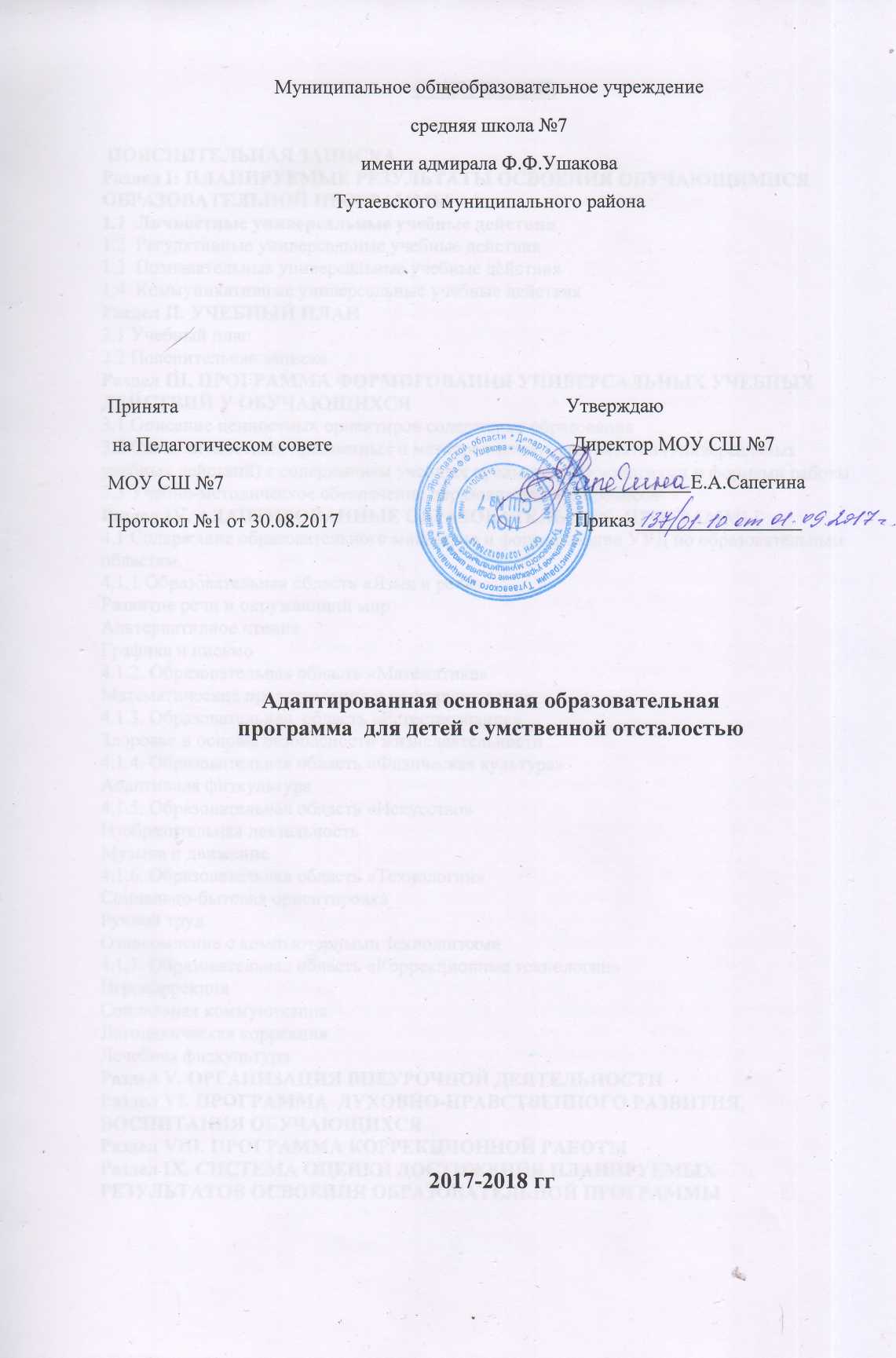 СОДЕРЖАНИЕ ПОЯСНИТЕЛЬНАЯ ЗАПИСКАРаздел I: ПЛАНИРУЕМЫЕ РЕЗУЛЬТАТЫ ОСВОЕНИЯ ОБУЧАЮЩИМИСЯ ОБРАЗОВАТЕЛЬНОЙ ПРОГРАММЫ1.1  Личностные универсальные учебные действия1.2  Регулятивные универсальные учебные действия1.3  Познавательные универсальные учебные действия1.4  Коммуникативные универсальные учебные действияРаздел II. УЧЕБНЫЙ ПЛАН 2.1 Учебный план2.2 Пояснительная запискаРаздел III. ПРОГРАММА ФОРМИРОВАНИЯ УНИВЕРСАЛЬНЫХ УЧЕБНЫХ ДЕЙСТВИЙ У ОБУЧАЮЩИХСЯ3.1 Описание ценностных ориентиров содержания образования3.2 Связь личностных предметных и метапредметных результатов (универсальных учебных действий) с содержанием учебных предметов, технологиями и формами работы3.3 Учебно-методическое обеспечение образовательного процессаРаздел IV. АДАПТИРОВАННЫЕ ОБРАЗОВАТЕЛЬНЫЕ  ПРОГРАММЫ4.1 Содержание образовательного минимума и формирование УУД по образовательным областям.4.1.1 Образовательная область «Язык и речь»Развитие речи и окружающий мирАльтернативное чтениеГрафика и письмо4.1.2. Образовательная область «Математика»Математические представления и конструирование4.1.3. Образовательная  область «Естествознание»Здоровье и основы безопасности жизнедеятельности4.1.4. Образовательная область «Физическая культура»Адаптивная физкультура4.1.5. Образовательная область «Искусство»Изобразительная деятельностьМузыка и движение4.1.6. Образовательная область «Технологии»Социально-бытовая ориентировкаРучной трудОзнакомление с компьютерными технологиями4.1.7. Образовательная область «Коррекционные технологии»ИгрокоррекцияСоциальная коммуникацияЛогопедическая коррекцияЛечебная физкультураРаздел V. ОРГАНИЗАЦИЯ ВНЕУРОЧНОЙ ДЕЯТЕЛЬНОСТИРаздел VI. ПРОГРАММА  ДУХОВНО-НРАВСТВЕННОГО РАЗВИТИЯ, ВОСПИТАНИЯ ОБУЧАЮЩИХСЯ Раздел VIII. ПРОГРАММА КОРРЕКЦИОННОЙ РАБОТЫРаздел IX. СИСТЕМА ОЦЕНКИ ДОСТИЖЕНИЯ ПЛАНИРУЕМЫХ РЕЗУЛЬТАТОВ ОСВОЕНИЯ ОБРАЗОВАТЕЛЬНОЙ ПРОГРАММЫ                                        ПОЯСНИТЕЛЬНАЯ ЗАПИСКА	Право  детей-инвалидов на высококачественное образование на территории РФ реализуется в соответствии с Конституцией РФ, федеральным законом «Об образовании», Концепцией федерального государственного образовательного стандарта для обучающихся с ограниченными возможностями здоровья , федеральным законом «О социальной защите инвалидов в РФ», а также регламентируется Конвенцией о правах ребенка и Протоколом № 1 Европейской конвенции о защите прав человека и основных свобод. В 2008 году Россия подписала Конвенцию ООН «О правах инвалидов». В статье двадцать четвертой Конвенции говорится том, что в целях реализации права граждан на получение образования государства-участники обязаны содействовать развитию системы инклюзивного образования.  	Это право закреплено и  принятой Генеральной Ассамблеей ООН в 1959 году Декларацией прав ребенка, в которой провозглашены 10 принципов предоставления ребенку прав и свобод. Один из этих принципов декларирует: «Ребенку , который является неполноценным в физическом или социальном отношении, должны обеспечиваться специальный режим, образование и забота, необходимые ввиду его особого состояния». Создание оптимальных условий для обучения, воспитания, успешной  коррекции нарушений , психолого-педагогической реабилитации , социальной адаптации относится сегодня к первоочередной задаче системы специального образования в России.    	Специальное образование детей с нарушениями развития является неотъемлемой частью единой системы образования России. Оно рассматривается не как абсолютно самостоятельная сфера учебно-воспитательной деятельности, а как зависящее от основных психолого-педагогических, социальных, нравственных и идеологических проблем. Важно отметить, что, образовательное пространство формируется культурными традициями обучения детей разных возрастов в условиях семьи и образовательных организаций. Вместе с тем, отклонения в развитии ребёнка приводят к его выпадению из социально и культурно обусловленного образовательного пространства.  В результате чего грубо нарушается связь ребёнка с социумом, культурой как источником развития, поскольку взрослый носитель культуры не может, не знает, каким образом передать социальный опыт, который каждый нормально развивающийся ребёнок приобретает без специально организованных условий обучения.   	В этой связи  введение в культуру ребёнка, по разным причинам выпадающего из неё, является целью  специального образования. Преодоление «социального вывиха» и введение ребёнка в культуру становится главной задачей ОУ, где  используются «обходные пути» особым образом построенного образования, выделяются специальные задачи, разделы содержания обучения, а также методы, приёмы и средства достижения тех образовательных задач, которые в условиях нормы достигаются традиционными способами.  Специальное построение образовательного процесса определяется особой логикой ,которая отражается в структуре и содержании образования,  в реализации принципов индивидуализации и дифференциации обучения  в большей степени, чем для здорового ребенка; обеспечивающего  особую пространственную и временную организацию образовательной среды. 	При  разработке специальной образовательной среды для учащихся с ОВЗ особенно следует учитывать неоднородность их состава, максимальный диапазон различий в их развитии, возможностей, тяжести нарушений  психического развития, способности к освоению определенного  уровня образования, что   позволит обеспечить  максимальный охват обучающихся с ОВЗ, гарантировать им удовлетворение как общих, так и особых образовательных потребностей. Удовлетворяя особые образовательные потребности ребёнка с ОВЗ, мы открываем перед ними  пути к  основному общему образованию, отвечающему их возможностям и потребностям, сопоставимого с качеством образования обучающихся с ОВЗ на всей территории Российской Федерации.   	В качестве конечной цели специального образования  лиц с особенностями психофизического развития во всех странах мира выдвигается их социальная интеграция, которая в значительной степени  зависит от уровня социально-бытовой компетентности  человека, его способности   к самостоятельной организации своего  быта,  независимо от окружающих . 	В сущности, весь процесс обучения и воспитания ребенка с интеллектуальной недостаточностью направлен на то, чтобы обеспечить их социальную адаптацию в обществе. В МОУ СШ №7 им. Ф.Ф. Ушакова обучается 5 детей-инвалидов с ОВЗ. У всех обучаемых учащихся имеются тяжелые множественные нарушения развития: -нарушение зрения, опорно-двигательного аппарата и РАС. Для этих детей характерно нарушение развития средств коммуникации и социальных навыков.Вследствие неоднородности состава группы детей- инвалидов, обучающихся в школе, требуется дифференцированный индивидуальный подход к каждому учащемуся в зависимости от его психофизических возможностей.Структура обучения    Деятельность общеобразовательного учреждения  в рамках реализации  Адаптированной Образовательной программы направлена на   создание благоприятных условий для организации образовательного, учебно-воспитательного процесса для учащихся с ОВЗ, адекватного возможностям школьников, в условиях специально-коррекционных групп, классов, индивидуального обучения, на дому, обучения организованного родителями самостоятельно. Независимо от формы обучения  учащиеся с ОВЗ обеспечиваются   помощью специалистов   группы психолого-педагогического сопровождения.  Обучение направлено на то, чтобы в дальнейшем выпускники могли стать  максимально социально-адаптированными к процессам жизнедеятельности.    	В рамках внедрения проекта СФГОС Образовательная программа специальных коррекционных классов ставит целью общекультурное, личностное и познавательное развитие учащихся, обеспечивающая такую ключевую компетенцию, как индивидуальный уровень образования. А точнее: ребенок получает образование, уровень которого определяется, прежде всего, его индивидуальными возможностями. При этом роль компонента жизненной компетенции варьируется и закономерно возрастает в вариантах проекта специального стандарта, не предполагающих освоение ребенком уровня цензового образования. В данном случае мы говорим о четвертом варианте специального стандарта (индивидуальный уровень конечного результата школьного образования), где  при значительном ограничении и утилитарности содержания «академического» компонента образования требуется максимальное углубление в область развития «жизненной компетенции». В этом варианте стандарта обязательной и единственно возможной является индивидуальная образовательная программа. Ребенок находится в среде сверстников с различными нарушениями развития, при этом их проблемы не обязательно должны быть однотипны. Среда и рабочее место организуются в соответствии с особенностями развития конкретного ребенка. Обязательной является специальная организация всей жизни ребенка для реализации его особых образовательных потребностей в условиях школы и дома. Требуется специальная работа по введению ребенка в более сложную предметную и социальную среду, ее смыслом является индивидуально дозированное поэтапное и планомерное расширение его жизненного опыта и повседневных социальных контактов в доступных для него пределах, в том числе работа по организации регулярных контактов таких детей с их нормально развивающимися сверстниками. Таким образом, требования  специального стандарта,  предусматривают не только адаптацию ребенка к условиям  жизни в общеобразовательном учреждении, но и доступное ему социальное развитие.      Образовательная программа реализуется, опираясь на систему основных и специальных дидактических принципов на основе системно-деятельностного подхода, а именно:- принцип деятельности, заключающийся в том, что ученик, получая знания не в готовом виде, а, добывая их сам (в соответствии  со своими индивидуальными возможностями и особенностями), принимает систему норм учебной деятельности;- принцип непрерывности, означающий преемственность между всеми ступенями обучения на уровне технологии, предметного и надпредметного содержаний и методик их усвоения;- принцип целостного представления о мире, предполагающий формирование у учащихся обобщенного системного представления о мире (природе, обществе, социокультурном мире и мире деятельности, о себе самом);- принцип минимакса, заключающийся в следующем: школа должна предложить ученику возможность освоения содержания образования на максимальном для него уровне и обеспечить при этом усвоение на уровне социально безопасного минимума (стандарта знаний, умений, способностей);- принцип психологической комфортности, предполагающий снятие всех стрессообразующих факторов учебного процесса, создание в школе и на уроках доброжелательной атмосферы, ориентированной на реализацию идей педагогики сотрудничества, развитие диалоговых форм общения;- принцип творчества, означающий максимальную ориентацию на творческое начало в учебной деятельности учащихся, приобретение ими собственного опыта творческой деятельности. - принцип учета индивидуальных  возрастных, психологических и физиологических особенностей каждого обучающегося, обеспечивающих рост творческого потенциала, познавательных мотивов, обогащение форм взаимодействия со сверстниками и взрослыми в познавательной деятельности, гарантирует  достижения планируемых результатов  школьниками.	В рамках  реализации  проекта СФГОС школа предъявляет и новые требования к современному педагогу, который:•        в образовательной    подготовке:а) знает основы современных концепций природы и общества;б) имеет навыки пользователя информационными и коммуникационными технологиями; •         в профессиональной подготовке:а) обладает ключевыми профессиональными компетентностями, такими, как профессиональная коммуникация, умение решать профессиональные проблемы, информационная компетентность;б)  знает:–  возрастную и педагогическую психологию, основы психологии, историю общей и специальной педагогики, педагогику, современное состояние и тенденции развития систем образования в России и за рубежом,  основные направления региональной образовательной политики;– способы оценки показателей интеллектуального, нравственного и волевого развития ребенка;–  методы оценки  степени социальной напряженности в отношениях ребенка с окружающей средой; –  показатели формирования гражданской зрелости человека;–  принципы организации образовательной среды, в том числе воспитательной и информационно-образовательной;–  сущность современных педагогических технологий и методик, таких, как развивающее, проблемное, дифференцированное обучение, метод проектов, модульная педагогическая технология, здоровьесберегающие технологии, технология портфолио, а также педагогических технологий и методик, признанных приоритетными для системы образования субъекта Российской Федерации  на среднесрочную перспективу (5 – 7 лет);–  правовые нормы отношений участников образовательного процесса;в)  умеет:–  оценивать текущее состояние, ресурс и потенциал развития обучающегося и предлагать научно обоснованные методы повышения их эффективности; учитывать индивидуальные особенности обучающихся  в образовательном процессе;–  выбирать и применять современные образовательные технологии и технологии оценки, адекватные поставленным целям, в том числе обеспечивающим интенсивность и индивидуализацию образовательного процесса;–  применять дидактические методы и приемы организации самостоятельной работы обучающихся в информационно-образовательной среде; –  организовывать взаимодействие с детьми, совместную и индивидуальную деятельность детей; –  реализовывать в своей деятельности функции управления, такие, как  разработка модулей  образовательных программ, в том числе реализуемых во внеурочной деятельности, а также формирование индивидуальных образовательных траекторий обучающихся;– использовать данные профессионального мониторинга (психологического, социального, медицинского) для планирования и реализации педагогической деятельности;– использовать современные способы оценочной деятельности, корректно применять разнообразные оценочные шкалы и процедуры, формировать оценочную самостоятельность обучающихся; – использовать для обеспечения образовательного процесса современные ресурсы на различных видах носителей информации; –  осуществлять профессиональную рефлексию;–  вести документацию;г)  владеет:–  конкретными методиками психолого-педагогической диагностики;– средствами оценки и формирования системы позитивных межличностных отношений, психологического климата и организационной культуры в образовательном учреждении; – современными технологиями проектирования образовательной среды, в том числе способами сопровождения, поддержки, компенсации, создания образовательных и тренинговых программ, проектов деловых и интерактивных игр, активных приемов обучения; –  методами организации сбора (индивидуальной, групповой, массовой) профессионально важной информации, обработки данных и их интерпретации; •         в предметной подготовке:а) знает:–  содержание отраслей научного знания, которые положены в основу преподаваемых предметов, и области их применения в различных сферах человеческой деятельности;–  частные методики, позволяющие реализовать содержание начального общего образования; – состав и особенности учебно-методических комплексов и  дидактических материалов, в том числе на электронных носителях;б) умеет:–  использовать частные методики;–  анализировать программы, учебно-методические комплексы и отдельные дидактические материалы;–  разрабатывать программы внеурочной деятельности;–  разрабатывать дидактические материалы.Раздел I: ПЛАНИРУЕМЫЕ РЕЗУЛЬТАТЫ ОСВОЕНИЯ ОБУЧАЮЩИМИСЯ ОБРАЗОВАТЕЛЬНОЙ ПРОГРАММЫ       Планируемые результаты освоения предметных программ образования являются одним из важнейших механизмов модернизации образования. Они строятся с учетом основных нормативных документов, обеспечивающих реализацию права особого ребенка на образование — учебный план, адаптированные индивидуальные программы специальных (коррекционных) образовательных учреждений, системы оценки и др.В результате освоения образовательных областей, учебных предметов у выпускников будут сформированы личностные, регулятивные, познавательные и коммуникативные учебные действия как основа умения учиться. В сфере личностных универсальных учебных действий будет сформирована внутренняя позиция ученика (в соответствии с индивидуальными особенностями), появится элементарная мотивация учебной деятельности, включая учебные и познавательные мотивы, ориентация на моральные нормы и их выполнение, способность к моральной децентрации. В сфере регулятивных универсальных учебных действий выпускники овладеют всеми типами учебных действий, включая способность принимать и сохранять учебную цель и задачу, планировать ее достижение (в том числе во внутреннем плане), с помощью учителя контролировать и оценивать свои действия, вносить соответствующие коррективы в их выполнение. В сфере познавательных универсальных учебных действий выпускники научатся использовать знаково-символические средства, в том числе овладеют действием моделирования, а также спектром логических действий и операций, доступных для своего индивидуального уровня развития. В сфере коммуникативных универсальных учебных действий выпускники приобретут умения учитывать позицию собеседника (партнера), организовывать и осуществлять сотрудничество и кооперацию с учителем и сверстниками, адекватно передавать информацию и отображать предметное содержание и условия деятельности (по возможности).1.1  Личностные универсальные учебные действияУ выпускника будут сформированы (в соответствии с состоянием здоровья):• внутренняя позиция школьника на уровне положительного отношения к школе, ориентации на содержательные моменты школьной действительности и принятия образца «хорошего ученика»;• широкая мотивационная основа учебной деятельности, включающая социальные, учебно-познавательные и внешние мотивы; ориентация на понимание причин успеха в учебной деятельности;• учебно-познавательный интерес к новому учебному материалу и способам решения новой частной задачи;• элементарная способность к самооценке на основе критерия успешности учебной деятельности;•	дружелюбное отношение и толерантность к носителям другого языка на основе знакомства с жизнью своих сверстников, с детским фольклором и доступными образцами детской художественной литературы.• ориентация в нравственном содержании и смысле поступков как собственных, так и окружающих людей (можно-нельзя, хорошо-плохо);• развитие этических чувств — стыда, вины, совести как регуляторов морального поведения;• знание основных моральных норм и ориентация на их выполнение• установка на здоровый образ жизни;• эмпатия как понимание чувств других людей и сопереживание им.1.2  Регулятивные универсальные учебные действияВыпускник получит возможность научиться (в соответствии с состоянием здоровья):• в сотрудничестве с учителем ставить учебные задачи;• проявлять познавательную инициативу в учебном сотрудничестве;• учитывать выделенные учителем ориентиры действия в новом учебном материале;• осуществлять контроль по результату и по способу действия, актуальный контроль на уровне произвольного внимания;• оценивать правильность выполнения действия и вносить необходимые коррективы в исполнение как по ходу его реализации, так и в конце действия.1.3  Познавательные универсальные учебные действияВыпускник получит возможность научиться (в соответствии с состоянием здоровья):• строить коммуникацию (речевое высказывание) в устной, письменной, знаково-символической форме;• осваивать начальные лингвистические представления, необходимые для овладения на элементарном уровне устной и письменной речью,  расширить свой лингвистический кругозор;• осуществлять выбор наиболее эффективных способов решения задач в зависимости от конкретных условий;• осуществлять синтез как составление целого из частей, самостоятельно достраивая и восполняя недостающие компоненты;• осуществлять сравнение, сериацию и классификацию,  выбирая основания и критерии для указанных логических операций;• строить логическое рассуждение, включающее установление причинно-следственных связей.1.4  Коммуникативные универсальные учебные действияВыпускник получит возможность научиться (в соответствии с состоянием здоровья):• ориентироваться на позицию партнера в общении и взаимодействии;• формулировать собственное желание и позицию;• договариваться и приходить к общему решению в совместной деятельности, в том числе в ситуации столкновения интересов;• задавать вопросы;• контролировать свои и действия партнера;• использовать речевые средства (как в вербальной, так и в невербальной форме) для регуляции своего действия;• использовать речевые средства для решения различных коммуникативных задач;использовать элементарную коммуникативную компетенцию, как способность и готовность общаться с учетом своих речевых возможностей и потребностей; применять правила речевого, неречевого поведения.Раздел II. УЧЕБНЫЙ ПЛАН АООП (вариант 2) для обучающихся с умственной отсталостью (интеллектуальными нарушениями) I (дополнительный) – IV классы2.2 Пояснительная запискак учебному плану Учебный план для учащихся с умеренной, тяжелой умственной отсталостью разработан в соответствии:- с приказом Министерства образования Российской Федерации от 10.04.2002г 3 29/2065-п. «Об утверждении учебных планов специальных (коррекционных) образовательных учреждений для обучающихся воспитанников с отклонениями в развитии»;- с письмом Министерства образования РФ от 06.09.2002г. № 03-51-127 ин/13-03;- с типовым положением о специальном (коррекционном) образовательном учреждении для детей с ограниченными возможностями здоровья;- с постановлением Главного государственного санитарного врача Российской Федерации от 29 декабря 2010 г. №189 об утверждении СанПиН 2.4.2.2821-10 «Санитарно – эпидемиологические требования к условиям и организации обучения в общеобразовательных учреждениях»;- с письмом Министерства народного образования РСФСР от 14 ноября 1988 г. № 17-253-6 « Об индивидуальном обучении больных детей на дому»;- с Постановлением Правительства РФ от 18.07.1996 г. № 861 «Об утверждении порядка воспитания и обучения детей-инвалидов на дому и в негосударственных образовательных учреждениях»;- с методическими рекомендациями по организации деятельности образовательных учреждений надомного обучения (письмо управления специального образования Министерства образования РФ от 28.02.2003 г. № 27/2643-6).Учебный план является нормативным документом, определяющим структуру и содержание образования учащихся с умеренной и тяжелой умственной отсталостью. Он регулирует обязательную минимальную и дополнительную нагрузку  в рамках максимально допустимого недельного количества часов при индивидуальном обучении и обучении в малых группах.Учебный план включает:- перечень учебных предметов, обязательных для изучения учащимися с умеренной и тяжелой умственной отсталостью;- рекомендации по распределению минимального учебного времени между отдельными учебными предметами;- максимальный объем учебной нагрузки по классам.Особенности учебного плана. Учебный план дает возможность определить основные направления образования и задачи развития детей и подростков школьного возраста (от7-9 лет до 18 лет) с умеренной и тяжелой умственной отсталостью, воспитывающихся в системе образовательных учреждений и социального обеспечения.Особенности развития учащихся, связанные с основным заболеванием  в сочетании с различными социальными условиями, в которых воспитываются дети и подростки, затрудняют стандартизацию их образования, так как каждый учащийся нуждается в специальных образовательных условиях. Это предполагает наличие для отдельных детей и подростков:- гибкого учебного плана, позволяющего учитывать специфику нарушений и особые образовательные потребности;- разноуровневых программ, адаптированных для индивидуального обучения;- поддержку и развитие сложившегося уровня индивидуализации и вариативности образования;- интегративное изучение отдельных дисциплин.Особенности организации учебного процесса. Основополагающим принципом  организации учебного процесса является гибкость учебного плана, который разрабатывается на основе базисного учебного плана и методических рекомендаций региональных органов образования.Для обучающихся воспитанников, не усваивающих программу обучения, воспитания и социализации, разрабатывается индивидуальный образовательный маршрут, исходя из индивидуальных психофизических особенностей и результатов диагностики. Индивидуальный образовательный маршрут согласовывается с  родителями, законными опекунами детей или лицами, их заменяющими.Продолжительность учебной недели – 5 дней.Начало учебного года – 1 сентября.  Календарный учебный график  строится по периодам.Продолжительность урока определяется с учетом рекомендаций специалистов психолого –медико -педагогического консилиума, но не может превышать: в первом классе 35 минут (пп. 2.9.4-2.9.5 СанПиН 2.4.2 2821-10), число уроков в день: в сентябре – октябре – три, в последующие месяцы – не более четырех;во втором – девятом классах – 35-40 минут.Учебно- воспитательный процесс имеет целью:- формирование социально-значимых умений и навыков, необходимых для социализации, ориентации в социальной среде, повседневных жизненных ситуациях;- воспитание максимально возможного навыка самостоятельности;- совершенствование качества жизни учащихся.Обучение детей и подростков в соответствии с учебным планом осуществляется по «Программе образования учащихся с умеренной и тяжелой умственной отсталостью»  под редакцией Л.Б. Баряевой, Н.Н. Яковлевой.Содержание обучения направлено на социализацию личности и познавательных возможностей обучающихся.На первый план выдвигаются задачи, связанные с приобретением элементарных знаний, формированием практических общеучебных знаний и навыков, обеспечивающих относительную самостоятельность детей и подростков в быту, их социальную адаптацию, а также развитие социально значимых качеств личности.Содержание коррекионно-развивающей работы с учащимися, у которых диагностирована умеренная или тяжелая умственная отсталость, относится к пропедевтическому уровню образованности. Это отражается в названиях учебных предметов:- Речь и альтернативная коммуникация.- Окружающий природный и социальный мир- Человек- Математические представления (МП) - Изобразительная деятельность- Адаптивная физкультура.- Музыка и движение.В максимальную нагрузку не входят часы занятий, включенные в коррекционно-развивающую область (Письмо МО РФ 06.09.2002 г. №  03-51-127 ин./13-03).К коррекционно-развивающей области относится: - Психокоррекция- Социальная коммуникация.- Логопедическая коррекция.- Лечебная физкультура.Последовательная организация образовательного процесса позволяет учителям более гибко подходить к учебной деятельности с учетом индивидуальных проявлений и различий психического развития каждого ребенка в отдельности, а также конкретной группы учащихся. Содержание образования является материалом для построения индивидуальных коррекционно-образовательных программ, в основе которых лежит подробное и тщательное психолого-педагогическое и медико-социальное обследование, консультации с родителями, динамическое наблюдение развития каждого ребенка.Занятия, организуемые в рамках коррекционно-развивающей области, являются обязательными для учащихся. Они строятся на основе предметно-практической деятельности детей и подростков, реализуются учителем через систему специальных упражнений и адаптационно-коррекционных технологий, включают большое количество практических, игровых упражнений и образовательных ситуаций.Приоритетными направлениями коррекционно-развивающей работы являются:- укрепление и охрана здоровья, физическое развитие детей и подростков;- формирование и развитие продуктивных видов деятельности, социального поведения, коммуникативных умений;- включение учащихся в домашний, хозяйственный, прикладной труд;- расширение социальных контактов с целью формирования навыков социального общежития, адекватного поведения, знаний о себе, о других людях, о микросоциальном окружении;- формирование на доступном уровне простейших навыков счета, чтения, письмо, знаний о природе и об окружающем мире, основ безопасной жизнедеятельности.Для учащихся с умеренной и тяжелой умственной отсталостью не может быть единого образовательного стандарта. Так как возможности в развитии, коррекции и адаптации каждого из них строго индивидуальны. Речь может идти о системе коррекционной работы, направленной на личностное развитие каждого учащегося, его потенциальных возможностей и способностей.Сроки освоения образовательных  программ в классах для детей, имеющих сложный дефект развития, могут быть увеличены и определены в зависимости от индивидуальных возможностей каждого ребенка, но не должны превышать 12 лет.Раздел III. ПРОГРАММА ФОРМИРОВАНИЯ УНИВЕРСАЛЬНЫХ УЧЕБНЫХ ДЕЙСТВИЙ У ОБУЧАЮЩИХСЯЦель программы формирования универсальных учебных действий: обеспечение системного подхода к личностному развитию и формированию универсальных учебных действий. Задачи, которые решает программа личностного развития и формирования универсальных учебных действий обучающихся:1) показать связь личностных результатов и универсальных учебных действий с содержанием учебных предметов, используемых технологий и форм работы;3) определить  перечень личностных, предметных  и метапредметных результатов образования;4) охарактеризовать систему типовых заданий  для формирования личностных результатов и универсальных учебных действий; 5) предложить систему типовых задач  для оценки сформированности универсальных учебных действий.3.1 Описание ценностных ориентиров содержания образованияЛичностные ценностиЦенность жизни –  признание человеческой жизни и существования живого в природе в целом как величайшей ценности, как основы для подлинного экологического сознания.Ценность добра – направленность человека на развитие и сохранение жизни, через сострадание и милосердие как проявление высшей человеческой способности - любви.Ценность природы основывается на общечеловеческой ценности жизни, на осознании себя частью природного мира – частью живой и неживой природы. Любовь к природе означает, прежде всего, бережное отношение к ней как к среде обитания и выживания человека, а также переживание чувства красоты, гармонии, её совершенства, сохранение и приумножение её богатства.Ценность истины – это ценность научного познания как части культуры человечества, разума, понимания сущности бытия, мироздания. Ценность красоты, гармонии лежит в основе эстетического воспитания через приобщение человека к разным видам искусства. Это ценность совершенства, гармонизации, приведения в соответствие с идеалом, стремление к нему – «красота спасёт мир».Общественные ценностиЦенность человека как разумного существа, стремящегося к добру и самосовершенствованию, важность и необходимость соблюдения здорового образа жизни в единстве его составляющих: физическом, психическом и социально-нравственном здоровье.  Ценность труда и творчества как естественного условия человеческой жизни, состояния нормального человеческого существования. Ценность свободы как свободы выбора человеком своих мыслей и поступков, но свободы естественно ограниченной нормами, правилами, законами общества, членом которого всегда по всей социальной сути является человек.Ценность социальной солидарности как признание прав и свобод человека,  обладание чувствами справедливости, милосердия, чести, достоинства по отношению к себе и к другим людям. Ценность гражданственности – осознание человеком себя как члена общества, народа, представителя страны и государства.Ценность человечества как части мирового сообщества, для существования и прогресса которого необходимы мир, сотрудничество народов и уважение к многообразию их культур. 3.2 Связь личностных предметных и метапредметных результатов (универсальных учебных действий) с содержанием учебных предметов, технологиями и формами работыЦелью образовательной системы является формирование функциональной личности, т.е. человека, который:– обладает элементарным потенциалом к саморазвитию в специально созданных условиях (коррекционно-развивающей среде); – владеет обобщённым целостным (сформированным в соответствии с индивидуальными возможностями) представлением о мире (картиной мира); – толерантен по своей жизненной позиции, понимает, что он живёт и трудится среди таких же личностей, как и он; – владеет вербальными и/или невербальными средствами общения и использует их для достижения своих целей; – способен жить в социуме, адаптируясь к нему.Для образования личности важнейшую роль играют не столько освоение им предметных результатов, сколько личностные и метапредметные результаты деятельности школьников. Это обеспечивается целостной системой работы с учениками, как на уроках, так и вне учебного процесса. Система работы по  обеспечению личностных и метапредметных (универсальных учебных действий) результатов школьников представлена далее в схеме и описана в идеальном варианте предъявлений к уровню развития ребенка с умеренной и тяжелой умственной отсталостью.ЛИЧНОСТНЫЕ УУД	        Оценивать ситуации и поступки (ценностные установки, нравственная ориентация)Оценивать поступки, в том числе неоднозначные, как «хорошие» или «плохие», разрешая моральные противоречия на основе: - общечеловеческих ценностей  и российских ценностей, в том числе человеколюбия, уважения к труду, культуре;- важности исполнения роли «хорошего ученика», важности учёбы и познания нового;- важности бережного отношения к здоровью человека и к природе;- важности различения «красивого» и «некрасивого»;- важности образования, здорового образа жизни, красоты природы и творчества.Прогнозировать оценки одних и тех же ситуаций с позиций разных людей, отличающихся национальностью, мировоззрением, положением в обществе и т.п. Учиться объяснять смысл  своих оценок, мотивов, целей(личностная само рефлексия, способность к саморазвитию, мотивация к познанию, учёбе)ОСМЫСЛЕНИЕОбъяснять положительные и отрицательные оценки, в том числе неоднозначных поступков, с позиции общечеловеческих и российских гражданских ценностей.САМООСОЗНАНИЕОбъяснять самому себе: - «что во мне хорошо, а что плохо» (личные качества, черты характера), «что я хочу» (цели, мотивы),  «что я могу» (результаты).САМООПРЕДЕЛЕНИЕОсознавать себя, свой дом, быть частью изменяющегося мира, в том числе - показывать, что связывает тебя: - с твоими близкими, друзьями,  одноклассниками, - со всеми людьми,- с природой; - отстаивать (в пределах своих возможностей) гуманные, равноправные, гражданские порядки и препятствовать их нарушению; - осуществлять добрые дела, полезные другим людям, детскому дому. ПОСТУПКИ Характеризовать свой поступок на основе: - базовых российских гражданских ценностей, - известных и простых общепринятых правил «доброго», «безопасного», «красивого», «правильного» поведения,- сопереживания в радостях и в бедах  «своим»: близким, друзьям, одноклассникам,- сопереживания чувствам других не похожих на тебя людей, отзывчивости к бедам всех живых существ.Признавать свои плохие поступки и добровольно отвечать за них.РЕГУЛЯТИВНЫЕ УУД	Определять и формулировать цель деятельности, используя план действий по решению проблемы (задачи)Определять цель учебной деятельности с помощью учителя, искать средства её осуществления. Учиться обнаруживать и формулировать учебную проблему совместно с учителем.Следовать плану выполнения задач, решения проблем творческого и поискового характера, выполнения проекта совместно с учителем.Осуществить действия по реализации планаРаботая по плану, сверять свои действия с целью и, при необходимости, исправлять ошибки с помощью учителя.Соотнести  результат своей деятельности с целью, в  диалоге с учителем учиться определять степень успешности выполнения своей работы и работы всех, исходя из имеющихся критериев,  совершенствовать критерии оценки и пользоваться ими в ходе оценки и самооценки.Понимать причины своего неуспеха и находить способы выхода из этой ситуации (с активной помощью взрослого).ПОЗНАВАТЕЛЬНЫЕ УУД	С помощью взрослого:- предполагать, какая информация нужна для решения предметной учебной задачи.-перерабатывать информацию  для получения необходимого результата, в том числе и для создания нового продуктаВыполнять универсальные логические действия с активной помощью взрослого:- выполнять анализ (выделение признаков),- производить синтез (составление целого из частей, в том числе с самостоятельным достраиванием), - выбирать основания для  сравнения, сериации, классификации объектов, - устанавливать аналогии и причинно-следственные связи, - выстраивать логическую цепь рассуждений, - относить объекты к известным понятиям.Создавать элементарные модели с выделением существенных характеристик объекта и представлением их в доступной пространственно-графической или знаково-символической форме, преобразовывать их с целью выявления общих законов, определяющих данную предметную область. Использовать информацию в проектной деятельности под руководством  учителя.Преобразовывать информацию из одной формы в другую  и выбирать наиболее удобную для себя  форму.Составлять простой план текста.Уметь передавать содержание  в любой форме коммуникации.КОММУНИКАТИВНЫЕ УУД	Доносить свою позицию до других.Оформлять свои мысли в речи с учетом своих учебных и жизненных речевых ситуаций.Понять другие позиции (взгляды, интересы)Слушать других.Договариваться с людьми, согласуя с ними свои интересы и взгляды, для того чтобы сделать что-то сообща. Организовывать учебное взаимодействие в группе (распределять роли, договариваться друг с другом и т.д.).3.3 Учебно-методическое обеспечение образовательного процессаУчебный план специально-коррекционного образования в ОУ имеет программное обеспечение, которое соответствует требованиям нормативно-правовых актов.Обучение детей ведется по: •	«Программе образования учащихся с умеренной и тяжелой умственной отсталостью». под редакцией Л.Б. Баряевой, Н.Н. Яковлевой. С-Пб, 2011 год;•	Адаптированным программам «обучение детей с выраженным недоразвитием интеллекта», под редакцией И.М.Бгажноковой, Москва, «Владос», 2007год (Изобразительная деятельность, игрокоррекция)Содержание программного материала предполагает реализацию принципа линейности и концентричности. Это означает, что ознакомление с определенной областью действительности от этапа к этапу усложняется, то есть тема остается, а в содержании раскрывается сначала главным образом предметная, затем функциональная и смысловая стороны, а затем сфера  отношений, причинно-следственных, временных и прочих связей между внешними признаками и функциональными свойствами. Кроме того. Существуют межпредметные связи между содержанием обучения различным предметам. В одних случаях это связи тематические, в других – общность педагогического замысла. Таким образом, повторность в обучении учащихся позволяет формировать у них максимально доступные элементарные навыки и умения, прежде всего. Социально-бытового плана.Каждый учебный предмет в данной «Программе» основан на понимании того, что детей с умеренной и тяжелой умственной отсталостью обучаемы, то есть способны овладеть навыками общения, социально-бытовыми навыками , элементами грамоты, счета, но только в условиях специального обучения  и в доступных для них пределах когнитивного развития. Процесс обучения для данной  группы детей нельзя строить на основе традиционного исторически сложившегося понимания педагогических дефиниций «готовность к школьному обучению», «усвоение знаний, умений и навыков», «школьная успеваемость», «результат школьного обучения», «оценка результатов освоения знаний» и др.Здесь учитывается тот факт, что в специально созданной коррекционно-развивающей среде дети данной группы способны развиваться.Сведения об обеспеченности образовательного процессаучебной литературой или иными информационными ресурсами,методическое обеспечение программы:Раздел IV. АДАПТИРОВАННЫЕ ОБРАЗОВАТЕЛЬНЫЕ  ПРОГРАММЫОбразовательная программа учитывает региональные условия и особенности ОУ. В ней отразилась система работы образовательного учреждения по реализации учебных программ. Образовательная программа содержит стратегию и тактику, присущую в целом специальному образованию.Основными направлениями образовательной деятельности являются:•	охрана и поддержание здоровья детей; •	формирование основ здорового образа жизни обучающихся; •	обеспечение адаптированной образовательной подготовки с учетом психофизических особенностей обучающихся; •	обновление содержания образования; •	повышение специальной компетентности обучающихся. Управление реализацией Образовательной программы. Реализация программы потребует создания условий, обеспечивающих достижение ее целей. Управление реализацией Образовательной программы – это деятельность, направленная на выработку решений, организацию, контроль, регулирование объекта управления в соответствии с заданной целью, анализ и проведение итогов на основе достоверной информации.Управление реализацией Образовательной программы представляет собой целенаправленное, сознательное взаимодействие участников педагогического процесса на основе познания его объективных закономерностей с целью достижения оптимального результата.Реализация Образовательной программы происходит на основе мониторинга. Всегда в поле зрения находится:•	нормативно-правовое обеспечение; •	кадровое обеспечение; •	методическое обеспечение; •	материально-финансовое обеспечение выполнения образовательной программы. Образовательная деятельность ОУ регулируется нормативно-правовыми актами федерального, регионального  уровня и локальными актами, разработанными образовательным учреждением в рамках своей компетентности, что способствует обеспечению образовательного уровня подготовки обучающихся в соответствии с требованием государственного специального стандарта с учетом психофизических параметров личности детей с нарушениями интеллекта.Согласно концепции развития специального образования для лиц с умственной отсталостью полная модель школы рассчитана на 10(11)-летний срок. Образовательная программа учитывает политику государства  в период модернизации системы специального образования и учитывает особенность самой школы, содержит  стратегию и тактику присущую в целом всему специальному образованию.ХАРАКТЕРИСТИКА СОДЕРЖАНИЯ ПРЕДМЕТОВРечь и альтернативная коммуникацияНарушение речи учащихся с умеренной и тяжелой умственной отсталостью имеет системны характер, распространяется на все ее функции: коммуникативную, познавательную, регулятивную. Однако в структуре общего речевого недоразвития на первый план выступает слабость коммуникативной функции, которая вызывает задержку кризисных новообразований, свидетельствующих о вступлении ребенка  в дошкольный период детства (возникновение и развития Я-позиции и Я-образа, стремление к самостоятельности, потребность в признании собственных достижений окружающими, выделение сверстника и взаимодействия с ним и пр.).Лица с умеренной и тяжелой умственной отсталостью достаточно поздно овладевает возникающими в онтогенезе словесными средствами коммуникации. Недоразвитие коммуникативной функции речи рассматривается как часть общего нарушения коммуникативной деятельности (с присущими ей мотивами и потребностями, речевыми и неречевыми средствами, целевыми и контрольными моментами). Наряду с нарушениями коммуникативной функции речи у детей и подростков с умеренной и тяжелой умственной отсталостью отмечается значительная недостаточность познавательной функции. На всех этапах развития детей  (как в дошкольном, так и в школьном возрасте) страдает регулятивная функция речи. Речь практически не включается в процесс деятельности, не оказывает на нее должного организующего и регулирующего влияния.При определении основных задач коррекционно-педагогической работы по развитию речи учитывается речевая активность учащихся, мотивационный план речевой деятельности и характер речевого и символического материала. Среди форм работы выделяются: игровая, предметно-практическая, трудовая и элементарная учебная деятельность.В ходе организации и проведения уроков по предмету «Развитие речи и окружающий мир» необходимо исходить из положения о том, что общение является особым видом деятельности, а развитие речи есть усвоение средств общения. Поэтому вся коррекционно-образовательная работа с учащимися должна строиться таким образом, чтобы были задействованы три составляющие деятельности: мотивационная, целевая и исполнительская. В ходе организации и проведения уроков по данному предмету необходимо исходить из положения о том, что общение является особым видом деятельности, а развитие речи есть усвоение средств общения. Поэтому вся коррекционно- образовательная работа с учащимися  с умеренной и тяжелой умственной отсталостью должна строится таким образом, чтобы были задействованы три составляющие деятельности: мотивационная, целевая и исполнительская. Задачи формирования представлений детей с умеренной и тяжелой умственной отсталостью школьного возраста о себе и об окружающем мире, развития их речи решаются на комплексной основе с использованием деятельностного подхода к обучению. Они структурируются в виде тематических блоков. Такая структура обеспечивает эмоциональное и социально – личностное развитие  учащегося с умеренной и тяжелой умственной отсталостью,  формирование его представлений о себе, об окружающей предметной и социальной деятельности. Она тесно связана с содержанием сюжетно-ролевых и  театрализованных игр, продуктивной деятельностью учащихся на учебных занятиях, а также с коррекционно-развивающей областью учебного плана.Выделяются следующие основные задачи, которые предстоит решать педагогу в процессе обучения учащихся предмету «Развитие речи и окружающий мир»: - формировать первоначальные представления о себе о ближайшем социальном окружении;- вызывать интерес к разнообразию окружающего мира, к явлениям природы;- создавать условия для возникновения речевой активности детей и использования усвоенного речевого материала в быту, на уроках, в играх, в самообслуживании, в повседневной жизни;- обеспечить необходимую мотивацию речи посредством создания ситуации общения, поддерживать стремление к общению;- воспитывать отношение к сверстнику как объекту взаимодействия, развивать субъектно-объектные отношения;- формировать и расширять словарный запас, связанный с содержанием эмоционального, бытового, предметного, игрового, трудового опыта;- учить задавать вопросы, строить простейшие сообщения и побуждения;- развивать фразовую речь;- формировать умение с помощью педагога составлять простейшие словесные отчет о выполненных действиях;- формировать представления о частях собственного тела, их назначении, расположении, о собственных возможностях и умениях;-  привлекать внимание к различным эмоциональным состояниям человека, учить подражать выражению лица учителя и его действиям;- развивать способность выражать свое настроение и потребности с помощью доступных пантомимических. Мимических и других средств;- формировать элементарные представления о предметах быта, необходимых в жизни человека;- формировать первоначальные представления о микросоциальном окружении;- знакомит с функциональными свойствами объектов в процессе наблюдения и практического экспериментирования;- формировать представления о явлениях природы, сезонных и суточных изменениях;- формировать элементарные экологические представления;-развивать сенсорно- перцептивные способности детей, учить выделять знакомые объекты из фона зрительно, тактильно и на вкус (исходя из целесообразности и безопасности);- закреплять полученные представления в процессе различных видов доступной учащимся социально-бытовой деятельности;- знакомит с простейшими рассказами, историями, сказками, стихотворениями, разыгрывать их содержание по ролям совместно с учителем.Все эти задачи в той или иной степени необходимо решать в процессе работы с учащимися с умеренной и тяжелой умственной отсталостью. Однако первостепенная задача учителя – организовать речевую среду, пробудить речевую активность учащегося, интерес к предметному миру и человеку, сформировать у него предметные и предметно-игровые действия, способность к коллективной деятельности научить его понимать соотносящиеся и указательные жесты и .т.д. Учитывая, что речь, которая играет основную роль в когнитивном и эмоциональном развитии ребенка, является фундаментальной основой социального взаимодействия, регулятором поведения, не может быть использована детьми с умеренной и тяжелой умственной отсталостью в полной мере, следует предоставить в их распоряжение другую систему — систему невербальных средств общения, способствующих развитию языковой компетенции, расширяющих возможности их общения и образования. Эта система предусматривает формирование логической цепочки: первоначальное понятие «знак» («пиктограмма») -> обобщающее понятие -» закрепление навыка самостоятельных действий с пиктограммами -> самостоятельная ориентировка в системе знаков.Одним из факторов, способствующих оптимальному речевому развитию учащихся с умеренной и тяжелой умственной отсталостью в коррекционно-образовательном процессе, является предметно-развивающая среда, построенная с учетом индивидуальных особенностей каждого ребенка.В самых простых терминах процесс чтения определяется как процесс извлечения информация из письменного или печатного текста. Процесс чтения — условное понятие по отношению к учащимся с умеренной и тяжелой умственной отсталостью, которые на всем протяжении обучения (1-9-е классы) зависимы от педагога в выборе книг для чтения, периодичности и длительности процесса чтения, способах, формах и степени выразительности и т. д.Вырабатывая концепцию обучения чтению учащихся с умеренной и тяжелой умственной отсталостью, авторы «Программы» ориентировались на понимание процесса чтения в широком смысле, исходя из следующего его определения: «...Термин чтение обозначает различные когнитивные и перцептивные процессы  в  зависимости  от  орфографической  формы.  Чтение включает в себя как фонетический/акустический процесс, так и семантический/синтаксический процесс.  Вероятно, многие из проблем обучения чтению происходят из нашей неспособности пока еще полностью понять эти различные процессы.  Если более широко рассматривать понятие текст... этот термин также будет применяться к извлечению информации из символов Брайля, из музыкального нотного письма, из паттернов движения губ, жестов и т. д.При определении содержания предмета авторы учитывали, что в современных технологиях наряду с традиционным чтением используются и альтернативные виды чтения: слушание аудиокниг, «чтение» картин, «чтение жестов», «чтение нот» и т. п.В «Программе» в рамках предмета «Речь и альтернативная коммуникация» рассматриваются следующие варианты «чтения» : «чтение» телесных и мимических движений; «чтение» изображений на картинках и картинах; «аудиальное чтение» (слушание аудиокниг, литературных произведений, записанных на пластинки, аудиокассеты, CD-диски); «чтение» видеоизображений (на CD-дисках, видеофильмы — мультфильмы, документальные кадры о природе, животных, отрывки художественных фильмов); чтение пиктограмм; глобальное чтение; чтение букв, цифр и других знаков; чтение по складам.Такое широкое понимание «чтения» и в соответствии с этим обучение кодированию и декодированию визуальной и аудиальной информации способствуют развитию социально-бытовой ориентировки учащихся с умеренной и тяжелой умственной отсталостью. Процесс «чтения» в широком его понимании очень важен для формирования у ребенка с умеренной и тяжелой умственной отсталостью правильных представлений о себе, социальном и природном мире.Обучение в рекомендованной последовательности «Альтернативному чтению» на основе работы со знаково-символической системой ориентировано на индивидуальные психофизические и речевые (сохранные и нарушенные) функции учащихся. Это позволит учителю осуществлять коррекционно-развивающий процесс в соответствии с возможностями учащихся, то есть учить их вышеперечисленным видам «чтения», достигая, если возможно, чтения как можно большего количества слогов, слов и фраз.Обучение учащихся рассматриваемой категории имеет целью не собственно ознакомление учащихся с художественной литературой, не их литературное образование, а ежедневное чтение им художественной литературы (потешек, стихотворений, сказок, коротких рассказов и т. п.) и формирование умений самостоятельно воспроизводить эти тексты, используя невербальные и вербальные средства коммуникации.По мнению авторов «Программы», художественная литература, являясь видом искусства, с одной стороны, выполняет эстетическую и этическую функции образования учащихся с умеренной и тяжелой умственной отсталостью, а с другой — становится средством их социально-коммуникативного развития. Поэтому при определении направлений и содержания работы по альтернативному чтению необходимо учитывать индивидуальные особенности восприятия каждого учащегося.В качестве одной из важных задач в «Программе» выделяется задача формирования представлений учащихся о том, что книга имеет вид сброшюрованных листов печатного материала обычно в обложке или переплете. Процесс «общения» (взаимодействия) с книгой является определяющим в социально-личностном развитии учащихся с умеренной умственной отсталостью, формируя хотя бы минимальные способности к самореализации, передавая им опыт, накопленный человечеством.Поэтому важными моментами деятельности учителя являются формирование круга чтения и чтение учащимся, а также обучение их самостоятельному чтению жестово-двигательных и знаково-символических изображений.Формируя круг чтения учащихся с умеренной или тяжелой умственной отсталостью, учитель должен в первую очередь руководствоваться принципом соответствия произведений развитию учащихся (социально-личностному, познавательно-речевому, художественно-эстетическому), поскольку подбор художественной литературы в соответствии с прикладными принципами (по жанрам, периодам, писателям) ориентирован на детей с более высоким уровнем интеллектуального развития.Процесс чтения с учащимися с умеренной и тяжелой умственной отсталостью (то есть чтения для них) будет эффективным при условии систематичности (ежедневное чтение), выразительности и организации его как совместной деятельности учителя и ученика.Критерием эффективности воспитания читательского интереса (исходя из понимания «альтернативного чтения» в доступных учащимся пределах) является радость учащихся при встрече с книгой, «чтение» (просматривание, просматривание и называние иллюстраций, воспроизведение знакомых отрывков, чтение отдельных слов, фраз) ее с непосредственным интересом и увлечением.В «Программе» определены следующие задачи, которые в той или иной степени должен решать педагог в процессе обучения учащихся «Речи и альтернативной коммункации»:формировать первичные ценностные представления учащихся о книгах и иллюстрациях, картинках и картинах;знакомить их с жестовыми, жестово-графическими, изобразительными и другими средствами выразительности через погружение в среду художественной литературы;приобщать к словесному искусству в доступных для учащихся ситуациях;развивать коммуникативную функцию речи учащихся, удовлетворяя их коммуникативную потребность;создавать условия для пробуждения речевой активности учеников и использования усвоенного речевого материала в процессе «чтения» в быту, на уроках-занятиях, в играх, в самообслуживании и в повседневной жизни;обеспечивать необходимую мотивацию слушания и самостоятельного чтения книг-картинок, книг типа «Азбука» в специально созданных ситуациях общения, поддерживать интерес к чтению как визуальному и аудиальному процессу;~ расширять словарный запас учащихся, связанный с содержанием эмоционального, бытового, предметного, игрового, трудового опыта в процессе «чтения»;-	учить задавать вопросы, строить простейшие сообщения и
побуждения (то есть пользоваться различными типами коммуникативных высказываний) по содержанию прочитанного или рассказанного;развивать фразовую речь;формировать умение учащихся пересказывать прочитанное с помощью педагога;знакомить учащихся с простыми по содержанию рассказами, историями, сказками, стихотворениями, разыгрывать их содержание по ролям;использовать в процессе «чтения» «комментированное» рисование для лучшего понимания учащимися содержания литературных произведений;формировать предметные и предметно-игровые действия учащихся, способность к коллективной деятельности, учить их понимать соотносящие и указательные жесты.Однако главной задачей учителя в ходе обучения чтению является организация речевой среды, стимулирование речевой активности учащихся на основе прочитанного педагогом или элементарного самостоятельного «чтения» (чтение картинок, пиктограмм, букв, слогов, слов и предложений). Учитывая, что этот вид работы мало представлен в учебно-методической литературе, авторы «Программы» сочли необходимым более подробно, чем остальные направления работы с учащимися, представить именно этот вид работы.Темы уроков-занятий по обучению альтернативному чтению учащихся с умеренной и тяжелой умственной отсталостью находят свое логическое продолжение в содержании других учебных предметов и в ходе реализации коррекционно-адаптационной области образования, прежде всего в логопедической работе.В процессе работы по предмету «Речь и альтернативная коммункация» рекомендуется последовательное выполнение следующих упражнений:практическая деятельность;упражнения с картинками;упражнения с пиктограммами (символами);упражнения по прослушанному тексту;упражнения со словами и т. п.Такой порядок упражнений позволяет систематизировать работу учителя по обучению учащихся.К практической деятельности относят игры с образными игрушками то есть проигрывание различных ситуаций общения с использованием образных игрушек (роль ведет учитель, роль вместе с учителем ведет ученик), упражнения на подражание действиям учителя и др.При обучении учащихся альтернативному чтению следует предлагать задания, направленные на выполнение движений и соотнесение их с соответствующей картинкой.Алгоритм использования картинок в работе с литературным материалом может включать подбор картинок к каждому слову текста, к каждой строке, а также подбор сюжетных картинок к разным текстам.На определенном этапе работы, когда учащиеся начинают осмысливать простые изображения, можно предложить им показать (назвать) персонажи короткого произведения, изобразить наиболее характерные особенности поведения, используя голос, имитацию движений, составить книжки-самоделки из рисунков, аппликаций, выполненных учителем или учащимися вместе с учителем. С помощью реальных предметов, игрушек, картинок проводятся элементарные беседы по сюжетным иллюстрациям.Художественные тексты, прежде всего стихотворные, широко применяются на уроках-занятиях по всем учебным предметам и в коррекционно-адаптационной области. Одно и то же произведение может быть творчески использовано педагогами в бытовых, игровых и учебных ситуациях, то есть пройти через жизненный и игровой опыт учащихся.В зависимости от интеллектуальных и речевых особенностей учащихся тексты литературных произведений могут быть адаптированы, но таким образом, чтобы не искажался их смысл. Учитель может прочитать (рассказать) произведение сам или предложить послушать его аудиозапись. Рекомендуется использовать оба вида подачи литературного материала. В ряде случаев, если это возможно, художественное произведение представляется наглядно: в виде режиссерской игры с объемными, плоскостными игрушками и моделями, с использованием кукол бибабо, персонажей стендового и пальчикового театров и т. п.Возможность формирования навыков общения и взаимодействия с предметным и социальным окружением у учащихся с умеренной и тяжелой умственной отсталостью ограничена. Поэтому использование языковой альтернативы призвано улучшить общение и облегчить всестороннее развитие учащегося, обеспечить ему участие в педагогическом процессе и возможность интеграции в более широкий социум.В ходе уроков по альтернативному чтению учащиеся знакомятся с невербальными средствами коммуникации. При этом под невербальными средствами коммуникации обычно подразумеваются различные средства, замещающие произносительную, звуковую речь:естественно-экспрессивные (мимика, жесты, пантомимика), выполняющие функции передачи эмоций, комментирования, замещения отдельных слов или фраз. Характерный признак этих средств — обобщенность , полисемантичность, зависимость грамматического значения от контекста;искусственно-экспрессивные (например, язык танца), передающие информацию в самом обобщенном виде и требующие специального уточнения и разъяснения;специальные, которые применяются в тех случаях, когда люди не могут самостоятельно использовать устную или письменную формы речи.Особое значение в обучении детей с умеренной и тяжелой умственной отсталостью, среди которых велик процент детей, не имеющих возможности использовать вербальную речь, приобретают специальные средства, к которым относится система так называемых неартикулируемых средств общения, визуальных речевых кодов. В этом случае специальные коммуникативные коды можно рассматривать как средства первичной коммуникации, которая предшествует формированию языкового общения и является необходимой основой для его развития. При серьезном раннем органическом поражении центральной нервной системы они становятся основным инструментом коммуникации и полностью замещают звуковую (произносительную) речь. Очевидно, что невербальные средства коммуникации в качестве средства замещения звуковой речи должны использоваться только в работе с учащимися, не способными к общению посредством устной речи. Невербальные коммуникативные средства развивают у учащихся с умеренной и тяжелой умственной отсталостью навыки символизации, вырабатывают умения воспроизводить и сопоставлять, что является незаменимым для формирования представлений и понятий.Передача мысли с помощью символов, то есть системы знаков для воспроизведения всего того, что учащийся наблюдает, переживает и понимает, помогает взрослому человеку понять его внутреннее состояние. Это является отправной точкой для построения обучения в рамках предмета «Речь и альтернативная коммуникация».Альтернативные системы общения могут использоваться в следующем качестве:как средство временного общения, когда ребенок пока не говорит, но в перспективе может овладеть устной речью. В этом случае их задача — сохранить мотивацию и желание общаться;как средство постоянного общения для учащегося, неспособного говорить и в будущем;как средство, облегчающее развитие общения, речи, когнитивных функций (символизации, формирования элементарных представлений и понятий);как этап в освоении чтения.Эффективным средством, позволяющим удовлетворять одну из главных человеческих потребностей — потребность в общении, является метод пиктограмм. Этот метод положен в основу обучения альтернативному чтению.Цель применения метода пиктограмм — прежде всего организовать коммуникацию с неговорящими учащимися, пробудить и актуализировать их перцептуальные и понятийные возможности, активизировать невербальный интеллект. Пиктограммы — эффективное средство коррекции психики умственно отсталых детей. Уроки-занятия с использованием пиктограмм пробуждают и развивают их когнитивные возможности, стимулируют и активизируют деятельность учащихся, в том числе и коммуникативную. Опора на «графический» язык помогает становлению импрессивной речи учащихся, что создает благоприятные предпосылки для формирования зачатков их экспрессивной речи.Большое внимание в работе с пиктограммами уделяется тем символическим изображениям, которые часто встречаются в окружающем ребенка социальном мире (разрешающие, запрещающие, предупреждающие, информационные знаки и т. п.).Опираясь на богатый зарубежный опыт в области специального образования и внедряя его в практику работы российских коррекционно-образовательных  учреждений ,   основную   проблему  авторы  «Программы» видят в том, чтобы методически правильно ввести учащегося в мир пиктограмм и научить его пользоваться ими.В настоящее время создан кодовый словарь, который можно использовать и в повседневной жизни, и в процессе обучения неговорящего ребенка грамоте. В нем даны символические изображения (пиктограммы), замещающие слова, и надписи-обозначения. Пиктограммы слов в зависимости от их грамматической категории изображены на разном цветном фоне. Цветной фон вызывает ассоциацию с определенной грамматической категорией, что является немаловажным для обучения функциональным связям элементов через подключение синтаксиса. Символическое изображение при этом достаточно конкретно, хорошо узнаваемо, чтобы ученик мог безошибочно идентифицировать его с реальным предметом или его реалистичным изображением. Кодовый словарь позволяет учащемуся с умеренной умственной отсталостью, а в ряде случаев и учащимся с тяжелой умственной отсталостью, вступать в общение не только дома (в детском доме-интернате), в классе, но и в разнообразных ситуациях повседневной жизни.Система работы с невербальными средствами коммуникации, направленная на развитие у учащихся продуктивных механизмов обработки информации как базы для формирования навыков коммуникативного поведения на уроках альтернативного чтения, предусматривает:первоначальное формирование понятия знака (пиктограммы);формирование обобщающего понятия на основе изученных знаков;закрепление навыка самостоятельных действий с пиктограммой;самостоятельную ориентировку в системе предлагаемых знаков — «чтение пиктограмм».Следует отметить, что к работе с учащимися с умеренной и тяжелой умственной отсталостью вообще не может быть универсального подхода. Поэтому выбор той или иной кодовой системы также варьируется в зависимости от уровня развития учащегося иего возраста.Ребенок, владеющий кодовой системой, сможет не только самостоятельно «читать» их, но и «отвечать» на вопросы по содержанию прочитанного.Для составления пиктографических текстов может быть использован материал детских художественных произведений или специально составленные учителем короткие рассказы.Овладение письмом — одна из труднейших задач обучения учащихся с умеренной умственной отсталостью. Этот вид письменной речи чаще всего недоступен им. Тем не менее некоторые учащиеся с умеренной умственной отсталостью все же способны освоить его на доступном для них уровне. Поэтому в «Программу» входит предмет «Речь и альтернативная комункация», в рамках которого процесс обучения «письму» рассматривается в широком понимании. Прежде чем дети начинают осваивать доступные им навыки письменной речи, они овладевают графическими навыками. Графика (греч. YpacpiKoc; — письменный, от греч. урасрсо — пишу) — вид изобразительного искусства, включающий рисунок и печатные художественные изображения, основанные на искусстве рисунка, но обладающие собственными изобразительными средствами и выразительными возможностями. Графика может быть станковая ( рисунок, не имеющий прикладного назначения, эстамп, лубок), книжная и газетно-журнальная (иллюстрация, оформление печатных изданий) и т. д. Выразительные средства графики : контурная линия, штрих, пятно (иногда цветное), фон листа (обычно белой бумаги), с которым изображение образует контрастное или нюансное соотношение (см. «Большая советская энциклопедия»).В «Программе» представлены виды заданий, которые учащиеся с умеренной и тяжелой умственной отсталостью могут выполнять вместе с педагогом. Прежде всего, это рисунок, картинки в стиле лубка, прорисовывание контурных линий, штрихов, нанесение пятен на листы бумаги и т. п. Этот вид условного письма рассматривается как «рисуночное письмо». Упражнения в «рисуночном письме» (работа с карандашом) требуют не только навыка его удерживания, но и концентрирования внимания на процессе действий с карандашом и листом бумаги. Эти упражнения представляют собой попытку создать некое конкретное изображение или хотя бы примитивные каракули. Такой вид заданий соответствует взглядам антропологов о том, что начальной формой письменности в подлинном смысле этого слова является рисуночное письмо. В процессе обучения учащихся необходимо учитывать, что рисуночное письмо лишено непосредственной связи с языком. Оно фиксирует не речь, а образное восприятие предметов и явлений. При помощи рисуночного письма учащиеся учатся фиксировать (изображать) не только конкретные образы, но и отвлеченные понятия, которые выражаются наглядными средствами.Наряду с обучением учащихся изображению реальных образов и отвлеченных понятий (цвет — времена года, дружба — два сердца, дружба — две руки, протянутые друг другу), их учат элементам «символического письма», то есть «письму» не с помощью изображения целого рисунка, а лишь отдельной его части. Такими изображениями являются некоторые пиктограммы, например «ухо», «рука» и др.На уроках по предмету «Чтение и письмо» учащиеся овладевают элементарными изобразительными и графомоторными навыками, пространственными представлениями. Независимо от возраста учеников обучение проводится в игровой форме, наиболее доступной для детей и подростков с умеренной и тяжелой умственной отсталостью. Работа осуществляется на основе предметно-практической деятельности, позволяющей познать объект, используя все анализаторы (слуховые, зрительные, двигательные, тактильные). Практическая деятельность включает оперирование различными предметами и дидактическими игрушками, обыгрывание разного рода действий с использованием реальных предметов и их аналогов, а также пиктограмм. В зависимости от возможностей каждого учащегося по мере обучения можно замедлять или увеличивать темп усвоения материала.Важнейшая задача учителя в ходе обучения предмету «Чтение  и письмо» — организовать речевую среду, пробудить речевую активность учащихся, их интерес к предметному миру и человеку (прежде всего, к сверстнику как объекту взаимодействия), сформировать у них предметные и предметно-игровые действия, способность к коллективной деятельности, научить их понимать соотносящие и указательные жесты.Основное внимание в коррекционно-развивающей практике обращается на усвоение учащимися средств общения (речевых и неречевых), которые могут удовлетворить их коммуникативные потребности. Развитие коммуникативной функции речи — главная задача начального этапа обучения грамоте (чтению и письму), а коммуникативный принцип построения уроков-занятий становится ведущим. Речевая активность учащихся поддерживается и поощряется на всех уроках-занятиях. В то же время, наряду с формированием и развитием речи, важная роль в работе с учащимися отводится обучению восприятия и понимания ими выразительных движений и естественных жестов, особенно мимики и эмоциональных состояний человека.Для развития регулирующей и исполнительской функций речи учащихся рекомендуется работа по формированию и отработке предварительного замысла и его реализации с помощью символических средств: пиктограмм, карточек со словами.Использование пиктограмм, позволяющих составлять несложные рассказы «из личного опыта», давать «словесный» отчет о выполненных действиях в процессе продуктивных видов деятельности, положено в основу предлагаемого обучения предмету «Графика и письмо» (О работе с пиктограммами см. разд. «Альтернативное чтение».)Исходя из того, что основной целью обучения грамоте детей с умеренной и тяжелой умственной отсталостью является не механическое «научение» их читать и писать, а воспитание и развитие их стремления устанавливать коммуникативные контакты с окружающими, расширять круг общения и совершенствовать средства общения, в основу «Программы» положено использование невербальных приемов. Поэтому последовательность подбора «письменных» упражнений определяется не только закономерностями и готовностью детей к воспроизведению букв и слов, но и частотностью использования букв, звуков, слов в различных социальных ситуациях.В процессе обучения учащихся на уроках по предмету «Графика и письмо» активно применяются различные упражнения, упражнение — это многократное повторение умственных и практических действий заданного содержания. Существуют подражательно-исполнительские, конструктивные, творческие упражнения. При обучении письму учащихся с умеренной и тяжелой умственной отсталостью учитель, а также учитель-логопед, используют, прежде всего, упражнения подражательно-исполнительского характера. Предлагая учащимся выполнить такое упражнение, учитель ставит перед ними конкретную учебно-познавательную задачу, показывает способ ее решения (действия и их последовательность), определяет критерии оценки результата. По мере усвоения способа действия в ходе повторных упражнений он все меньше использует наглядный показ действий и операций, заменяя его словесной инструкцией.В индивидуальных случаях, когда учащиеся в достаточной степени освоят показанный способ действия, можно перейти к упражнениям конструктивного характера. Их своеобразие состоит в переносе усвоенного содержания на новое: вначале общее, а затем и на детали. При этом учащиеся, используя уже известные им действия и операции, «конструируют» новый способ решения задачи.В процессе работы по предмету «Графика и письмо» рекомендуется последовательное использование следующих упражнений:практическая деятельность;упражнения с картинками;упражнения с пиктограммами (символами);«письменные» упражнения;упражнения с буквами, слогами и словами.Такая последовательность позволяет, на наш взгляд, систематизировать работу учителя по обучению письму учащихся с умеренной и тяжелой умственной недостаточностью, поскольку из-за особенностей психомоторного развития они могут научиться выполнять эти виды упражнений только с помощью педагога.«Письменные упражнения» — это , скорее, различные сенсомоторные упражнения, направленные на развитие тонкой моторики пальцев, кисти руки, на формирование пространственных представлений, координацию движений «взгляд — рука». Они знакомят учащихся со свойствами материалов, которые могут служить в качестве средств отобразителъности.«Письменные» упражнения включают рисование на песке ладонью, пальцем, палочкой и т. п. Для этого в классной или специально оборудованной комнате располагаются подготовленные емкости с чистым, просеянным песком.Для «письменных» упражнений применяются также подносы с манкой (или другими сыпучими материалами), на которой учащиеся рисуют различные картинки (лицо, дерево и т. п.), а также вместе с учителем «пишут» буквы и слова.При обучении «письму» широко используются грифельные доски, расположенные на одной из стен класса, магнитные и ковролиновые доски. По мере обучения учащиеся начинают выполнять «письменные» упражнения в альбомах-тетрадях, где различные изображения прорисованы пунктирными линиями и точками. Такие варианты альбомов-тетрадей специально разрабатываются для учащихся с учетом их индивидуальных возможностей. Подобные упражнения могут выполняться и в тетрадях.При выполнении «письменных» упражнений учащимися с умеренной и тяжелой умственной отсталостью используются различные технологии. Указания на них представлены в содержании «Программы».По мере развития моторных навыков учащиеся переходят к рисованию различных картинок, пиктограмм, «написанию» слов с помощью внутренних и внешних трафаретов. Они могут делать это вместе с учителем или самостоятельно. При этом обязательным условием является создание ситуаций, направленных на коммуникативное общение, на воспитание умения доводить выполнение задания до логического конца, после чего следуют обсуждение и положительная оценка «письма» учащегося. В основе «упражнений со словами» лежит метод «глобального» чтения. Поэтому упражнения со словами могут выполнять только те учащиеся, которые способны овладеть этим видом чтения.«Упражнения со словами» вводятся в процесс обучения по мере усвоения учащимися материала, начиная с 4-го класса. Раньше использовать этот вид упражнений можно индивидуально, исходя из возможностей учащихся. Для того чтобы упражнения со словами в работе с учащимися рассматриваемой категории дали положительный результат, необходим определенный пропедевтический этап, направленный на развитие представлений о предметах, действиях, качествах предметов, на их соотнесение с картинным и графическим изображением.Данный вид упражнений имеет целью сформировать целостное восприятие слов. Для этого используются карточки со словами красного цвета, который является наиболее привлекательным для детей. Постепенно, по мере того как они перестают обращать внимание на яркость изображения и переключаются на само слово, для написания букв можно использовать черный цвет. В начале работы размер букв должен быть не менее 10 см, затем — 5, 3, 1 см. Таким образом, размеры букв последовательно уменьшаются по мере овладения навыком «чтения».Те учащиеся, которые освоили самостоятельное «написание» слов печатными буквами, получают задания скопировать слова, то есть самостоятельно «написать» их. После того как учащиеся научатся «писать» печатные буквы и слова, им предлагается писать слова. Вначале они выполняют упражнения на переписывание. Они могут переписывать отдельные письменные буквы, слоги, слова, предложения. Им предлагается переписывать свое имя, фамилию и т. п. При этом графические навыки не учитываются. Главное, чтобы ученик мог передать образ буквы, понимал значение слова и смысл задания, мог пояснить (в том числе и с помощью пиктограммы), что он «написал». Такая работа проводится индивидуально с каждым учащимся.Таким образом, предмет «Графика и письмо» предполагает обучение учащихся с умеренной и тяжелой умственной отсталостью следующим вариантам «письма»:рисованию контурных и цветных изображений по трафаретам;рисованию («писанию») контурных линий, штрихов, пятен (черно-белых и цветных) на листе бумаги, различной по фактуре сыпучей поверхности (манки, светлого песка), с которыми изображение образует контрастное или нюансное соотношение;рисованию простых эстампов (с помощью педагога), отражающих смысловые единицы;обводке по точкам и пунктирным линиям, дорисовыванию частей изображения с целью создания целого — двухмерное изображение предмета;писанию печатных букв — «печатанию» букв;писанию письменных букв по трафаретам;составлению текста с помощью пиктограмм (книжки пиктограмм) — вместе с педагогом;рисованию плакатов, коллажей с доступной тематикой с использованием предметно-практической деятельности (рисование, аппликация, конструирование из природного и бросового материала);списыванию букв, слогов, слов с печатного или письменного текста;письму букв, слогов, слов и коротких предложений.Итак, учащиеся получают лишь элементарные основы графики и письма. Если они овладевают письмом на основе традиционной системы, то порядок изучения звуков и букв диктуется законами фонетики, с учетом специфики особенностей восприятия, запоминания, познавательной деятельности учащихся.Обучение носит сугубо практическую направленность и не требует от учащихся соблюдения четких правил. Значимая цель обучения предмету «Графика и письмо» данной категории учащихся заключается в том, чтобы научить их писать свою фамилию, имя, отчество, простое заявление и т. п.Предмет «Графика и письмо» также интегрируется с различными учебными предметами и направлениями коррекционно-адаптационной области «Программы». 3.Математические представления и конструирование.В ходе реализации задач учебного предмета, который может быть определен только как «Математические представления и конструирование» особое внимание обращается на практическую направленность знаний, умений и навыков, которые формируются у учащихся с умеренной и тяжелой умственной отсталостью для их социально-бытовой адаптации.Для овладения элементарными математическими знаниями большое значение имеет развитие сенсорных представлений, которые являются также базой для детского конструирования. Учитывая, что уровень овладения сенсорно-перцептивными функциями, развитие мыслительных процессов у детей с умеренной и тяжелой умственной отсталостью крайне низкие и отличаются качественным своеобразием, деление содержания математических представлений и конструирования на отдельные предметные области представляется нецелесообразным. Это соотносится с онтогенетическим и филогенетическим принципом развития человека, когда представления о форме, величине, количестве, пространственном расположении сначала формируются на интегративной основе и отличаются синкретичностью, включаясь в разные виды деятельности ребенка (по Л. С. Выготскому). Поэтому математическая и конструктивная деятельность может быть представлена в едином блоке и обобщена в предмете «Математические представления и конструирование».Исходя из этого, под формированием математических и конструктивных умений и навыков учащихся с умеренной и тяжелой умственной отсталостью следует понимать даже элементарные сдвиги и изменения в га познавательной деятельности, которые происходят в результате их обучения.В «Программе» выделяются следующие основные, задачи формирования математических представлений и навыков конструирования:развитие элементарной, жизнеобеспечивающей ориентировки в пространственных и величинных, временных и количественных отношениях окружающей действительности;формирование практических навыков и умений в счете, вычислениях, измерении на наглядно представленном материале в бытовых ситуациях;формирование элементарных общеучебных умений;овладение элементарной терминологией, значимой для социально-бытовой ориентировки в окружающей действительности;развитие познавательных интересов жизнеобеспечивающего характера на основе ознакомления с бытовыми, здоровьесберегающими ситуациями, развитие наглядно-действенного мышления и элементов наглядно-образного и логического мышления;общее развитие учащихся с умеренной и тяжелой умственной отсталостью.Наряду с конкретными задачами в ходе обучения математическим представлениям и конструированию «Программа» предусматривает реализацию и более широкой задачи — формирование у учащихся с ограниченными возможностями здоровья на основе предметно-практической, игровой и элементарной учебной деятельности доступной их восприятию «картины мира». Именно в ходе обучения элементарной математике и конструированию у учащихся с умеренной и тяжелой умственной отсталостью в разнообразной деятельности можно сформировать взаимосвязи с основными сферами бытия (предметным миром, миром людей, природой), то есть «картину мира».Именно для этой категории учащихся очень важно, чтобы содержание учебного предмета «Математические представления и конструирование» способствовало решению задач нравственного, умственного, речевого, трудового, эстетического и физического воспитания. Поэтому учебный предмет «Математические представления и конструирование» нельзя рассматривать в отрыве от решения задач целостного развития учащихся с умеренной и тяжелой умственной отсталостью с учетом их индивидуально-психологических особенностей, влияющих на успешность овладения элементарной предметно-практической, игровой и учебной деятельностью. К таким особенностям относятся своеобразие сенсорики, моторики и умственной деятельности, влияющие на успешность всего обучения.В «Программе» содержание учебного предмета «Математические представления и конструирование» направлено на формирование и преобразование получаемого учащимися элементарного математического и конструктивного опыта путем активного, преднамеренного, осознанного овладения ими физической и социальной картиной мира, значимой для их социально-бытовой адаптации. Эта задача решается в предметно -манипулятивной, предметно-практической, игровой, трудовой, речевой, а также в элементарной учебной деятельности. Известно, что познавательная деятельность выделяется как ведущая в математическом образовании детей и развитии навыков конструирования. Этой позиции придерживаются и авторы «Программы», опираясь на положение о том, что процессы обучения и познания неразрывны. Анализ становления компонентов познавательной деятельности учащихся с умеренной и тяжелой умственной отсталостью свидетельствует о том, что даже в старшем школьном возрасте они связаны с потребностями предметной деятельности. Большую роль в процессе формирования элементарных математических представлений и навыков конструирования У учащихся с умеренной и тяжелой умственной отсталостью играет чувственное познание, на основе которого становится возможным научить их элементарной бытовой деятельности и сформировать у них навыки невербального и доступного вербального общения.Процесс обучения математическим представлениям и конструированию в рамках «Программы» строится с учетом положения о том , что наиболее сложные понятия усваиваются ребенком сначала на интуитивном («житейские» понятия по Л. С. Выготскому), а затем на аналитическом («научные» понятия) уровне. Это в полной мере соответствует онтогенетическому принципу математического развития и формирования навыков конструктивной деятельности учащихся, в том числе и с умеренной и тяжелой умственной отсталостью, и филогенетическому принципу развития математической и конструктивной мысли на многовековом пути человечества.При разработке «Программы» авторы учитывали, что учащимся с умеренной и тяжелой умственной отсталостью для социально-бытовой адаптации, а в целом для социализации необходимо, а чаще всего возможно овладеть прежде всего «житейскими» понятиями. Именно эти понятия математического и конструктивного характера рассматриваются в качестве показателей развития учащихся на всех этапах обучения:овладение манипулятивными действиями предметами, значимыми для математической и конструктивной деятельности и для элементарных навыков жизнеобеспечения;формирование навыков предметно-практической деятельности с объемными и плоскостными объектами и элементарных коммуникативных навыков;развитие навыков общения по содержанию предмета «Математические представления и конструирование» на наглядной основе, овладение предметно-игровой деятельностью и элементами бытовой деятельности с математическим содержанием и конструктивными материалами.Чаще всего перечисленные выше направления образовательной деятельности являются основными и наиболее доступными для учащихся с умеренной и тяжелой умственной отсталостью. Если же в результате обучения учащиеся (обычно с умеренной умственной отсталостью незначительной степени выраженности) овладевают «житейскими» математическими понятиями и конструктивными навыками и умениями, то они включаются в дальнейшее обучение:простейшим учебным математическим и конструктивным навыкам на наглядной основе , средствам коммуникации и простейшим видам труда, в ходе выполнения которых требуются элементарные научные понятия из области математики и конструирования;элементарной учебной математической, конструктивной и трудовой деятельности на основе простейших математических и конструктивных навыков, умению общаться на основе элементарных математических знаний и понятий о конструировании из объемного и плоскостного материала.Таким образом, содержание математического развития и формирования конструктивных навыков и умений учащихся с умеренной и тяжелой умственной отсталостью направлено на создание условий для усвоения ими элементарных научных понятий. В то же время необходимо отметить, что в «Программе» формирование элементарных научных знаний не является самоцелью. Это лишь желаемый результат обучения, который может быть достигнут только если интеллектуальные возможности ребенка, состояние его здоровья позволяют сделать это.Количественные, пространственные, временные и другие математические представления формируются у учащихся, исходя из их индивидуально-типологических особенностей. Поэтому возможный предел, например, счетных навыков определяется учителем в ходе уроков-занятий с учащимися. В программе предлагается максимально доступный предел математических представлений, прежде всего счетных навыков, для учащихся с умеренной умственной отсталостью. В ходе обучения учитель определяет пределы математических представлений, которые могут быть усвоены учащимися, и ориентируется на возможности каждого из них.Обучение строится таким образом, чтобы достичь максимальной активности учеников, используя в процессе формирования элементарных математических представлений и навыков конструирования занимательные игровые материалы, полифункциональное игровое оборудование, красочное и эмоциональное оформление уроков-занятий. Процесс обучения осуществляется с ^пользованием практических, наглядных методов в сочетании со словесными.Для процесса обучения учащихся с умеренной и тяжелой умственной отсталостью математическим представлениям и конструированию характерны индивидуальный и дифференцированный подход, значительно сниженный темп обучения, структурная простота знаний и умений, максимально возможная самостоятельность и активность учеников, многократная повторяемость материала при небольшом увеличении объема и усложнении его.Учебный процесс по предмету «Математические представления и конструирование» построен на основе образовательных ситуаций. Среди них наиболее широко используются уроки-занятия (чаще всего на интегрированной основе) , экскурсии, наблюдения, специальные игровые упражнения и игры ( подвижные, сюжетно-дидактические, конструктивные, строительно-конструктивные), коллективный труд, рисование.ДомоводствоПредмет «Домоводство» вводится в 3-м классе. К этому возрасту в ходе специального обучения по «Программе» учащиеся уже могут овладеть элементарными навыками самообслуживания, культурно-гигиеническими навыками (с частичной помощью взрослых и самостоятельно). Они могут ориентироваться на картинки и пиктограммы, дающие зрительный алгоритм действий. Учащиеся уже имеют первичные элементарные представления о здоровье и здоровом образе жизни (плохо — хорошо, полезно — вредно для здоровья), о безопасности жизнедеятельности, сформированные на занятиях по предмету «Развитие речи и окружающий мир», в процессе жизни в детском доме-интернате или в семье.В основу уроков по данному предмету  положен комплексный подход, который предполагает:ознакомление учащихся с особенностями здоровья и здорового образа жизни, с правилами поведения в различных ситуациях и необходимостью их соблюдения, исходя из требований безопасности жизнедеятельности;организацию предметно-развивающей среды для обучения учащихся правилам здоровьесбережения и безопасности;развитие мотивационно-потребностной сферы учащихся, ориентированной на соблюдение доступных их восприятию норм здорового образа жизни и правил безопасности;формирование способности учеников к моделированию и символизации с использованием игровых аналогов реальных предметов, предметов-заместителей, картинок и пиктограмм в обучающих предметно-практических, игровых упражнениях ;индивидуальный и дифференцированный подход в общении учителя и учащегося в процессе игр и игровых упражнений;последовательно-параллельную работу по обучению основам здорового образа жизни и правилам безопасности жизнедеятельности.В ходе обучающих уроков-занятий, организуемых в форме совместной деятельности учителя и учащихся, развиваются и закрепляются:умения и навыки учащихся называть свое имя, говорить о себе от первого лица;выражать свои потребности, значимые для здоровья и его сохранения, в речи, используя невербальные и вербальные средства общения;интерес к изучению себя, своих физических возможностей (осанка, стопа, рост, движение, физические потребности), представления о физических возможностях других людей (сверстника и взрослого) и признаках здоровья человека;представления о процессах и алгоритме умывания, одевания, купания, еды, уборки помещения, атрибутах и основных действиях, сопровождающих их, в доступном учащемуся предметном мире, о назначении предметов, правилах их безопасного использования;положительный настрой на выполнение элементарных гигиенических процедур, чувство радости от самостоятельных и совместных действий и их результатов (чистые руки, хорошее настроение, красивая ходьба, убранные вещи, аккуратно сложенные учебные предметы, одежда и т. д.);умение элементарно описывать свое самочувствие, способность привлечь внимание взрослого в случае недомогания;желание разрешать проблемные игровые ситуации, связанные с охраной здоровья;-	устойчивый интерес к правилам здоровьесберегающего и
безопасного поведения, к развитию своей самостоятельности.Педагог учит учащихся использованию невербальных и вербальных средств общения в процессе самообслуживания, выполнения культурно-гигиенических процедур (сообщать о своих действиях, демонстрировать умения, обращаться за помощью в случае затруднений). Для подкрепления действий учащихся и соблюдения их алгоритма активно используются специальные символы (картинки, пиктограммы), с которыми учащиеся многократно знакомятся в различных бытовых и игровых ситуациях.Учащихся 7-9-х классов знакомят на доступном для их восприятия уровне с потенциальными источниками различных опасных ситуаций, связанных с социальной деятельностью человека (бытовыми приборами и оборудованием и др.), антропогенными изменениями в природе, которые нередко становятся причиной глобальных экологических проблем (снижение качества воды, воздуха, изменение климата).Исходя из особенностей развития мыслительной деятельности учащихся, их индивидуально-типологических характеристик, учитель на уроках воспитывает (тренирует) у них состояние физической, психической и социальной защищенности. Это является основой социализации детей с ограниченными возможностями здоровья, в том числе и детей с умеренной и тяжелой умственной отсталостью. Учащиеся в доступной форме получают представления о том, что безопасность окружающего мира — необходимое условие существования каждого человека, взрослого и ребенка.В ходе предметно-практической, игровой и элементарной учебной деятельности у учащихся формируются:основы безопасности собственной жизнедеятельности: представления о некоторых видах опасных ситуаций и способах поведения в стандартных и чрезвычайных опасных ситуациях;навыки осторожного и осмотрительного отношения к опасным ситуациям.Наряду с формированием представлений о собственной безопасности, учащимся в доступной форме раскрываются основы безопасности окружающего мира природы. Они знакомятся с некоторыми видами ситуаций, опасных для природы, узнают о правилах безопасного для природы поведения человека, у них формируется осторожное и осмотрительное отношение к окружающему миру. Все это является элементарными предпосылками экологического сознания. Полученные в доступной для восприятия учащихся форме элементарные основы экологического воспитания уточняются , закрепляются на других уроках. Для воспитания интереса учащихся к правилам здоровьесберегающего и безопасного поведения с ними организуются экскурсии, наблюдения, проводятся сюжетно-дидактические и сюжетно-ролевые игры. Важной задачей учителя является формирование умений учащихся переносить в игру правила здоровьесберегающего и безопасного поведения.Для поддержания интереса учащихся к практическим действиям по самообслуживанию, к правилам здоровьесберегающего и безопасного поведения активно используются атрибуты игровых комплектов «Азбука здоровья и гигиены», «Азбука дорожного движения», «Азбука пожарной безопасности». При этом уроки-занятия проводятся в группах по два-три человека, что способствует формированию навыков невербальной и вербальной коммуникации учащихся. Моделирование ситуаций с использованием полифункциональных игровых комплектов учит учащихся, с одной стороны, переносить в игру правила здоровьесберегающего и безопасного поведения, а с другой стороны, использовать в реальной жизни тот элементарный игровой опыт, который они получили в совместных с педагогом играх.На уроках в 5-9-х классах расширяются и уточняются представления учащихся о состоянии своего здоровья (здоров или болен, что именно болит), а также о состоянии здоровья окружающих (детей, подростков, взрослых). С помощью учителя, используя пиктограммы, картинки, жесты, они учатся описывать некоторые симптомы болезненного состояния. Для этого учащиеся в доступной для них форме знакомятся с особенностями внешнего и внутреннего строения тела человека, узнают о правилах сбережения здоровья и его профилактике. Учащиеся овладевают навыками безопасного поведения в подвижных играх, в играх со спортивным инвентарем. Педагоги демонстрируют приемы правильного обращения с ним, рассказывают, показывают на иллюстрациях, в видеофильмах и проигрывают с учениками ситуации, которые могут привести к травмам. Вместе с учителем учащиеся обсуждают погодные условия, выясняют, как следует одеваться в соответствии с ними, к чему может привести переохлаждение или перегрев организма из-за неправильного выбора одежды. Для этого рассматривается одежда учащихся, соответствующие картинки и пиктограммы, проводятся игры и игровые упражнения, в ходе которых учащиеся знакомятся с сезонной одеждой, обувью, съедобными и несъедобными грибами, ягодами, травами, учатся элементарным правилам поведения в природе.Важным аспектом формирования представлений о сохранении здоровья является обучение учащихся правилам поведения в ситуациях дорожного движения, в экстремальных ситуациях при возникновении пожара. Учеников 5-9-х классов знакомят с различными общеупотребительными знаками пожарной безопасности, дорожного движения, предупреждающими, информационными и др.Работа педагогов по формированию представлений учащихся о здоровье и здоровом образе жизни согласуется с психокоррекционной работой по воспитанию эмпатии, поддержанию веры ребенка (подростка) в свои возможности и собственные силы, которую осуществляет педагог-психолог. Психокоррекционные занятия  проводятся специалистами с использованием технологий сказкотерапии, работы в «темной сенсорной комнате».Реализуя задачи обучения, нужно стремиться максимально сформировать у учащихся представления о том, как можно предотвратить опасные ситуации, сохранив тем самым свое здоровье, а зачастую и жизнь. Поэтому такое огромное значение имеет своевременное обучение учащихся правилам поведения в кризисных ситуациях. Овладение учащимися основами безопасности жизнедеятельности напрямую связано с формированием у них социальных представлений, к которым относятся представления о правилах пожарной безопасности, правилах дорожного движения, правилах поведения у водоемов и во время пребывания в них.Обучение учащихся правилам поведения в опасных, чрезвычайных ситуациях, в ситуациях с прогнозируемой степенью опасности, направлено на выработку у них привычки выполнять эти правила, на формирование навыка ориентировки в пространстве улицы, помещения и т. д.В «Программе» рекомендуется обучать учащихся правилам безопасности комплексно с использованием упомянутых выше игровых комплектов «Азбука пожарной безопасности», «Азбука дорожного движения», «Азбука здоровья и гигиены», «Азбука железной дороги» и другого дидактического игрового и литературного материала, что предполагает:постановку и решение различных воспитательно-образовательных, коррекционно-развивающих задач с учетом возраста, особенностей интеллектуального и сенсомоторного развития учащихся с умеренной и тяжелой умственной отсталостью;создание соответствующей предметно-развивающей среды;организацию обучающих игр, исходя из окружающих условий жизни учащихся (город, поселок, село, микрорайон), бытовой среды дома-интерната и школы.Результативность освоения учащимися содержания уроков-занятий по предмету «Здоровье и основы безопасности жизнедеятельности (ОБЖ)» оценивается не столько по приобретаемым ими вербальным знаниям, сколько по их усвоению, овладению приемами элементарной мыслительной и двигательной деятельности. Основное внимание при этом обращается на доступную степень активности, возможную самостоятельность учащихся в ситуациях, моделирующих возникновение пожара, на правильность обращения с пожароопасными предметами, на знание правил дорожного движения, правил обращения с травмоопасными предметами, ядовитыми растениями и плодами и выполнение всех этих правил.Важное место при проведении комплексных игр-занятий, уроков, досуговых мероприятий отводится ознакомлению учащихся с доступной их восприятию художественной литературой. Одно и то же произведение учащиеся могут слушать, вместе с педагогом рассказывать, используя картинки и пиктограммы, проигрывать в разных образовательных ситуациях.В ходе дидактических, подвижных, сюжетно-ролевых, сюжетно-дидактических и театрализованных игр по основам безопасности жизнедеятельности педагоги знакомят учащихся со знаково-символическими средствами общения — пиктограммами. К ним, прежде всего, относятся знаки дорожного движения, знаки пожарной безопасности, знаки, регулирующие поведение людей в общественных местах и в природе. Пиктограммы используются, чтобы пробудить и развить элементарные когнитивные возможности детей, стимулировать и активизировать их деятельность, в том числе и коммуникативную. Таким образом, наряду с овладением смысловой стороной знака, учащиеся расширяют свой словарный запас.Изобразительная деятельностьПредмет «Изобразительная деятельность» имеет исключительно важное значение для развития детей с нарушением интеллекта.На уроках изобразительной деятельности дети не только рисуют, но и знакомятся с законами композиции и свойствами цвета, с различными видами и жанрами искусства и с некоторыми доступными по содержанию произведениями известных художников.Основными задачами обучения изобразительной деятельности являются:Воспитание положительных качеств личности (настойчивости, стремления к познанию, доброжелательности и др.);Воспитание интереса к занятиям изобразительной деятельностью;Развитие эстетических чувств и понимания красоты окружающего мира;Развитие познавательной активности, формирование у школьников приемов познания предметов и явлений действительности с целью их изображения;Формирование практических умений в разных видах художественно- изобразительной деятельности;Воспитание умения работать в заданной последовательности в соответствии с правилами (по инструкции) и самостоятельно;Формирование умения работать коллективно, выполняя определенный этап работы в цепи заданий для получения результата общей деятельности.Наряду с названными учебно - воспитательными задачами в настоящей программе предусматривается решение специальных задач, например: коррекция недостатков психического развития, коррекция мелкой моторики, а также развитие речи учащихся, организующей и направляющей их умственную и практическую деятельность.Программа состоит из следующих разделов: «Обучение композиционной деятельности», «Развитие у учащихся восприятия формы предметов, пропорции, конструкцию», «Развитие у учащихся восприятия цвета предметов и формирование умений передавать его в живописи», «Обучение восприятию произведений искусства». Выделение этих направлений работы позволяет распределять содержание программы по годам обучения при соблюдении последовательности усложнения учебных задач.В подготовительном периоде обучения (1 класс) выделяются специальные разделы пропедевтической и коррекционной работы, направленной на развитие мелкой моторики пальцев и кистей рук, на формирование познавательной деятельности и навыков работы с художественными материалами и др.Программой предусмотрены следующие виды работы:Рисование с натуры и по образцу (готовому изображению), по памяти, по представлению и по воображению; рисование на заданные темы, декоративное рисование;Выполнение аппликаций без фиксации изображений на изобразительной плоскости («подвижная» аппликация);Проведение беседы с учащимися о содержании рассматриваемой репродукции с картины художника, книжной иллюстрации, картинки, произведения народного творчества.Работа с натурой является ведущей в рисовании и при составлении аппликации. Школьники учатся приемам исследования предмета для более точного его изображения. При обучении рисованию с натуры целесообразно использовать метод сравнения. Сопоставление предметов позволяет детям увидеть их форму, цвет, величину, понять конструкцию сравниваемых объектов. Чтобы научить школьников рассматривать предмет, выделять в нем конструктивно важные части, полезно использовать разборные игрушки. Разборка и сборка такой игрушки помогает ребятам понять её строение в целом, определить место каждой её составной части. Для развития у детей умения анализировать, вычленять из совокупности признаков предмета самые важные для передачи сходства с натурой при её изображении рекомендуется использовать прием совместного поэтапного изображения. Учитель рисует на доске предмет, затем учащиеся рисуют этот предмет на листах бумаги (или в альбомах) – так называемый «графический диктант». Этот прием можно использовать как после поэтапного рассматривания натуры, так и до него. В последнем случае этот прием принимает вид игры «Угадай, что мы рисуем». Для формирования графического образа таких сложных объектов, как человек, животное, дерево, дом в программе рекомендуется сочетать работы в определенной последовательности.Работа над подвижной аппликацией предлагается в следующем  варианте:- составление «подвижной» аппликации, где части целого объекта или композиции не приклеиваются на изобразительную плоскость (лист бумаги). Предоставляется возможность передвигать их, чтобы наглядно показать последовательность операций при составлении композиции, правильное или ошибочное расположение силуэта объекта (или объектов) относительно изобразительной плоскости: в центре листа, сбоку, слишком высоко или слишком низко.В подготовительный период обучение детей с нарушением интеллекта осуществляется особым образом. Оно по своей форме близко к занятиям в детском саду. Главное отличие состоит в использовании нескольких видов работ в течение одного занятия. Это и упражнения игрового характера на развитие внимания, зрительной памяти и других познавательных процессов; это и обучение приемам организации рабочего места, приемам работы в рисовании, при составлении аппликации; это и работа над развитием речи детей и др. Разнообразие видов деятельности, их быстрая смена, доступность заданий позволяет легко активизировать внимание детей, вызвать у них интерес к работе, способствует лучшему усвоению учебного материала. Наряду с формированием у детей практических умений необходимо поработать над развитием у них цветовосприятия, помочь установить связи между свойствами предметов, сенсорными эталонами и.т.д. Занимательная форма урока поможет учащимся лучше усвоить учебный материал.В композиционной деятельности, начиная со 2-го класса, нужно учить детей устанавливать пространственные и смысловые связи. С этой целью учителю предлагается широко использовать методики работы с «подвижной» аппликацией, с правильными и ошибочными изображениями, а также шаблоны, зрительные опоры в виде точек, которые учитель заранее проставляет на листе бумаги. Работа над декоративной композицией при составлении полоски орнаментального узора развивает у детей чувство ритма, цвета, формы, величины элементов. Работа над тематической композицией начинается с формирования умений графически изображать такие объекты, как, например, дерево, дом, человек. В программном содержании от 1-го к 10-му классу характер заданий постепенно усложняется и сочетания видов работ для совершенствования графических образов объектов становится разнообразным.Развитие у учащихся умений воспринимать и изображать предметы, передавая в рисунке сходство с натурой, осуществляется с 1 по 10 класс, с учетом особенностей развития познавательной деятельности детей с нарушением интеллекта. Аппликация является переходным этапом от объемного к плоскостному изображению – рисунку. С помощью аппликации ребенок не только осознает наличие частей в предмете, но и определяет их место в конструкции, их соединения в целом, т.е. осознает структуру объекта. После работы над аппликацией ребенку легче понять приемы изображения предмета.Одна из задач учителя при подборе натуры или образцов для воспроизведения – выдержать последовательность усложнения объектов изображения. Сначала предлагаются объекты с простой формой , затем они постепенно усложняются: сначала шарик, флажок, матрешка, лист сирени, затем изображения более сложных листьев и веточек, таких как акация, крапива, и таких объектов со сложной формой, как дерево, человек, дом, животные. Работа над объектами, которые являются основными в сюжетном изображении (человек, дерево, дом) ведется с усложнением задач на протяжении всего обучения.Учитывая трудности, которые испытывают дети с нарушением интеллекта при обучении изобразительному искусству, следует всегда положительно оценивать их работы. Несмотря на зависимость детей от помощи учителя, необходимо побуждать их к самостоятельной деятельности, к проявлению творчества. С этой целью нужно показывать им разнообразные формы предметного мира, композиций, что будет препятствовать образованию стереотипов изображения, характерных для этой категории детей.В разделе работы над развитием цветовосприятия учащихся и формированием у них умений работать красками важно в первую очередь уделить внимание обучению детей правильно организовать своё рабочее место, пользоваться красками и кистью. Закрепление этих умений осуществляется постоянно, с 1-го по 10-й классы. Знакомство детей со свойствами цвета (цветовым тоном, светлотой, насыщенностью) происходит в практической деятельности. Здесь первостепенную роль играет демонстрация приемов, раскрывающих свойства цвета (например, приемы получения смешанных цветов из главных, приемы осветления цвета путем добавления белил или разведения краски водой, прием затемнения цвета черной краской для уменьшения его яркости, насыщенности). Среди приемов обучения цветовосприятию наиболее важными следует считать метод сравнения, метод демонстрации отдельных этапов изображения или действий с красками и кистью, метод совместных действий  учителя и учеников.Обучение восприятию произведений искусства начинается с формирования умения рассматривать картину, иллюстрацию, предмет народного творчества. На занятиях в 1 – 5 классах рекомендуется рассматривать 1-2 объекта, а в дальнейшем – не более 3 объектов. Сначала дети учатся называть изображенные на картине предметы, их признаки, действия, затем – устанавливать различные связи, отображенные в изображении (временные, причинно- следственные и др.). Важно добиться, чтобы дети не просто смотрели на демонстрируемые объекты, - нужно научить их рассматривать картину, понимать ее содержание, сходство с реальностью, высказывать свое отношение к изображенному.В старших классах, сообщая ученикам некоторое сведения о деятельности художника, скульптора, работая над пониманием видов и жанров изобразительного искусства, учитель старается использовать в беседе жизненный опыт детей, что поможет более интересно провести занятие, вызвать у ребят положительные эмоции.Подбираемый к занятию материал для демонстрации должен быть доступен пониманию учащихся по содержанию и отвечать их интересам.На уроках изобразительной деятельности обязательно проводится работа над развитием речи учащихся. Речевой материал в виде отдельных слов, словосочетаний и фраз закрепляется в практической деятельности и в беседах по изобразительному искусству.ЧеловекПроблема социализации учащихся  (подростков) с умеренной и тяжелой умственной отсталостью является более значимой в процессе их образования. Практическая направленность всего образовательного процесса, ориентированного на индивидуально-типологические особенности каждого учащегося, - важная составляющая обучения предмета в течение всех лет обучения в школе. В основу уроков по предмету «Человек» положен интегративный подход, который предполагает  освоение учащимися системы жизненно-необходимых навыков и умений, обеспечивающих адекватное проживание в социуме.Целью обучения данному предмету является освоение воспитанниками системы социально значимых практических навыков и умений, обеспечивающих их адекватное поведение в реальной жизни. Цель уроков «Человек» – подготовка учащихся к взрослой жизни через овладение навыками самообслуживания, общения, приспособление их к жизни в обществе, воспитание у них максимально возможного уровня самостоятельности. Обучение организуется с учетом региональных и местных социально-бытовых, в том числе климатических, особенностей.На уроках дети и подростки обучаются элементарным социально-бытовым  умениям сначала с помощью педагога. А затем и с элементами самостоятельности, используя определенный диапазон моделей коммуникативного общения. На всех этапах обучения на основе линейно-концентрического принципа у учащихся:- формируются, а затем уточняются и закрепляются основные бытовые умения и навыки, обеспечивающие постоянное вхождение в социальную жизненную среду;- формируется, закрепляется и постепенно расширяется спектр социально-бытовых умений, навыков, операций, которые необходимы в процессе жизнедеятельности в разные временные периоды (во время пребывания в школе, в течение дня, недели и.т.п.);- формируется и вводится в предметно-бытовое и межличностное общение с учетом индивидуальных особенностей учащихся невербальные и вербальные средства коммуникации.На уроках учащиеся осваивают:- элементарную систему информационно-бытовых знаний, обеспечивающим им комфортное пребывание в школе, в других учреждениях, а в целом – проживание в социуме;- социально-бытовые навыки и умения, операции, необходимые им в течение времени, установленного определенным режимом жизнедеятельности (урока, дня, недели и.т.п.);- невербальные и вербальные модели коммуникативного общения. Необходимого в процессе межличностного взаимодействия с окружающими в различных социально-бытовых ситуациях. Необходимость включения предмета «Человек» в учебный план с первого класса обусловлена крайне низким развитием высших психических функций учащихся, сниженными возможностями манипулятивных действий и участия в любом виде деятельности. Раннее начало коррекционных занятий позволит учащимся в полном объеме усвоить социально -значимые умения и навыки.Программа «Человек» включает следующие разделы : «Одежда и обувь», «Питание», «Жилище», «Культура поведения», «Транспорт», «Семья», «Торговля», «Средства связи», «Учреждения и организации».В процессе изучения материала вышеназванных разделов учащиеся должны: уточнить и закрепить понятийный аппарат (названия предметов и действий с ними); четко представлять последовательность операций с различными предметами, при этом знать правила безопасного поведения; уметь вести себя в чрезвычайных ситуациях; освоить доступные их восприятию модели межличностного общения, необходимые в различных ситуациях.В «программу» включены тематические разделы, которые являются жизнеобеспечивающими для образования  не только предмету «Человек», но и по остальным учебным предметам. Таким образом, исходя из индивидуально-типологических особенностей и условий проживания (в семье, в детском доме-интернате) детей и подростков, на доступном для них уровне формируются необходимые для современного социума практические умения и навыки.Огромное значение для эффективности уроков по предмету имеет предметно-практическая среда, отвечающая современному уровню жизнеобеспечения. Учитель обучает учащихся использованию невербальных и вербальных средств общения в процессе формирования представлений о предметах личной гигиены, о необходимом наборе одежды и обуви  и.т.п., о продуктах питания и способах приготовления элементарных блюд. Для закрепления действий учащихся и соблюдение их алгоритма активно используются специальные символы (картинки, пиктограммы), с которыми они многократно знакомятся в различных игровых и бытовых ситуациях. При этом важно, чтобы учащиеся овладели и могли «прочитать» такие символы и пиктограммы, которые стандартно используются в социуме, на улице, в помещениях, при маркировке продуктов питания, одежды, обуви.Особенности развития мыслительной деятельности учащихся , их индивидуально-типологические характеристики диктуют наряду с формированием у них практических навыков и умений «Человек», воспитания (тренировки) состояния их физической, психической и социальной защищенности. Это является основой социализации детей с ограниченными возможностями здоровья, в том числе детей и подростков с умеренной и тяжелой умственной отсталостью. Учащиеся в доступной форме получают представления о том, что такое социальный окружающий мир и как надо вести себя и действовать, чтобы пребывание в нем было безопасным и комфортным для себя и для окружающих.В ходе предметно – практической, игровой и элементарной учебной деятельности у детей и подростков формируются основы собственной жизнедеятельности: представления о некоторых жизненных ситуациях и способах практической деятельности, адекватных им. Кроме того, учащиеся в доступной форме знакомятся с основами безопасности жизнедеятельности в социуме, с некоторыми видами социальных ситуаций. У них формируется осторожное и осмотрительное отношение к окружающему социальному и природному миру. В процессе занятий с учащимися по предмету «Человек»:- уточняется и закрепляется понятийный аппарат (названия предметов, действия с ними);- отрабатывается последовательность операций с различными предметами с учетом правил безопасного поведения;- прорабатываются доступные восприятию учащихся модели межличностного общения, необходимые в различных стандартных и чрезвычайных ситуациях.Предмет «Человек» является практико-ориентированным, поэтому значительное количество часов отводится на проведение дидактических игр и упражнений, ролевых игр, практических упражнений, экскурсий.На уроках обучающихся учат применять в быту  и в процессе ориентировки в окружающем мире  средства альтернативной коммуникации и вербальные средства общения, необходимые для сообщения о своих действиях, демонстрации умений, обращения за помощью в случае затруднений.Освоение предмета «Человек» предполагает опору на уже имеющиеся знания, умения и навыки и формирование на их базе новых.Усвоенные учащимися знания по предмету  «Человек» уточняются и закрепляются на уроках по предметам «Речь и альтернативная коммуникация», в ходе занятий в рамках коррекционно-развивающей области.ДомоводствоРучной труд (англ. manual training – труд, производимый руками). Ручной труд – это так называемые ручные  занятия, взятые из области ремесленных работ, но отличающиеся от них своими задачами, которые состоят не в подготовке к какому-либо виду ремесла, а в повышении ловкости рук вообще, а косвенно – в развитии эмоциональных и эстетических качеств учеников. В наиболее общем виде ручной труд определяется как составляющий компонент психофизического развития и воспитания учащихся. Именно поэтому «Ручной труд»  как учебный предмет рассматривается в образовательном процессе с позиций психотерапевтических технологий, направленных на воспитание трудолюбия, развития мышц рук, глазомера, ознакомления со свойствами материалов и различными инструментами. В ходе уроков по предмету рекомендуется использовать психотерапевтические технологии, доступные учащимся с умеренной и тяжелой умственной отсталостью. Основное внимание при этом обращается на то, что учащиеся систематически в течение всех лет обучения активно взаимодействуют с предметами труда и средствами труда, а также с окружающей средой.Целью обучения ручному труду является освоение детьми и подростками практических навыков и умений работать с природным, бросовым материалом, тканью и другими материалами. Обучение организуется с учетом традиционного быта и художественных промыслов  (местных и региональных), а также  современных  и традиционных арт -терапевтических  технологий. На уроках формируются элементарные трудовые навыки, позволяющие учащимся выполнять различные поделки вместе с учителем, по подражанию его действиям, по образцу, ориентируясь на реальные образцы, их объемные и плоскостные модели, а затем и самостоятельно.Достаточно сложным, но необходимым является воспитание положительного отношения к труду, желания заниматься им. Поэтому важно на уроках постоянно подчеркивать значимость труда на доступном восприятию уровню. Это возможно,  только учитывая индивидуальные особенности развития эмоционально-волевой сферы  детей и подростков с умеренной и тяжелой умственной отсталостью.На уроках ручного труда обучающихся учат:- выполнять простые хозяйственно-бытовые поручения в соответствии с заранее намеченным планом вместе с учителем, по образцу и по словесной просьбе педагога;- подготавливать место для занятий с природными материалами, бумагой и.т.п.;- учитывать свойства материалов при выполнении поделок из них;- применять разнообразные предметы- орудия для изготовления простых поделок из различных материалов;- бережно относиться к результатам труда других людей (предметам быта, игрушкам, одежде);- изготавливать простые поделки из бумаги, природных, бросовых материалов и.т.п.;- приемам работы с бумагой, картоном, природными материалами и.т.п.Особое внимание на уроках обращается на обеспечение безопасности труда учащихся, соблюдение санитарно-гигиенических, эргономических и эстетических требований к условиям труда.Занимаясь с учащимися ручным трудом, учитель обучает каждого из них изготавливать поделки самостоятельно (насколько это возможно), убирать свое рабочее место. Он побуждает учащихся особенно старшего возраста , помогать ему, другим взрослым и сверстникам приводить в порядок используемые в трудовой деятельности оборудование (очищать, просушивать, относить в отведенное место). Поощряется даже минимальная инициатива учащегося в оказании помощи товарищам и взрослым.Адаптивная физическая культураВ  основу  программы  положена  система  простейших  физических  упражнений, направленных на коррекцию дефектов физического развития и моторики, укрепления здоровья,  на  выработку жизненно  необходимых  двигательных  умений  и  навыков глубоко   умственно   отсталых   учащихся.   Данная   категория   детей   имеет интеллектуальный дефект и значительные отклонения в физическом и двигательном развитии, что сказывается на содержании и методике уроков физической культуры. Замедленность протекания психических процессов, конкретность мышления, дефекты памяти и внимания обуславливают чрезвычайную медлительность образования у них двигательных навыков. Для того чтобы учащиеся усвоили упражнения, инструкции к ним,  необходимы многократные повторения,  сочетающиеся с правильным показом. Необходимо подбирать такие упражнения и задания,  которые состоят из простых элементарных движений.  Одной из характерных особенностей детей с тяжелой интеллектуальной  недостаточностью  является инертность  нервных  процессов,  их стереотипность и обусловленная этим трудность переключения с одного действия на другое.  При изменении привычной обстановки они не могут воспроизвести даже хорошо  знакомые,  разученные  упражнения.  Поэтому  при  планировании  уроков необходимо  предусмотреть  разучивание  одних  и  тех  же  заданий  в  различных условиях.  В работе с глубоко умственно отсталыми детьми нужно помнить,  что словесная инструкция, даже в сочетании с показом, не всегда бывает достаточной для усвоения упражнения. Поэтому требуется непосредственная помощь учащимся в процессе воспроизведения того или иного задания.Нарушения  сердечно-сосудистой  и  дыхательной  систем,   грубая  эндокринная Патология, диспластичность развития обязывают учителя быть особенно осторожным в подборе физических упражнений, в их дозировке и темпе проведения как отдельных заданий,  так  и  всего  урока.  Каждый  урок  по  физической  культуре  должен планироваться   в   соответствии   с   основными   дидактическими   требованиями:постепенным повышением нагрузки в упражнениях и переходом в конце урока к успокоительным упражнениям; чередованием различных видов упражнений,  подбором упражнений, соответствующих возможностям учащихся.Урок  целесообразно  строить  из  четырех  частей  (вводной,  подготовительной, основной, заключительной) , которые должны быть методически связаны между собой.В  настоящую  программу  включены  следующие  разделы:   общеразвивающие  и корректирующие  упражнения,  прикладные  упражнения,   способствующие  развитию прикладных умений и навыков, игры и игровые упражнения.В процессе физического воспитания необходимо добиваться решения конкретных задач:учить детей готовиться к уроку физкультуры;учить правильному построению на урок и знанию своего места в строю;учить правильному передвижению детей из класса на урок физкультуры;учить ориентироваться в зале по конкретным ориентирам (вход, стены, потолок, пол, углы);учить  простейшим  исходным  положениям  при  выполнении  общеразвивающих упражнений и движению в различных пространственных направлениях  (вперед, назад, в сторону, вверх, вниз);учить навыкам правильного дыхания (по показу учителя);учить выполнению простейших заданий по словесной инструкции учителя ;учить ходить и бегать в строка в колонне по одному ;прививать навыки координации движения толчка двумя ногами в различных видах прыжков;обучать мягкому приземлению в прыжках;учить прыжку толчком одной ноги и приземлению на две ноги;учить  правильному  захвату  различных  по  величине  предметов,  передаче  и переносе их;учить метания, броском и ловле мяча;учить ходить в заданном ритме под хлопки, счет, музыку;учить выполнять простейшие упражнения в определенном ритме;учить сохранять равновесие при движении по гимнастической скамейке;учить преодолению простейших препятствий;учить переноске различных грузов и коллективным действиям в переноске тяжелых вещей;учить целенаправленным действиям под руководством учителя в подвижных играх.Музыка и движениеМузыка является средством эстетического, нравственного, умственного воспитания детей. Система  музыкальных  занятий  направлена  на  коррекцию  недостатков эмоционально-волевой  сферы  и  познавательной  деятельности  глубоко  умственно отсталых детей.Для успешного решения задач музыкального воспитания необходимо, чтобы учитель вел свою работу   в контакте с логопедом.  В начале учебного  года  следует ознакомиться с состоянием речи детей с умеренной умственной недостаточностью. Это поможет в процессе фронтальной работы учитывать индивидуальные способности детей. Программа по музыке включает в себя следующие разделы: пение, слушание музыки. Пение - основное средство музыкального воспитания. В процессе пения у детей развиваются музыкальные способности: музыкальный слух,  память,  чувство ритма.  Пение способствует развитию речи.  Особенно важным лечебным средством является хоровое пение. Тексты песен и красота мелодий должны быть простыми, доступными для пения и восприятия детей со сложным дефектом развития. Пение способствует развитию и укреплению легких и всего голосового аппарата, поэтому песенный репертуар  должен  соответствовать  возрасту и  особенностям речевого развития детей. Дети, которым трудно воспроизвести всю песню, овладевают пением отдельных её частей. В содержание каждого музыкально-ритмического занятия входит слушание  музыки,  которое  способствует  расширению  у  детей  представлений  о музыкальных произведениях.  Слушание музыки развивает интерес,  любовь к ней, повышает музыкальную восприимчивость, эмоциональность, воспитывает музыкальный вкус. С помощью учителя дети объясняют свои чувства, настроения, мысли, которые вызвала  в  них  музыка.   Для  слушания  и  исполнения  подбираются  только высокохудожественные, красивые, с яркой мелодией произведения.Движение - специальный компонент занятий, который имеет целью активизировать музыкальное восприятие детей через движение, привить им навык осознанного отношения к музыке, помочь выявить и музыкальные и творческие способности. Движение как реакция на прослушанное, как творческое отображение музыки в действии свойственно и детям с интеллектуальным недоразвитием.Движения с музыкальным сопровождением положительно влияют на развитие слуха, внимания, памяти, воспитывают временную ориентировку, т.е. способность уложить свои движения во времени в соответствии с метроритмическим рисунком музыкального произведения.  Определенная метрическая пульсация,  с которой связано движение ребенка, вызывает согласованную реакцию всего организма (дыхательной, сердечной, мышечной деятельности),  а также эмоционально положительное состояние психики, что содействует общему укреплению организма. В раздел «Музыка и движение» входят: целенаправленное, последовательное формирование ритмического чувства  посредством  музыкально -ритмических  упражнений,   музыкальных  игр, хороводов, танцевальных движений, игры на музыкальных инструментах. Вся система музыкально-ритмических  средств  варьируется  на  занятиях  в  зависимости  от физических нарушений,  состояния двигательной сферы ребенка,  от коррекционных задач музыкально-педагогической работы.Использование всего многообразия музыкально-ритмических средств в различных сочетаниях  обусловлено  конечными  целями  социальной  реабилитации  детей  с интеллектуальным недоразвитием.Альтернативная  коммуникацияПроцесс обучения детей с выраженной и глубокой интеллектуальной недостаточностью должен максимально содействовать их всестороннему развитию. Цель коррекционно- воспитательной работы – социальная адаптация данной категории детей, трудоустройство и дальнейшее приспособление к жизни, в том числе в условиях, когда они не выключены из окружающей социальной среды. При социализации лиц с умеренной и тяжелой умственной отсталостью трудноразрешимыми проблемами являются отсутствие навыков межличностного общения в среде нормальных людей , несформированность потребности в таком общении, неадекватная самооценка, негативное восприятие других людей, гипертрофированный эгоцентризм, склонность к социальному иждивенчеству. Жизнедеятельность ребенка с глубоким и сложным дефектом не предусматривает широкого контакта со сверстниками – его окружают люди со схожими социально-психическими и коммуникативными проблемами или родные и близкие ему люди. Эмоции детей с умеренной и тяжелой умственной отсталостью обнаруживают относительную сохранность. Многие из них чувствительны к оценке своей личности другими людьми. Систематическая целенаправленная работа по развитию коммуникативной сферы у учащихся с глубоким и сложным дефектом в развитии направлено на получение положительных результатов: улучшение вербального и невербального общения, развитие межличностных отношений между взрослыми и сверстниками и как итог – усиление активности и самостоятельности, что выражается в росте социальной активности этих детей.«Социальная коммуникация» - это практический курс обучения основам коммуникации детей с глубоким и сложным дефектом в развитии. Содержание предлагаемых разделов предусматривает обогащение детей специальными знаниями, умениями и навыками, необходимыми для успешного развития процесса общения. В качестве основного метода программы рекомендуется метод сопереживания ситуации. В процессе развития коммуникативных навыков большое внимание уделяется формированию личностных качеств учащихся, их чувствам, эмоциям.Цель курса: формирование у детей с глубоким и сложным дефектом социальных контактов и развитие способности к совместным действиям в игровой деятельности и быту.Основные задачи курса:- обучение учащихся пониманию себя и умению «быть в мире с собой»;- воспитание интереса к окружающим людям, развитие чувства понимания и потребности в общении;- развитие у детей навыков общения в различных жизненных ситуациях со сверстниками, педагогами, родителями и другими окружающими людьми с ориентацией на метод сопереживания;- формирование у детей умений и навыков практического владений выразительными движениями (мимикой, жестами, пантомимикой) – средствами человеческого общения;- развитие адекватной оценочной деятельности, направленной на анализ собственного поведения и поступков окружающих людей;- развитие самоконтроля в отношении проявления своего эмоционального состояния в ходе общения; формирование доверия к собеседнику;- выработка у детей положительных черт характера, способствующих лучшему взаимопониманию в процессе общения.Структура курса: программа курса включает в себя 9 основных разделовМир познания (единство с природой).Языки общения (навыки общения с внешним миром).Тайна моего «Я» (формирование собственного «Я»).Этот странный взрослый мир (формирование потребности в общении со взрослыми).Как мы видим друг друга (формирование потребности в общении со сверстниками).Фантазия характеров (в игре рождается истина, в отношениях формируется характер).Умение владеть собой (желаемое и возможное).Культура общения (этикет).Мальчик и девочка.Теоретические знания данного курса логично связаны с практическими действиями, необходимыми в жизни. Усвоение нравственных понятий на занятиях осуществляется посредством анализа живого, конкретного опыта, различных жизненных ситуаций. Разыгрывание ситуаций, психотренинги используются в разборе конфликтов, анализе поведения учащихся. В связи с особенностями развития данной категории детей, их индивидуальностью, различным уровнем восприятия и усвоения знания по этому предмету не оцениваются.12.Лечебная физическая культураУ большинства учащихся с выраженным нарушением интеллекта наблюдаются нарушения физического развития, что требует коррекционной работы с ними. Программа составлена с учетом того, что у большинства учащихся имеются нарушения сердечно-сосудистой, дыхательной, вегетативной и эндокринной системы. У многих из них отсутствуют согласованность дыхания и двигательной нагрузки, наблюдаются отставание в росте, непропорциональное телосложение, различные отклонения в осанке, плоскостопие и различные стертые двигательные нарушения. Необходимо учесть, что позвоночник – физический центр тела, каркас его мягких тканей и органов. Неправильная осанка, зажатость позвоночника приводит к неравномерному распределению нагрузки: на суставы, связки, мышцы, отчего страдает вся опорно-двигательная система. При определенном искривлении тела внутренние органы отклоняются от нормального положения и зажимаются другими органами и тканями. Позвоночник не только поддерживает тело – из него выходят 33 пары нервов, 2 главные нити симпатической нервной системы, поэтому любое смещение позвонков, их деформация подвижности приводят к нарушению работы всего организма. Патологическая осанка возникает из-за слабого развития мышц спины и живота, неправильной походки, связанной с неразвитостью стоп, с плоскостопием.Цель программы:Активизация защитных сил организма ребенкаВыработка устойчивой правильной осанки, укрепление и сохранение гибкости позвоночника, предотвращение его деформации.Укрепление и развитие мышечной системы, нормализация работы опорно-двигательного аппарата.Воспитание в детях чувства внутренней свободы, уверенности в себе, своих силах и возможностях своего тела.Развитие общей организованности, внимания, фантазии, доброжелательностиВ программу включены следующие разделы:Корригирующие упражнения.Упражнения для формирования правильной осанки.Упражнения для профилактики плоскостопия.Упражнения на равновесие, стимулирующие вестибулярный аппарат.Упражнения на шведской стенке, способствующие профилактике плоскостопия, развитию координации движений, вытягиванию позвоночника, что стимулирует рост и предупреждает остеохондроз.Для повышения заинтересованности учащихся занятия проводятся с музыкальным сопровождением. Это развивает также чувство ритма, гармонии с окружающим миром.Построение занятия:Программа рассчитана на систематические занятия. Начинаются занятия с разминочной, подготавливающей части, которая проводится с различными предметами (резиновые и набивные мячи, мешочки с песком, обручи и гимнастические палки) или без них. Основная часть занятия построена в игровой форме, способствует развитию соображения и фантазии, образного мышления, а также речевых навыков учащихся, которые охотно выполняют упражнения, превращаясь по ходу составленной с учителем сказки-фантазии в различных животных (кошка, змея, лошадка…), насекомых (муравей, бабочка…), и других персонажей живой природы. Упражнения, являющиеся основой этих повествований, дети изучают в начале учебного курса. Они состоят из 7 разделов:Укрепление мышц спины, брюшного пресса, путем прогиба назад: «ЗМЕЯ», «КОБРА», «ЯЩЕРИЦА», «КОРАБЛИК», «ЛОДОЧКА», «РЫБКА», «КОЛЕЧКО», «МОСТИК», «КОШЕЧКА».Укрепление мышц спины и брюшного пресса путем наклона вперед: «КНИЖКА», «»ПТИЦА», «СТРАУС», «ЛЕТУЧАЯ МЫШЬ», «НОСОРОГ», «ВЕТОЧКА», «УЛИТКА», «ГОРКА».Упражнения для укрепления позвоночника путем поворота туловища и наклона его в сторону: «МАЯТНИК», «МОРСКАЯ ЗВЕЗДА», «ЛИСИЧКА», «МЕСЯЦ», «ОРЕШЕК», «МУРАВЕЙ», «СТРЕКОЗА».Упражнения на укрепление мышц тазового пояса, бедер, ног: «БАБОЧКА», «РАК», «ПАУЧОК», «ПАВЛИН», «ЗАЙЧИК», «ЛЯГУШКА», «БЕГ», «ЕЛОЧКА», «ВЕЛОСИПЕД».Упражнения для развития стоп: «ХОДЬБА», «ЛОШАДКА», «ГУСЕНИЦА», «МЕДВЕЖОНОК», «ЛЯГУШОНОК».Упражнения для укрепления мышц плечевого пояса: «ЗАМОЧЕК», «ДОЩЕЧКА», «ПЧЕЛКА», «МЕЛЬНИЦА», «ПЛОВЕЦ».Упражнения для равновесия: «АИСТ», «ПЕТУШОК», «ЛАСТОЧКА».Заключительная часть занятия танцевально-игровая, в которой дети расслабляются, получают навыки общения, раскованного движения, ориентировки в пространстве. Выполняется упражнение на растяжение позвоночника.13.Логопедические занятия.В программы обучения детей с тяжелыми и множественными нарушениями введение курса «Логопедические занятия» связано с тем, что речевое развитие школьников со сложной структурой дефекта чрезвычайно бедно, не качественно, и в большинстве случаев значительно отстает от нормы. Процесс овладения речью настолько затруднен, что уровень речевого развития данной категории детей не может обеспечить успешного освоения программного материала любого из учебных предметов.Основной целью курса является обучение детей звукоподражанию.В связи с тем, что практически у всех детей логопедическое заключение звучит как несфомированность языковых средств на фонетико-фонематическом и лексико-грамматическом уровнях с преобладание недоразвития смысловой стороны речи, то основными задачами курса будут:- развитие слухового восприятия и речевого слуха;- обучение подражанию действиям учителя;- подготовка учащихся к усвоению первоначальных навыков общения;- обучение учащихся адекватному эмоциональному и речевому общению, умению использовать знакомые речевые и неречевые конструкции в реальных ситуациях.В структуру программы входят следующие разделы: звуки и лексические темы. Для каждого класса предлагается изучение определенных звуков и лексических тем. При обучении детей на занятиях необходимо применять различные методы и приемы для более успешного овладения программным материалом: игровую деятельность (дидактические игры на развитие звукоподражания, на развитие слухового восприятия, речевого слуха, общей и мелкой моторики) использование яркого доступного наглядного материала.Важно осуществление межпредметных связей с уроками развития речи, чтения и письма, ознакомлению с окружающим миром и.т.д. лексические темы подобраны в соответствии с программами данных предметов. Порядок изучения звуков диктуется с учетом специфики особенностей познавательной деятельности детей с тяжелыми и множественными нарушениями.В процессе обучения в целом по данной программе учащиеся должны овладеть следующими навыками:- действовать совмещенными со взрослыми действиями;- выполнять задания по подражанию и образцу, предлагаемому учителем;- действовать на основе подражания двигательному и речевому образцу взрослого;- произносить правильно отдельные звуки, слоги, слова;- назвать или показать предмет, игрушку, картинку, соответствующую произносимому звуку.4.1.1 Образовательная область «Язык и речь»Развитие речи и окружающий мирАльтернативное чтениеГрафика и письмо4.1.2. Образовательная область «Математика»Математические представления и конструирование4.1.3. Образовательная  область «Естествознание»Здоровье и основы безопасности жизнедеятельности4.1.4. Образовательная область «Физическая культура»Адаптивная физкультура4.1.5. Образовательная область «Искусство»Изобразительная деятельностьМузыка и движение4.1.6. Образовательная область «Технологии»Социально-бытовая ориентировкаРучной трудОзнакомление с компьютерными технологиями4.1.7. Образовательная область «Коррекционные технологии»ИгрокоррекцияСоциальная коммуникацияЛогопедическая коррекцияЛечебная физкультураРаздел V. ОРГАНИЗАЦИЯ ВНЕУРОЧНОЙ ДЕЯТЕЛЬНОСТИВнеурочная деятельность и весь воспитательный процесс ориентирован на создание условий для воспитания культурного человека,  способного адаптироваться к жизни в обществе,  усвоившего нравственные ценности.Воспитательные задачи: 1. Развитие познавательного интереса, повышение интеллектуального уровня обучающихся посредством внедрения педтехнологий в образовательный процесс, создание разнообразных форм внеурочной деятельности. Повышение эффективности работы по духовно-нравственному  воспитанию2. Организация психолого-педагогических условий, обеспечивающих развитие каждого обучающегося в соответствии с возможностями и интересами.3. Оказание помощи ребенку в преодолении трудностей в различных видах деятельности, в формировании самостоятельности.4. Воспитание общительности, своей общности с коллективом, духа товарищества и сотрудничества, желания оказывать помощь друг другу.5. Способствовать созданию у детей ярких эмоциональных представлений о нашей Родине, об окружающем мире и приобщению к национальным традициям.6. Формирование важных трудовых навыков и нравственных представлений.В связи с настоятельными требованиями сегодняшнего времени, обеспечит высокий образовательный, творческий и социальный уровень учащихся при максимально полезном и плодотворном использовании свободного времени и сохранения их здоровья, назрела осознанная необходимость создания единой воспитательной системы с детским домом.Центральное место в воспитательной системе занимают классные часы, они служат для организации коллективной жизнедеятельности и социализации личности, для коррекции поведения, формирования нравственной позиции и гражданских мотивов. Приоритетным направлением воспитательной работы является нравственное и трудовое воспитание.Образовательное пространство специальных коррекционных классов должно стать здоровьесберегающей системой для обучающихся. Правильно выбранные направления развития позволяют решать вопросы сохранения и укрепления физического здоровья, обучающихся, выравнивания нравственного здоровья, поддержания комфортного психологического климата в ОУ.Здоровьесберегающие технологии реализуются:•	на учебных занятиях; •	на индивидуальных занятиях; •	во внеурочной и внешкольной деятельности обучающего. Деятельность данного модульного блока в образовательном пространстве ОУ обеспечивает:•	развитие системы мероприятий по сохранению и упрочению здоровья детей с учетом увеличения учебной нагрузки, •	проведение специализированных оздоровительных мероприятий, спортивных соревнований, организация мероприятия по пропаганде здорового образа жизни.Внеурочная деятельность осуществляется по ряду важнейших направлений. 	Управление реализацией Образовательной программы представляет собой целенаправленное, сознательное взаимодействие участников педагогического процесса на основе познания его объективных закономерностей с целью достижения оптимального результата.Реализация Образовательной программы происходит на основе мониторинга. Всегда в поле зрения находится:•	нормативно-правовое обеспечение; •	кадровое обеспечение; •	методическое обеспечение; •	материально-финансовое обеспечение выполнения Образовательной программы. Образовательная деятельность ОУ регулируется нормативно-правовыми актами федерального, регионального, муниципального уровня и локальными актами, разработанными школой в рамках своей компетентности.Внедрение Образовательной программы предполагает достижение желаемого результата, который заложен в:- модели учителя;- модели ученика.Модель педагога, который может работать в в специальных коррекционных классах, должна иметь следующие черты: Модель ученика:Данные модели не только являются прообразом и желаемым результатом, это отправная точка планирования и важное звено в управлении реализацией Образовательной программы. На основе моделей строится стратегическое и тактическое планирование, происходит регулирование и коррекция процессов, в целях достижения запланированных положительных результатов.Успешность образовательной деятельности зависит от:•	состояния здоровья обучающихся; •	психологической и социальной защищенности детей; •	комфортных условий в классе,  школе; •	типа взаимодействия и общения взрослых и детей; •	наличия коррекционно-развивающих программ, направленных на исправление недостатков психофизического и личностного развития детей; На предстоящие пять лет ставим цель по созданию оптимальной коррекционно-развивающей среды, обеспечивающей адекватные условия и равные возможности для получения образования, воспитания, коррекции недостатков развития, социализации выпускников.Раздел VI. ПРОГРАММА  ДУХОВНО-НРАВСТВЕННОГО РАЗВИТИЯ, ВОСПИТАНИЯ ОБУЧАЮЩИХСЯ В требованиях проекта специального стандарта обозначено, что программа духовно-нравственного развития, воспитания обучающихся (далее – Программа воспитания) должна быть направлена на обеспечение духовно-нравственного развития обучающихся в единстве урочной, внеурочной и внешкольной деятельности, в совместной педагогической работе образовательного учреждения, детского дома и других институтов общества.В основе данной программы положены ключевые воспитательные задачи, базовые национальные ценности российского общества.Программа воспитания обеспечивает: - создание системы воспитательных мероприятий, позволяющих обучающемуся осваивать и на практике использовать полученные знания;- формирование целостной образовательной среды, включающей урочную, внеурочную и внешкольную деятельность и учитывающей историко-культурную, этническую и региональную специфику;- формирование у обучающегося активной деятельностной позиции (исходя из индивидуальных возможностей ребенка).Воспитательная программа содержит перечень планируемых результатов воспитания – формируемых ценностных ориентаций, социальных компетенций, моделей поведения, рекомендации по организации и текущему педагогическому контролю результатов урочной и внеурочной деятельности, направленные на расширение кругозора, развитие общей культуры.Исходя из указанных требований, внеурочная деятельность спроектирована с учетом основных направлений (спортивно-оздоровительное, духовно-нравственное, социальное, общеинтеллектуальное, общекультурное). 	Программа воспитания содержит шесть разделов:	1. Цель и задачи духовно-нравственного развития и воспитания обучающихся.	2. Ценностные установки духовно-нравственного развития и воспитания обучающихся.	3. Основные направления и ценностные основы духовно-нравственного развития и воспитания.	4. Содержание духовно-нравственного развития и воспитания.	5. Совместная деятельность образовательного учреждения, детского дома и общественности по духовно-нравственному развитию и воспитанию обучающихся.	6. Планируемые результаты духовно-нравственного развития и воспитания обучающихся.В таблице представлено шесть направлений воспитательной работы: воспитание гражданственности, патриотизма, уважения к правам, свободам и обязанностям человека; развитие нравственных чувств и этического сознания; воспитание трудолюбия, творческого отношения к учению, труду, жизни; формирование ценностного отношения к здоровью и здоровому образу жизни; формирование ценностного отношения к природе, окружающей среде (экологическое воспитание); формирование ценностного отношения к прекрасному, представлений об эстетических идеалах и ценностях (эстетическое воспитание). Взаимосвязь направлений, задач, видов и форм воспитания	В таблице показаны наиболее эффективные виды и формы воспитательных мероприятий, необходимых для реализации задач воспитания, которые ставятся в ОУ.Контроль степени реализации программыВоспитательные результаты и эффекты деятельности обучающихся Филиала распределяются по трём уровням.Первый уровень результатов — приобретение обучающимися социальных знаний (об общественных нормах, устройстве общества, социально одобряемых и не одобряемых формах поведения в обществе и т. п.), первичного понимания социальной реальности и повседневной жизни. Для достижения данного уровня результатов особое значение имеет взаимодействие обучающегося со своими учителями, законными представителями как значимыми для него носителями положительного социального знания и повседневного опыта.На первом уровне воспитание приближено к обучению, при этом предметом воспитания как учения являются знания о ценностях.Второй уровень результатов — получение обучающимся опыта переживания и позитивного отношения к базовым ценностям общества, ценностного отношения к социальной реальности в целом. Для достижения данного уровня результатов особое значение имеет взаимодействие обучающихся между собой на уровне группы детского дома, класса, в которых ребёнок получает (или не получает) первое практическое подтверждение приобретённых социальных знаний, начинает их ценить (или отвергает).Третий уровень результатов — получение обучающимся опыта самостоятельного общественного действия. Для достижения данного уровня результатов особое значение имеет взаимодействие обучающегося с представителями различных социальных субъектов за пределами детского дома и образовательного учреждения, в открытой общественной среде.На втором-третьем уровне создаются необходимые условия для участия обучающихся в нравственно-ориентированной социально значимой деятельности.Достижение трёх уровней воспитательных результатов обеспечивает появление значимых эффектов духовно-нравственного развития и воспитания обучающихся. В процессе оценки достижения трех уровней воспитательных результатов используются разнообразные методы и формы контроля, взаимно дополняющие друг друга:- наблюдение;- мониторинг результатов деятельности учащихся;- самооценка и оценка степени активности учащихся;Результаты деятельности учащихся накапливаются в портфеле достижений.Раздел VII. ПРОГРАММА ФОРМИРОВАНИЯ КУЛЬТУРЫ ЗДОРОВОГО И БЕЗОПАСНОГО ОБРАЗА ЖИЗНИПрограмма формирования культуры здорового и безопасного образа жизни (далее - Программы здоровья) представляет собой комплексную программу формирования знаний, установок, личностных ориентиров и норм поведения, обеспечивающих сохранение и укрепление физического, психологического и социального здоровья обучающихся как одной из ценностных составляющих, способствующих познавательному и эмоциональному развитию ребенка, достижению планируемых результатов освоения Образовательной программы. Образовательное учреждение призвано обеспечить всестороннее развитие личности, одновременно оно берёт на себя обязательство выполнять и оздоровительную роль, так как обществу становится небезразлично, какой ценой для здоровья подрастающего поколения приобретаются знания.	Здоровье в обществе в последние годы занимает одно из первых мест в иерархии потребностей человека. Учебный процесс в школе совершенствуется с учетом возрастных, половых и индивидуальных возможностей детей. Содержания методы и темы общения детей в школе не должны вызывать перегрузку, а в конечном итоге нарушения в состоянии их здоровья. Поэтому учет психофизиологических особенностей учащихся при организации обучения становится все более актуальной задачей в связи с введением инновационных режимов, изменением содержания и методики обучения.		Здоровье – это состояние нашего физического, психического и социального благополучия, а не просто отсутствие болезней или физических дефектов.	В настоящее время принято выделять несколько компонентов здоровья. 1.	Соматическое здоровье – текущее состояние органов и систем организмов человека.2.	Физическое здоровье – уровень роста и развития органов и систем организма.3.	Психическое здоровье – состояние психической сферы, основу которой составляет состояние общего душевного комфорта, обеспечивающее адекватную поведенческую реакцию. 4.	Нравственное здоровье – комплекс характеристик мотивационной и потребностно – информативной сферы жизнедеятельности. 	 	Признаками здоровья являются специфическая (иммунная) и неспецифическая устойчивость к действию повреждающих факторов;	Показатель роста и развития;	Функциональное состояние и резервные возможности организма;	Наличие и уровень кого – либо заболевания или дефекта развития;	Уровень морально– волевых и ценностно – мотивационных установок.В число приоритетов деятельности ОУ включены следующие позиции: создание условий для гармоничного физического развития ребенка, охрана и укрепление здоровья ребёнка по различным направлениям (нормализация учебной нагрузки; формирование понимания ценности здоровья и здорового образа жизни; поддержка программ, направленных на охрану и укрепление здоровья детей; создание адаптивной образовательной среды для детей с проблемами в здоровье и развитии). Образовательное учреждение обеспечивает использование оптимальных двигательных режимов для детей с учетом их возрастных, психологических и иных особенностей, развитие потребности в занятиях физической культурой и спортом; применение рекомендуемого врачами режима дня; формирование знаний негативных факторов риска здоровью детей (сниженная двигательная активность, инфекционные заболевания и т.п.); формирование потребности ребенка безбоязненно обращаться к врачу по любым вопросам, связанным с особенностями роста и развития, состояния здоровья, развитие готовности самостоятельно поддерживать свое здоровье на основе использования навыков личной гигиены.	Программа здоровья создавалась в тесной связи с Программой воспитания и системой внеурочной деятельности в рамках учебного плана, тем более, что здоровье понимается как совокупность нескольких составляющих: физического, психического, духовного, социального. В ОУ обеспечены: отбор содержания, включающего систему заданий разного уровня трудности (с соблюдением меры трудности); сочетание различных методов, средств, форм обучения и контроля; возможность сочетания индивидуальной деятельности ребенка с его работой в малых группах и участием в клубной работе.Принцип учета индивидуальных возможностей и способностей школьников напрямую связан с задачами урочной деятельности, одновременно решаемыми Программой здоровья. Он предусматривает поддержку всех учащихся с использованием разного по трудности и объему представления предметного содержания, а соответственно - помощи и взаимопомощи при усвоении программного материала каждым учеником. Это открывает широкие возможности для вариативности образования, реализации индивидуальных образовательных программ, адекватных развитию ребенка.Реализуемый в комплекте принцип охраны и укрепления психического и физического здоровья ребенка базируется на необходимости формирования у детей привычек к чистоте, аккуратности, соблюдению режима дня, формирования и развития основ культуры умственного и физического труда. Предполагается также создание условий для активного участия детей в оздоровительных мероприятиях (утренняя гимнастика, динамические паузы, прогулки на природу, спортивные мероприятия и т.п.). Безусловно, заявленные позиции носят здоровьесберегающий характер, создают безопасную образовательную среду с точки зрения психологической, личностной защищенности каждого школьника.	Цель программы: защита, коррекция и сохранение нравственного, психического и физического здоровья учащихся; формирование устойчивой	 ценностной установки на здоровый образ жизни.Задачи программы:1.	Привлечь внимание общественности к проблеме сохранения и укрепления здоровья учащихся.2.	Создать систему взаимосвязи и сотрудничества со всеми заинтересованными службами.3.	Создать методические и технологические основания для моделирования различных видов деятельности, направленных на укрепление здоровья в школе, а также на изменение всего уклада школы с пользой для здоровья каждого школьника и работника школы.4.	Формировать у учащихся выбор здорового образа жизни. 5.	Проводить диагностический мониторинг физического состояния, гармоничности развития, физической подготовленности и работоспособности детей, контролировать состояние функций опорно-двигательного аппарата и органа зрения.6.	 Повышать валеологическую культуру всех участников педагогического процесса.Принципы реализации программы:1.Индивидуальная доступность – дозировка нагрузок в соответствии с возможностями занимающихся, учёт их индивидуальных и психофизических особенностей. 2. Систематичность и последовательность – непрерывность и этапность физкультурно-оздоровительных воздействий.3.Психологическая комфортность – получение положительных эмоций и ощущений в процессе физкультурно-оздоровительной тренировки.4.Творческое, динамичное совершенствование системы оздоровления учащихся средствами физической культуры – постоянное обновление содержания физкультурно-оздоровительного воспитания, формирование мировоззрения, системы ценностей, интересов и мотиваций у всех участников педагогического процесса оздоровления средствами физической культуры.Ожидаемые результаты1.	Снижение уровня заболеваемости учащихся.2.	Формирование здорового  и безопасного образа жизни.Основные направления реализации программы1.	Материально – техническое обеспечение образовательного учреждения.2.	Диагностика, коррекция и развитие учащихся.3.	Формирование здоровьесберегающих знаний у учащихся и их родителей.4.	Соблюдение санитарных норм и правил, адекватность методов и методик обучения и воспитания (физкультминутки, подвижные перемены).5.	Формирование системы спортивно – оздоровительной работы.6.	Отработка механизмов совместной работы всех заинтересованных служб.7.	Контроль за выполнением всех мероприятий по укреплению и сохранению здоровья у учащихся.8.	Разработка и проведение игр, способствующих реализации целей данной программы.9.	Система творческих классных часов и внеклассных мероприятий.10.	Организация работы по формированию ценности здоровья и здорового образа жизни.Направления деятельности программы1.	Физкультурно-оздоровительное2.	Социально – психологическое 3.	Медико-просветительское4.	Работа с законными представителямиЭтапы программыI. Подготовительно – диагностический.1.	Диагностика здоровья учащихся.2.	Анализ и оценка материальных и кадровых возможностей школы.3.	Выработка целевой установки в оздоровлении учащихся .II. Организационно-методический.1.	Обсуждение программы на педсовете, «родительских» собрания с приглашением работников здравоохранения.2.	Проведение семинаров с классными руководителями по реализации данной программы (с привлечением медицинских работников, психолога).Ш. Опытно - экспериментальный Создание оптимальных условий для сохранения здоровья учащихся и педагогов в процессе воспитательной и учебной деятельности.1.	Использовать методы диагностики состояния здоровья и оздоровительной работы включающей:	комплексную оценку состояния здоровья и физического развития;	организацию коррекционно – реабилитационной работы; имеющей в основе профилактику и коррекцию основных видов, патологий, предупреждению стрессовых и конфликтных ситуаций в коллективе;	пропаганда не медикаментозных методов оздоровления;	закаливание;	различные виды гимнастики;	элементы психотерапии.2.	В своевременно проводить динамическое наблюдение за детьми группы риска по заболеваемости, в том числе и социального риска.3.	Обеспечить полную диспансеризацию школьников и педагогов.4.	Профилактика травматизма 5.	Обеспечить построение школьного расписания согласно гигиеническим правилам.6.	Консультативная работа и здоровьесберегающее обучение;	Введение в образовательном процессе уроков здоровья (1 – 9 классы)	дни здоровья	приведение тематических классных часов по проблемам здоровья, профилактики вредных привычек, приобретении навыков ЗОЖ 7.	 Создание кабинета психологический разгрузки для учителей и учащихся.8.	Учет современных требований в организации уроков физической культуры.	апробация на уроках физической культуры новых методов;	организация проведения обязательных занятий с учащимися, отнесенными по состоянию здоровья к специальной медицинской группе;9.	Организация консультативной работы по вопросам здоровья учащихся.10.	Организация активного отдыха на переменах с использованием музыки.IV. Итогово – самоуправляющий 1.	Текущий, этапный контроль, оценка промежуточных и полученных результатов.2.	Оценка эффективности программ.3.	Самореализация учащихся в процессе формирования ЗОЖ.4.	Самоорганизации ЗОЖ и оздоровительной деятельности учащихся.Ожидаемые результаты:1.	Происходит значительное улучшение психоэмоционального состояния как у учащихся, так и у учителей.2.	Уровень психологической комфортности педагогического взаимодействия в системе «ученик - учитель» улучшается.3.	Уровень физической активности детей и подростков увеличивается, повышения интереса к спортивным мероприятиям, спорту.4.	Уменьшается количество дней, пропущенными учащимися по болезни.Содержание деятельности в рамках программы1.	Классные часы, беседы.2.	Посещение медицинских учреждений с экскурсиями.3.	Проведение спортивных минуток и динамических пауз на уроках и переменах.4.	Спортивные мероприятия. Раздел VIII. ПРОГРАММА КОРРЕКЦИОННОЙ РАБОТЫЦель программыПрограмма коррекционной работы в соответствии с Единой концепцией специального федерального государственного стандарта для детей с ограниченными возможностями здоровья направлена на создание системы комплексной помощи детям, имеющим тяжелые и множественные нарушения развития, в освоении Образовательной программы, их социальной адаптации.Программа коррекционной работы предусматривает создание специальных условий обучения и воспитания, позволяющих учитывать особые образовательные потребности детей посредством индивидуализации и дифференциации образовательного процесса.Программа коррекционной работы предусматривает взаимодействие педагога и ребёнка как в учебной, так и во внеучебной деятельности. Задачи программы— своевременное выявление детей с трудностями адаптации, обусловленными проблемами здоровья как физического, так и психического;— определение необходимых образовательных потребностей детей;— определение особенностей организации образовательного процесса для рассматриваемой категории детей в соответствии с индивидуальными особенностями каждого ребёнка;— создание условий, способствующих успешному освоению детьми Образовательной программы;— осуществление индивидуально ориентированной психолого-медико-педагогической помощи нуждающимся детям;— разработка и реализация планов индивидуальной и групповой работы;— обеспечение возможности получения дефектологической, психологической и логопедической поддержки;— оказание консультативной и методической помощи родителям (законным представителям) учащихся.Содержание программы коррекционной работы определяют следующие принципы:— Соблюдение интересов ребёнка. Принцип определяет позицию специалиста, который призван решать проблему ребёнка с максимальной пользой и в интересах ребёнка.— Системность. Принцип обеспечивает единство диагностики, коррекции и развития, т. е. системный подход к анализу особенностей развития и коррекции нарушений детей, а также всесторонний многоуровневый подход специалистов различного профиля, взаимодействие и согласованность их действий в решении проблем ребёнка; участие в данном процессе всех участников образовательного процесса.— Непрерывность. Принцип гарантирует ребёнку и его родителям (законным представителям) непрерывность помощи до полного решения проблемы или определения подхода к её решению.— Вариативность. Принцип предполагает создание вариативных условий для получения образования детьми, имеющими различные учебные или личностные проблемы.Направления работыПрограмма коррекционной работы включает в себя взаимосвязанные направления. Данные направления отражают её основное содержание:— диагностическая работа обеспечивает своевременное выявление нуждающихся в сопровождении специалистов и педагогов, проведение их комплексного обследования (с согласия родителей (законных представителей)) и подготовку рекомендаций по оказанию им психолого-педагогической помощи в условиях образовательного учреждения;— коррекционно-развивающая работа обеспечивает своевременную специализированную помощь в освоении содержания образования и коррекцию недостатков в развитии детей; способствует формированию универсальных учебных действий у обучающихся (личностных, регулятивных, познавательных, коммуникативных);— консультативная работа обеспечивает непрерывность специального сопровождения детей по вопросам воспитания, коррекции, развития и социализации обучающихся;Характеристика содержанияДиагностическая работа включает:Коррекционно-развивающая работа включает: - наблюдение за учениками в учебной и внеурочной деятельности (ежедневно); - поддержание постоянной связи с учителями-предметниками, школьным психологом, медицинским работником, администрацией школы, законными представителями;- контроль за динамикой достижений и поведения учащихся в классе;- организация внеурочной деятельности, направленной на развитие познавательных интересов учащихся, их общее развитие.— выбор оптимальных для развития ребёнка методик, методов и приёмов обучения в соответствии с возникающими у него трудностями;— организацию и проведение специалистами индивидуальных и групповых коррекционно-развивающих занятий, необходимых для преодоления трудностей обучения;— системное воздействие на учебно-познавательную деятельность ребёнка в динамике образовательного процесса, направленное на формирование универсальных учебных действий; коррекцию и развитие высших психических функций; социальную защиту ребёнка в случаях неблагоприятных условий жизни при психотравмирующих обстоятельствах.Консультативная работа включает:— выработку совместных обоснованных рекомендаций по основным направлениям работы с обучающимся, единых для всех участников образовательного процесса;— консультирование специалистами педагогов по выбору индивидуально-ориентированных методов и приёмов работы с обучающимся;— консультативную помощь законным представителям в вопросах выбора стратегии воспитания и приёмов коррекционного обучения.Информационно-просветительская работа предусматривает:— различные формы просветительской деятельности (лекции, беседы, информационные стенды, печатные материалы), направленные на разъяснение участникам образовательного процесса – обучающимся, их законным представителям, педагогическим работникам, — вопросов, связанных с особенностями коррекционной работы с детьми;Этапы реализации программыКоррекционная работа реализуется поэтапно. Этап сбора и анализа информации (информационно-аналитическая деятельность). Результатом данного этапа является оценка уровня развития детей и возникающих у них в процессе обучения сложностей; Этап планирования, организации, координации (организационно-исполнительская деятельность). Результатом работы является особым образом организованный образовательный процесс, имеющий коррекционно-развивающую направленность при специально организованных условиях обучения, воспитания и развития.Этап диагностики коррекционно-развивающей образовательной среды (контрольно-диагностическая деятельность). Результатом является констатация соответствия созданных условий и выбранных коррекционно-развивающих и образовательных программ особым образовательным потребностям ребёнка.Механизм реализации программыОдним из основных механизмов реализации коррекционной работы является:— многоаспектный анализ личностного и познавательного развития ребёнка;— составление комплексных индивидуальных программ и коррекции отдельных сторон учебно-познавательной, речевой, эмоционально-волевой и личностной сфер ребёнка.В качестве ещё одного механизма реализации коррекционной работы следует обозначить социальное партнёрство, которое предполагает профессиональное взаимодействие образовательного учреждения с внешними ресурсами (организациями различных ведомств, общественными организациями и другими институтами общества). Социальное партнёрство включает:— сотрудничество с учреждениями образования и другими ведомствами по вопросам преемственности обучения, развития и адаптации, социализации, здоровьесбережения детей;— сотрудничество с общественностью.Требования к условиям реализации программыПсихолого-педагогическое обеспечение:- обеспечение психолого-педагогических условий (коррекционная направленность учебно-воспитательного процесса; учёт индивидуальных особенностей ребёнка; соблюдение комфортного психоэмоционального режима; использование современных педагогических технологий, в том числе информационных, компьютерных для оптимизации образовательного процесса, повышения его эффективности, доступности);— обеспечение здоровьесберегающих условий (укрепление физического и психического здоровья, профилактика физических, умственных и психологических перегрузок обучающихся, соблюдение санитарно-гигиенических правил и норм);Раздел IX. СИСТЕМА ОЦЕНКИ ДОСТИЖЕНИЯ ПЛАНИРУЕМЫХ РЕЗУЛЬТАТОВ ОСВОЕНИЯ ОБРАЗОВАТЕЛЬНОЙ ПРОГРАММЫОсновным объектом системы оценки результатов образования, её содержательной и оценочной  базой выступают планируемые результаты освоения обучающимися Образовательной программы.Система оценки достижения планируемых результатов освоения Образовательной программы (далее — система оценки) представляет собой один из инструментов реализации Требований к результатам освоения Образовательной программы и выступает как неотъемлемая часть обеспечения качества образования.Система оценки способствует поддержанию единства всей системы образования, обеспечению преемственности в системе непрерывного образования. Её основными функциями являются:•	ориентация образовательного процесса на духовно-нравственное развитие и воспитание обучающихся, достижение планируемых результатов освоения Образовательной программы;•	обеспечение эффективной обратной связи, позволяющей осуществлять регулирование (управление) системы образования на основании полученной информации о достижении обучающимися планируемых результатов.Система оценки строится на основе планируемых результатов освоения Образовательной программы.В специальных коррекционных классах для итоговой оценки выпускников, для оценки динамики индивидуальных образовательных достижений обучающихся используется накопленная в ходе текущего образовательного процесса оценка, представленная в форме портфеля достижений. Основным направлением оценочной деятельности является оценка образовательных достижений и динамики развития обучающихся с целью итоговой оценки динамики развития выпускников. Основным объектом, содержательной и оценочной  базой итоговой оценки динамики развития выпускников выступают планируемые результаты, составляющие содержание блока «Формирование УУД» для каждой учебной программы.Предоставление и использование персонифицированной информации возможно только в рамках процедур итоговой оценки выпускников с четко регламентированным инструментарием. Во всех иных процедурах допустимо предоставление и использование исключительно неперсонифицированной (анонимной) информации о достигаемых обучающимися образовательных результатах.Итоговая оценка обучающихся определяется с учётом их стартового уровня и динамики образовательных достижений.Система оценки достижения планируемых результатов освоения Образовательной программы предполагает комплексный подход к оценке результатов образования, позволяющий вести оценку достижения обучающимися всех трёх групп результатов образования: личностных, метапредметных и предметных.Оценка личностных результатов представляет собой оценку достижения обучающимися планируемых результатов в их личностном развитии, представленных в разделе «Программа формирования универсальных учебных действий». Достижение личностных результатов обеспечивается в ходе реализации всех компонентов образовательного процесса — учебных предметов, представленных в адаптированной основной образовательной программе, включая внеурочную деятельность, реализуемую детским домом и  Филиалом.Основным объектом оценки личностных результатов служит сформированность универсальных учебных действий, включаемых в следующие три основные блока:•	самоопределение •	смыслоообразование •	морально-этическая ориентация Основное содержание оценки личностных результатов строится вокруг оценки:•	сформированности внутренней позиции обучающегося, которая находит отражение в эмоционально-положительном отношении обучающегося к школе, ориентации на содержательные моменты образовательного процесса — уроки, познание нового, овладение умениями и новыми компетенциями, характер учебного сотрудничества с учителем и одноклассниками, — и ориентации на образец поведения «хорошего ученика» как пример для подражания;•	сформированности основ гражданской идентичности — чувства гордости за свою Родину; любовь к своему краю, уважение культуры и традиций России; развитие доверия и способности к пониманию и сопереживания чувствам других людей;•	сформированности самооценки, включая осознание своих возможностей в учении, способности адекватно судить о причинах своего успеха/неуспеха в учении; умение видеть свои достоинства и недостатки, уважать себя и верить в успех;•	сформированности мотивации учебной деятельности, включая социальные, учебно-познавательные и внешние мотивы, любознательность и интерес к новому содержанию и приобретению новых знаний и умений, мотивации достижения результата, стремления к совершенствованию своих способностей;•	знания моральных норм и сформированности морально-этических суждений; способности к оценке своих поступков и действий других людей с точки зрения соблюдения/нарушения моральной нормы. В планируемых результатах, описывающих эту группу, отсутствует блок «Выпускник может научиться». Это означает, что личностные результаты выпускников на ступени начального общего образования в полном соответствии с требованиями проекта Стандарта не подлежат итоговой оценке.В рамках системы итоговой  оценки возможна ограниченная оценка сформированности отдельных личностных результатов, полностью отвечающая этическим принципам охраны и защиты интересов ребёнка и конфиденциальности, в форме, не представляющей угрозы личности, психологической безопасности и эмоциональному статусу учащегося. Такая оценка направлена на решение задачи оптимизации личностного развития обучающихся и включает три основных компонента:•	характеристику достижений и положительных качеств обучающегося;•	определение приоритетных задач и направлений личностного развития с учётом как достижений, так и психологических проблем развития ребёнка;•	систему психолого-педагогических рекомендаций, призванных обеспечить успешную реализацию развивающих и профилактических задач развития.По запросу родителей (законных представителей) обучающихся или по запросу педагогов (или администрации образовательного учреждения) при согласии родителей (законных представителей) возможна оценка индивидуального прогресса личностного развития обучающихся, которым необходима специальная поддержка. Она проводится в форме возрастно-психологического консультирования психологом, имеющим специальную профессиональную подготовку в области возрастной психологии.Оценка метапредметных результатов представляет собой оценку достижения планируемых результатов освоения Образовательной программы, представленных в разделе «Метапредметные учебные действия». Основным объектом оценки метапредметных результатов служит сформированность у обучающегося регулятивных, коммуникативных и познавательных универсальных действий — т. е. таких умственных действий обучающихся, которые направлены на анализ и управление своей познавательной деятельностью. Основное содержание оценки метапредметных результатов строится вокруг умения учиться, т. е. той совокупности способов действий, которая, собственно, и обеспечивает способность обучающихся к усвоению новых знаний и умений, включая организацию этого процесса.Таким образом, оценка метапредметных результатов проводится в ходе различных процедур: оценка сформированности большинства познавательных учебных действий и навыков работы с информацией, а также опосредованная оценка сформированности ряда коммуникативных и регулятивных действий.Оценка фиксируется в портфеле достижений в виде оценочных листов. Оценка уровня сформированности ряда универсальных учебных действий, проводится в форме неперсонифицированных процедур.Оценка предметных результатов представляет собой оценку достижения обучающимся планируемых результатов по отдельным предметам.Достижение этих результатов обеспечивается за счёт основных компонентов образовательного процесса — учебных предметов, представленных учебном плане.При оценке предметных результатов основную ценность представляет не само по себе освоение системы опорных знаний и способность воспроизводить их в стандартных учебных ситуациях, а способность использовать эти знания при решении учебно-познавательных и учебно-практических задач. Иными словами, объектом оценки предметных результатов являются действия, выполняемые обучающимися с предметным содержанием (компонент «Жизненных компетенций»).Действия с предметным содержанием (или предметные действия) — вторая важная составляющая предметных результатов. В основе многих предметных действий лежат те же универсальные учебные действия, прежде всего познавательные: использование знаково-символических средств; моделирование; сравнение, группировка и классификация объектов; действия анализа, синтеза и обобщения, установление связей (в том числе — причинно-следственных) и аналогий; поиск, преобразование, представление и интерпретация информации, рассуждения и т. д. К предметным действиям следует отнести также действия, присущие главным образом только конкретному предмету, овладение которыми необходимо для полноценного личностного развития или дальнейшего изучения предмета (в частности, способы двигательной деятельности, осваиваемые в курсе физической культуры, или способы обработки материалов, приёмы лепки, рисования, способы музыкальной исполнительской деятельности и др.).Объектом оценки предметных результатов служит способность обучающихся решать учебно-познавательные и учебно-практические задачи с использованием средств, релевантных содержанию учебных предметов, в том числе на основе метапредметных действий.Оценка предметных результатов проводится с целью итоговой оценки результатов учебной деятельности обучающихся в ходе персонифицированных процедур.При этом итоговая оценка ограничивается контролем успешности освоения действий, выполняемых обучающимися с предметным содержанием, отражающим опорную систему знаний данного учебного курса в части «Академический компонент».Результаты накопленной оценки, полученной в ходе текущего и промежуточного оценивания, фиксируются в форме портфеля достижений и учитываются при определении итоговой оценки.На персонифицированную итоговую оценку, результаты которой используются при принятии решения о возможности или невозможности продолжения обучения на следующей ступени, выносятся только предметные и метапредметные результаты. Накопительная система оценки представляет собой портфель достижений обучающегося, понимаемый как сборник работ и результатов учащегося, который демонстрирует его усилия, прогресс и достижения в различных областях. При этом материалы портфеля достижений допускают проведение независимой внешней оценки.В состав портфеля достижений включаются результаты, достигнутые учеником не только в ходе учебной деятельности, но и в иных формах активности: творческой, социальной, коммуникативной, физкультурно-оздоровительной, трудовой деятельности, протекающей как в рамках повседневной школьной практики, так и за её пределами.В портфель достижений учеников  включаются:1. Выборки детских работ, а также материалы стартовой диагностики. Остальные работы подбираются так, чтобы их совокупность демонстрировала нарастающие успешность, объем и глубину знаний, достижение более высоких уровней формируемых учебных действий. 2. Систематизированные материалы наблюдений (оценочные листы, материалы и листы наблюдений и т. п.) за процессом овладения универсальными учебными действиями, которые ведут учителя, учителя-предметники, классные руководители, школьный психолог, организатор воспитательной работы и другие непосредственные участники образовательного процесса.3. Материалы, характеризующие достижения обучающихся во внеучебной (школьной и внешкольной) и досуговой деятельности.Оценка как отдельных составляющих, так и портфеля достижений в целом ведется на критериальной основе, поэтому портфели достижений сопровождаются специальными документами, в которых описаны состав портфеля достижений; критерии, на основе которых оцениваются отдельные работы, и вклад каждой работы в накопленную оценку выпускника. Оценка индивидуальных образовательных достижений ведется «методом сложения», при котором фиксируется достижение опорного уровня и его превышение, что позволяет поощрять продвижения обучающихся, выстраивать индивидуальные траектории движения с учётом «зоны ближайшего развития».В текущей оценочной деятельности и при оценке отдельных составляющих портфеля достижений соотносятся результаты, продемонстрированные учеником, с оценками:•	«зачет/незачет» («удовлетворительно/неудовлетворительно») — т. е. оценкой, свидетельствующей об освоении опорной системы знаний и правильном выполнении учебных действий в рамках диапазона (круга) заданных задач, построенных на опорном учебном материале;Это не исключает возможность использования традиционной системы отметок по 5-балльной шкале.Накопленная оценка характеризует выполнение всей совокупности планируемых результатов, а также динамику образовательных достижений обучающихся за период обучения. Решение о переводе обучающегося на следующий уровень образования принимается педагогическим советом Филиала одновременно с рассмотрением и утверждением характеристики выпускника, в которой:•	отмечаются образовательные достижения и положительные качества выпускника;•	определяются приоритетные задачи и направления личностного развития с учётом как достижений, так и психологических проблем развития ребёнка;•	даются психолого-педагогические рекомендации, призванные обеспечить успешную реализацию намеченных задач на следующий год обучения.В случае, если полученные обучающимся, итоговые оценки не позволяют сделать однозначного вывода о достижении планируемых результатов, решение о переводе на следующую уровень образования принимается педагогическим Советом с учётом динамики образовательных достижений выпускника и контекстной информации об условиях и особенностях его обучения в рамках регламентированных процедур, устанавливаемых Министерством образования и науки Российской Федерации.Все выводы и оценки, включаемые в характеристику, должны быть подтверждаются материалами портфеля достижений и другими объективными показателями.Перевод в 5-бальную оценку производится по системе:80 - 100% освоения универсальных учебных действий – 5 баллов – очень высокий уровень усвоения60 - 79% освоения универсальных учебных действий – 4 балла  – высокий уровень усвоения40 - 59% освоения универсальных учебных действий – 3 балла  – средний уровень усвоенияМенее 40% освоения универсальных учебных действий – 2 балла  – низкий уровень (говорит о необходимости перевода на более низкий уровень Образовательной программы). Ожидаемые результаты-Расширение охвата обучающихся с ОВЗ качественным доступным  образованием, отвечающим их возможностям и потребностям;-Реализация АООП для умственно отсталых детей , детей с РАС( 3-4вариант) обеспечит специальные условия обучения и воспитания в соответствии с особенностями ограничений здоровья и особыми образовательными потребностями ;- Обучающийся с ОВЗ получит образование , сопоставимое  со специфическими потребностями данной категории детей , особенностями ограничений здоровья , индивидуальных возможностей, развитием особых образовательных потребностей.- Расширение социального опыта детей с ОВЗ, их контактов со  здоровыми сверстниками  в доступных для них пределах;- Дети с ОВЗ получат сбалансированное развитие жизненного опыта (жизненные компетенции ) , учитывающие его настоящие и будущие потребности.Приложение №1Список учащихся с ОВЗ на 2017-2018 учебный год.Полное название программыАдаптированная основная образовательная программа для детей с умственной отсталостью (индивидуальный уровень)Сроки реализации программы 2017 - 2018  ггОснования для  разработки программы- Конституция РФ- Закон РФ «Об образовании»- Конвенция ООН о правах ребенка - ФЗ «Об основных гарантиях прав ребенка в Российской Федерации» - Национальная доктрина образования в РФ - Концепция модернизации российского образования на период до 2010г. - Национальная образовательная  инициатива «Наша новая школа»- ФЗ «О внесении изменений в отдельные законодательные акты РФ в части изменения понятия и структуры государственного образовательного стандарта» - Приказом Министерства образования и науки «Об утверждении и введении в действие ФГОС» от 06.10.2009 г. № 373.- СанПиН 2.4.2.2821-10 "Санитарно-эпидемиологические требования к условиям и организации обучения в общеобразовательных учреждениях"- Приказ №655 Министерства образования и науки Российской Федерации от «23» ноября 2009 г. «Об утверждении и введении в действие федеральных государственных требований к структуре основной общеобразовательной программы дошкольного образования»Цель программыСоздание  оптимальных условий  для образования и развития детей-инвалидов с умственной отсталостью в условиях массовой школы в системе дифференцированного, индивидуального подходов в обучении, воспитании, социальной адаптации  и успешной интеграции в социум. Основные задачи программы-Создание оптимальной  специальной педагогической среды для полноценной  реализации прав обучающихся с ОВЗ на получение  качественного бесплатного образования:-Создание специфических условий образования обучающихся к вербальной коммуникации и взаимодействию в условиях разного социального окружения для решения жизненных задач; - Реализация требований к ресурсному обеспечению реализации адаптированной программы для умственно-отсталых обучающихся (кадровых, финансово-экономических, материально-технических). -Реконструкция  классных  помещений с учетом требований  организации условий образовательного процесса для учащихся с ОВЗ, РАС. -Разработка проекта спортивно-оздоровительной площадки,  для проведения  учебных занятий по адаптивной физкультуре на свежем воздухе. -Приобретение спортивно-развивающего оборудование для социально-реабилитационного кабинета; -Расширение базы научно-методического обеспечения УВП; приобретение специальной учебной и дидактической учебной литературы, развитие кружковой работы в  системы организации  дополнительного образования;- Организация и проведение качественной коррекционно– развивающей , реабилитационной работы в системе сетевого взаимодействия специалистов  муниципальных и государственных учреждений. -Целевая подготовка и переподготовка кадрового ресурса в системе  специального  коррекционного образования.    Совершенствование системы кадрового обеспечения.Ожидаемые конечные результаты освоения Адаптированной основной образовательной программы начального общего образования (индивидуальный уровень) -Расширение охвата обучающихся с ОВЗ качественным доступным  образованием, отвечающим их возможностям и потребностям;-Реализация АООП для умственно отсталых детей , детей с РАС(3-4вариант) обеспечит специальные условия обучения и воспитания в соответствии с особенностями ограничений здоровья и особыми образовательными потребностями ;- Обучающийся с ОВЗ получит образование, сопоставимое  со специфическими потребностями данной категории детей , особенностями ограничений здоровья , индивидуальных возможностей, развитием особых образовательных потребностей.- Расширение социального опыта детей с ОВЗ, их контактов со  здоровыми сверстниками  в доступных для них пределах;- Дети с ОВЗ получат сбалансированное развитие жизненного опыта (жизненные компетенции ) , учитывающие его настоящие и будущие потребности.Разделы Адаптированной основной образовательной программы начального общего образования (индивидуальный уровень)Пояснительная запискаРаздел I: Планируемые результаты освоения обучающимися образовательной программыРаздел II. Учебный план филиалаРаздел III. Программа формирования универсальных учебных действий у обучающихсяРаздел IV. Адаптированные образовательные  программыРаздел V. Организация внеурочной деятельностиРаздел VI. Программа  духовно-нравственного развития, Раздел VIII. Программа коррекционной работыРаздел IX. Система оценки  достижения  планируемых результатов освоения образовательной программы обучающимися.Исполнители программы Педагоги и специалисты системы коррекционного образования в ОУЮридический адрес образовательного учреждения, сайт, Г. Тутаев, ул. Комсомольская, д.117Предметные областиУчебные предметыI(доп)IIIIIIIVвсегоЯзык и речевая практикаРечь и альтернативная коммуникация3332213МатематикаМатематические представления2222210Окружающий мирОкружающий природный мирЧеловекДомоводствоОкружающий социалный мир 23-123-123-122322232101367ИскусствоМузыка и движениеИзобразителная деятельность23232323231015Физическая культураАдаптивная физкультура2222210ТехнологииПрофильный труд------Коррекционно-развивабщие занятияитого22022022022222210104Коррекционные курсыСенсорное развитие3333315Предметно-практические действия3333315Двигателное развитие2222210Альернативные коммуникации2222210итого101010101050ПРЕДМЕТНАЯ ОБЛАСТЬУЧЕБНЫЙ   ПРЕДМЕТКЛАССУЧЕБНИКИ, УЧЕБНЫЕ ПОСОБИЯПРЕДМЕТНАЯ ОБЛАСТЬУЧЕБНЫЙ   ПРЕДМЕТКЛАССУЧЕБНИКИ, УЧЕБНЫЕ ПОСОБИЯЯЗЫК И РЕЧЕВАЯ ПРАКТИКА.ОКРУЖАЮЩИЙ МИР.Речь и альтернативна коммуникация.Окружающий природный и социальный мир.1-10Демидова Н.М. Времена года в картинках и заданиях для развития ума и внимания.Демонстрационный материал для фронтальных занятий. Природные явления и объекты. / Худ. Е. РезниченкоКостя Ф.Д. «Дидактический материал по развитию речи»ЯЗЫК И РЕЧЕВАЯ ПРАКТИКА.ОКРУЖАЮЩИЙ МИР.1-10Баряева Л.Б. , Логинова Е.Т., Лопатина Л.В. Обучение грамоте детей с умеренной и тяжелой умственной отсталостью: пособие для ученика.Баряева Л.Б. , Логинова Е.Т., Лопатина Л.В. Обучение грамоте детей с умеренной и тяжелой умственной отсталостью: пособие для учителя.Баряева Л.Б. , Логинова Е.Т., Лопатина Л.В. Я – говорю! Я ребенок: упражнения с пикторгаммами: Рабочая тетрадь для занятий с детьми.Баряева Л.Б. , Логинова Е.Т., Лопатина Л.В. Я – говорю! Ребенок и мир животных: упражнения с пикторгаммами: Рабочая тетрадь для занятий с детьми.Баряева Л.Б. , Логинова Е.Т., Лопатина Л.В. Я – говорю! Ребенок в семье: упражнения с пикторгаммами: Рабочая тетрадь для занятий с детьми.Баряева Л.Б. , Логинова Е.Т., Лопатина Л.В. Я – говорю! Ребенок и его дом: упражнения с пикторгаммами: Рабочая тетрадь для занятий с детьми.Баряева Л.Б. , Логинова Е.Т., Лопатина Л.В. Я – говорю! Ребенок в школе: упражнения с пикторгаммами: Рабочая тетрадь для занятий с детьми.Баряева Л.Б. , Логинова Е.Т., Лопатина Л.В. Я – говорю! Ребенок и явления природы: упражнения с пикторгаммами: Рабочая тетрадь для занятий с детьми.Баряева Л.Б. , Логинова Е.Т., Лопатина Л.В. Я – говорю! Ребенок и мир растений: упражнения с пикторгаммами: Рабочая тетрадь для занятий с детьми.Баряева Л.Б. , Логинова Е.Т., Лопатина Л.В. Я – говорю! Ребенок и его игрушки: упражнения с пикторгаммами: Рабочая тетрадь для занятий с детьми.Н.А. Федосова серия «Обучение грамоте»Хилтунен Е.А. Звук и буква. Первая тетрадь для свободного письма. – М.: Генезис, 2009Хилтунен Е.А. Свободное письмо. Дети учатся писать по методу М.Монтессори. – М.: Генезис, 2009ЯЗЫК И РЕЧЕВАЯ ПРАКТИКА.ОКРУЖАЮЩИЙ МИР.1-10Баряева Л.Б. , Логинова Е.Т., Лопатина Л.В. Обучение грамоте детей с умеренной и тяжелой умственной отсталостью: пособие для ученика.Баряева Л.Б. , Логинова Е.Т., Лопатина Л.В. Обучение грамоте детей с умеренной и тяжелой умственной отсталостью: пособие для учителя.Баряева Л.Б. , Логинова Е.Т., Лопатина Л.В. Я – говорю! Я ребенок: упражнения с пикторгаммами: Рабочая тетрадь для занятий с детьми.Баряева Л.Б. , Логинова Е.Т., Лопатина Л.В. Я – говорю! Ребенок и мир животных: упражнения с пикторгаммами: Рабочая тетрадь для занятий с детьми.Баряева Л.Б. , Логинова Е.Т., Лопатина Л.В. Я – говорю! Ребенок в семье: упражнения с пикторгаммами: Рабочая тетрадь для занятий с детьми.Баряева Л.Б. , Логинова Е.Т., Лопатина Л.В. Я – говорю! Ребенок и его дом: упражнения с пикторгаммами: Рабочая тетрадь для занятий с детьми.Баряева Л.Б. , Логинова Е.Т., Лопатина Л.В. Я – говорю! Ребенок в школе: упражнения с пикторгаммами: Рабочая тетрадь для занятий с детьми.Баряева Л.Б. , Логинова Е.Т., Лопатина Л.В. Я – говорю! Ребенок и явления природы: упражнения с пикторгаммами: Рабочая тетрадь для занятий с детьми.Баряева Л.Б. , Логинова Е.Т., Лопатина Л.В. Я – говорю! Ребенок и мир растений: упражнения с пикторгаммами: Рабочая тетрадь для занятий с детьми.Баряева Л.Б. , Логинова Е.Т., Лопатина Л.В. Я – говорю! Ребенок и его игрушки: упражнения с пикторгаммами: Рабочая тетрадь для занятий с детьми.Н.А. Федосова серия «Обучение грамоте»Хилтунен Е.А. Звук и буква. Первая тетрадь для свободного письма. – М.: Генезис, 2009Хилтунен Е.А. Свободное письмо. Дети учатся писать по методу М.Монтессори. – М.: Генезис, 2009МАТЕМАТИКАМатематические представления 1-10Баряева Л.Б. Формирование элементарных математических представлений у дошкольников (с проблемами в развитии)Баряева Л. Б. «Математическая мозаика»Баряева Л.Б., Кондратьева С.Ю. Математика для дошкольников в играх и упражнениях.Баряева Л.Б., Кондратьева С.Ю. Игры и логические упражнения с цифрами.Ковалец И.В. Формирование у дошкольников представлений о времени. Части суток. – М.: ВЛАДОС, 2007Козлова В.А. Ориентировка во времени: рабочая тетрадь для занятий с детьми дошкольного возраста. – М.: ДРОФА, 2010Козлова В.А. Количество и счет: Рабочая тетрадь для занятий с детьми дошкольного возраста. – М.: ДРОФА, 20081-10Авдеева Н.Н, Князева Н.Л, Стеркина Р.Б. Безопасность: Учебное пособие по основам безопасности жизнедеятельности детей старшего дошкольного возраста.Авдеева Н.Н, Князева Н.Л, Стеркина Р.Б. Безопасность: Рабочая тетрадь (1-4)Баряева Л.Б. Азбука дорожного движения: рабочая тетрадь для занятий с детьми старшего дошкольного возраста.Богданец Т.И. Экология для самых маленьких.Безопасное поведение на улицах и дорогах: 1-4кл.: Пособие для учащихся / под ред. П.В. ИжевскогоДети на дороге. Правила дорожного движения в играх и упражнениях / под ред. Л.Б. Баряевой, Н.Н. ЯковлевойДетство без пожаров. Правила пожарной безопасности в играх и упражнениях / под ред. В.В. Груздева, с.В. Николаева, С.В. ЖолованаИСКУССТВОИзобразительная деятельность. 1-9Обучение детей с выраженым недоразвитием интеллекта: Программно-методические материалы/ Под ред. И.М. Бгажноковой. – М.:ВЛАДОС, 2010Светлова И.Е. Развиваем мелкую моторику. – М.: Эксто-Пресс, 2001Мардер Л.Д. Цветной мир. Групповая арт-терапевтическая работа с детьми дошкольного и младшего школьного возраста. – М.:  Генезис, 2007 Музыкальная гимнастика для пальчиков / Сост. М.Ковалевская, худ. А.Веселов. – Спб: Союз художников, 2007.Екжанова Е.А. Изобразительная  деятельность в воспитании и обучении дошкольников с разным уровнем умственной недостаточности. – СПб.: Сотис,2002ИСКУССТВОМузыка и движение1-10Забурдяева Е. Перунова Н. Посвящение Карлу  Орфу: Учебное пособие по элементарному музицированию и движению. – Вып.1. «Движение и речь».- СПб.:  Невская нота, 2008ТЕХНОЛОГИЯПрофильный труд.1-10Зайцев Г.К. Уроки Айболита. Расти здоровым. – СПб.: ДЕТСТВО-ПРЕСС, 2006Зайцев Г.К.Уроки Мойдодыра. – СПб.:  ДЕТСТВО-ПРЕСС, 2006Зайцев Г.К., Зайцев А.Г. Твое здоровье: Укрепление организма. – СПб.: ДЕТСТВО-ПРЕСС, 2006Кислякова Ю.Н.  Формирование навыков социально-бытовой ориентировки у детей с нарушениями развития. Путешествие в мир окружающих предметов. – М.: ВЛАДОС, 2004Обучение правилам дорожного движения: 1-4 кл.: Пособие для учителя/ под ред. П.В. Ижевского. – М.: Просвещение, 2007ТЕХНОЛОГИЯ1-10Пак Чже Ву Пальцетерапия. – М.: Су Джок Академия, 2001Фребель Ф. Будем жить для своих детей / Сост., предисл. Л.М. Волобуева. – М.: Карапуз, 2001«Программа обучения глубоко умственно отсталых детей» НИИ дефектологии АПН СССР. Москва 1983.Программы подготовительного и I-IV классов коррекционных образовательных учреждений VIII вида /под.ред.В.В.Воронковой.-М. «Просвещение», 1999 г.ТЕХНОЛОГИЯ6-10Интерактивная творческая среда ПервоЛогоГорячев А.В., Горина К.И., Волкова Т.О. «Информатика» 1 класс.- М.: Баласс; Школьный дом, 2011Коррекционная работа с детьми в обогащенной предметно-развивающей среде. Программно-методический комплекс. Под ред. Л.Б. Баряевой.- СПб.: КАРО, 2006Тур С.Н., Бокучава Т.П. Методическое пособие по информатике для учителей 1 классов общеобразовательных школ. – СПб.: БХВ-Петербург, 2009.ФИЗИЧЕСКАЯ КУЛЬТУРААдаптивная физкультура1-10Григорьев Д.В. Совершенствование двигательных способностей школьников в условиях общеобразовательной школы. – СПб.: Наука – Питер, 2005.Евсеев С.П., Шапкова Л.В. Адаптивная физическая культура. – М.: Советский спорт, 2000КОРРЕКЦИОННЫЕ КУРСЫ1-4Сенсорная комната – волшебный мир здоровья / Под ред. Л.Б. Баряевой, Ю.С. Галлямовой, В.Л. Жевнерова. – СПб.: ХОКА, 2007Сорокова М.Г. Система М. Монтессори: Теория и практика. – М.: Академия, 2007.Татаринцева А.Ю., Куклотерапия в работе психолога, педагога и логопеда.- СПб.: Речь,2007Театрализованные игры в коррекционной работе с дошкольниками / Под ред. Л.Б. Баряевой, И.Г. Векчановай. – СПб.: КАРО, 2009КОРРЕКЦИОННЫЕ КУРСЫСоциальная коммуникация5-10Шипицына Л.М. Развитие навыков общения у детей с умеренной и тяжелой умственной отсталостью. – СПб.: СОЮЗ, 2004Ковалец И.В. Азбука эмоций: Практическое пособие для работы с детьми, имеющими отклонения в психофизическом развитии и эмоциональной сфере. – М.: ВЛАДОС, 2003Монакова Н.И. путешествие с гномом. Развитие эмоциональной сферы дошкольников. – СПб.: Речь, 2008Петрова Е.А., Нисневич Л.А.  Психолого-педагогическая диагностика «Карта наблюдений». – 2010КОРРЕКЦИОННЫЕ КУРСЫЛогопедическаякая коррекция.Психологическая коррекция.ЛФК1-6Баряева Л.Б., Гаврилушкина О.П., Зарин А., Соколова Н.Д. Программа воспитания и обучения дошкольников с интеллектуальной недостаточностью. _СПб.: СОЮЗ,2004Гаврилушкина О.П. Ребенок отстает в развитии? Семейная школа. – М.: ДРОФА, 2010Липакова В.И. Нарушения речи и их коррекция у детей с умеренной умственной отсталостью. – СПб.: Изд-во РГПУ им. А.И. Герцена, 2003Лебедева И.Н. Развитие связной речи дошкольников. Обучение рассказыванию по картине. – СПб.: ЦДК проф. Л.Б. Баряевой, 2009КОРРЕКЦИОННЫЕ КУРСЫ1-10Программа специальной (коррекционной) школы по лечебной физкультуре для детей с нарушением интеллекта 1-4 классы "Азбука здоровья" (Международный Университет семьи и ребенка имения Рауля Валленберга), С.-Петербург "Образование" 1994
Евдокимова Т.А. Справочник по ЛФК, СПб. 2003Ловейко В.Д., Фонарёв М.И. "ЛФК при заболевании позвоночника у детей", Ленинград, "Медицина", 1988
Ловейко В.Д. "ЛФК у детей при дефектах осанки, сколиозах, плоскостопии", М. Мед. 1982классСодержание образовательного минимумаСодержание образовательного минимумаУниверсальные учебные действияУниверсальные учебные действияУниверсальные учебные действиякласс«Академический компонент»«Жизненные компетенции»личностныепредметныеметапредметные1Использование в речи названий предметов, действий с ними в соответствии с ситуацией.Развитие речевых навыков при помощи знакомства с помещением класса,  с помещениями детского дома, с другими учениками и учителями.Развитие навыков общения с использованием невербальных и вербальных средств  во время ориентировки в собственном теле: голова (глаза, нос, рот, уши), руки, ноги – совместно с учителем.Игры с образными игрушками. Игровые ситуации на узнавание игрушки по рассказу учителя, по картинкам, знакомой игрушки по отдельным деталям, характерным звукам, на ощупь. Обыгрывание игровой ситуации со сборно –разб игр. по предложенному учителем элементарному сюжету.Игры и игровые упражнения с образными  и сборно-разборными дидактическими игрушками и натуральными предметами.Понятие «близкие люди», проигрывание в отобразительных играх ситуаций, отражающих любовь, доброе. Заботливое отношение членов семьи друг к другу.Совместные наблюдения за погодными явлениями (холодно, тепло, идет дождь, идет снег).Развитие познавательной деятельности.Побуждение детей вступать в общение с учителем, друг с другом (используя доступные средства общения)Воспитание нормативного и безопасного поведения во время занятий, в столовой, на улице.Воспитывать культуру поведения в столовой, на улице.Формирование представлений об окружающем мире.Воспитание бережного отношения к учебным принадлежностям, игрушкам, дидактическому материалу.Концентрация внимания на объекте, предмете во время наблюдения, соотнесение с изображениями, игрушками.Воспитание аккуратности, опрятности, бережного отношения к игрушкам, предметам одежды и обуви, при работе с дидактическими материалами.Воспитание положительного отношения к праздникам, побуждение к общению.Воспитание любви, отзывчивости, доброжелательности к животным.Воспитание  доброго отношения  к природе.Называть свое имя, имена одноклассниковНазывать помещения детского дома: класс, коридор; предметы учебной и столовой мебели.Называть учебные принадлежности: карандаш, ручка, книгаНазывать  части тела: руки, ноги, голова. Использование в речи.Называние игрушек, предметов сезонной  одежды и обуви, предметов столовой посуды. Использование в речи изученных понятий.Формирование  представления о транспортных средствах: автобус, машина; о светофоре, сигналах светофора и действий при определенном сигнале светофора. Называние, использование в речи.Называние изученных животных. Название сходства, различия, среды обитания. Употребление в речи изученных слов и понятий.Наблюдение за явлениями природы и отражение результатов наблюдений в собственной речи.Составление высказываний в соответствии с ситуацией.Откликаться на свое имя.Показывать одноклассников.Уметь находить и показывать помещение класса, коридора – с помощью взрослых.Уметь находить, показывать предметы учебной мебели: парта, стул. Узнавать, показывать мебель в столовой и их изображения.Уметь находить, показывать учебные принадлежности: карандаш, ручка, книгаУметь находить, показывать части тела на себе: руки, ноги, голова.Уметь узнавать времена года (во время наблюдений и на изображениях), явления природы по характерным признакам.Узнавать, показывать : куртку, шапку, шубу, зимнюю шапку, варежки, шарф, резиновые сапоги, зимние сапоги,  ботинки, панаму, футболку, шорты, юбку, сандалии.Показывать части тела на себе, на дидактической кукле: глаза, рот, нос, уши.Узнавать, показывать игрушки: машина, мяч, куклаУзнавать, показывать новогоднюю елку, новогодние игрушки.Узнавать, показывать посуду: тарелки, кружки, ложки и их изображенияУзнавание, показ  транспортных средств и  игрушек,  их отображающих : автобус, машина и их изображений.Узнавание, показ светофора, сигналов светофора.Узнавание и показ кошки, собаки, зайца, лисы, среды их обитания.2Обучение составлению двухсловных предложений, включающих усвоенные учащимися существительные в именительном падеже, указательные местоимения: указательное местоимение + именительный падеж существительного, произносимого с вопросительной или утвердительной интонацией. Закрепление в речи учащихся названий эмоциональных состояний: смеется, плачет.Уточнение и закрепление знания названий частей тела: голова, руки ноги, туловище, живот колено, локоть.Имя, фамилия, пол.Помещения детского дома. Сотрудники школы.Знакомство с основными предметами быта и убранства детского дома.Части тела человека. Эмоциональные состояния: радость, грусть.Узнавание новых игрушек по описанию.Проигрывание вместе с учащимися простых сюжетов (две цепочки, связанных по смыслу игровых действий) с образными игрушками и игровыми аналогами реальных предметов. Называние (показ) картинки с изображением соответствующего предмета.Образовательные ситуации на взаимодействие с игровыми персонажами, в ходе которых учащийся «решает» их «проблемы». Рассматривание игрушек, отображающих транспортные средства (автобус, автомобиль). Формирование представлений о труде врача, шофера. Совместные с учащимися наблюдения за домашними животными, за птицами (воробей, ворона), беседы об их жизни и повадках, игры, отражающие жизнь домашних животных и их детенышей, птиц, дающие представления об их размерах (с использованием речевых и неречевых средств общения). Кормление птиц во время экскурсий и наблюдений.Состояние воды: горячая, теплая, холодная.Совместное с учащимися наблюдение за явлениями природы зимой и весной: снег, холодный ветер, тает снег, холодный и теплый дождь, распускаются листочки. Развитие познавательной деятельности.Воспитание нормативного поведения в помещения детского дома.Воспитание культуры общения: способности обратиться к взрослому.Уважительное отношение к людям, которые старше по возрасту.Воспитание  бережного отношения к учебным принадлежностямСпособность выделять гендерные различия по внешнему признаку (одежда, прическа)Воспитание умения выражать эмоциональное состояние при общении и узнавать эмоциональное состояние  других людей. Воспитание аккуратности, опрятности, бережного отношения к игрушкам, предметам одежды и обуви, к предметам быта.Воспитание  чувства прекрасного и бережного отношения к природе.Формирование представлений об окружающем мире.Воспитывать уважение к труду людей.Расширять знания о профессиях и  их значимости.Развитие зрительных восприятий при наблюдении за явлениями природы в различное время года.Вовлечение учащихся в общие игры и развлечения, побуждение к общению с окружающими в процессе игры. Воспитание любви к природе и зимним праздникам.Концентрация внимания на объекте. Воспитание любви, отзывчивости, доброжелательности к животным и птицам.Называние помещений детского дома.Называние взрослых по именам,  именам  и отчествам. Называние школьных принадлежностей.Понятия «мальчики – девочки».Название частей тела. Использование в речи.Название предметов мебели для спальни, столовой посуды, транспортных средств: автобус, автомобиль, скорая помощь. Использование их в речи.Называние предметов столовой посуды. Использование в речи.Называние профессий врача, медсестры, шофера. Использование в речи.Называние изученных животных, их детенышей, птиц. Название сходства, различия, среды обитания. Употребление в речи изученных слов и понятий.Обучение составлению двухсловных предложений, произносимых с утвердительной интонацией.Построение речевой конструкции по образцу, предъявленному учителем.Понятие «Сезонная одежда и обувь».  Название предметов сезонной одежды и обуви. Использование в речи изученных понятий. Назначение сезонной одежды и обуви.  Знать, называть, использовать в речи названия основных атрибутов Нового года, зимних забав.Использование в речи  названий эмоциональных состояний.Формирование  элементарных представлений о небесных светилах.Наблюдение за явлениями природы в различное время года и отражение результатов наблюдений в собственной речи.Умения находить и показывать помещения детского дома: класс, коридор, лестница, столовая, спальня– с помощью взрослых.Узнавание  сотрудников, работающих в школе, знание их имен и основных  занятий.Узнавание и показ  учебных принадлежностей : мел, карандаш, фломастер, маркер, ручка, доска, кистьИдентификация себя по  ролевому признаку. Узнавание  мальчиков и девочек по внешним признакам в классе, в группе.Показывать части тела на себе : голова, руки, ноги, локоть, колено, шея, туловище, живот.Узнавать, показывать  эмоции «радуется – грустит» и их главные признаки (выражение глаз, положение губ, бровей) .Узнавать, показывать новогоднюю елку, Деда Мороза, Снегурочку.Узнавать зимние забавы на основе собственных наблюдений  и на изображениях.Узнавать, показывать предметы мебели для спальни: кровать, шкаф и их изображения на картинках и рисунках.Узнавать, показывать столовую посуду: тарелки, кружки, вилки, ложки и их изображенияУзнавание, показ  транспортных средств и  игрушек,  их отображающих : автобус, автомобиль, автомобиль скорой помощи и их изображенийУзнавать и показывать по характерным признакам профессии врача, медсестры, шофера.Узнавание и показ : кошки, собаки, лошади,  зайца, медведя, их детенышей; воробья, вороны, среды их обитания.Узнавать, показывать сезонные одежду, обувь и головные уборы.Узнавать  «луну»  и «солнце» и их изображения на картинках и рисунках и  называть их. Уметь узнавать времена года (во время наблюдений и на изображениях), называть его по характерным признакам и явлениям природы.3 Обучение определению местонахождения источника звука; развитие звукочастотного слухаОбучение выполнению речевых действий по подражанию и на основе речевого сопровождения игровых упражненийОбучение приемам самомассажа рук с использованием различных массажоров  Уточнение правильной артикуляции звуков [а, о, у, и, о] в изолированной позиции, развитие артикуляции согласных раннего и среднего онтогенеза Воспитание заботливого отношения к животным и птицам и безопасного поведения в процессе практических действий с нимиЗнакомство с пиктограммами: «свинья», «коза», «корова», «петух», «лиса», «заяц», «волк»Знакомство с пиктограммами: «дерево», «елка», «цветок»Развитие правильного дыханияУпражнения на развитие речевой моторики: орального и артикуляторного праксисаУпражнение на формирование голосовых характеристик: уточнение и закрепление естественного звучания голоса, развитие силы голоса и устойчивости звучанияЗакрепление  в речи учащихся названий основных эмоциональных состояний: смеется, плачет, радуется, груститФормирование умения смотреть на себя в зеркало, друг на друга, на педагога, показывать и называть одежду (на себе, на картинке)Игры и игровые упражнения по лексическим темам «Моя одежда и обувь осенью и зимой», «Посуда для меня и других людей»Игры – имитации: передача в движении образов кукол, животных, птиц Игровые упражнения с реальными предметами, с предметами – заместителямиИгры и игровые упражнения, в которых знакомятся с основными предметами быта и убранства домаПредметные отобразительные и простейшие ролевые игры, в которых учащиеся знакомятся с профессиями шофера, врача, общаясь друг с другом в игровой ситуацииРасширение и уточнение представлений о воде, пескеСовместные с учащимися наблюдения за явлениями природы осенью, зимой- Развивать стремление к чистоте, - Формировать заботливое отношение учащихся к животным и  птицам и безопасное поведение в процессе практических действий с ними: кормление птиц- Формирование у  ребенка способности контролировать свое поведение на занятии- Воспитание понимания о необходимости получения новых знаний, умений- Обучение детей пониманию одноступенчатых инструкций- Закрепление правильной артикуляции звуков [а,о,у]- Закрепление понятий основных эмоциональных состояний- Обучение детей коллективной игре- Работа  с пиктограммами из серии «Посуда», «Мебель», «Транспорт», «Животные», «Растения»- Обучение детей работе с сыпучими материалами- Учить детей элементарным представлениям о противопожарной безопасности- Уметь выполнять упражнения речевого дыхания по подражанию- Уметь различать гласные звуки А,О, У - Знать, узнавать, показывать на пиктограммах и самостоятельно соответствующую мимику - Уметь смотреть на себя в зеркало, друг на друга, на учителя, показывать и называть одежду на себе, на картинке, пиктограмме- Уметь пользоваться предметами личной гигиены.- Иметь представление о сезонных изменениях в природе в разное время года- Уметь показывать явления природы на картинках, картинах Уметь совместно с учителем  наблюдать за природой, ухаживать за растениями.- Уметь повторять слова, фразы, показывать повадки животных. Уметь показывать соответствующую картинку. - Узнавать, называть (используя доступные средства общения)знакомые транспортные средства- Иметь представления о работе шофера и врача- Уметь совместно с учителем рисовать на песке, манке линии, следы ладоней, рисовать геометрические  фигуры- Знать название мебели- Узнавать и называть столовую и чайную посуду- Уметь играть  и показывать муз.инструменты. Уметь узнавать инструмент по звучанию и выбирать соответствующую картинку и пиктограмму- Уметь выделять цвета, характерные для травы, солнца, воды, снега.- Узнавать, показывать,  называть животных.- Знать правила поведения противопожарной безопасности4Специальные упражнения на развитие внимания к речи учителя с помощью выполнения ими одноступенчатых инструкций, прослушивание и нахождение пиктограмм, соответствующих тексту сказок и стиховУпражнения на различение гласных звуков [а, о, у] с опорой на предметные картинки – символы, на основе восприятия их беззвучной артикуляции; с опорой на картинки, изображающие положение губ при произнесении звуковЗнакомство с пикограммами «нос», «уши», «зубы»Стимулирование учащихся к составлению двухсловных предложений в виде сообщений от собственного имени («Я..», «Мы…»), второго лица («Ты..», «Вы..»), от третьего лица («Он…», «Они..»), при этом наличие адресата обязательноСтимулирование учащихся к выражению эмоционально оценочного отношения к героям прослушанных художественных произведений с использованием речевых и неречевых средств общенияИгровые упражнения на совершенствование умений узнавать неречевые звуки, определять местонахождение источника звука, различать силу звука, темп и ритм звучанияИгровые упражнения на развитие восприятия речиСоотнесение пиктограмм «рот» , «зубы», «есть», «нос», «нюхать», «глаза», «плакать», «ноги», «идти»Формирование умения смотреть в зеркало на себя, друг на друга, на учителя, показывать и называть одежду (на себе, на картинке)Игровые сюжеты (цепочки связанных по смыслу игровых действий) с образными игрушками и игровыми аналогами реальных предметовПредметные, отобразительные и простейшие ролевые игры, в которых учащиеся проигрывают знакомые им ситуации о труде врача, шофера, общаясь друг с другом по игровым ситуациямРассматривание игрушек, изображающих транспортные средства: автобус, трамвай, самолет, корабль, специальные автомобили и др.  Обучающие игры и игровые упражнения в процессе которых учащиеся знакомятся с правилами дорожного движения, трудом водителей транспортных средствРасширение представлений о погодных явлениях: тучи, дождь, снегЗакрепление представлений об одежде для разных погодных условий- Формировать адекватное поведение на уроке. - Создание образовательных ситуаций для закрепления у учащихся навыка слушания сказок, стихов, коротких рассказов и названия героев произведений.- Формировать эмоционально – оценочное отношение к героям прослушанной сказки с использованием речевых и неречевых представлений общения- Воспитывать умение соотносить местоимение «Я» с собой- Закрепление навыка правильного физиологического (диафрагмально-реберного) дыхания.- Закрепление умения выполнять одноступенчатые инструкции- Знакомство с пиктограммами «рот» , «зубы», «есть», «нос», «нюхать», «глаза», «плакать», «ноги», «идти»- Учить детей правильно употреблять местоимения «Я», «Мы», «Он», «Она»- Обучать детей игре, используя предметы заместители- Знакомство с профессиями людей (врач, шофер)- Знакомство детей с миром насекомых- Работа с пиктограммами из серии «Насекомые», «Животные»- Уметь выделить звуки  [а,о,у] из потока речи, уметь правильно произносить эти звуки- Уметь выполнять упражнения речевого дыхания по подражанию  - Уметь определять нахождение источника звука, различать силу звука- Уметь соотнести пиктограмму «рот» , «зубы», «есть», «нос», «нюхать», «глаза», «плакать», «ноги», «идти»- Уметь смотреть на себя в зеркало, друг на друга, на учителя, показывать и называть одежду на себе, на картинке, по пиктограмме - Уметь слушать учителя, иметь представление и знать название овощей- Уметь слушать и различать разнообразные звуки (шум дождя, шум воды, голоса птиц и зверей)- Уметь соотнести предмет с его проекцией на картинке- Учить детей при активной помощи учителя составлять короткие описательные рассказы об игрушках, любимых вещах, занятиях с использованием картинного плана, пиктограмм и речи- Иметь представление о различных видах транспортных средств, уметь выделить на картинке название транспорта- Уметь слушать учителя, иметь представление о погоде в разное время года5Знакомство с пиктограммами «кухня» , «готовить», «накрывать на стол»,  «мычать», «хрюкать», «мяукать», «лаять», «мыло», «душ», «мыться», «кран», «полотенце».Упражнение на соотнесение существительного и глагола по пиктограммам и картинкам.Расширение представлений о взаимосвязи и взаимозависимости жизнедеятельности человека и природы.Развитие фонематического восприятия: закрепление навыка различения гласных звуков [а, у, о, и, э, ы] с опорой на предметные картинки-символы, на основе беззвучной артикуляцииСтимулирование к составлению трех – четырехсловных предложений в виде сообщений от собственного имени, второго и третьего лицаУпражнения на развитие слухового восприятия учащихся (различение силы звука, темпа и ритма звучания), направленные на формирование тембрального восприятия неречевых и речевых звуков, внимания, чувства ритма, узнавание неречевых звуков, определение местонахождения источника звука.Упражнение на совершенствование произносительных качеств речи учащихся: уточнение правильной артикуляции гласных звуков [а ,у, о], произношения звукосочетаний гласных [ау], [уа], [оу]Стимулирование учащихся к выражению эмоционально – оценочного отношения к ситуациям, изображенным на фотографиях, картинках, используя речевые и неречевые средства общения.Моделирование вместе с учащимися простых сюжетов, отражающих правильное обращение с предметами личной гигиены и различными моющими средствами, уход за телом, волосами.Воспитание заботливого отношения к животным и птицам и безопасного поведения в процессе практических действий и ними. Формирование представлений учащихся о жизни окружающего природного и социального мира утромУточнение представлений о жизни растений, животных, об одежде и труде людей в определенное время года.- Воспитывать восприятие к речи, внимание  к речи- Воспитание бережного отношения к животным и растениям- Учить правильному физиологическому (диафрагмально-реберному) дыханию, короткому и бесшумному вдоху, спокойному и плавному выдоху.- Учить различать гласные звуки [а, о, у] с опорой на предметные картинки символы- Развивать речевую моторику учащихся: оральный и артикуляционный праксис, точность, чистота, объем, плавность движений- Знакомство с пиктограммами «Посуда»- Формировать навыки социально-бытовой ориентировки в окружающем предметном мире с использованием тематических альбомов «Посуда»- Расширять представление учащихся о домашних и диких животных, их детенышах, о птицах- Знакомство с пиктограммами «Гигиена»- Расширять представление учащихся о растениях- Уточнение и закрепление представлений о цвете-  Уметь соотносить существительное и глагол по пиктограммам и картинкам, имитировать звукоподражания животных- Уметь составлять вместе с учителем  описательные рассказы о предметах личной гигиены с использованием картинного плана, пиктограмм, речи (по возможности)- Уметь воспринимать неречевые и речевые звуки,  чувствовать ритм, узнавать неречевые звуки,  определять местонахождения источника звука- Уметь внимательно слушать стихи, сказки с элементарным  обсуждением  совместно с учителем, отвечать на вопрос, повторять слова, движения, интонацию (по возможности).- Уметь ориентироваться в окружающем предметном мире с использованием тематического альбома «Посуда», узнавать и показывать столовые приборы и посуду (реальные предметы и предметы-заменители)- Уметь узнавать, показывать, называть (по возможности) домашних животных и птиц, отличать животных друг от друга по внешним признакам. - Уметь узнавать, показывать, называть (по возможности)  детёнышей домашних животных- Уметь слушать стихи, понимать содержание прочитанного, запоминать, отвечать на вопросы (с помощью наглядности) совместно с учителем.- Уметь определять сезонные изменения в природе.  Иметь представление о жизни растений, об одежде и труде людей осенью, зимой, весной и летом.- Уметь различать звуки природы.-. Уметь узнавать, показывать, называть (по возможности) насекомых, отличать  друг от друга по внешним признакам, повадкам, имитировать их голоса и повадки6Совершенствование произносительных качеств речи: уточнение правильной артикуляции гласных звуков.Работа над интонационной выразительностью речи: формирование умения слышать выразительность речи других, понимать мимические реакции, адекватные воспринятой интонации.Стимулирование учащихся к составлению трех - пятисловных предложений в виде сообщений от собственного имени («Я..», «Мы…»), второго лица («Ты..», «Вы..»), от третьего лица («Он…», «Они..»), при этом наличие адресата обязательноСистематические упражнения с пиктограммами: соотнесение существительного и глагола по пиктограммам и картинкам о животных, растениях, явлениях природы.Развитие речевой моторики учащихся: оральный и артикуляторный праксис, точность, чистота, объем, плавность движений.Упражнения на развитие силы голоса и устойчивости звучания. Упражнения на развитие слухового восприятия учащихся.Соотнесение с пиктограммами и иллюстрациями природных объектов, животных, растений и ответы на вопросы по содержанию прочитанного с использованием невербальных и вербальных средств общения. Воспитание заботливого отношения к животным и птицам, бережного отношения к растениям и безопасного поведения в процессе практических действий с ними.Дидактические игры, игровые упражнения и предметно-практические действия по уточнению представлений о жизни растений, животных, об одежде и труде людей в определенное время года Формирование представлений о жизни окружающего природного и социального мира днем.- Развитие   восприятия и понимания речи окружающих- Воспитание понимания о необходимости получения новых знаний, умений- Формирование умения применять знания, умения и навыки, приобретенные на уроках в повседневной жизни- Закреплять навык правильного физиологического (диафрагмально-реберного) дыхания.- Учить выполнять артикуляционные движения по подражанию.- Совершенствовать произносительные качества учащихся  (уточнение правильной артикуляции гласных звуков, артикуляции согласных звуков раннего онтогенеза [м, б, т, д, н, к, г, х, в, ф]- Работа с пиктограммами из серии «Продукты питания»- Расширять представления учащихся о животных, о птицах, насекомых, растениях- Развивать у детей представление о времени, частях суток.- Совместное составление коротких описательных рассказов с использованием картинок, пиктограмм- Формирование умения различать силу звука, темп и ритм звучания - Уметь отвечать на вопросы, повторять слова, движения, интонацию.- Знать названия изученных предметов и персонажей.- Формирование умения слушать, понимать короткие стихотворения сопровождать их жестами и мимикой.- Формировать умения использовать пиктограммы и картинки как средство коммуникации.- Формировать умение использовать речевые и неречевые средства общения- Учить рассматривать иллюстрации. - Расширить представление детей о профессии повар, о назначении кухни.- Формирование умения составлять предложения с использованием наглядных опор. - Уметь определять сезонные изменения в природе.  Иметь представление о жизни растений, об одежде и труде людей осенью, зимой, весной и летом.7Введение в лексикон слов, обозначающих элементарные понятия , выделение на основе различения и обобщения предметов по существенным признакам, а также слов, выражающих видовые (названия отдельных предметов), родовые (фрукты, ягоды, овощи, продукты питания) и отвлеченные обобщенные понятия (добро, зло, красота).Стимулирование учащихся к составлению трех - пятисловных предложений в виде сообщений от собственного имени («Я..», «Мы…»), второго лица («Ты..» , «Вы..»), от третьего лица («Он…», «Они..»), при этом наличие адресата обязательноОбучение составлению повествовательных рассказов по серии сюжетных картинок с бытовым содержанием с использованием речевых и неречевых средств общенияРасширение экспрессивного словаря , уточнение значений слов, обозначающих названия предметов, действий, состояний, признаков, свойств и качеств (цвет, форма, величина, вкус) и соотнесение их с пиктограммами.Развитие движений мимической мускулатуры по подражанию и словесной инструкции (зажмурить глаза, поднять и нахмурить брови).Уточнение представлений учащихся о жизни окружающего природного и социального мира ночью.Уточнение представлений о спортивных занятиях в различное время года в зависимости от погодных условий: плавание в отрытых водоемах, катание на лыжах, катание на велосипедеЗнакомство с темой «Ягоды: лесные и садовые»Формирование представлений о жизни окружающего природного и социального мира вечером- Развитие восприятия речи. Закрепление навыка слушания сказок.- Формирование  у детей  чувства сопереживания, желания помочь другому человеку .- Формировать нравственный аспект поведения, умение соотносить поступки и события с принятыми этическими принципами- Совершенствовать у детей кинестетическую организацию движений пальцев рук на основе зрительного восприятия- Учить детей использовать интонационную выразительность в речи - Расширять экспрессивный и импрессивный словарь у учащихся- Работа с пиктограммами из серии «Ягоды», «Фрукты», «Овощи»- Развивать у детей представление о времени, частях суток.- Расширять представление  детей о медицинских профессиях - Расширять представление детей о временах года- Формирование умения составлять предложения с использованием наглядных опор- Формирование умения различать силу звука, темп и ритм звучания - Уметь отвечать на вопросы (используя доступные средства общения), повторять слова, движения, интонацию. Знать названия изученных предметов и персонажей.- Формирование умения слушать, понимать короткие стихотворения сопровождать их жестами и мимикой.- Формирование умения использовать пиктограммы и картинки как средство коммуникации- Выделять основные признаки наступившего вечера. - Формировать умение инсценировать  и обыгрывать сюжеты, при обыгрывании ситуации использовать в речи отработанные слова- Учить выполнять простые инструкции учителя ,уметь создавать простейшую воображаемую игровую ситуацию, брать на себя роль и действовать в соответствии с нею- Продолжать формировать умение различать сезонную одежду, дифференцировать ее по сезонам8Введение в лексикон слов , обозначающих элементарные понятия, выделенные на основе различения и обобщения предметов по существенным признакам, а также слов, выражающих видовые (названия отдельных предметов), родовые (транспорт, средства гигиены, сезонная, продукты питания) и отвлеченные обобщенные понятия (добро, зло, красота, вежливость)Совместное с учащимися составление коротких описательных рассказов о предметах личной гигиены, транспорте, одежде, продуктах питания. Дифференциация их исходя из гендерного принципа, пищевых свойств и назначения продуктов питания с использованием картинного плана, пиктограмм и речевых средствСтимулирование учащихся к составлению предложений в виде сообщений от собственного имени, второго и третьего лица. При этом наличие адресата обязательно.Обучение учащихся пересказу хорошо знакомых сказок и рассказов с использованием пиктографических кодов, речевых средств.Обучение составлению повествовательных рассказов по серии картинок с бытовым сюжетом. При этом используются речевые и неречевые средства общения.Тематические занятия на расширение экспрессивного словаря учащихся, уточнение понимания ими значений слов, обозначающих названия предметов, действий, состояний, признаков, свойств, качеств и количества, и соотнесение их с пиктограммамиИгровые этюды для совершенствования движений мимической мускулатуры перед зеркалом по образцу, предлагаемому учителем, и по словесной инструкции Упражнения с использованием реальных предметов, их аналогов, картинок и пиктограмм для обучения называнию объектов и их изображений по тематическим группам, усвоенным ранееОбучающие игры с реальными предметами, с предметами – заместителями, называние их. Совместные с учащимися игры с сюжетом из нескольких действийРасширение и уточнение действий по элементарному экспериментированию и трудовых действий в природном уголке, на пришкольном участкеИгры – импровизации «Сбор грибов», рассматривание иллюстрацийПроигрывание под руководством учителя сюжетных цепочек, отражающих алгоритм поведения для предотвращения болезни, поведения во время болезни и т.д.Моделирование сюжетно-дидактических ситуаций с использованием игрового комплекса «Азбука здоровья и гигиены», в которых учащиеся при косвенном руководстве учителя выступают в роли врачей, медсестер, обучающих пациентов правилам здорового образа жизниУточнение представлений учащихся о спортивных занятиях в разное время года в зависимости от погодных условий: плавание в открытых водоемах, катание на лыжах, катание на велосипеде.Беседы, рассматривание иллюстраций о природе и жизни растений, животных и людей в разное время суток- Формировать умение слушать, понимать обращённую речь; правила разговора- Воспитывать умение адекватно оценивать свои действия и поступки- Воспитание понимания о необходимости получения новых знаний, умений- Воспитывать у детей эстетическое восприятие произведений- Воспитывать у детей личностные качества, такие как вежливость, доброта- Совершенствовать у детей кинестетическую организацию движений пальцев рук на основе зрительного восприятия- Учить детей использовать интонационную выразительность в речи - Обучать детей половой дифференциации- Знакомство с пиктограммами «Грибы»- Развивать у детей представление о времени, частях суток.- Расширять представление  детей о медицинских профессиях - Расширять представление детей о временах года- Уметь правильно повторять движения за учителем, по образцу и по словесной инструкцииУметь соотнести реальный предмет с его аналогом, картинкой и пиктограммой- Уметь с активной помощью учителя составить простое предложение (используя возможные способы коммуникации) о предметах личной гигиены, транспорте, одежде, продуктах питания- Уметь дифференцировать предметы одежды, учитывая гендерный аспект- Иметь представление о грибах, знать название наиболее известных грибов- Иметь представление о времени. Знать название частей суток- Иметь представление о сезонных изменениях в природе. - Знать занятия людей в разное время года9Активизация в речи учащихся слов, обозначающих элементарные понятия, выделенные на основе различения и обобщения предметов по существенным признакам, а также слов, выражающих видовые, родовые и отвлеченные обобщенные понятия, числительныеСоставление совместно с учащимися коротких описательных рассказов о предметах личной гигиены, транспорте, одежде, продуктах питания, о бытовых технических приборах. Расширение предметной тематики, исходя из гендерного принципа: предметы личной гигиены для юношей и девушек, женская и мужская одежда, обувь, головные уборыФормирование представлений о жизни окружающего природного и социального мира в разное время сутокОбучение учащихся составлению повествовательных рассказов по серии сюжетных картинок о труде людей разных профессий в природе с использованием речевых и неречевых средств общенияРасширение словаря экспрессивной речи , уточнению значений слов, называющих предметы, действия, состояния, признаки, свойства, качества, и соотнесение их с пиктограммами.Настольно-печатные игры по теме «Одежда», дидактические упражнения, в которых учащиеся должны выбрать пиктограммы по теме «Одежда» и соотнести их с картинками, миниатюрными и реальными предметами одеждыДеловые сюжетно-ролевые игры, в которых учащиеся проигрывают знакомые им ситуации при посещении мест отдыхаРасширение ситуаций (по сравнению с предыдущими классами), к которых уточняются действия учащихся по элементарному экспериментированию и труду на пришкольном участкеРассматривание учащимися, беседы с учащимися, демонстрация учителем принципов работы реальных бытовых объектов и их игровых аналогов, называние и показ учащимися предметов бытовой техникиФормирование представлений о необходимости правильного поведения в местах содержания животных и заботы о нихФормирование представлений о потребностях конкретных животных в природных условиях (свет, воздух, пища, места обитания). Роль подкормки для жизни птиц в зимнее время, необходимость кормушек для птицФормирование общих представлений о зимующих птицах: об их многообразии в природном мире, о местах обитанияФормирование элементарных представлений учащихся о рыбах, обитающих в озерах, реках- Воспитывать умение работать в коллективе- Воспитывать уважение к работе своих товарищей- Воспитывать умение адекватно оценивать свои действия и поступки- Формирование умения применять знания, умения и навыки, приобретенные на уроках в повседневной жизни- Формировать заботливое отношение учащихся к животным и  птицам и безопасное поведение в процессе практических действий с ними: кормление птиц- Побуждать детей вступать в общение с учителем, друг с другом (используя доступные средства общения)- Расширять словарь экспрессивной и импрессивной речи- Работа с пиктограммами из серии «Одежда», «Обувь»- Расширять представление  детей о профессиях,  ознакомить с профессией швеи-Уточнение  и расширение представлений учащихся по теме «Цветы», «Животные», «Растения»,«Птицы», «Насекомые»- Развивать у детей представление о времени, частях суток.- Расширять представление детей о временах года- Работа с пиктограммами из серии «Рыбы», формирование элементарных представлений учащихся о рыбах- Уметь составлять короткие простые предложения по серии сюжетных картинок о труде людей разных профессий с использованием речевых и неречевых средств общения (по пиктограммам, указательным жестам учителя на деталь изображения или предмета)- Уметь совместно с учителем рассказать о повадках, особенностях строения рыб с использованием вербальных и невербальных средств общения - Понимать и выполнять простые инструкции педагога- Уметь работать с пиктограммами- Уметь совместно с  учителем составлять предложения о предметах личной гигиены, транспорте, одежде, продуктах питания, используя доступные средства общения (пиктограммы)- Иметь представления о одежде и обуви, дифференцировать ее учитывая  гендерный признак, время года- Иметь понятие о профессии швеи- Иметь представление о местах отдыха и досуге: детская площадка, просмотр фильмов и мультфильмов, посещение детского театра, планетария- Иметь представление о цветах, животных и растениях. Уметь рассматривать иллюстрации, уметь работать с пиктограммами по этим темам- Иметь представление о птицах , знать как они передвигаются, чем питаются. Иметь представление о роли подкормки для жизни птиц в зимнее время, необходимости кормушек для птиц.- Иметь представление о насекомых , знать как они передвигаются, где обитают. Иметь представление о том, как ведут себя насекомые зимой и летом- Иметь элементарные  представления о рыбах, обитающих в озерах 10Активизация в речи учащихся слов, обозначающих элементарные понятия, выделенные на основе различения и обобщения предметов по существенным признакам, а также слов, выражающих видовые, родовые и отвлеченные обобщенные понятия, числительныеСоставление совместно с учащимися коротких описательных рассказов о предметах личной гигиены, транспорте, одежде, продуктах питания, о бытовых технических приборах. Расширение предметной тематики, исходя из гендерного принципа: предметы личной гигиены для юношей и девушек, женская и мужская одежда, обувь, головные уборыОбучение учащихся составлению повествовательных рассказов по серии сюжетных картинок о труде людей разных профессий в природе с использованием речевых и неречевых средств общенияТематические занятия по расширению словаря экспрессивной речи, уточнению значений слов, называющих предметы, действия, состояния, признаки, свойства, качества, и соотнесение их с пиктограммами Настольно-печатные игры по теме «Одежда», дидактические упражнения, в которых учащиеся должны выбрать пиктограммы по теме «Одежда» и соотнести их с картинками, миниатюрными и реальными предметами одеждыДеловые сюжетно-ролевые игры, в которых учащиеся проигрывают знакомые им ситуации при посещении мест отдыхаРасширение ситуаций (по сравнению с предыдущими классами), в которых уточняются действия учащихся по элементарному экспериментированию и труду на пришкольном участкеРассматривание учащимися, беседы с учащимися, демонстрация учителем принципов работы реальных бытовых объектов и их игровых аналогов, называние и показ учащимися предметов бытовой техникиФормирование представлений о жизни окружающего природного и социального мира в разное время сутокФормирование общих представлений о зимующих птицах: об их многообразии в природном мире, о местах обитанияФормирование элементарных представлений учащихся о рыбах, обитающих в озерах, рекахФормирование представлений о необходимости правильного поведения в местах содержания животных и заботы о нихФормирование представлений о потребностях конкретных животных в природных условиях (свет, воздух, пища, места обитания). Роль подкормки для жизни птиц в зимнее время, необходимость кормушек для птиц- Воспитывать умение работать в коллективе- Воспитывать уважение к работе своих товарищей- Воспитывать умение адекватно оценивать свои действия и поступки- Формирование умения применять знания, умения и навыки, приобретенные на уроках в повседневной жизни- Формировать заботливое отношение учащихся к животным и  птицам и безопасное поведение в процессе практических действий с ними: кормление птиц- Побуждать детей вступать в общение с учителем, друг с другом (используя доступные средства общения)- Расширять словарь экспрессивной и импрессивной речи- Закрепление работы с пиктограммами из серии «Одежда», «Обувь»- Продолжать расширять представление  детей о профессиях,  ознакомить с профессией швеи-Расширение представлений учащихся по теме «Цветы», «Животные», «Растения»,«Птицы», «Насекомые»- Закрепление представлений о времени, частях суток.- Расширять представление детей о временах года- Закрепление работы с пиктограммами из серии «Рыбы», формирование элементарных представлений учащихся о рыбах- Уметь составлять короткие простые предложения по серии сюжетных картинок о труде людей разных профессий с использованием речевых и неречевых средств общения (по пиктограммам, указательным жестам учителя на деталь изображения или предмета)- Понимать и выполнять простые инструкции педагога- Уметь работать с пиктограммами- Уметь совместно с  учителем составлять предложения о предметах личной гигиены, транспорте, одежде, продуктах питания, используя доступные средства общения (пиктограммы)- Иметь представления о одежде и обуви, дифференцировать ее учитывая  гендерный признак, время года- Иметь понятие о профессии швеи- Иметь представление о местах отдыха и досуге: детская площадка, просмотр фильмов и мультфильмов, посещение детского театра, планетария- Иметь представление о цветах, животных и растениях. - Уметь дифференцировать понятие «день» и «ночь», уметь , опираясь на помощь  учителя  показать символы разных частей суток: солнце светит, луна, звезды, краски частей суток- Уметь совместно с учителем просматривать видеофильмы из серии «В мире животных»- Иметь представление о птицах, знать как они передвигаются, чем питаются. Иметь представление о роли подкормки для жизни птиц в зимнее время, необходимости кормушек для птиц.- Иметь представление о насекомых, знать как они передвигаются, где обитают. Иметь представление о том, как ведут себя насекомые зимой и летом- Иметь элементарные  представления о рыбах, обитающих в озерах - Уметь совместно с учителем рассказать о повадках, особенностях строения рыб с использованием вербальных и невербальных средств общения КлассСодержание образовательного минимумаСодержание образовательного минимумаУниверсальные учебные  действияУниверсальные учебные  действияУниверсальные учебные  действияКлассАкадемический компонентЖизненные компетенцииПредметныеМетапредметныеЛичностные1Пиктограммы: «нос», «голова», «ухо», «глаза».Узнавание игрушки по рассказу учителя (один – два наиболее характерных признака)Рассматривание себя в зеркале, на фотографии, показ указательным жестом себя и своего отражения в зеркале, показ частей тела на фотографии.Подражание выражению лица учителя и его действиям : жалеет – гладит по голове, обнимает; радуется – хлопает в ладоши; улыбается, грустит, закрывает лицо руками, закрывает рот.Двигательные упражнения типа «Покажи, как это делают»: покажи, чем нюхают; покажи чем слушают, послушай, как тикают часы, как шумит вода.Зрительные упражнения с картинками: покажи …Движение мимической мускулатуры по подражанию: зажмуривание глаз, надувание щек.Передача в движении образов животных: заяц, лисичка.Аудиальные и зрительные упражнения «Слушай стишок и показывай картинку» (построчное иллюстрирование текста).- Развитие предикативного и предметного словаря- Ориентация в собственном  теле- Знание пиктограммам: «нос», «голова», «ухо», «глаза».- Узнавать себя в зеркале- Уметь указательным жестом показать себя и свое отражение в зеркале- Действия по подражанию учителю (повторять движения на сенсорных дорожках, повторять движения мимической мускулатуры) - Уметь по инструкции учителя выполнять манипуляции с игрушками Движение по различным сенсорным дорожкамУзнавание учениками знакомой игрушки (целостное восприятие) по отдельным деталям, по характерным звукам (звучащие игрушки),  на ощупь-  Умение  соотносить свое отражение в зеркале -  Выполнение инструкции по образцу и по иллюстрации в рамках изученной программы.2«Чтение» движений, которые выполняет кукла бибабо с открывающимся ртом и подвижным языком: повторение движений языком и губами или называние того, что делает куклаЗнакомство с пиктограммами «рот», «ноги», «плакать», «есть»Знакомство с пиктограммами «кубики», «барабан»Знакомство с пиктограммами «заяц», «медведь»Знакомство с пиктограммами «медвежонок», «ведерко» Игры – имитации на передачу в движении образов животных и птиц. Упражнения с фотографией: показ частей тела на фотографии и на себеУзнавание учениками знакомой игрушки (целостное восприятие) по отдельным деталям, по характерным звукам (звучащие игрушки),  на ощупьСлушание аудиокассет и узнавание разнообразных звуков (шум дождя, шум воды, голоса птиц и зверей)Закрепление умения выполнять упражнения на движения мимической мускулатуры, упражнения для губ и языка по образцуДвигательные упражнения типа «Покажи , как это делает…»: прыгает кошка, лает собака, прыгает зайчик, ходит медведь; «Покажи, как подметают шваброй», «Возьми карандаш, покажи, как им рисуют»Ситуативные упражнения с использованием пиктограмм: игровые действия по показу пиктограмм из серии «Игрушки»- Знакомство с пиктограммами «Части тела»- Знакомство с пиктограммами «Игрушки»- Уметь по подражанию учителю и с активной его помощью выполнять элементарные артикуляционные упражнения и упражнения по подражанию на движения мимической мускулатуры- Развивать способность действовать по подражанию учителю, а затем самостоятельно по указательному жесту или словесной инструкции повторять движения на сенсорных дорожках.- Иметь представление о схематичном изображении предметов, уметь совместно с учителем соотносить реальный предмет с его  образом.- Привлечение учащихся к слушанию аудиокниг с иллюстрациями. - Совместное слушание аудиокассет и побуждение к узнаванию разнообразных звуков природы, шум дождя, шум воды, голосов животных,  птиц и др.- Вырабатывать умение прислушиваться к звукам музыкальных инструментов и узнавать их.- Формировать адекватное восприятие своего отражения в зеркале- Воспитывать умение ориентироваться в собственном теле3Определение перечня необходимых действий для выполнения практических операций: застегивание застежек на  «липучках», пуговицах, застежек – молний Разыгрывание содержания картин и картинок с помощью персонажей пальчикового, настольного, перчаточного театраРазвитие умения учащихся определять местонахождение источника звука, различать  тихое и громкое, быстрое и медленное звучаниеВоспитание у учащихся вслушиваться в речь, различать тихую и громкую речь Знакомство с пиктограммами «нюхать», «идти», «смеяться», «спать»Создание тематических пиктографических стендов о еде, режиме дня, отдыхеПроведение с учащимися театрализованных игр с использованием вербальных и невербальных средств общенияЗакрепление умения учащихся выполнять упражнения на движения мимической мускулатуры  по образцу и словесной инструкции (зажмурить глаза, надуть щеки, нахмурить брови)Двигательные упражнения типа «Покажи, как это делают…»«Чтение» движений в подвижных играх и двигательных играх-импровизациях: «Кто как передвигается», «Передача мяча», «Ветер, ветер», «Дождь идет»Работа с знакомыми пиктограммами из серии «Игрушки», «Животные», «Растения», «Школьные предметы»Упражнения в выборе нужной пиктограммы из ряда другихИгры и игровые упражнения на развитие слухового восприятия, умения различать неречевые звуки и соотносить их с соответствующей картинкой, игрушкой, ситуацией Узнавание предмета , игрушки (целостное восприятие) по отдельным деталям, по характерным звукам (звучащие предметы, музыкальные инструменты, игрушки), на ощупь«Чтение» учащимися информации (с помощью учителя), представленной на тематических пиктографических стендахИгры и игровые упражнения на развитие слуховой двигательной памяти и закрепление связи действий и движений с глаголами- Развитие умения «читать» движения в подвижных играх и двигательных играх – импровизациях- Формировать умение выполнять необходимые действия для выполнения практических операций: застегивание застежек на «липучках», пуговицах, застежек молний- Формирование умения работать со знакомыми пиктограммами - Знакомство с пиктограммами, обозначающими действия (спать, идти, смеяться, нюхать)- Уметь слушать и узнавать звуки природы- Уметь выполнять движения мимической мускулатуры по образцу и словесной инструкции- Уметь «читать» движения в подвижных играх- Иметь представления о природных изменениях в природе в разное время года- Уметь разыгрывать, используя активную помощь со стороны учителя, содержание картин с помощью персонажей пальчикового, настольного театра, кукол бибабо- Уметь показывать и называть нужную пиктограмму из ряда других- Уметь расстегивать и застегивать пуговицы, нанизывать бусины по образцу и самостоятельно- Формировать у  ребенка способности контролировать свое поведение на занятии- Формировать умение самостоятельно решать поставленную задачу, используя полученные знания, умения и навыки4Знакомство с пиктограммами «тетрадь», «карандаш», «пенал», «краски», «считать», «писать», «рисовать»Воспитание у учащихся вслушиваться в речь, различать тихую и громкую речь Обучение учащихся договариванию при прослушивании стихов (сопряжено), а затем и самостоятельному рассказыванию их (используя все доступные средства общения)Знакомство учащихся с буквой А«Чтение» по артикуляции: узнавание и воспроизведение гласных А, О, У на основе восприятия их беззвучной артикуляцииЗнакомство с пиктограммами «портфель», «читать», «учить», «смотреть»Знакомство учащихся с буквой ОДидактические упражнения на выбор букв А, О среди картинокРабота с карточками, на которых напечатаны слова стол, стул Аудиальные и визуальные упражнения с предметами, игрушками и картинками типа «Внимательно рассмотри…»; «Слушай и показывай..»Работа с пиктограммами из серии «Школьные предметы»Совместное слушание аудиокассет и побуждение к узнаванию разнообразных звуков природы, улицы, голосов животных, птицИгры и игровые упражнения на развитие слухового восприятия, умения различать неречевые звуки и соотносить их с соответствующей картинкой, игрушкой, ситуацией Работа с пиктограммами по рабочей тетради «Ребенок в школе»Узнавание учениками предметов для школы, игрушек-животных (целостное восприятие) по отдельным деталямУпражнения в выборе нужной пиктограммы из ряда другихИгры и игровые упражнения на развитие слуховой двигательной памяти и закрепление связи действий и движений с глаголамиУпражнения в соотнесении предмета, картинки, пиктограммы и карточки со словом- Работа с пиктограммами- Знакомство учащихся с буквой А- Знакомство учащихся с буквой О- Знакомство учащихся с буквой У- Упражнения в соотнесении предмета, картинки, пиктограммы и карточки  со словом- Разыгрывание вместе с учащимися содержания картин и картинок, используя персонажи пальчикового, настольного театра, кукол бибабо.- Совместное слушание аудиокассет и побуждение к узнаванию разнообразных звуков природы, улицы, голосов животных,  птиц и др.- Слушание звучания музыкальных инструментов и узнавание их. Выбор  такого же инструмента или картинки с его изображением и возможное его называние.- Обучение учащихся договариванию при прослушивании стихов (сопряжено), а затем и самостоятельному рассказыванию их (используя все доступные средства общения)- «Чтение» по артикуляции: узнавание и воспроизведение гласных А, О, У на основе восприятия их беззвучной артикуляции.- Уметь соотнести артикуляцию звука с буквой- Формирование адекватного поведения  при прослушивании  сказки, показываемой с помощью фигурок – персонажей сказки. - Воспитание у учащихся в различных образовательных ситуациях умения вслушиваться в речь, различать тихую и громкую, медленную и быструю речь. - Создание образовательных ситуаций для закрепления у учащихся навыка слушания сказок, стихов, коротких рассказов и названия героев произведений5Упражнения и игры на развитие восприятия речи, внимания к речи с помощью выполнения учениками двух- и трехступенчатых инструкций, прослушивание и элементарное обсуждение стихов и сказокЗнакомство учащихся с буквами О, УУпражнения на закрепление навыка различения гласных звуков [а, у, и, о, ы, э] с опорой на предметные картинки-символы на основе восприятия беззвучной артикуляции звуков, с опорой на картинки, изображающие положение губ при произнесении звуков и соотнесение их с образами букв А, О, У«Чтение» слов, подписанных под пиктограммами: дом, нос, окно, доска, и накладывание букв А,О,У к этим же буквам в словахЗнакомство учащихся с буквами И,Э,ЫЗнакомство со словами, которые напечатаны на карточках: стол, стул. Соотнесение их с реальными предметами, картинками и пиктограммамиАудиальные и визуальные упражнения с предметами личной гигиены, посуды, бытовой техники и картинками типа «Внимательно рассмотри…», «Слушай и показывай..»Работа с пиктограммами из серии «Предметы домашнего быта»Ситуационные упражнения с использованием пиктограмм типа «Покажи, что я назову», «Найди одинаковые картинки»Игры и игровые упражнения на развитие слуховой двигательной памяти и закрепление связи действий и движений с глаголами  и соотнесение этих действий с пиктограммами, обозначающими существительные и глаголыУпражнения на соотнесение знакомых слов с предметами, картинками, пиктограммами - Работа с пиктограммами из серии «Предметы домашнего быта»- Знакомство с буквами О,У- Упражнение на закрепление навыка различения гласных звуков [а, у, и, о, ы, э] с опорой на предметные картинки – символы на основе восприятия беззвучной артикуляции звуков, с опорой на картинки, изображающие положение губ при произнесении звуков и соотнесение их с образами букв А,О, У- «Чтение» слов по карточкам, прикрепленным к  соответствующим предметам и картинкам (на основе «зрительного  сканирования» и опоры на изображение)- Чтение слов, подписанных под пиктограммами: дом, нос, окно, доска- Знакомство учащихся с буквами И, Э, Ы- Знакомство со словами, которые напечатаны на карточках: стол, стул. Соотнесение их с реальными предметами, картинками, пиктограммами- Знать графическое изображение букв О, У. Уметь узнавать, определять и показывать буквы О, У.- Уметь различать гласные звуки [a, о, у] с опорой на предметные картинки-символы на основе беззвучной артикуляции звуков, с опорой на картинки, изображающие положение губ при произнесении звуков и соотносить их с образами букв  А, О, У, Ы.- Уметь читать слова, подписанные под пиктограммами (дом, окно,  нос, утка, ), накладывать (подкладывать) буквы А, О, У, Ы к этим же буквам в словах при помощи учителя- Уметь внимательно рассматривать картинки с изображением того или иного предмета (объекта) или реальные предметы.- Уметь соотносить пиктограммы с картинками,  изображающие предметы посуды- Уметь выбирать и показывать картинки с изображением предметов личной гигиены  или реальные предметы.- Уметь выбирать и показывать картинки с изображением предметов бытовой техники.- Уметь рассматривать иллюстрации, картины и картинки с доступным детям содержанием, разыгрывать их содержание с помощью наглядных объёмных и плоскостных моделей совместно с учителем. Уметь брать на себя роль и действовать в соответствии с нею при помощи учителя- Уметь внимательно слушать стихи , сказки с элементарным их обсуждение  совместно с учителем, отвечать на вопрос, повторять слова (по возможности), движения, интонацию.- Уметь рассматривать картины и картинки; иллюстрации к сказкам, изображения природы, животных,  жизни животных и растений - Уметь разыгрывать содержания картин с помощью персонажей пальчикового, настольного театра, кукол бибабо, наглядных объемных моделей  - Уметь показать, отобрать и по возможности назвать нужную пиктограмму из ряда других с помощью учителя- Уметь узнавать предметы личной гигиены по описанию учителя на основе трех-четырех характерных признаков, находить предмет, игрушку-аналог по картинкам (цветная картинка-иллюстрация, контурная картинка)- Формирование у ребенка  восприятия речи, внимания к речи- Формировании у учащихся умения адекватно оценивать свою учебную деятельность6Знакомство с пиктограммой «ластик». Соотнесение школьных принадлежностей с пиктограммами «ластик», «карандаш», «тетрадь», «ручка»Создание учителем тематических пиктографических стендов (о еде, режиме дня, отдыхе)Развитие восприятия речи, внимания к речи с помощью выполнения двух- трехступенчатых инструкцийЗнакомство с буквами М, НЧтение слов под пиктограммами и накладывание букв А,О,,У,И,Э,Ы,М,Н к таким же буквам в словахЗнакомство учащихся с буквами П,БЗнакомство  с карточками, на которых напечатаны слова, состоящие из знакомых буквЗнакомство с обозначением гласных звуков символами: [а]-кружок, [о]-овал, [у]-маленький кружок, [ы]-горизонтально вытянутый широкий овал, [и]-горизонтально вытянутый узкий овал, [э]-вертикально вытянутый овалАудиальные и визуальные упражнения с использованием картинок, изображающих продукты питания, животных, рыб, профессии людей: «Слушай и показывай на картинке»Ситуационные упражнения и использованием пиктограмм типа «Покажи то, что я назову», «Найди одинаковые картинки»«Чтение» информации учащимися (с помощью учителя), представленной  на тематических пиктографических стендах на урокахИнсценировка ситуаций «чтение журналов», в ходе которых учащиеся учатся перелистывать страницы, рассматривать иллюстрации и называть то, что на них изображено, используя вербальные и невербальные средства общенияУпражнения в соотнесении знакомых слов с предметами, картинками, пиктограммами- Работа с пиктограммами из серии «Продукты питания», «Животные», «Природа», «Школьные принадлежности»- Знакомство с буквами М, Н- «Чтение» слов по карточкам, прикрепленным к соответствующим предметам и картинкам, на основе «зрительного сканирования» и опоры на изображение- Знакомство учащихся с буквами П, Б- Знакомство с карточками, на которых напечатаны слова, состоящие из знакомых учащимся букв- Знакомство с обозначением гласных звуков символами- Развивать коммуникативную функцию речи учащихся, учить «чтению» картинок- Учить «читать» информацию представленную на стенде. Формировать умение использовать пиктограммы и картинки как средство коммуникации- Развивать восприятие речи. Закреплять навык слушания сказок и называния учащимися героев произведения с помощью вербальных и невербальных средств общения- Учить находить карточки с буквами  среди карточек с картинками- Формировать умение обыгрывать содержание картинок с помощью наглядных объемных моделей- Упражнять в нахождении  картинок с изображением продуктов питания- Расширение представлений о журналах, обучение последовательному рассматриванию журнала- Иметь представление о обозначении гласных звуков символами , изучение звуков- Формировать умение соотносить знакомые слова с предметами, картинками, пиктограммами- Формирование у ребенка  восприятия и понимания речи окружающих- Воспитание понимания о необходимости получения новых знаний, умений- Формирование умения применять знания, умения и навыки, приобретенные на уроках в повседневной жизни7Знакомство с пиктограммами «собирать», «срывать», «поливать»«Чтение» цветных пятен (определение по цвету времени года, части суток) и подбор вместе с учителем картинок и предметов к этим цветным фонамЗнакомство с пиктограммами «облако», «солнце», «луна», «снег»Упражнения на развитие восприятия речи, внимания к речи (выполнение учащимися трех- и четырехступенчатых инструкций, прослушивание и совместное с учителем элементарное обсуждение стихов и сказок)«Чтение» обозначения артикуляции гласных звуков соответствующими значками. Произнесение звуков с разной силой голоса, интонациейЗнакомство учащихся с буквами Т,ДЧтение слов подписанных под пиктограммами и накладывание букв А ,О,У,И,Э,Ы,П,Б,М,Т,Д,Н к этим же буквам в словахУзнавание букв в изученных словах (мама , папа, баба, стол, стул,  дом)Последовательное соединение букв в слог-слияние, затем в обратный слогУпражнения с пиктограммами: «покажи, что я назову», «Найди одинаковые картинки»Чтение учащимся литературных произведений, рассматривание с ними иллюстраций и картин, выполнение этюдов, отражающих состояние деревьев в разное время годаИгры с использованием пиктограмм  «облако», «солнце», «луна», «снег»Слушание  аудиокассет и узнавание разнообразных звуков природы, улицы, голосов животных, птиц«Чтение» слов по карточкам, прикрепленным к соответствующим предметам и картинкамУпражнения на развитие фонематического восприятия: различение контрастных гласных и близких по артикуляции согласных звуков в открытых слогахЗакрепление умения по словесной просьбе учителя показывать, называть информационные, предупреждающие и запрещающие знаки: «Школа», «Больница», «Медицинский кабинет»Упражнения в соотнесении знакомых слов с предметами, картинками, пиктограммами - Вырабатывать умение у детей работать с тематическими пиктографическими стендами (о еде, режиме дня, отдыхе)- Знакомство с пиктограммами «собирать», «срывать», «поливать»- Знакомство учащихся с буквами Т, Д.- «Чтение» слов по карточкам, прикрепленным к соответствующим предметам и картинкам (на  основе «зрительного сканирования» и опоры на изображение)- Упражнения в соотнесении знакомых слов с предметами, картинками, пиктограммами.- Формировать умение «читать» пиктограммы, соотносить их с действиями и картинками- Формировать умение использовать пиктограммы и картинки как средство коммуникации- Формировать навык рассматривания картин- Формировать умение соотносить   пиктограмму и действие- Учить узнавать разнообразные звуки: ветер, дождь, шум леса голоса животных и соотносить их с пиктограммами- Учить выбирать карточки с буквами среди картинок и цифр- Закреплять навык работать по образцу- Закрепление навыка слушания текстов и называния учащимися героев произведения- Развивать коммуникативную функцию речи учащихся, учить «чтению» картинок- Учить «читать» информацию, представленную на стенде. Формировать умение использовать пиктограммы и картинки как средство коммуникации- Учить находить карточки с буквами  среди карточек с картинками и цифрами- Формировать умение «чтения» слов по карточкам, прикрепленным к соответствующим картинкам- Формировать умение обыгрывать содержание картинок с помощью наглядных объемных моделей- Формировать умение обыгрывать содержание картинок с помощью наглядных объемных моделей- Учить находить карточки с буквами  среди карточек с картинками- Формирование у ребенка восприятия речи. Закрепление навыка слушания сказок.- Воспитывать бережное отношение к учебным принадлежностям8Последовательное соединение букв в слог – слияние (та, ту, ты; па, пу, пы; во, ви), затем в обратный слог (составление слогов из разрезной азбуки)Выделение слогов из знакомых слов (папа, панама)Упражнения, в которых учащиеся подкладывают под соответствующие слоги в слове карточки-слогиЧтение по пиктограммам предлогов и соотнесение их с карточками-словами: на, в, под,Чтение по карточкам-словам местоимений я, мы, он и соотнесение их с указательным жестомУпражнения  с пиктограммами по рабочим тетрадям «Ребенок и дом», «Ребенок и мир растений»Закрепление умений учащихся по словесной просьбе показывать и называть информационные, предупреждающие и запрещающие знаки («Безопасное поведение на улице»)Слушание  аудиокассет и узнавание разнообразных звуков природы, улицы, голосов животных, птицУпражнения в соотнесении карточек, на которых напечатаны знакомые учащимся слова, с предметами, картинками, пиктограммами Упражнения на узнавание предметов личной гигиены и школьных принадлежностей по их изображению на иллюстрациях, по описанию учителяПроигрывание в сюжетно-бытовых играх и в играх с объемными предметами и игрушками содержания картинУпражнения в соотнесении знакомых слов с предметами, картинками, пиктограммами- Учить работать с пиктограммами по рабочим тетрадям «Ребенок и его дом», «ребенок и мир растений»- Закрепление навыка слушания текстов учащимися и называния ими (показ на иллюстрациях) героев произведений в специальных образовательных ситуациях- «Чтение» по пиктограммам слов и  соотнесение их с карточками – словами- Учить соединять буквы в слоги – слияния (та, ту, ты; па, пу, пы; во, ви), затем в обратные слоги (составление слогов из разрезной азбуки)- Учить читать по карточкам-словам местоимения я, мы, он  и соотносить их с указательным жестом. - Уметь составлять слоги из изученных букв (А,О, У, И, Э, Ы, П, Б)- Формировать навыки сравнения, исключать лишнее.- Знать названия растений, уметь называть их (используя все доступные средства общения)- Уметь распознавать звуки природы; различать животных; соотносить слова с картинками, написанными словами, пиктограммами- Обучение учащихся договариванию стихов (сопряженное и самостоятельное рассказывание с использованием всех доступных  средств общения)- Составление слогов из букв, изученных на предмете «Графика и письмо»- Знать правила обращения с журналами и книгами, уметь бережно обращаться с ними- Уметь соотносить пиктограммы с соответствующими чувствами, эмоциями.- Учить находить знакомые буквы, на карточках, в словах.- Формировать умение «чтения» слов по карточкам, прикрепленным к соответствующим картинкам- Учить соотносить напечатанные имена детей класса с фотографиями детей и с самими учащимися.- Учить последовательно соединять буквы в прямые слоги- Учить дифференцировать местоимения- Учить соотносить местоимения с указательным жестом.- Формировать у детей умение слушать, понимать обращённую речь; правила разговора- Воспитывать бережное отношение к книгам, журналам9Создание учителем тематических пиктографических стендов по знакомой учащимся тематике и «чтение на уроках информации учащимися, представленной на этих стендах«Чтение» цветных пятен: рассматривание различных батиков, определение цветка по цвету, подбор картинок к реальным цветам и муляжамЗнакомство с пиктограммами «роза», «тюльпан», «цветы», «подрезать»Совместное с учащимися «чтение» изображений на календаре погоды и природы«Чтение» обозначений артикуляции гласных звуков соответствующими значками, «чтение» согласных звуков, произнесенных шепотом, и произнесение затем звуков с различной силой голоса и интонациейЧтение слов, подписанных под пиктограммами, и накладывание знакомых букв к таким же буквам в словахЗапись с помощью учителя своего имени и других доступных сведений о себеПоследовательное соединение знакомых согласных букв с предлагаемыми учителем гласными в слог-слияниеЧтение по карточкам-словам местоимений я, мы, он и соотнесение их с указательным жестом; предлогов в, на, под, у и соотнесение их с пиктограммами и указательным жестомЧтение предложений по комбинации из карточек со знакомыми словами и картинок по схеме: картинка и словоЧтение предложений из двух – трех слов, составленных из букв разрезной азбукиЧтение собственных имен (фамилий)Углубление содержания бесед об огне , воде, земле, воздух, их значении в жизни природы и человека на основе систематических наблюдений за природойДидактические упражнения,  в которых учащиеся выбирают карточки с буквами, словами, среди картинок и цифр«Чтение» слов по карточкам, прикрепленным к соответствующим предметам и картинкамУпражнения на развитие фонематического восприятия: различение контрастных гласных и близких по артикуляции согласных звуков в открытых и закрытых слогахЗакрепление умения учащихся по словесной просьбе показывать и называть информационные, предупреждающие и запрещающие знаки, изученные ранее- Работа с пиктограммами: «роза», «тюльпан», «цветы»- «Чтение» изображений на календаре погоды и природы- «Чтение» слов по карточкам, прикрепленным к соответствующим предметам и картинкам, на основе «зрительного сканирования» и опоры на изображение- Чтение по карточкам – словам местоимений я, мы, он и соотнесение их с указательным жестом- Чтение собственных имен (глобальное чтение)- Учить «читать» информацию, представленную на стенде. Формировать умение использовать пиктограммы и картинки как средство коммуникации- Закрепление навыка слушать литературные произведения и рассматривать иллюстрации и картины к ним- формировать у учащихся понятие об огне, воде, земле, воздухе, их значении в жизни природы и человека- Иметь представление  о сезонных изменениях в природе в разное время года. Уметь совместно с учителем «читать» изображения на календаре природы. Уметь, используя активную помощь со стороны учителя,  определить время года на картинке, опираясь на существенные природные признаки, одежду людей, занятия людей- Уметь выделить карточки с буквами и словами среди картинок и цифр- Уметь, опираясь на помощь учителя, «читать» слова по карточкам, прикрепленным к соответствующим предметам и картинкам (на основе «зрительного сканирования» и опоры на изображения)- Уметь, опираясь на помощь в виде иллюстраций, читать по карточкам – словам местоимения я, мы, он и соотносить их с указательным жестом- Уметь найти и прочитать собственное имя среди карточек с буквами и цифрами- Воспитывать умение работать в коллективе- Воспитывать уважение к работе своих товарищей- Воспитывать умение адекватно оценивать свои действия и поступки- Формировать нравственный аспект поведения, умение соотносить поступки и события с принятыми этическими принципами10Продолжение работы по  пиктографическим стендам  со знакомой учащимся тематике и «чтение на уроках информации учащимися, представленной на этих стендах«Чтение» цветных пятен: рассматривание различных батиков, определение цветка по цвету, подбор картинок к реальным цветам и муляжамЗакрепление работы  с пиктограммами «роза», «тюльпан», «цветы», «подрезать»Совместное с учащимися «чтение» изображений на календаре погоды и природы«Чтение» обозначений артикуляции гласных звуков соответствующими значками, «чтение» согласных звуков, произнесенных шепотом, и произнесение затем звуков с различной силой голоса и интонациейЗакрепление умения читать слова, подписанные под пиктограммами, и накладывание знакомых букв к таким же буквам в словахЗапись с помощью учителя своего имени и других доступных сведений о себеПоследовательное соединение знакомых согласных букв с предлагаемыми учителем гласными в слог-слияниеЧтение по карточкам-словам местоимений я, мы, он и соотнесение их с указательным жестом; предлогов в, на, под, у и соотнесение их с пиктограммами и указательным жестомЧтение предложений по комбинации из карточек со знакомыми словами и картинок по схеме: картинка и словоЗакрепление умения чтения предложений из двух – трех слов, составленных из букв разрезной азбукиЗакрепление умения чтения собственных имен (фамилий)Углубление содержания бесед об огне , воде, земле, воздух, их значении в жизни природы и человека на основе систематических наблюдений за природойДидактические упражнения,  в которых учащиеся выбирают карточки с буквами, словами, среди картинок и цифр«Чтение» слов по карточкам, прикрепленным к соответствующим предметам и картинкамЗакрепление  фонематического восприятия: различение контрастных гласных и близких по артикуляции согласных звуков в открытых и закрытых слогахЗакрепление умения учащихся по словесной просьбе показывать и называть информационные, предупреждающие и запрещающие знаки, изученные ранее- Работа с пиктограммами: «роза», «тюльпан», «цветы»- «Чтение» изображений на календаре погоды и природы- «Чтение» слов по карточкам, прикрепленным к соответствующим предметам и картинкам, на основе «зрительного сканирования» и опоры на изображение- Чтение по карточкам – словам местоимений я, мы, он и соотнесение их с указательным жестом- Чтение собственных имен (глобальное чтение)- Закреплять умение «читать» информацию, представленную на стенде. Формировать умение использовать пиктограммы и картинки как средство коммуникации- Закрепление навыка слушать литературные произведения и рассматривать иллюстрации и картины к ним- уточнение у учащихся понятий об огне, воде, земле, воздухе, их значении в жизни природы и человека- Иметь представление о сезонных изменениях в природе в разное время года. Уметь совместно с учителем «читать» изображения на календаре природы. Уметь, используя активную помощь со стороны учителя,  определить время года на картинке, опираясь на существенные природные признаки, одежду людей, занятия людей- Уметь выделить карточки с буквами и словами среди картинок и цифр- Уметь, опираясь на помощь учителя, «читать» слова по карточкам, прикрепленным к соответствующим предметам и картинкам (на основе «зрительного сканирования» и опоры на изображения)- Уметь, опираясь на помощь в виде иллюстраций, читать по карточкам – словам местоимения я, мы, он и соотносить их с указательным жестом- Уметь найти и прочитать собственное имя среди карточек с буквами и цифрами- Продолжать воспитывать умение работать в коллективе- Продолжать воспитывать уважение к работе своих товарищей- Воспитывать умение адекватно оценивать свои действия и поступки- Формировать нравственный аспект поведения, умение соотносить поступки и события с принятыми этическими принципамиКлассСодержание обязательного образовательного минимумаСодержание обязательного образовательного минимумаУниверсальные учебные действияУниверсальные учебные действияУниверсальные учебные действияКласс«Академический компонент»«Жизненные компетенции»личностныепредметныеметапредметные1 Демонстрация учителем учащимся примеров рисования красками на большом листе бумаги большой кистью. Упражнения направленные на обучение учащихся правильно пользоваться кистью и карандашом.Привлечение внимания учащихся к предметам. Рассматривание предметов и обучение фиксации взгляда на объекте, активному восприятию, перемещению предметов в руке для рассматривания их со всех сторон учениками совместно с учителем.Упражнения для кистей рук: сжимание, разжимание, встряхивание и помахивание с постепенным увеличением амплитуды движения в суставах и совершенствованием межанализаторного взаимодействия. Формирование кинетической основы движений пальцев рук в процессе выполнения последовательно организованных движений и конструктивного праксиса : игры с пирамидками и.т.д.  Выбор соответствующего предмета и действия с ним вместе с учителем. Игры на соотнесение реальных предметов, простых бытовых и игровых действий с их изображениями. Игры на идентификацию и простейшую группировку по образцу статических и динамических изображений предметов, животных, людей. Игры на противоположные действия, включающие крупные и мелкие движения учащихся с музыкальным сопровождением и без него. Упражнения на общую моторику под ритмичные звуки музыкальных инструментов. Ходьба в заданном направлении. Перешагивание через незначительные препятствия. Игровые упражнения на прокатывание мяча.Уметь  сидеть за партойСоблюдение организованности, внимания на уроке.Уметь слушать, и понимать обращенную речь.Бережно относиться к учебным принадлежностям.Уметь действовать совместно с учителем.Рисование совместно с  учителем мелом; кистью, фломастером, карандашом на бумаге.Соотносить реальные, простые, бытовые предметы и игровые действия с их изображением.Посильное участие в рисовании красками.Правильное пользование кистью и карандашомСовместное рисование пальцами линии, кистью и спец. изготовл. средствами.- уметь сжимать и разжимать кисти рук- уметь наблюдать за действиями учителя (посильное участие)- уметь соотносить предметы и действия- уметь ходить в заданном направлении с игрушкой, прокатывать мяч двумя  руками под ритмичную музыку- уметь играть красками совместно с учителем (создание цветных пятен)2 Рисование совместно с учащимися красками на большом листе бумаги большой и маленькой кистью. Рисование фломастерами, карандашами по внутреннему трафарету на альбомных листах бумаги округлых предметов и закрашивание с помощью учителя.Совместное составление аппликации (целого из фрагментов).знакомство с точкой. «Письмо» точек пальцем с использованием различных техник. знакомство с линией.  «Письмо» горизонтальных линий пальцем с использованием различных техник.Упражнения для развития у учащихся праксиса позы. Выработка динамической координации движений учащихся. переключение с одного действия на другое по подражанию.Подготовка аритикуляторного аппарата к естественному формированию правильного звукопроизношения в процессе выполнения специальных игровых упражнений по подражанию. Дорисовывание учащимися деталей по указательному жесту и словесному пояснению. Дополнение рисунка объектами, выполненными в технике аппликации.Игры, включающие противоположные действия, крупные и мелкие движения с музыкальным сопровождением и без него. Упражнения на создание ритмического рисунка с помощью «звучащих жестов». Ходьба в заданном направлении с утяжелителем в руках, на голове под удары шумовых музыкальных инструментов по различным сенсорным дорожкам. Ритмическое рисование мокрым пальцем на цветной бумаге по словесной инструкции учителя.Уметь  сидеть за партойСоблюдение организованности, внимания на уроке.Уметь слушать, и понимать обращенную речь.Бережно относиться к учебным принадлежностям.Уметь действовать совместно с учителем.Уметь  дорисовывать детали по указат.жесту с пояснением учителя.Уметь выполнять совместное рисование красками.Уметь  самостоятельно рисовать по трафаретам фломастерами, карандашами округлые предметы, закрашивать рисунки с помощью учителя,  самостоятельно рисовать по внутренним трафаретам, обводить, выполнять штриховку карандашами, самостоятельно рисовать мелом на доске округлые формы и линии.Выполнять узор в полоске без наклеивания, предметную аппликацию из готовых деталей.Писать точки пальцем, фломастерами.Письмо линий пальцем,горизонтальных линий фломастерами, маркерами.Выполнять произв. движ. руками, ногами, головой, глазами, языком, пальцами, кистями рук ( по подражанию)Уметь наблюдать за действиями учителя3Практические упражнения с трафаретами: обводка, штриховка простыми, цветными карандашами, шариковыми ручками. Рисование красками, фломастерами, мелом без задания и по заданию предметов округлой формы, квадратной формы, угловатой формы предметов, состоящих из частей одинаковой формы, но разных по величине.Знакомство с извилистой линией (горизонтальной и вертикальной). Совместное составление узоров из готовых элементов с чередованием по схеме АБАБ, ААББААББ, ААБААБ, в квадрате, в круге, на полоске.Упражнения на развитие произвольных движений рук , ног, головы, глаз, языка, пальцев и кистей рук по образцу и по словесной инструкции. Тренировочные упражнения на согласование движения и дыхания (на вдохе и выдохе). Упражнения на развития двигательной подражательности. Игровые упражнения на совершенствование навыков практического взаимодействия учащегося с предметами, игрушками.  Игровые упражнения на развитие умения учащегося узнавать предметы тактильно и на основе зрительного восприятия. Упражнения на развитие общей и ручной моторики, на формирование праксиса позы по образцу и словесной инструкции. Игры  с пальчиками.Знакомство учащихся с приемами рисования восковыми мелками. Рисование красками, используя приемы примакивания.Совместные с учащимися игры с сюжетными игрушками, игры-имитации, бессловесные игры-импровизации с одним персонажем по текстам стихов и потешек.Игры на сохранение равновесия, управление своим шагом, сохранение движения и покоя.«Письмо» точек пальцем.Музыкально-ритмические игры: игра на различных и самодельных музыкальных инструментов с передачей ритмической картины.Уметь  сидеть за партойСоблюдение организованности, внимания на уроке.Уметь слушать, и понимать обращенную речь.Бережно относиться к учебным принадлежностям.Уметь действовать совместно с учителем.Уметь рисовать по трафарету, штриховать простыми, цветными карандашами, рисовать красками, фломастерами без задания, рисовать восковыми мелками с инструкцией, закрашивать краской лист (широкой кистью, губкой), на котором предварительно выполнен рисунок восковым мелком.- Рисование красками, используя приемы примакивания кисточки- «письмо» точек пальцем на манке, фломастерами на листе бумаги- Умения держать фломастер, карандаш в руке- Умения вести прямые линии- Знакомство с извилистой линией. «письмо» извилистых линий пальцем, карандашом- Составление узоров из точек и мазков на полоске- составление умения составлять узор из готовых элементов с чередованием по схеме в квадрате, круге, полосе.- «рисование» красками, фломастерами, карандашами, мелом предметов округлой, квадратной, угловатой формы (совместно с учителем и по подражанию)- «письмо» горизонтальных и вертикальных линий пальцем, карандашом  по точкам, пунктирам.- Уметь выполнять движения по образцу, по слов. инструкции (вправо, влево, вниз, вверх)- Уметь выполнять упражнения для кистей рук с помощью учителя- Уметь узнавать предмет тактильно и на основе зрит. восприятия.- Уметь рисовать яблоко, мяч по трафарету и заштриховывать- уметь «рисовать» восковыми мелками- Уметь рисовать без задания- Уметь закрашивать лист бумаги широкой кистью, губкой.- Уметь примакивать кисточку на листе бумаги- Уметь «писать» точки под ритмич. удары муз.инструмента- Уметь «писать» точки фломастером, карандашом- уметь вести прямые линииУметь «писать» извилистые линии пальцем, карандашом- Уметь составлять узор из точек и мазков на полоске- уметь «рисовать» красками , фломастерами, карандашами, мелом предметов округлой, квадратной, угловатой формы (совместно с учителем и по подражанию)- уметь «писать» » горизонтальные и вертикальные линии пальцем, карандашом  по точкам, пунктирам.4Обучение рисованию округлых форм. Рисование красками приемами примакивания и касания кончиком кисти, составление узоров из точек и мазков на полоске по образцу.«Письмо»вертикальных и горизонтальных прямых и извилистых линий по точкам и пунктирам фломастерами, маркерами, карандашами, ручкой на листе бумаги. Знакомство с линейкой. Рисование линий по линейке.Рисование по внешним и внутренним трафаретам с последующей штриховкой, обучение наклеиванию деталей для аппликации. Обучение составлению узоров из готовых элементов в квадрате, круге, в полоске с чередованием по схеме АБАБ, ААББАА, ААБААБ. «Письмо» прямых и извилистых линий. «Письмо» по трафарету букв А, О.Упражнение на развитие произвольных движений рук, ног, головы, глаз, языка, пальцев кистей рук по образцу и по словесной инструкции. Тренировочные упражнения на согласование движений и дыхания ( на вдохе и выдохе). Упражнение на развитие двигательной подражательности. Упражнения на развитие умения узнавать предметы тактильно и на основе зрительного восприятия.Упражнение на развитие общей и ручной моторики на формирование праксиса позы.Упражнения для кистей рук по образцу и словесной инструкции учителя: сжать и разжать кулаки, встряхнуть и помахать кистями, постепенно увеличивая амплитуду движений в суставах.Игры с пальчиками. Закрепление навыков самомассажа рук с использованием различных массажеров.Игры на сохранение равновесия, управление своим шагом, сохранение движения и покоя.Игровые упражнения на прокатывания мяча двумя руками друг другу, под дуги, между предметами.Ловля мяча, брошенного учителем, бросание мяча учителю. Подбрасывание мяча вверх и ловля его (под хлопки учителя, удары по барабану) - формирование  умения сидеть за партой- формирование организованности, внимание на уроке.- формировать умения слушать, и понимать обращенную речь.- формировать  бережное отношение к учебным принадлежностям- формировать умения действовать совместно с учителем- Развитие произв. движ. руками, ногами, головой, глазами, языком, пальцами, кистями рук ( по образцу и слов.инструкции)- Умение узнавать предмет тактильно и на основе зрит. восприятия- упражн.на совершенствование ручной моторики- развитие тонкой моторики рук.- рисование по внутренним и внешним трафаретам с последующей штриховкой и раскрашиванием- обучение рисованию округлых форм ( овощи, фрукты)- совместное рисование узоров в полоске, квадрате, в круге, в овале-  рисование красками (прием приманивания и касания кончиком кисти) - составление узора из точек и мазков на полоске по образцу.- «письмо» вертикальных, горизонтальных прямых и извилистых линий пальцем, фломастером, карандашом, ручкой под ритмичные удары- «письмо» вертикальных, горизонтальных прямых и извилистых линий пальцем, фломастером,  карандашом, ручкой на листе бумаги  по точкам и пунктирам- знакомство с линейкой. Рисование линий по линейке карандашом, ручкой и разлиновывание листа по линейке с помощью учителя- обрисовывание ладони учащихся, создание композиции- обучение наклеиванию деталей для аппликации по схеме.- работа с кистью и клеем- «письмо» по трафарету буквы А, О.- Уметь выполнять движения по образцу, по слов. Инструкции- уметь узнавать предмет тактильно и зрительно- уметь использовать пальчиковые массажеры, работа с крупами.- уметь рисовать по внутренним и внешним трафаретам с последующей штриховкой и раскрашиванием- уметь рисовать предметы округлой формы- уметь совместно рисовать узор в круге, полоске, квадрате, в овале- уметь рисовать красками  с помощью приманивания и касания кончиком кисти- уметь составлять узор из точек и мазков по образцу- уметь «писать» вертикальные и горизонтальные , прямые и извилистые линии по точкам и пунктирам карандашом, фломастером, ручкой.- уметь рисовать линии по линейке карандашом, ручкой и разлиновывать лист по линейке с помощью учителя- уметь обрисовывать свою ладонь с помощью учителя.- уметь наклеивать детали для аппликации по схеме- уметь работать кистью и клеем- уметь «писать» по трафарету буквы 5Закрепление навыка наклеивания готовых деталей для создания образа с помощью аппликации (совместно с учителем и самостоятельно)Обучение рисовать по точкам и трафаретам узоры в полоске, квадрате, круге, овале.Обучение составлению узоров из готовых элементов в квадрате, в круге, в полоске с чередованием по схеме: АБАБ, ААББААББ, ААБААБ. «письмо» прямых, извилистых, горизонтальных, вертикальных линий фломастерами, маркерами на листе бумаги. «письмо» линий по линейке карандашом, ручкой. Разлиновывание листа по линейке с помощью учителя и самостоятельно«письмо» по трафарету букв А, О, У, И, Э, Ы.обучение наклеиванию деталей для аппликацииУпражнения на развитие произвольных движений различных частей тела , головы, артикуляционных органной, пальцев и кистей рук по образцу и словесной инструкции (отдельные, попеременные, последовательные движения  и серии движений.Упражнения на развитие общей и ручной моторики , развитие динамической организации движений при последовательной их выполнении.Практические упражнения с бытовыми предметами, водой и сыпучими материалами: пересыпание, переливание, перекладывание.«Рисование» пальцем по контурному изображению под специально подобранную музыку. По мере овладения движениями пальца увеличивается и темп музыки. «письмо» линий пальцем на манке, фломастерами, карандашами, ручками на листе бумаги под ритмич.удары музыки.Упражнения для развития графомоторных навыков: рисование на больших листах бумаги кистями, карандашами прямых и извилистых линий, дополняя затем рисунок так, чтобы получился сюжет. - формирование  умения сидеть за партой- формирование организованности, внимание на уроке.- формировать умения слушать, и понимать обращенную речь.- формировать  бережное отношение к учебным принадлежностям- формировать умения действовать совместно с учителем- Развитие произв. движ. Различных частей тела: головы, арт.органов, пальцев и кистей рук   ( по образцу и слов.инструкции)- совершенствование общей и ручной моторики- «письмо» по внешним и внутренним трафаретам (обводка, штриховка) карандашом, ручкой.- совершенствование навыка наклеивания готовых деталей - составление простых узоров из готовых элементов ( в круге, квадрате, полоске) с чередованием по схеме.- рисование объектов угловатой формы.- обучение рисовать по точкам и трафаретам узоры в полоске, квадрате, круге, овале.- обучение симметричному расположению 2-4 элементов узора в квадрате, круге, многоугольнике.- развитие чувства ритма в письме на повторность и чередовании точек, кружкой, волнистых линий.- «письмо» линий карандашом, ручкой по точкам, пунктирам, самостоятельно- разлиновывание листа (вертикальные, горизонт альные линии) по линейке в виде клеточек с помощью учителя.- совершенствование в обрисовывании своей ладони- «Письмо» по трафарету букв А, О, У, И, Ы, Э- Уметь выполнять движения по образцу, по слов. инструкции- уметь «писать» по внешним и внутренним трафаретам (обводка , штриховка) карандашом, ручкой.- уметь наклеивать готовые детали-уметь составлять простые  узоры из готовых элементов  ( в круге, квадрате, полоске) с чередованием по схеме- уметь рисовать по точкам и трафаретам узоры в полоске- уметь симметрично располагать  2-4 элементов узора в квадрате, круге, многоугольнике- уметь повторять и чередовать точки, кружки, волнистые линии- уметь «писать» линии карандашом, ручкой по точкам, пунктирам, самостоятельно.- уметь разлиновывать лист бумаги по линейке с помощью учителя- уметь «писать» по трафарету буквы6Упражнение с внутренними и внешними трафаретами из дерева, пластмассы, картона. Обводка и штриховка простыми и цветными карандашами, шариковыми ручками.Составление узоров из точек и мазков на бумажной полоске.Рисование  узоров в полоске, квадрате, круге, овале. Наклеивание контурных изображений букв и цифр на лист бумаги, на два листа – цифры и буквы.Рисование горизонтальных, вертикальных, ломаных линий по двум и нескольким опорным точкам. «письмо» линий в тетради в клетку и в линейку под ритмические ударов музыкальных инструментов или хлопки учителя: длинная линия и короткая линия, одинаковые линии. «письмо» стрелок: по очкам и пунктирным линиям. «письмо» букв А, О, У, И, Э, Ы, М, Н, П по трафарету в тетради.«письмо» букв по принципу «свободного письма».Упражнения на развитие произвольных движений различных частей тела, головы, артикуляционных органов, пальцев и кистей рук по образцу и по словесной инструкции.Практические упражнения с сыпучими материалами, водой, с бытовыми предметами: пересыпание с помощью ложек, мерных стаканчиков, переливание, перекладывание, открывание коробок, банок.Совместное рисование красками, используя различные приемы: мазки, примакивание,  касание кончиком кисти.- формирование  умения сидеть за партой- формирование организованности, внимание на уроке.- формировать умения слушать, и понимать обращенную речь.- формировать  бережное отношение к учебным принадлежностям- формировать умения действовать совместно с учителем-  Развитие произв. движ. различных частей тела: головы, арт.органов, пальцев и кистей рук   ( по образцу и слов.инструкции)- «письмо» по внутренним и внешним трафаретам из дерева, пластмассы, картона.- обводка и штриховка- рисование красками с различными приемами (мазки, примакивания, касание кончиком кисти)- составление узоров из точек и мазков на бумажной полоске.- «письмо» по трафаретам букв А, О, У, И, Э, Ы, М, Н, П.- Наклеивание контурных изображений букв и цифр на лист бумаги.- Рисование горизонтальных, вертикальных, ломаных линий по двум и нескольким опорным точкам.- «Письмо» линий в тетради в клетку и линейку ( длинная – короткая линия, одинаковая линия)- «письмо» стрелок по точкам и пунктирным линиям.- Уметь выполнять движения по образцу, по слов. инструкции- уметь «писать» по внешним и внутренним трафаретам из дерева, пластмассы, картона- уметь обводить, штриховать с помощью учителя- уметь  рисовать красками с различными приемами (мазки, примакивания, касание кончиком кисти)- уметь составлять узоры из точек и мазков на бумажной полоске- уметь «писать» по трафаретам буквы - уметь наклеивать контурные изображения букв, цифр.- уметь рисовать горизонтальные, вертикальные, ломаные  линии по двум и нескольким опорным точкам.- уметь «писать» линии в тетради в клетку и линейку ( длинная – короткая линия, одинаковая линия)- уметь «писать» стрелки по точкам и пунктирным линиям.7Упражнение с внутренними и внешними трафаретами из дерева, пластмассы, картона. Обводка и штриховка простыми и цветными карандашами, шариковыми ручками.Составление узоров из точек и мазков на бумажной полоске.Рисование  узоров в полоске, квадрате, круге, овале. Наклеивание контурных изображений букв и цифр на лист бумаги, на два листа – цифры и буквы.Рисование горизонтальных, вертикальных, ломаных линий по двум и нескольким опорным точкам. «письмо» линий в тетради в клетку и в линейку под ритмические ударов музыкальных инструментов или хлопки учителя: длинная линия и короткая линия, одинаковые линии. «письмо» стрелок: по очкам и пунктирным линиям. «письмо» букв А, О, У, И, Э, Ы, М, Н, П по трафарету в тетради.«письмо» букв по принципу «свободного письма».Упражнения на развитие произвольных движений различных частей тела, головы, артикуляционных органов, пальцев и кистей рук по образцу и по словесной инструкции.Практические упражнения с сыпучими материалами, водой, с бытовыми предметами: пересыпание с помощью ложек, мерных стаканчиков, переливание, перекладывание, открывание коробок, банок.Совместное рисование красками, используя различные приемы: мазки, примакивание,  касание кончиком кисти.- формирование  умения сидеть за партой- формирование организованности, внимание на уроке.- формировать умения слушать, и понимать обращенную речь.- формировать  бережное отношение к учебным принадлежностям- формировать умения действовать совместно с учителем- Развитие произв. движ. различных частей тела: головы, арт.органов, пальцев и кистей рук   ( по образцу и слов.инструкции)-  «письмо» по внутренним и внешним трафаретам из дерева, пластмассы, картона.- обводка и штриховка- обводка по контурам изображений овощей и фруктов- штриховка рисунков прямыми, косыми линиями.- рисование красками ( прием кляксографии)- наклеивание контурных изображений букв и цифр.- «письмо» букв и цифр по трафаретам в тетради ( раскрашивание)- « письмо» по трафаретам букв: А, О, У, И, Э, Ы, П, Б, М, Т, Д, Н,- знакомство с письмом букв по контурным линиям (точкам)- «письмо» букв и слов по контурным ориентирам (соотнесение с соответствующей карточкой словом или буквой в слове)- «Письмо» линий в тетради в клетку и линейку ( длинная – короткая линия, одинаковая линия)- соотнесение школьных принадлежностей с пиктограммами.- Уметь выполнять движения по образцу, по слов. инструкции- уметь «писать» по внутренним и внешним трафаретам- с помощью учителя уметь обводить и штриховать- уметь обводить по контурам изображения овощей, фруктов- уметь штриховать прямыми, косыми линиями с помощью учителя- уметь наклеивать контурные изображения букв и цифр-уметь  « писать» по трафаретам буквы- познакомить с письмом букв по контурным линиям (точкам)-уметь  «писать» линии в тетради в клетку и линейку- уметь соотносить школьные принадлежности с пиктограммами.8«Письмо» по трафарету и по точкам букв А, О, У, И, Э, Ы, П, Б, М, Т, Д, Н.письмо слов по контурным ориентирам и соотнесение их с соответствующей карточкой –словом, или выбор буквы в слове копирование букв и знакомых слов написанных печатными буквами.обучение написанию своих имен (фамилий) по контурным ориентирам с помощью учителя  самостоятельно обводка или подписывание поздравительных открытокподписывание поздравительных открыток совместное списывание (записывание) слов.Совершенствование произвольной регуляции моторики рук с помощью статических и динамических упражнений для кистей и пальцев рук.Упражнения на развитие артикуляционной моторики , закрепление навыков правильного воспроизведения артикуляционных укладов звуков речи.- формирование  умения сидеть за партой- формирование организованности, внимание на уроке.- формировать умения слушать, и понимать обращенную речь.- формировать  бережное отношение к учебным принадлежностям- формировать умения действовать совместно с учителем- Совершенствование моторики рук- «Письмо» по трафарету и по точкам букв А, О, У, И, Э, Ы, П, Б, М, Т, Д, Н.- письмо слов по контурным ориентирам и соотнесение их с соответствующей карточкой –словом, или выбор буквы в слове- копирование букв и знакомых слов написанных печатными буквами.- обучение написанию своих имен (фамилий) по контурным ориентирам с помощью учителя  самостоятельно- обводка или подписывание поздравительных открыток- совместное списывание (записывание) слов.- уметь «Писать» по трафарету и по точкам буквы - уметь писать  слова по контурным ориентирам и соотносить их с соответствующей карточкой –словом, или выбор буквы в слове- уметь копировать буквы и знакомые слова написанные печатными буквами.- уметь писать  свои имена (фамилии) по контурным ориентирам с помощью учителя  самостоятельно- уметь обводить или подписывать поздравительные открытки- уметь совместно списывать ( записывать) слова.9Письмо  букв, слогов, слов по трафаретуПисьмо букв, слов по контурным ориентирам и соотнесение их с соотв. карточкой – словом и выбор букв в слове Запись своего имени (фамилии) по контурным ориентирам и самостоятельно.Запись числа и названия месяца, даты рождения. Упражнения в выборе карточек с числами и названием месяца. Запись числа и названия месяца по точкам в тетради, на доске. Упражнения на формирование и закрепление усвоенных навыков выполнения двигательных программ, включающих последовательно организованные движения.Подписывание уч-ся поздравительных открыток, в которых текст заранее написан.- формирование  умения сидеть за партой- формирование организованности, внимание на уроке.- формировать умения слушать, и понимать обращенную речь.- формировать  бережное отношение к учебным принадлежностям- формировать умения действовать совместно с учителем- Выполнение предметной аппликации из частей с использованием готового контура: наклеивание изображений (разрезы плоских заготовок)- Вырезание объектов симметричной формы из бумаги, сложенной вдвое- Написание букв, слогов, слов по трафарету- Письмо букв, слов по контурным ориентирам и соотнесение их с соотв. Карточкой – словом и выбор букв в слове- Подписывание уч-ся поздравительных открыток, в кот. Текст заранее написан- Списывание (записывание) знакомого текста- «письмо» линий в тетради в клетку и в линейку под ритмические удары муз. инструментов (длинная, короткая линия) одинаковые линии- Письмо букв по трафаретам, раскрашивать разными цветами. уметь наклеивать изображения - уметь обозначать по длительности и громкости звучаний графическими знаками- уметь вырезать объекты из бумаги и приклеивать- уметь правильно писать буквы, слоги, слова- уметь писать буквы, слова по контурным ориентирам, соотносить с соотв. карточкой - словом- уметь подписывать открытки- Уметь списывать, (записывать) знакомый текст- уметь «писать» линии под ритмические удары музыкальных инструментов- уметь писать буквы, цифры по трафаретам, раскрашивать разными цветами, буквы-синим, цифры - красным10закрепление навыка  написания букв, слогов, слов по трафарету уметь писать  буквы, слова по контурным ориентирам и соотносить их с соотв. карточкой – словом и выбирать буквы в слове закрепление навыка подписывания уч-ся поздравительных открыток, в кот. текст заранее написанЗакрепление навыка записывать  своего имени (фамилии) по контурным ориентирам и самостоятельно.уметь записывать знакомый текстДальнейшее совершенствование двигательной сферы учащихся.Обучение их выполнению двигательных программ, включающих последовательно или одновременно организованные движения.Совершенствование кинетической основы артикуляторных движений.- формирование  умения сидеть за партой- формирование организованности, внимание на уроке.- формировать умения слушать, и понимать обращенную речь.- формировать  бережное отношение к учебным принадлежностям- формировать умения действовать совместно с учителем- закрепление выполнения предметной аппликации из частей с использованием готового контура: наклеивание изображений (разрезы плоских заготовок)- закрепление вырезания объектов симметричной формы из бумаги, сложенной вдвое- закрепление написания букв, слогов, слов по трафарету- закрепление письмо букв, слов по контурным ориентирам и соотнесение их с соотв. карточкой  словом и выбор букв в слове- закрепление навыка подписывания уч-ся поздравительных открыток, в кот. текст заранее написан- Списывание (записывание) знакомого текста- закрепления умения писать линии в тетради в клетку и в линейку под ритмические удары муз. инструментов (длинная, короткая линия) одинаковые линии- закрепление навыка писать буквы по трафаретам, раскрашивать разными цветами. уметь наклеивать изображения - уметь обозначать по длительности и громкости звучаний графическими знаками- уметь вырезать объекты из бумаги и приклеивать- уметь правильно писать буквы, слоги, слова- уметь писать буквы, слова по контурным ориентирам, соотносить с соотв. карточкой - словом- уметь подписывать открытки- Уметь списывать, (записывать) знакомый текст- уметь «писать» линии под ритмические удары музыкальных инструментов- уметь писать буквы, цифры по трафаретам, раскрашивать разными цветами, буквы-синим, цифры - краснымклассСодержание образовательного минимумаСодержание образовательного минимумаУниверсальные учебные действияУниверсальные учебные действияУниверсальные учебные действиякласс«Академический компонент»«Жизненные компетенции»личностныепредметныеметапредметные1Знакомство с объемными фигурами – шар, куб.Узнавание времен года по характерным признакам.Выполнение простой постройки из 2-3 деталей.Восприятие пространственных свойств объектов (форма, величина, расположение). Выделение из фона, выбор по подражанию и по образцу необходимых элементов.  Действия со сборно-разборными игрушками по инструкции, основанной на принципе ряда.Перемещение в пространстве класса с предметами по заданию и по инструкции о направлении движения. Ориентировка в схеме своего тела и лица (руки, ноги, голова , глаза, нос, уши) перед зеркалом, стоя против учителя, на кукле.Действия с непрерывными множествами, определяя количество «много», «мало», «нет – пусто».  Соотнесение отдельных единиц множества с предметами без пересчета приемом последовательного прикосновения к каждому предмету. Пространственно- величинные представления о предметах и объектах контрастного размера «большой- маленький». Количество один.Дифференциация предметов по форме (шар – куб), по величине (большой- маленький), по цвету (красный, желтый, зеленый)Наблюдения за погодными явлениями (холодно, тепло, идет дождь, снег).- Умения слушать, понимать обращенную речь.- Выполнять манипуляции с предметами в соответствии с их функциональным назначением.- Формирование умений выполнять действия по словесной инструкции и самостоятельно.- Формирование  умения  работать в коллективе- Привлечение учеников к помощи.- Формирование бережного отношения к предметам, аккуратности при выполнении заданий.- Формирование умения применять навыки, умения, знания приобретенные на уроках в повседневной жизни- Определение, называние  цвета предметов: желтый, красный, зеленый.- Использовать приемы наложения и приложения при сравнении предметов из множества 3-5-ти элементов.- Выполнение действий для создания множества по заданному признаку:  «один», «много», «ни одного», «мало», «пусто (ничего)», «одинаковые».- Тактильное  и зрительное определение формы: шар, куб- Умение определять на основе собственных наблюдений и по картинке характерные явления природы «идет дождь», «идет снег», «холодно», «тепло».- Перемещение учащихся в пространстве по инструкции учителя.- Перемещение предметов в пространстве по инструкции учителя.- Определение понятий :  «верх», «низ», «в», «на»,  «под», «дальше», «ближе» относительно себя по подражанию и по образцу.Определение пространственных отношений предмета : «верх», «низ», «высокий», «низкий», «в», «на»,  «под», «дальше», «ближе» по подражанию и по образцу.- Последовательное прикосновение  к каждому предмету- Выбор, показ , название предмета из множества 3-5 предметов по заданному признаку: «большой», «маленький», «одинаковые», «шар», «куб», «полный», «пустой», «мокрый», «сухой», «желтый», «красный», «зеленый».-  Выкладывание ряда предметов по заданному признаку.- Чередование предметов по заданному принципу.- Умение воспроизводить целое изображение из 2-3х частей с опорой на образец. - Умение определять множество предметов по заданному признаку : «один», «много», «ни одного», «мало», «пусто (ничего)», «одинаковые»2 Подбор фигур к образцу по форме, цвету и величине, используя приемы прикладывания и накладывания (по подражанию действиям учителя).Узнавание целого предмета по его фрагментам.Формирование пространственных отношений объектов в пространстве и на плоскости.Воспроизведение по подражанию и по образцу конструкции из 2-3 элементов.- формировать умения слушать, понимать обращенную речь- формировать умения  работать в коллективе- формирование бережного отношения к предметам, аккуратности- формировать умения применять навыки, умения, знания приобретенные на уроках в повседневной жизни- закрепление представления о цвете (красный, желтый, зеленый, синий)- Подбор фигур по форме, цвету.- Группировка элементов.- Уметь группировать и соотносить их с плоскостными фигурами по подражанию и по образцу- Много – мало, пусто, один- Цифра 1- Знакомство с цифрой 2- Один – много- представление о форме ( круг, шар, куб)- представление о величине ( большой – маленький; длинный – короткий; высокий – низкий)- Сопоставление 2-х объектов по величине (большой – маленький; длинный - короткий).- Ориентирование в пространстве.- Понятия о погодных явлениях (Холодно, тепло, идет дождь, светит солнце, тает снег, бегут ручейки, распускаются листья)- уметь находить предметы заданного цвета- Уметь выполнять задания по образцу и действиям учителя.- Уметь определять количественные отношения групп предметов.- Знать наглядное изображение цифры 1, 2. Уметь записывать цифры 1,2  по трафарету, по точкам и самостоятельно- Обводка фигуры круга по трафаретам, опорным точкам с помощью учителя- Уметь дифференцировать понятия « один – много» , выбор по цвету- Уметь соотносить круг с шаром, кубом- Уметь ориентироваться в пространстве- Наблюдение за погодными явлениями, уметь узнавать погодные явления3 - Количественные представления: число и цифра 3. Состав числа 3. выкладывание цифр из веревки по контуру, памяти; лепка из пластилина  с помощью учителя; письмо цифр по трафарету, по точкам на листе бумаги рисование круга, квадрата, треугольника по трафарету, по опорным точкам, вырезание с помощью учителя.Знакомство с пиктограммами : «большой, «маленький», «высокий», «низкий», «длинный», «короткий», «зима», «лето»- группировка элементов строительных наборов по 2-3 образцам (кубики)\- группировка элементов по подражанию (бруски)- конструирование по образцу знакомых объектовСовместные игры со сборно-разборными игрушками (с помощью учителя)- складывание разрезных картинок из 2-3 частей по образцуВыделение количества: много, мало, пусто, один, два.Игровые упражнения на сопоставление двух объектов по величине( большой - маленький, длинный -короткий, толстый - тонкий, высокий - низкий, широкий узкий с помощью учителя). Используя прием наложения и приложениясопоставление двух предметов по толщинегруппировка предметов по форме (круг , квадрат, треугольник соотнесение плоскостных и пространственных фигур  ориентация в классе и на листе бумаги с помощью учителяУточнение представления о пространственном расположении (вверх-вниз, вперед-назад)Формирование умений по словесной инструкции выделять предметные множества (один предмет, много предметов)Игровые упражнения о солнце, луне, соотнесение с частями суток – день, ночь- формировать умения слушать, понимать обращенную речь- формировать умения  работать в коллективе- формирование бережного отношения к предметам, аккуратности- формировать умения применять навыки, умения , знания приобретенные на уроках в повседневной жизни-Группировка элементов строительных наборов по 2-3 образцам (кубики)- Группировка элементов по подражанию, по памяти (бруски)- Конструирование по образцу знакомых объектов.- Игры со сборно-разобранными игрушками- Складывание разрезных картинок из двух-трех частей по образцу- Круглые, квадратные предметы- Соотношение цвета, формы, размера фигуры с выемками на коробке, планшете-цифры 1, 2, 3.- Выкладывание цифр 1,2, 3 из веревочки, на бархатной бумаге (по контуру); по памяти.- Лепка цифр 1, 2,3 из пластилина по контуру, по памяти- Письмо цифр 1, 2,3  по трафарету, по точкам, на листе бумаги- Выделения количества (много, мало, один, два)- Определение величины: большой – маленький; длинный - короткий.- знак-во с величинными представлениями(толстый -тонкий высокий – низкий;- широкий – узкий)- Знакомство с пиктограммами. Закрепление понятия «большой – маленький»; «длинный – короткий». Сопоставление двух предметов по толщине-ориентация в пространстве и на листе бумаги- День. Ночь- Сегодня, завтра- Время суток- Плоскостные и пространственные фигуры (круг ,квадрат, треугольник)- Уметь группировать кубики по образцу- Уметь группировать бруски по подражанию, памяти.- Уметь конструировать по образцу- Уметь разбирать и собирать игрушку.- Уметь собирать картинку из двух-трех частей по образцу- Дифференцировать из множества фигур по цвет, форме, величине. Называть, изображать- Уметь соотносить фигуру с выемкой на планшете- Уметь узнавать, называть, показывать, раскрашивать цифры 1, 2,3.-уметь выкладывать цифры 1,2,3 из веревочки.- Уметь лепить цифры по контуру, памяти- Уметь писать цифры по трафарету, по точкам, самостоятельно на листе бумаги.- Уметь выделять предметы множества (один, два, много предметов)- Уметь определять большой – маленький,  длинный – короткий предмет- Уметь называть и показывать нужную пиктограммуУметь определять по картинкам время суток-уметь ориентироваться в пространстве, на листе бумаги- Уметь соотносить плоскостные и пространственные фигуры(круг, квадрат, треугольник)4 Цифра 4. Состав числа 4.счет предметов в пределах 4 при помощи учителявыкладывание (по трафарету, по контуру) цифры от 0 до 4 запись цифр по трафарету, по точкам, с помощью учителя, самостоятельноПредставления о форме: треугольная призма.( Соотнесение с треугольником)рисование круга, квадрата, треугольника, прямоугольника (по трафаретам, опорным точкам)Соотнесение  фигуры с выемкой на планшетеконструирование из палочек по образцусовместное создание конструкций (гаражи, ворота, дорога, мебель)узнавание целого предмета по фрагментамскладывание картинок по образцувыделение одного – трех элементов из множества распределение предметов в 2 группы  (много - мало, один - много, ни одного – один , один-два, один-трисоотнесение наборов по цвету, величинеопределять, соотносить длинные, короткие, широкие, узкие предметы (блоки Дьенеша) уточнение представления о временах годасоотнесение явлений природы с временами года (дождь, ветер, тучи – осень; мороз, снег, холод – зима; распускаются листочки, идет дождь, медведь просыпается – весна).- формировать умения слушать, понимать обращенную речь- формировать умения  работать в коллективе- формирование бережного отношения к предметам, аккуратности- формировать умения применять навыки, умения, знания приобретенные на уроках в повседневной жизни- конструктивные игры на восприятие пространственных свойств округлой и прямоугольной формы;- узнавание целого предмета по фрагментам, складывание разрезных картинок по образцу- конструирование из палочек- выделение одного – трех предметов из множества. - количественные представления (много – мало ; один – много; ни одного – один; один – два; один – три)- закрепление цифр 1, 2, 3.- число и цифра 4 - группировка по форме – шары, кубы, треугольники, круги, квадраты ( по образцу и по инструкции-соотнесение наборов по форме, цвету, величине-рисование круга, квадрата, треугольника, прямоугольника - уточнен6ие представления о временах года-наблюдение за природными явлениями - соотнесение явлений природы с временами года .- Уметь соотносить фигуру с выемкой на планшете- уметь узнавать целый предмет по фрагментам- уметь складывать разрезные картинки по образцу.- уметь представления с помощью учителя о количественных представлениях- Считать предметы в пределах 5 при помощи педагога.Уметь выкладывать (по трафарету, по контуру) цифры от 0 до 5.- Уметь писать цифры по трафарету, по точкам, самостоятельно- уметь рисовать фигуры (треугольник, круг, квадрат, прямоугольник) по опорным точкам, по трафарету.- уметь соотносить явления природы с временами года (дождь, ветер, тучи – это осень; мороз, снег, холод – это зима; распускаются листочки, идет дождь, медведь просыпается – это весна)5 закрепление чисел 1, 2, 3, 4число и цифра 5. количество предметов до 5-ти. Состав числа 5. выкладывание (по трафарету, по контуру) цифры от 0 до 5запись цифр по трафарету, по точкам, с помощью учителя, самостоятельногеометрические формы. Рисование фигуры прямоугольник по трафарету, опорным точкам с помощью учителяпонятие 4-х местная матрешка, часть, целое (соединение части в целое) разрезные картинки (часть, целое). Воссоздание целостного образа объекта из простых разрезных картинок простые постройки из строительного материала по образцу, определять элементы строительного материала(круг, квадрат, треугольник, прямоугольник). Выбор и группировка предметов по форме.понятия: широкий - узкий; длинный - короткий; шире, уже, длиннее, короче, одинаковые. Различение предметов по ширине и длине, сравнивать предметы путем наложения и приложения, находить одинаковые, обводить по трафаретам изображения разной величины понятия : схема собственного тела и лица (голова, руки, ноги, туловище, глаза, нос, уши). Показ основных частей тела и лица на себе, кукле.  Понятия : под , на, справа, слева, снизу, сверху (пиктограммы). Уметь показывать нужное направление с помощью учителя.знакомство с календарем погоды. Пиктограммы о погоде: светит солнце, облака, идет дождь, дует ветер, идет снег- формировать умения слушать, понимать обращенную речь- формировать умения  работать в коллективе- формирование бережного отношения к предметам, аккуратности- формировать умения применять навыки, умения , знания приобретенные на уроках в повседневной жизни-Понятия: 4-хместные матрешки, часть, целое (соединение части в целое)- Понятия: разрезные картинки, часть, целое (воссоздание целостного образа объекта из простых разрезных картинок)- Постройки из строительного материала- Число и цифра1, 2, 3, 4, 5.  Письмо цифр- Количество предметов до 5-ти. Обозначение количества 1,2,3,4,5 цифрой. - Состав числа 2,3,4,5- Счет в пределах 5-х и письмо количества цифрой- Понятия: геометрические плоскостные  формы (круг, квадрат, треугольник, прямоугольник).- Понятия: объемные геометрические формы (шар, куб, призма-крыша)- Понятия: широкий - узкий, длинный - короткий, шире, уже, длиннее, короче, одинаковые- Понятия : схема собственного тела и лица (голова, руки, ноги, туловище, глаза, нос, уши и т. п.).- Выделение одного – четырех предметов- Календарь погоды. Пиктограммы о погоде: светит солнце, облака, идёт дождь, дует ветер, идёт снег- Понятия : под, на, справа , слева, снизу, сверху (пиктограммы)- Уметь работать по образцу, соединять части в целое, правильно брать отдельные предметы.- Уметь выполнять простые постройки из строительного материала по словесной инструкции и по образцу, выделять основные части постройки, определять элементы строительного материала.- Считать предметы в пределах 5 при помощи педагога.Уметь обводить (по трафарету, по контуру) цифры от 0 до 5.- Уметь идентифицировать,  выбирать и группировать предметы по форме (круг, квадрат треугольник, шар, куб, треугольная призма) с помощью педагога, рисовать фигуры по трафарету, опорным точкам- Уметь различать предметы по ширине и длине, сравнивать предметы  путем наложения и приложения, находить одинаковые, обводить по трафаретам изображения разной величины- Умение показывать основные части тела и лица на себе, на кукле. - Уметь выделять один – четыре предмета на основе тактильного обследования- Знакомство с календарём погоды. Уметь работать с  пиктограммами о погоде- Иметь представление о пиктограммах, обозначающих направление движения(уметь показывать)6 классЧисло и цифра 6. Числовой  ряд1-6;  нахождение цифр среди других знаков и букв, учить узнавать цифры 0-5 в перевернутом и правильном расположении прямой, обратный счет.работа на калькуляторе (включение, выключение, набор цифр 1-6) с помощью учителя.Знакомство с монетами достоинством 1, 2, 5 копеек, 1, 2, 5 рублей.решение арифметических задач на сложение и вычитание, используя набор цифр и знаков (+, -, =) Рисование круга, квадрата, по опорным точкам треугольника по трафаретам с последующей штриховкой с помощью учителя.Знакомство с линией (прямая, извилистая) Знакомство с измерительными приборами (линейка, сантиметр). Измерения с помощью меток. Понятия: часы, стрелки.  Использование  часов в реальной бытовой жизни. Называние и показ времени от 1 до 6 часов. Перевод стрелок на указанное время  Выкладывание конструкции из счетных палочек на плоскостиконструирование по объемному образцу с последующим выкладыванием аналогичных плоскостных конструкций сравнение величины (большой - маленький; длинный – короткий; широкий – узкий; высокий – низкий). Использование прием наложения и приложенияУпражнение на ориентировку в классевремя суток, утро, день, вечер. Уточнение представлений учащихся о режиме дня, о режимных моментахУточнение представлений и выделение характерных признаков  времен года  (осень, зима, весна, лето)- формировать умения слушать, понимать обращенную речь- формировать умения  работать в коллективе- формирование бережного отношения к предметам, аккуратности- формировать умения применять навыки, умения, знания приобретенные на уроках в повседневной жизни- Выкладывание конструкции из счетных палочек на плоскости- Конструирование фигур с помощью счетных палочек- Упражнения на узнавание цифр 0,1,2,3,4,5- Число и цифра 6- Числовой  ряд1-6;  прямой, обратный счет- Калькулятор- Рисование круга, квадрата, по опорным точкам треугольника по трафаретам с последующей штриховкой- конструирование фигур из палочек.- сравнение величины (большой - маленький; длинный – короткий; широкий – узкий; высокий – низкий). Использование прием наложения и приложения.- Упражнение на ориентировку в классе- Часы, стрелки- время суток, утро, день, вечер- Времена года: зима, весна, лето, осень- Учить конструировать по объемному образцу с последующим выкладыванием аналогичных плоскостных конструкций- Уметь работать по образцу; учить изображать различные фигуры с помощью счетных палочек- Упражнять детей в нахождении цифр среди других знаков и букв, учить узнавать цифры 0-5 в перевернутом и правильном расположении- Обучение работе на калькуляторе (включение, выключение, набор цифр 1-6.- Продолжать формировать навык работы с трафаретами, учить аккуратно выполнять штриховку- Формировать навык сравнения величины путем сопоставления двух объектов- уметь ориентироваться в классе- Учить использовать часы в реальной бытовой жизни, формировать навык работать по образцу и словесной инструкции- Уточнение представлений учащихся о режиме дня, о режимных моментах- Уточнение представлений и выделение характерных признаков  времен года  7 классЧисло и цифра 7. Узнавание цифр в правильном и перевернутом положении. Дорисовывание и рисование цифр 1-7. работа на калькуляторе (включение, выключение, набор цифр 1-7) с помощью учителяназывание числового ряда, подбор последующего и предыдущего числамонеты 1, 2, 5 копеек, 1, 2, 5 рублей. решение арифметических задач на сложение и вычитание, используя набор цифр и знаков (+, -, =)рисование круга, квадрата, треугольника, прямоугольника, прямой, извилистой линии(по трафаретам, по опорным точкам-  использование часов (показ стрелок часов), называние и показ на часах времени: от 1 до 7 часов. Перевод стрелок на указанное время-создание из 2-3 малых форм одну большуюконструирование предметов из палочек по образцу и словесной инструкции- представление о величине (близко-далеко) ориентация в пространстве и на листе бумаги с помощью учителя уточнение об астрономических символах: солнце, луна, месяц, звезда работа с календарем погоды и природыповторение геом.фигур (круг, квадрат, треугольник).- соотнесение плоскостных и пространственных фигур- формировать умения слушать, понимать обращенную речь- формировать умения  работать в коллективе- формирование бережного отношения к предметам, аккуратности- формировать умения применять навыки, умения, знания приобретенные на уроках в повседневной жизни- узнавание цифр 0,1,2,3,4,5,6- число и цифра 7.- работа на калькуляторе- Знакомство с монетами достоинством 1,2,5 рублей- повторение геом .фигур (круг, квадрат, треугольник).- группировка элементов по форме (шары , кубы, треугольник, круги, квадраты.- соотнесение плоскостных и пространственных фигур- рисование круга, квадрата, треугольника, прямоугольника, прямой, извилистой линии(по трафаретам, по опорным точкам- представление о величине ( близко-далеко)- рисование изображений объектов различной величины- ориентация в пространстве и на листе бумаги- использование часов (показ стрелок часов), называние и показ на часах времени: от 1 до 7 часов- уточнение об астрономических символах: солнце, луна, месяц, звезда- календарь погоды и природы- узнавание цифр в правильном и перевернутом положении. Дорисовывание и рисование цифр 1-6- уметь включать и выключать калькулятор. Уметь набирать цифры от 1-7.- называние числового ряда, подбор последующего и предыдущего числа- уметь группировать предметы по форме( по образцу и по инструкции)- уметь рисовать фигуры по трафаретам, опорным точкам, самостоятельно. Уметь лепить пространственные фигуры, выкладывать из природного материала- уметь показывать и называть время на часах. Уметь переводить стрелки на указанное время- уметь работать с календарем погоды.8 классЧисло и цифра1-7.  Письмо цифрКоличество предметов до 7-ти. число и цифра 8(называние числа и цифры 8) увеличение и уменьшение числа на 1 ( в пределах 9)Число и цифра 9 (называние числа и цыфры)монеты 1, 2, 5 копеек, 1, 2, 5 рублей.решение арифметических задач на сложение и вычитание, используя набор цифр и знаков (+, -, =)Закрепление представлений о линииФормирование представлений о ломаной линии. Нахождение и называние ломаной линииПрямая, извилистая линия.моделирование геометрических фигур- использование часов (показ стрелок часов), называние и показ на часах времени: от 1 до 9 часов. Перевод стрелок на указанное время  конструирование по образцу и словесной инструкции представление о величине ( длинный - короче  - самый короткий; высокий – ниже – самый низкий; толстый – тоньше – самый тонкий )работа с календарем погоды и природысоотнесение плоскостных и пространственных фигур (круг, квадрат, треугольник)- формировать умения слушать, понимать обращенную речь- формировать умения  работать в коллективе- формирование бережного отношения к предметам, аккуратности- формировать умения применять навыки, умения, знания приобретенные на уроках в повседневной жизни- конструирование по образцу и словесной инструкции- Закрепление представлений о линии- Формирование представлений о ломаной линии- Число и цифра1-7.  Письмо цифр- Количество предметов до 7-ти.- число и цифра 8-- увеличение и уменьшение числа на 1 ( в пределах 9)- Число и цифра 9- Знакомство с монетами 1, 2,5 рублей- соотнесение плоскостных и пространственных фигур (круг, квадрат, треугольник)- Прямая, извилистая линия.- моделирование геометрических фигур- представление о величине ( длинный-короче  -самый короткий; высокий – ниже – самый низкий; толстый – тоньше – самый тонкий )- Часы, стрелки- календарь погоды и природы- уметь конструировать по образцу и словесной инструкции.- Учить называть различные виды линий- Учить находить и называть ломаную линию- - Считать предметы в пределах 7 при помощи педагога.Уметь обводить (по трафарету, по контуру) цифры от 0 до 7- уметь находить, называть число  и цифру 8.-- уметь увеличивать и уменьшать число на 1 ( в пределах 8) с помощью педагога- уметь находить монеты- уметь моделировать геометрические фигуры- Учить использовать часы в реальной бытовой жизни, формировать навык работать по образцу и словесной инструкции- уметь работать с календарем погоды9 классВыделение 1-9 предметов из множестваувеличение и уменьшение числа на 1 ( в пределах 9)числовой ряд 1-9число и цифра 10. количество предметов до 10-ти. Состав числа 10 - выкладывание (по трафарету, по контуру) цифры от 0 до 10запись цифр по трафарету, по точкам, с помощью учителя, самостоятельно счетные операции на сложение и вычитание на калькуляторе решение арифметических задач на сложение и вычитание, используя набор цифр и знаков (+, -, =)монеты 1, 2, 5 копеек, 1, 2, 5 рублей. Бумажные деньги: 10, 50, 100 рублей Геометрическая форма ( шар, куб, треугольные призмы). Знакомство с ломаной линиейпонятие весы. Взвешивание предметов на весах.часы ( электронные). Показ и называние времени от 1 до 10 часов. Механические часы – перевод стрелок на указанное время (по образцу, словесной инструкции). Конструирование по схемеориентация в пространстве и на листе бумагиопределение времен года по характерным признакам Понятия месяцы года погодные явления (холодно , тепло, сыро, прохладно, идет дождь, снег, снегопад, град, радуга)- формировать умения слушать, понимать обращенную речь- формировать умения  работать в коллективе- формирование бережного отношения к предметам, аккуратности- формировать умения применять навыки, умения, знания приобретенные на уроках в повседневной жизни- конструирование по схеме-выделение 1-9 предметов из множества- увеличение и уменьшение числа на 1 ( в пределах 9)- числовой ряд 1-9- число и цифра 10- арифметические знаки ( +, -, =)- работа на калькуляторе-Монеты ( 1, 2, 5, 10 рублей)- Геометрическая форма ( шар, куб, треугольные призмы)- соотнесение плоскостных, пространственных фигур- весы- ориентация в пространстве и на листе бумаги- погодные явления (холодно , тепло, сыро, прохладно, идет дождь, снег, снегопад, град, радуга)- работа с часами- определение времен года по характерным признакам- Понятия месяцы года- представление о форме ( прямая, извилистая линия) - знакомство с ломаной линией- уметь конструировать по схеме- уметь увеличивать и уменьшать число на 1 ( в пределах 9)- уметь воспроизводить числовой ряд 1-9- Считать предметы в пределах 10  при помощи педагога.Уметь обводить (по трафарету, по контуру) цифры от 0 до 10- счетные операции на сложение и вычитание- знать монеты (1,2,3,5,10)- уметь группировать предметы по форме- уметь соотносить плоскостные, пространственные фигуры- уметь взвешивать предметы- уметь ориентироваться в пространстве и на листе бумаги- знать погодные условия- знать и показывать время с помощью учителя- уметь определять время года по характерным признакам- иметь представления о месяцах года- рисование линий на песке, выкладывание с помощью ниток, веревок.10 класс закрепление выделения 1-9 предметов из множествазакрепление увеличивать и уменьшать число на 1 ( в пределах 9)числовой ряд 1-9- закрепления числа и цифры 10. количество предметов до 10-ти. Состав числа 10 - выкладывание (по трафарету, по контуру) цифры от 0 до 10закрепление записи цифр по трафарету, по точкам, с помощью учителя, самостоятельнозакрепление навыка счетных операций на сложение и вычитание с помощью калькуляторазакрепления навыка  решения арифметических задач на сложение и вычитание, используя набор цифр и знаков (+, -, =)закрепление представления о монетах 1, 2, 5 копеек, 1, 2, 5 рублей. Бумажные деньги: 10, 50, 100 рублейзакрепление геометрических форм       ( шар, куб, треугольные призмы). Закрепление понятия о ломаной линиизакрепление понятие весы. закрепление навыка взвешивания предметов на весах. закрепление понятия часы ( электронные).закрепление навыка  показа и называния времени от 1 до 10 часов. Механические часы –  закрепление навыка перевода стрелок на указанное время (по образцу, словесной инструкции). закрепление навыка конструирования  по схемезакрепление навыка ориентироваться в пространстве и на листе бумаги-закрепление навыка в определении времен года по характерным признакамЗакрепление понятия месяцы года.Знать погодные явления (холодно, тепло, сыро, прохладно, идет дождь, снег, снегопад, град, радуга)- закрепление умения слушать, понимать обращенную речь- закрепление умения  работать в коллективе- закрепление бережного отношения к предметам, аккуратности- закрепление умения применять навыки, умения, знания приобретенные на уроках в повседневной жизни- закрепление выделения 1-9 предметов из множества- закрепление увеличивать и уменьшать число на 1 ( в пределах 9)- числовой ряд 1-9- закрепления числа и цифры 10. количество предметов до 10-ти. Состав числа 10 - выкладывание (по трафарету, по контуру) цифры от 0 до 10- закрепление записи цифр по трафарету, по точкам, с помощью учителя, самостоятельно- закрепление навыка счетных операций на сложение и вычитание с помощью калькулятора-закрепления навыка  решения арифметических задач на сложение и вычитание, используя набор цифр и знаков (+, -, =)- закрепление представления о монетах 1, 2, 5 копеек, 1, 2, 5 рублей. Бумажные деньги: 10, 50, 100 рублей-  закрепление геометрических форм       ( шар, куб, треугольные призмы). Закрепление понятия о ломаной линии- закрепление навыка соотносить плоскостные, пространственные фигуры- закрепление понятие весы. - закрепление навыка взвешивания предметов на весах.- закрепление понятия часы ( электронные).закрепление навыка  показа и называния времени от 1 до 10 часов. Механические часы –  закрепление навыка перевода стрелок на указанное время (по образцу, словесной инструкции).- погодные явления (холодно , тепло, сыро, прохладно, идет дождь, снег, снегопад, град, радуга)- уметь конструировать по схеме- уметь увеличивать и уменьшать число на 1 ( в пределах 9)- уметь воспроизводить числовой ряд 1-9- Считать предметы в пределах 10  при помощи педагога.Уметь обводить (по трафарету, по контуру) цифры от 0 до 10- счетные операции на сложение и вычитание- знать монеты (1,2,3,5,10)- уметь группировать предметы по форме- уметь соотносить плоскостные, пространственные фигуры- уметь взвешивать предметы- уметь ориентироваться в пространстве и на листе бумаги- знать погодные условия- знать и показывать время с помощью учителя- уметь определять время года по характерным признакам- иметь представления о месяцах года- рисование линий на песке, выкладывание с помощью ниток, веревок.классСодержание обязательного образовательного минимумаСодержание обязательного образовательного минимумаУниверсальные учебные действияУниверсальные учебные действияУниверсальные учебные действияклассАкадемические компетенцииЖизненные компетенцииЛичностныеПредметныеМетапредметные1 Водопроводные краны, санитарно- гигиенические навыки.Предметы для уборки жилища ( веник, щётка, швабра, совок). Комнатные растенияПосуда для приёма пищи.Горячая, холодная вода. Пожароопасные предметы (спички, зажигалки). Транспортные средства. Умение открывать закрывать кран.Мыть, вытирать руки полотенцем.Умение убирать комнату, поливать комнатные растения.Поведение во время еды, умение пользоваться посудой для приёма пищи.Умение открывать и закрывать водопроводные краны в определённой последовательности. Осторожное обращение с пожароопасными предметами. Правила безопасного поведения на улицах, дорогах.Воспитание санитарно- гигиенических навыков.Воспитание потребности в чистоте помещений.Культурное поведение во время еды.Осторожное обращение с пожароопасными предметами, с водопроводными кранами.Иметь понятие о последовательности процесса умывания.Об открывание и закрывание кранов водопровода. Иметь понятие о предметах для уборки жилища (веник, щётка, швабра, совок).Иметь понятие о сервировке стола для завтрака, о предметах для приёма пищи во время завтрака (тарелка, ложка, салфетки, чашка).Иметь понятия о горячей и холодной воде в водопроводе, о транспортных средствах, о пожароопасных предметах (спички, зажигалки).Уметь мыть руки, лицо, вытирать их полотенцем, открывать, закрывать кран (на тренажёре)Уметь подметать комнату. Поливать комнатные растения.Уметь пользоваться чашкой, ложкой, вилкой, тарелкой.Уметь открывать и закрывать водопроводный кран в определённой последовательности, определять транспортные средства, узнавать пожароопасные предметы.2Культурно – гигиенические навыки, название частей лица.Предметы для уборки жилища (ведро, тряпка, швабра), уход за растениями.Столовые приборы, сервировка столаПожароопасные предметы, транспортные средства, телевизор.Умение мыть руки, лицо, вытирать их полотенцем, открывать, закрывать кранУмение вытирать крошки со стола, мыть стол, ухаживать за комнатными цветами.Умение пользоваться столовыми приборами, накрывать на столУмение открывать и закрывать водопроводный кран в определённой последовательности, определять транспортные средства, узнавать пожароопасные предметы, обращаться с телевизором, соблюдать правила безопасного поведения на улице, дороге.Воспитание санитарно- гигиенических навыков.Воспитание потребности в чистоте и красоте помещений.Культурное поведение во время еды.Осторожное обращение с пожароопасными предметами, с водопроводными кранами, с телевизором, на улице у дороги.Иметь понятие о последовательности процесса умывания, о название частей лица.Иметь понятие о предметах для уборки жилища ( ведро, тряпка, швабра), о профессии уборщицы, о комнатных растениях.Иметь понятие о столовых приборах, о сервировке стола к обеду.Иметь понятия о правилах поведения в ванной комнате, о телевизоре, о дороге, об улицеУметь мыть руки, лицо, вытирать их полотенцем, открывать, закрывать кран (на тренажёре).Уметь вытирать крошки со стола, мыть стол, ухаживать за комнатными цветами.Уметь пользоваться  ложкой, вилкой, ножом , во время обеда, сервировать стол к обеду.Уметь открывать и закрывать водопроводный кран в определённой последовательности, определять транспортные средства, узнавать пожароопасные предметы, обращаться с телевизором, соблюдать правила безопасного поведения на улице, дороге.3 Зубная паста, зубная щётка, стаканчик для полоскания рта, санитарно- гигиенические навыки                                                                                 Предметы для уборки жилища ( ведро, тряпка, швабра), комнатные растения.Столовые приборы, сервировка стола.Пассажирский транспорт, двери, пожароопасные предметы и приборы.Чистка зубов.Умение вытирать крошки со стола, мыть стол, ухаживать за комнатными цветами.Умение пользоваться столовыми приборами, накрывать на стол.Умение открывать и закрывать дверь, соблюдать элементарные правила безопасного поведения на улице, дороге. Умение обратиться к взрослому с просьбой включить телевизор, налить воду для питья.Воспитание санитарно- гигиенических навыков.Воспитание потребности в чистоте и красоте помещений.Культурное поведение во время еды.Осторожное обращение с пожароопасными предметами, воспитание правил безопасного поведения на улице и  дороги.Иметь понятие о зубной пасте, о зубной щётке, о стаканчике для полоскания рта, понятие об уходе за полостью рта, за волосами, о расчёске.Иметь понятие о предметах для уборки жилища ( ведро, тряпка, швабра), о профессии уборщицы, о комнатных растениях.Иметь понятие о столовых приборах, о сервировке стола к обеду.Иметь понятия об открывание и закрывание дверей, иметь понятие о пассажирском транспорте, о пожароопасных приборах.Уметь чистить зубы с помощью учителя, совершать элементарные игровые действия в ролевой игре «Парикмахерская».Уметь вытирать крошки со стола, мыть стол, ухаживать за комнатными цветами.Уметь пользоваться  ложкой, вилкой, ножом ,во время обеда, сервировать стол к обеду.Уметь открывать и закрывать дверь, соблюдать элементарные правила безопасного поведения на улице, дороге. Уметь обратиться к взрослому с просьбой включить телевизор, налить воды.4Утренний туалет, предметы утреннего туалета, предметы личной гигиены по уходу полостью рта и глазами.Постель, бельё, комнатные растения, пылесос.молочные продукты, овощные продукты, блюда из овощей.Утюг, лестница, электроприборы.Умение умывать лицо, мыть руки, чистить зубы  в определенной последовательности.Уборка постели после утреннего подъёма, уход за бельём. Умение поливать, опрыскивать растения, безопасное обращение с пылесосом.Культурное поведение во время еды, санитарно- гигиенические навыки, культура поведения в столовой.Безопасное поведение на лестнице, техника безопасности при работе с электроприборами. Воспитание санитарно- гигиенических навыков.Воспитание потребности в чистоте помещений,  белья, правила техники безопасности при работе с электроприборами.Культурное поведение во время еды, санитарно- гигиенические навыки, культура поведения в столовой.Осторожное обращение с электроприборами, правила хождение по лестнице.Иметь понятие о предметах утреннего туалета, об утреннем туалете, о предметах личной гигиены для ухода за полостью рта,  глазами.Иметь понятие об уборке постели после утреннего подъёма, об уходе за бельём. Иметь понятие о комнатных растениях, о пылесосе.Иметь понятие о молочных продуктах и овощных продуктах, блюдах из овощей.Иметь понятия об утюге, о лестнице.Уметь умывать лицо, мыть руки, чистить зубы  в определенной последовательности с помощью педагога.Уметь заправлять постель после утреннего подъёма, поливать и опрыскивать растения с помощью учителя.Уметь намазывать масло на кусок хлеба, уметь тщательно пережёвывать пищу, есть не спеша, вытирать рот салфеткой, уметь пользоваться ножом и вилкой.Уметь выполнять упражнение с игрушечным аналогам утюга. Уметь ходить по лестнице.5Зубная  щётка, зубная паста, стаканчик для полоскания рта, расчёска.Предметы для уборки жилища ( ведро, тряпка, швабра, комнатные  растения.столовые приборы, сервировка стола.Пассажирский транспорт, двери, пожароопасные предметы и приборы.Уход за зубами, уход за волосами.Уход за комнатными растениями, умение вытирать стол.Умение пользоваться столовыми приборами, накрывать на стол.Умение открывать и закрывать дверь, соблюдать элементарные правила безопасного поведения на улице, дороге. Умение обратиться к взрослому с просьбой включить телевизор, нагреть воду в электрочайнике.Воспитание санитарно- гигиенических навыков.Воспитание потребности в чистоте и красоте помещений.Культурное поведение во время еды.Осторожное обращение с пожароопасными предметами, воспитание правил безопасного поведения на улице и  дороги.Иметь понятие о зубной пасте, о зубной щётке, о стаканчике для полоскания рта, понятие об уходе за полостью рта, за волосами, о расчёске.Иметь понятие о предметах для уборки жилища ( ведро, тряпка, швабра), о профессии уборщицы, о комнатных растениях.Иметь понятие о столовых приборах, о сервировке стола к обеду.Иметь понятия об открывание и закрывание дверей, иметь понятие о пассажирском транспорте, о пожароопасных приборах.Уметь чистить зубы с помощью учителя, совершать элементарные игровые действия в ролевой игре «Парикмахерская».Уметь вытирать крошки со стола, мыть стол, ухаживать за комнатными цветами.Уметь пользоваться  ложкой, вилкой, ножом , во время обеда, сервировать стол к обеду.Уметь открывать и закрывать дверь, соблюдать элементарные правила безопасного поведения на улице, дороге. Уметь обратиться к взрослому с просьбой включить телевизор, нагреть воду в электрочайнике.6Утренний туалет, предметы утреннего туалета, предметы личной гигиены по уходу полостью рта и глазами.Сухая, влажная уборка, пылесос,  комнатные растения.Столовые приборы, посуда, сервировка стола.Электроприборы, водопровод, транспорт.Умение умывать лицо, мыть руки, чистить зубы  в определенной последовательности.Уборка помещений уход за комнатными растениями (полив, рыхление почвы). Техника безопасности при работе с пылесосом.Культурное поведение во время еды, санитарно- гигиенические навыки, культура поведения в столовой, правила безопасного использования столовых приборов.Осторожное обращение с электроприборами, воспитание осторожного обращения с водопроводом, правильное поведение на улицах, дорогах.Воспитание санитарно- гигиенических навыков.Воспитание потребности в чистоте помещений.Культурное поведение во время еды, санитарно- гигиенические навыки, культура поведения в соловой, воспитывать правила безопасного использование столовых приборов.Осторожное обращение с электроприборами, воспитание осторожного обращения с водопроводом, правильное поведение на улицах, дорогах.Иметь понятие о зубной щётке, о  стаканчике для полоскания рта, об умывание лица, рук, о предметах личной гигиены, о способах ухода за глазами, за ушами.Иметь понятие о сухой и влажной уборке помещений, о пылесосе, об уходе за комнатными растениями (полив, рыхление, почва).Иметь понятие о столовых приборах, о сервировке стола для чая или обеда, о режиме питания.Иметь понятия о правилах поведения на кухне, ванной комнате, с электроприборами, о поведение на улице, дороге.Уметь умывать лицо, мыть руки, чистить зубы  в определенной последовательности.Ухаживать за глазами и ушами с помощью учителя.Уметь выполнять сухую и влажную уборку помещений с помощью учителя. Уметь поливать и рыхлить растения.Уметь пользоваться столовыми приборами. Уметь сервировать стол для чая, обеда.Уметь соблюдать правила поведение ванной комнате, на кухне, на улице, дороге. Уметь соблюдать правила техники безопасности с электроприборами.7Предметы личной гигиены, закаливание, свойства воды, здоровье.Сухая, влажная уборка помещенийПравила поведения во время еды, роль воды для питания человека, о правила хранения продуктов.Правила поведения на улицах, дорогах, в природе, дома.Умение умывать лицо, мыть руки, чистить зубы  в определенной последовательности.Ухаживать за глазами и ушами.Уход за мягкой мебелью, коврами, пледами.Культурное поведение во время еды, санитарно- гигиенические навыки, культура поведения в столовой, техника безопасности с электрочайником.Осторожное обращение с электроприборами, осторожное обращение с водопроводом, правильное поведение на улицах, дорогах, в природе.Воспитание санитарно- гигиенических навыков.Воспитание потребности в чистоте помещений.Культурное поведение во время еды, санитарно- гигиенические навыки, культура поведения в соловой, техника безопасности с электрочайником.Осторожное обращение с электроприборами, воспитание осторожного обращения с водопроводом, правильное поведение на улицах, дорогах, в природе.Иметь понятие о зубной щётке, о  стаканчике для полоскания рта, об умывание лица, рук, о предметах личной гигиены, о способах ухода за глазами, за ушами, о закаливающих процедурах, о свойствах воды, как средства поддержания чистоты тела, о здоровье.Иметь понятие о сухой и влажной уборке помещений, о пыле в доме, о чистке мягких изделий ковров пледов, подушек.Иметь понятие о правилах поведения во время еды, о роли воды для питания человека, о правилах хранения продуктов, о чае.Иметь понятия о правилах правильного пользованием туалетом. Об открывании, закрывании двери, о пылесосе, о пожаротушение, об ядовитых растениях, о правилах поведения на улице, дороге, в природе.Уметь умывать лицо, мыть руки, чистить зубы  в определенной последовательности.Ухаживать за глазами и ушами с помощью учителя.Уметь выполнять сухую и влажную уборку помещений, чистить пылесосом коврик с помощью учителя.Уметь соблюдать правила поведения во время еды, уметь заваривать чай с помощью учителя.Уметь пользоваться туалетом, открывать, закрывать дверь, пользоваться пылесосом. Уметь правильно себя вести на дороге, на улице, в природе.8Умывание лица, рук, предметы личной гигиены, способ ухода за глазами,  свойства воды, как средство поддержания чистоты тела,  здоровье.Посуда, уход за посудойПравила поведения во время еды,  режим питания, о правилах хранения продуктов, правила обработки фруктов и овощей  Предметы ухода за одеждой,  стирка белья,  «знакомые люди» и «незнакомые люди»,  электрические розетки.Санитарно- гигиенические навыки, здоровье.Аккуратность  обращения с моющими средствами при мытье посуды.Культура поведения во время еды, санитарно- гигиенические навыки, культура поведения в столовой.Осторожное обращение с электроприборами, с розетками, воспитание поведения на улице с незнакомыми людьми.Воспитание санитарно- гигиенических навыков.Воспитание аккуратного обращения с моющими средствами.Культурное поведение во время еды, санитарно- гигиенические навыки, культура поведения в столовой.Осторожное обращение с электроприборами, с розетками, воспитание поведения на улице с незнакомыми людьми.Иметь понятие , об умывание лица, рук, о предметах личной гигиены, о способах ухода за глазами, о свойствах воды, как средства поддержания чистоты тела, о здоровье.Иметь понятие о посуде и уходе за ней, о моющих средствах.Иметь понятие о правилах поведения во время еды, о режиме питания, о правилах хранения продуктов, о правилах обработки фруктов и овощей.Иметь понятие о предметах ухода за одеждой, о стирке белья, о «знакомых людях» и «незнакомых людях», о электрических розетках.Уметь умывать лицо, мыть руки, чистить зубы  в определенной последовательности.Ухаживать за глазами с помощью учителя.Уметь мыть посуду с помощью учителя.Уметь соблюдать правила поведения во время еды. Мыть овощи и фрукты с помощью учителя.Уметь выбрать средства и предметы для ухода за одеждой, уметь вести себя на улице, включать электроприборы в розетку с помощью учителя.9 «Здоровые волосы»,  средства и предметы по уходу за волосами, стирка белья, способы ухода за обувью, «признаки простуды», «профилактика простудных заболеваний»,  лекарственные средства,  перевязочные материалы,  оказание первой медицинской помощи поведение в квартире, если есть больной гриппом, об элементарных правилах ухода за больным в доме, о проветривание, о сухой и влажной уборки помещения.Правильное питание, салат, витамины, бутерброд.бытовые электроприборы, безопасное поведение на улице, дороге, природе, у водоёма. Санитарно- гигиенические навыки, забота о своём здоровье.Чувство заботы о больном человеке. Умение вызвать врача для больного, открывать и закрывать окна при проветривание, произвести сухую и влажную уборку помещения. безопасное поведение с режущими предметами, соблюдение санитарно –гигиенических навыков при приготовление пищи.Осторожное обращение с электроприборами, с розетками, воспитание поведения на улице, у водоёмаВоспитание санитарно- гигиенических навыков, забота о своём здоровье.Воспитывать чувство заботы о больном человеке.Воспитание безопасного поведения с режущими предметами, соблюдения санитарно –гигиенических навыков при приготовление пищи.Осторожное обращение с электроприборами, с розетками, воспитание поведения на улице, у водоёма.Иметь понятие о «здоровых волосах», о средствах и предметах по уходу за волосами, о стирке белья, о способах ухода за обувью, «признаки простуды», «профилактика простудных заболеваний», о лекарственных средствах, о перевязочном материале, об оказание первой медицинской помощи.Иметь понятие о поведении в квартире, если есть больной гриппом, об элементарных правилах ухода за больным в доме, о проветривании, о сухой и влажной уборки помещения.Иметь понятие о бытовых электроприборах, о безопасном поведении на улице, дороге, в природе, у водоёма.Уметь ухаживать за волосами, обувью, бельём. Уметь сообщить взрослому о своём самочувствии.Уметь вызвать врача для больного, уметь открывать и закрывать окна при проветривание. Уметь произвести сухую и влажную уборку помещения.Уметь вести себя на улице, у водоёма, включать электроприборы в розетку с помощью учителя.10Ежедневные гигиенические процедуры.Периодичность уборки помещения и проветривания.Фрукты. Польза для человека.Полезные напитки.Безопасность при наливании горячих напитков.Безопасность при использовании бытовых электроприборов.Последовательность действий в душе. Действия, предшествующие принятию душа и последующие за ним.Уход за лицом (для юношей и девушек).Оказание помощи при небольших порезах, ссадинах. Правила поведения при измерении температуры.Использование пылесоса в быту.Расширение представлений о поведении на улице, правилах поведения вблизи проезжей части, о правилах поведения на природе.Воспитание санитарно- гигиенических навыков, забота о своём здоровье.Воспитывать чувство заботы о больном человеке.Воспитание безопасного поведения с бытовыми электроприборами, соблюдения санитарно –гигиенических навыков в столовой.Осторожное обращение с электроприборами, с розетками, воспитание поведения на улице, у водоёма.Иметь понятие о ежедневных гигиенических процедурах, о средствах и предметах по уходу за волосами и телом, о перевязочном материале, об оказание первой медицинской помощи при небольших порезах и ссадинах.Иметь понятие об элементарных правилах уборки в  доме, о проветривании, о сухой и влажной уборке помещения, применении бытовых электроприборов во время уборки.Иметь понятие о безопасном поведении на улице, дороге, в природе, у водоёма.Уметь принимать душ, выполнять ежедневные гигиенические процедуры, ухаживать за лицом, волосами. Уметь сообщить взрослому о своём самочувствии.Уметь пользоваться пластырем.Уметь открывать и закрывать окна при проветривание. Уметь оказать посильную помощь во время  сухой и влажной уборке помещения.Уметь вести себя на улице, у водоёма, включать электроприборы в розетку с помощью учителя.классСодержание обязательного образовательного уровняСодержание обязательного образовательного уровняСодержание обязательного образовательного уровняУниверсальные учебные действияУниверсальные учебные действияУниверсальные учебные действияклассп/пАкадемический компонентКомпонент «жизненных компетенций»личностныепредметныеметапредметные11Ознакомительно-ориентировочные действия в предметно-развивающей среде.Ознакомительно-ориентировочные действия в предметно-развивающей среде.Ознакомительно-ориентировочные действия в предметно-развивающей среде.Ознакомительно-ориентировочные действия в предметно-развивающей среде.Ознакомительно-ориентировочные действия в предметно-развивающей среде.1Названия материалов и инструментов для уроков физкультурыЗнакомство с оборудованием и материалами для уроков физкультуры. Правила техники безопасности и приемы применения/Значение  физических упражнений для здоровья человека.Ознакомление с местом занятия. Совместное с учителем рассматривание оборудование физкультурного инвентаря.12Дыхательные упражнения по подражанию.Дыхательные упражнения по подражанию.1 Вдох-выдох.Элементы дыхательной гимнастики.Формирование внимания.Вдох через нос, выдох через рот.Выполнение упражнений по подражанию .13Основные положения и движения.Основные положения и движения.Основные положения и движения.Основные положения и движения.Основные положения и движения.1Вперёд-назад.Наклоны.Упражнения для мышц туловища.Формирование внимания и самостоятельности.Наклоны туловища вперёд. Поворот туловища с маховыми движениями рук.Наклоны туловища вперёд и назад.Наклоны туловища в стороны.Выполнение упражнений по подражанию.Произношение   слога : да-да-да.Произношение слога: тик-так, тик-так, тик-так.14Ритмические упражнения.Ритмические упражнения.Ритмические упражнения.Ритмические упражнения.Ритмические упражнения.1Прохлопывание ритма по образцу.Ритмичная ходьба.Формирование внимания и самостоятельности.Прохлопывание ритма в различном темпе.Выполнение упражнений в различном темпе.15Построения  и перестроения.Построения  и перестроения.Построения  и перестроения.Построения  и перестроения.Построения  и перестроения.1Понятие пара.Построение парами, по одному  в ряд и в колонну друг за другом.Формирование дисциплины и организованности.Построение  в одну шеренгу,в колонну,положив руки на плечи впереди стоящему. Построение парами .Выполнять строевые приемы по инструкции учителя. Спину держать прямо, смотреть прямо, руками не размахивать, локтями двигать возле корпуса16Ходьба и бег.Ходьба и бег.1Понятие пятка, носок.Ходьба небольшими группами.Ходьба по залу.Ходьба по линии.Ходьба в колонне по одному.Свободный бег на носках.Формирование  внимания, организованности и работоспособности.Ходьба по залу, высоко поднимая колени. Ходьба по линии, приставляя пятку к носку. Ходьба друг за другом обычным шагом с соблюдением интервала. Ходьба парами со сменой направления. Свободный бег на носках в прямом направлении.Выполнение упражнений без построения. Выполнять упражнения по инструкции учителя. Держать осанку, следить за дистанцией, не отвлекаться. 17Прыжки.Прыжки.Прыжки.Прыжки.Прыжки.1Вверх-вниз, на месте.Подпрыгивание на двух ногах.Спрыгивание с высоты.Формирование  организованности и работоспособности.Прыжки на  месте на двух  ногах . Прыжки на двух ногах на месте с доставанием подвешенного предмета.Спрыгивание с высоты .Выполнение упражнения на месте.Высота: 10-20 см.Приземление на согнутые ноги.18Упражнения с мячом.Упражнения с мячом.Упражнения с мячом.Упражнения с мячом.Упражнения с мячом.1Мяч Большой –маленький.Подбрасывание, катание, правильный захват, перекладывание, поднимание и опускание рук с предметами.Формирование   доброжелательного отношения,  стремление к поставленной цели.Подбрасывание мяча вверх.Катание мяча от ученика к учителю  и обратно. Захват различных по величине и форме предметов одной и двумя руками. Перекладывание мяча с одного места на другое.Выполнение упражнений с помощью учителя.19Ползание и лазание.Ползание и лазание.Ползание и лазание.Ползание и лазание.Ползание и лазание.1Понятие на животе, на четвереньках. Понятие приставной шаг. Сверху –снизу, на верх-под низ.Ползание на животе и на четвереньках по прямой линии. Вверх и вниз по гимнастической стенке приставным шагом.Перелезание ,подлезание, перешагивание через гимнастическую скамейку.Формирование  внимания, организованности , соблюдение техники безопасности.Ползание на животе по прямой линии. Ползание  на четвереньках  между предметами опираясь на ладони и колени. Подлезание  под шнур . Перелезание , перешагивание через гимн. скамейку. Выполнение упражнений по образцу, с помощью учителя.110Упражнения на равновесие.Упражнения на равновесие.Упражнения на равновесие.Упражнения на равновесие.Упражнения на равновесие.1Ходьба по начерченному коридору.Формирование   внимания.Ходьба по залу .Ширина коридора 20-30 см.111Игры.Игры.Игры.Игры.Игры.1Пойдешь гулять.               Поезд.На праздник.Возьми флажок.Пойдем в гости.Беги ко мне.Догони мяч.Лягушки.Прыг- скок.Солнышко- дождик.Формирование  чувства товарищества , поддержки.Выполнение правил игры.21Дыхательные упражнения.Дыхательные упражнения.Дыхательные упражнения.Дыхательные упражнения.Дыхательные упражнения.2Вдох-выдох.Дыхательные упражнения с имитацией: «Паровоз», «Самолет», «Жук».Формирование внимания.Вдох через нос, выдох через рот. Произношение слога: чу-чу-чу - выдох.у – у – у - выдох.Ж- ж – ж – выдох.22Ритмические упражнения.Ритмические упражнения.Ритмические упражнения.Ритмические упражнения.Ритмические упражнения.2Прохлопывание простого ритмического рисунка.Ритмичная ходьба.Формирование внимания.Прохлопывание ритма в различном темпе.Выполнение упражнений в медленном темпе.23Построение и перестроение.Построение и перестроение.Построение и перестроение.Построение и перестроение.Построение и перестроение.2Понятие круг.Построение парами, в колонну друг за другом. Перестроение из шеренги в круг.Формирование умение осуществлять построение и перестроение ,дисциплины и организованности.Построение парами друг за другом, в колонну. Перестроение  из шеренги в круг. Равнение в затылок.Выполнять инструкции учителя. 24Ходьба и бег.Ходьба и бег.Ходьба и бег.Ходьба и бег.Ходьба и бег.2Быстрый –медленный.Ходьба в колонне по одному на носках.Бег быстрый и медленный .Бег  на носках.Формирование внимания, организованности и работоспособности .Ходьба на носках, поднимая колени.Бег по извилистой дорожке.Бег по узкой  дорожке на носках.Выполнение упражнений по подражанию.25Прыжки.Прыжки.Прыжки.Прыжки.Прыжки.2Понятие подпрыгивание, спрыгивание.Подпрыгивание на двух ногах, прыжки с продвижением вперед на двух ногах.Спрыгивание с высоты.Формирование  организованности и работоспособности .Прыжки с продвижением вперёд  на двух  ногах . Прыжки на двух ногах на месте с доставанием подвешенного предмета.Спрыгивание с высоты .Выполнение упражнения с продвижением вперед, с доставанием предмета.Высота: 20-30 см.26Упражнения с предметами.Упражнения с предметами.Упражнения с предметами.Упражнения с предметами.Упражнения с предметами.2Мячи, флажки, гимн. палка.Упражнения с малым мячом и большим мячом. Катание, бросание и ловля округлых предметов.Упражнения с флажками.Упражнения с гимнастической палкой.Формирование   доброжелательного отношения,  стремление к поставленной цели.Катание мяча, отталкивание  и ловля мяча двумя руками. Элементарные  упражнения с предметами.Ловля и передача мяча от учителя к ученику стоя и в ходьбе.Помахивание флажками  над головой. Выполнение упражнений по образцу.27Упражнения для формирования правильной осанки.Упражнения для формирования правильной осанки.Упражнения для формирования правильной осанки.Упражнения для формирования правильной осанки.Упражнения для формирования правильной осанки.2Ровная спина.Упражнения на формирование правильной осанки стоя и сидя.Формирование    внимания и самостоятельности.Стойка у вертикальной стены с правильной осанкойПринимать правильную осанку при контроле учителя: 5-7 сек.28Ползание и лазание.Ползание и лазание.Ползание и лазание.Ползание и лазание.Ползание и лазание.2На верх-под низ.Ползание на животе и на четвереньках. Лазание вверх и вниз по гимнастической стенке приставным шагом.Переползание, подлезание, перешагивание через гимнастическую скамейку.Пролезание через обруч.Формирование  внимания, организованности , соблюдение техники безопасности.Лазание по гимн. стенке. Ползание по прямой линии.Проползание между предметами. Преодоление  препятствие. Пролезание через обруч, стоящий вертикально.По стенке до 5 рейки.Препятствие высотой 7 см.Коридор 15-20 см.29Упражнения на равновесие.Упражнения на равновесие.Упражнения на равновесие.Упражнения на равновесие.Упражнения на равновесие.2Перекатывание.Ходьба по шнуру, по доске.Стойка на носках, на одной ноге.Формирование   внимания, организованности .Движения ногой : вперед, в стороны, назад с касанием пола носком.  Поднимание на носки и перекатывание на пятки. Ходьба по доске, по шнуру.Выполнение упражнений по образцу. Нога прямая.Доска и шнур лежат на полу.210Игры.Игры.Игры.Игры.Игры.2Сделай фигуру.Найди свой цвет.Веревочный круг.Поймай комара.Лошадки.Формирование  чувства товарищества , поддержки .Выполнение правил игры.31Дыхательные упражненияДыхательные упражненияДыхательные упражненияДыхательные упражненияДыхательные упражнения3Вдох-выдох.С имитационными движениями. По подражанию, под хлопки, под счет.Формирование внимания.Дыхательные упражнения : по подражанию ,под хлопки,  под счёт.Из и.п. руки за голову- развести локти в стороны- вдох, свести локти вперед- выдох.32Ритмические упражнения.Ритмические упражнения.Ритмические упражнения.Ритмические упражнения.Ритмические упражнения.3Согласование ходьбы с хлопками.Формирование внимания и самостоятельности.Остановка во время ходьбы.Начало ходьбы и остановка по звуковому сигналу.33Построение и перестроение.Построение и перестроение.Построение и перестроение.Построение и перестроение.Построение и перестроение.3Понятие повороты.Построение в шеренгу по росту и перестроение в колонну. Повороты. Выполнение команд.Формирование  дисциплины и организованности.Перестроение в колонну, шеренгу. Повороты.Выполнять инструкции учителя. Повороты с указанием направления учителя.34Ходьба и бег.Ходьба и бег.Ходьба и бег.Ходьба и бег.Ходьба и бег.3Парами, друг за другом.Ходьба на носках, по кругу. Бег с высоким поднимание бедра с различной скоростью.Формирование  внимания, организованности и работоспособности .Ходьба и бег в колонне, со сменой направления, парами друг за другом с остановками. Ходьба по шнуру, на носках через бруски.Выполнять инструкции учителя. Соблюдение дистанции.35Прыжки.Прыжки.Прыжки.Прыжки.Прыжки.3В длину, на месте.Перепрыгивание через начерченную линию. Прыжки в длину. На двух ногах с продвижением вперед.Формирование   организованности и работоспособности .Прыжки через шнур. Прыжки в длину с места. Прыжки на двух ногах на месте, с продвижением.С места толчком двух ног с мягким приземлением.36Упражнения с предметамиУпражнения с предметамиУпражнения с предметамиУпражнения с предметамиУпражнения с предметами3Мячи, флажки, гимн. палка.Упражнения с малым мячом и большим мячом. Катание, бросание и ловля мяча.Упражнения с флажками.Упражнения с гимнастической палкой.Формирование   доброжелательного отношения,  стремление к поставленной цели.Катание мяча, отталкивание  и ловля мяча двумя руками. Элементарные  упражнения с предметами.Выполнять инструкции учителя.37Упражнения для формирования правильной осанки.Упражнения для формирования правильной осанки.Упражнения для формирования правильной осанки.Упражнения для формирования правильной осанки.Упражнения для формирования правильной осанки.3Ровная спина.Упражнения на формирование правильной осанки стоя и сидя.Формирование    внимания и самостоятельности.Сохранение правильной осанки из положения стоя у стены.Принимать правильную осанку при контроле учителя. Отойти от стены на 2-3 шага.38Ползание и лазание.Ползание и лазание.Ползание и лазание.Ползание и лазание.Ползание и лазание.3На верх-под низ.Вверх и вниз по гимнастической стенке приставным шагом.Переползание, подлезание, перешагивание через гимнастическую скамейку.Пролезание через обруч.Формирование  внимания, организованности , соблюдение техники безопасности.Лазание по гимн. стенке. Ползание по прямой линии.Преодоление  препятствие. Перелазание через обруч, стоящий вертикально. Подлезание под препятствие.Лазание не пропуская реек и не вставая на одну рейку дважды приставными шагами.Подлезание по препятствие h=40-50см.Перелезание через 3-4 обруча лежа на животе.39Упражнения на равновесие.Упражнения на равновесие.Упражнения на равновесие.Упражнения на равновесие.Упражнения на равновесие.3На носках.Ходьба вдоль гимн.скамейки. ходьба по гимн.скамейке.Стойка на одной ноге, другая согнута вперед, руки в стороны.Формирование   внимания, организованности .Ходьба вдоль гимн. скамейке, одна нога на скамейке, другая на полу. Ходьба на носках. С хлопками.Выполнение упражнений по образцу, с помощью учителя.310ИгрыИгрыИгрыИгрыИгры3«Маленькие затейники», «Совушка», «Что пропало?», «Попрыгунчики-воробьи»Формирование   чувства товарищества, поддержки .Выполнение правил игры.Угадывать действия по подражанию.41Дыхательные упражнения.Дыхательные упражнения.Дыхательные упражнения.Дыхательные упражнения.Дыхательные упражнения.4Вдох –выдох.Руки через стороны вверх- подтянуться (вдох), руки вниз – расслабиться (выдох).Формирование внимания.Короткий  и бесшумный вдох, спокойный  и плавный выдох.Выполнение по образцу.Изменение длительности вдоха и выдоха по инструкции учителя.42Ритмические упражнения.Ритмические упражнения.Ритмические упражнения.Ритмические упражнения.Ритмические упражнения.4Остановка движения с прекращением звучания музыки, изменение темпа движения.Формирование внимания и самостоятельности.Ходьба с остановками по слуховому и зрительному сигналу.Выполнение упражнений в зависимости от характера музыки.43Построение, перестроение.Построение, перестроение.Построение, перестроение.Построение, перестроение.Построение, перестроение.4Понятие шеренга.Размыкание на вытянутые руки. Выполнение поворотов по ориентирам.Формирование  дисциплины и организованности.Построение в  шеренгу по росту и перестроение в колонну по одному. Повороты  по ориентирам.Выполнять с помощью учителя с указом стороны.44Ходьба и бег.Ходьба и бег.Ходьба и бег.Ходьба и бег.Ходьба и бег.4Быстрый-медленный.Ходьба и бег с остановками, с перешагиванием через предметы. Переход от бега к быстрой  ходьбе.Формирование  внимания, организованности и работоспособности .Ходьба и бег с различной скоростью. Ходьба с перешагиванием через предметы.По слуховому и зрительному сигналу.Высота предметов 10-15 см.Постепенное снижение скорости.45Прыжки.Прыжки.Прыжки.Прыжки.Прыжки.4Понятие с двух ног на две.На одной ноге.На двух ногах.С одной ноги на две ноги.Прыжки в длину.Из положения ноги врозь.Прыжки на двух ногах.Формирование   организованности и работоспособности .Прыжки на месте. Прыжки в длину с двух ног на две. Прыжки на двух ногах из положения ноги врозь. Выполнение упражнения с поворотом на 45*.С продвижением вперед.С опорой на руки. Гимнаст. скамейка.46Упражнения с предметами.Упражнения с предметами.Упражнения с предметами.Упражнения с предметами.Упражнения с предметами.4Мячи,  обручи, гимн.палка.Упражнения с малым мячом и большим мячом.Выполнение общеразвивающих упражнений.Упражнения с гимнастической палкой.Формирование  доброжелательного отношения,  стремление к поставленной цели.Прокатывание мяча, обруча. Броски мяча правой и левой рукой из-за головы. Переноска гимн. палок.Броски мяча в стену, в корзину с расстояния 2-3 м.Передача большого мяча в колонне между ног.Держание палки двумя руками захватом сверху и снизу, переноска 8-10 палок.47Упражнения для формирования правильной осанки.Упражнения для формирования правильной осанки.Упражнения для формирования правильной осанки.Упражнения для формирования правильной осанки.Упражнения для формирования правильной осанки.4Ровная спина.Упражнения на формирование правильной осанки сидя.Формирование    внимания и самостоятельности.Сохранение правильной осанки. сидя.Сохранять осанку в позе до 5 сек.48Ползание и лазание.Ползание и лазание.Ползание и лазание.Ползание и лазание.Ползание и лазание.4На четвереньках..Вверх и вниз по гимнастической стенке.По наклонной гимнастической скамейке.На четвереньках.Подлезание под 2 препятствия  разной высоты.Формирование  внимания, организованности , соблюдение техники безопасности.Ползание на четвереньках по прямой линии в разных направлениях.Лазание по гимн. стенке попеременно.Лазание по гимн. скамейке на четвереньках под углом 20°.Выполнять инструкции учителя.49Упражнения на равновесие.Упражнения на равновесие.Упражнения на равновесие.Упражнения на равновесие.Упражнения на равновесие.4Боком, приставным шагом.Ходьба по гимнастической скамейке.Стойка на одной ноге, другая прямая назад – руки вверх.Формирование   внимания, организованности .Ходьба по гимн. скамейке. боком приставными шагами,  с различным положением рук.Выполнение упражнений по образцу в течение 2-3 сек.410Игры.Игры.Игры.Игры.Игры.4Сбор картофеля.Ударь в бубен.Меленькие затейники.Аист ходит по болоту.Попрыгунчики- воробушки.Поезд.Совушка.Удочка.Кот и мыши.Формирование    чувства товарищества , поддержки .Выполнение правил игры.51Дыхательные упражнения.Дыхательные упражнения.Дыхательные упражнения.Дыхательные упражнения.Дыхательные упражнения.5Вдох-выдох.Правильное дыхание при выполнении простейших упражнений.Формирование внимания.Короткий  и бесшумный вдох, спокойный  и плавный выдох.Выполнение вместе с учителем.52Ритмические  упражнения.Ритмические  упражнения.Ритмические  упражнения.Ритмические  упражнения.Ритмические  упражнения.5Элементарные движения с музыкальным сопровождением.Формирование внимания и самостоятельности.Выполнение упражнений в музыкальном сопровождении.Выполнение упражнений в различном темпе.53Построение, перестроение.Построение, перестроение.Построение, перестроение.Построение, перестроение.Построение, перестроение.5Понятие размыкание, равнение.Размыкание на вытянутые руки вперед. Выполнение поворотов направо, налево. Равнение по носкам в шеренге.Формирование  дисциплины и организованности.Размыкание вперёд,  повороты ,равнения. Выполнять по команде учителя. С указанием направлений.54Ходьба и бег.Ходьба и бег.Ходьба и бег.Ходьба и бег.Ходьба и бег.5Полуприсед , присед.Ходьба начиная с левой ноги с носка.Бег парами в медленном темпе.Формирование  внимания, организованности и работоспособности .Ходьба приставным шагом, в полуприседе и  присиде. Бег парами на перегонки.С указанием направления учителем.55Прыжки.Прыжки.Прыжки.Прыжки.Прыжки.5Понятие на одной ноге.На одной ноге с продвижением.В длину с шага вперед.В высоту с шага.В длину  с поворотом на 45°С высоты 50см.Через гимнаст .  скамейку с опорой  на  руки.Формирование   организованности и работоспособности .Подпрыгивание на месте. Прыжки в длину, на одной ноге. Прыжок с высоты .Прыжки боком через гимн. скам.По инструкции учителя.С поворотом на 45*С опорой на руки.56Упражнения с предметами.Упражнения с предметами.Упражнения с предметами.Упражнения с предметами.Упражнения с предметами.5Мячи, гимн.палки.Упражнения с малым мячом и большим мячом.Выполнение общеразвивающих упражнений.Упражнения с гимнастической палкой.Формирование    доброжелательного отношения,  стремление к поставленной цели.Бросание, ловля и метание мяча. Перекладывание гимн. палки.Подбрасывание мяча перед собой и ловля его. Метание в горизонтальную цель с места ; из-за головы на дальность. Высокое подбрасывание большого мяча и ловля его после отскока от пола. Броски мяча друг другу в парах двумя руками снизу. Перекладывание палки из одной руки в другую. Подбрасывание вертикально вверх и ловля двумя руками.57Упражнения для формирования правильной осанкиУпражнения для формирования правильной осанкиУпражнения для формирования правильной осанкиУпражнения для формирования правильной осанкиУпражнения для формирования правильной осанки5Поднимание ног. Спина прямая.Из стойки у вертикальной плоскости поочередное поднимание ног, удерживание небольшого круга на голове.Формирование    внимания и самостоятельности.Поочерёдное поднимание ног. Ходьба с мешочком на головеНоги согнуты  в коленях.Сохранение правильной осанки.58Лазание.Лазание.Лазание.Лазание.Лазание.5Понятие разноимённый, попеременный способ.По наклонной гимн. скамейке на четвереньках с переходом на гимн. стенку.Под препятствие h=40-50смФормирование  внимания, организованности , соблюдение техники безопасности. Лазание по наклонной  гимн. скамейке с переходом на гимн. стенку. Подлезание под  препятствия.По показу учителя.Разноимённым , попеременным способом.59Упражнения на равновесие.Упражнения на равновесие.Упражнения на равновесие.Упражнения на равновесие.Упражнения на равновесие.5Понятие расхождение, боком приставными шагами.Ходьба по гимнастической скамейке с предметами.Поворот кругом на гимн. скамейке.Расхождение вдвоем в коридоре 20-30 см при встрече на полу.Формирование   внимания, организованности .Ходьба по гимн. скамейке с флажком, с обручем, с мячом,  боком приставными шагами. Ходьба начиная с левой ноги.Сохранение равновесия при ходьбе. Выполнение упражнений по образцу в течение 2-3 сек.510Игры.Игры.Игры.Игры.Игры.5Волк и овцы.Запомни порядокВорона и воробей.У медведя во бору.Прыжки по кочкам.Формирование  чувства товарищества , поддержки.Выполнение правил игры.61Дыхательные упражнения.Дыхательные упражнения.Дыхательные упражнения.Дыхательные упражнения.Дыхательные упражнения.6Грудное, брюшное.Грудное и брюшное дыхание.Формирование внимания.Грудное дыхание. Брюшное  дыхание.Выполнение в положении лежа.62Ритмические упражнения.Ритмические упражнения.Ритмические упражнения.Ритмические упражнения.Ритмические упражнения.6Выполнение простейших движений в ритме со словами.Формирование внимания и самостоятельности.Выполнение упражнений в музыкальном сопровождении.Восприятие перемены темпа музыки.63Построение и перестроение.Построение и перестроение.Построение и перестроение.Построение и перестроение.Построение и перестроение.6Понятие размыкание, повороты.Размыкание на вытянутые руки, поворотом кругом.Формирование  дисциплины и организованности.Размыкание на вытянутые руки в стороны. Повороты.Выполнять с показом направления учителем.64Ходьба и бег.Ходьба и бег.Ходьба и бег.Ходьба и бег.Ходьба и бег.6Высокий старт.В медленном темпе , на скорость, 30м с  высокого старта.Формирование   внимания, организованности и работоспособности .Бег в медленном темпе. Бег с высокого старта.С сохранением интервала по команде учителя.30 м. на скорость.65Прыжки.Прыжки.Прыжки.Прыжки.Прыжки.6В высоту, через ров.В длину.Прыжки в длину.В длину с 2-3 шагов.Формирование  организованности и работоспособности .Прыжки через ров.Прыжки в высоту.Толчком одной ноги с приземлением на две.Способом согнув ноги.66Упражнения с предметами.Упражнения с предметами.Упражнения с предметами.Упражнения с предметами.Упражнения с предметами.6Мячи, гимн.палки.Упражнения с малым мячом и большим мячом.Выполнение общеразвивающих упражнений.Упражнения с гимнастической палкой.Формирование   доброжелательного отношения,  стремление к поставленной цели.Броски мяча вверх, друг другу. Отбивание об пол мяча. Метание мяча. Поочерёдные перехваты вертикальной палки. Перекаты вертикальной палки.Ловля мяча после отскока. Правой и левой рукой.Броски мяча из-за головы.Переноска предметов на руках, волоком, катанием и толканием. 67Лазание. Подлезание. Перелезание. Вис.Лазание. Подлезание. Перелезание. Вис.Лазание. Подлезание. Перелезание. Вис.Лазание. Подлезание. Перелезание. Вис.Лазание. Подлезание. Перелезание. Вис.6На верх и под низ.По гимнастической стенке.Под препятствие.Через препятствие.На рейке гимнастической стенки на руках.Формирование  внимания, организованности , соблюдение техники безопасности.Лазание по гимн. стенке. Вис  на рейке гимн. стенки на руках.Пролезание под препятствием с предметами. Перелезание  черезпрепятствие. Вверх, вниз, в сторону.С предметами.Высота 1 м.До 1-2 сек.68Упражнения для формирования правильной осанки.Упражнения для формирования правильной осанки.Упражнения для формирования правильной осанки.Упражнения для формирования правильной осанки.Упражнения для формирования правильной осанки.6Приседание. Спина прямая.Стоя у вертикальной стены в положении правильной осанки.Формирование    внимания и самостоятельности.Приседание на носках у вертикальной плоскости. Ходьба с правильной осанкой .Приседание на носках с прямой спиной. С мешочком на голове.69Упражнения на равновесие.Упражнения на равновесие.Упражнения на равновесие.Упражнения на равновесие.Упражнения на равновесие.6Перешагивание, расхождение.Ходьба по гимнастической скамейке с перешагиванием через предмет.Расхождение вдвоем.Ходьба по гимн.скамейке с опусканием на одно колено.Формирование   внимания, организованности .Ходьба с перешагиванием через предметы. Расхождение на гимн. скамейке Ходьба с опусканием  на одно колено.Выполнение упражнений по образцу в течение 2-3 сек. На высоте 10-15 см.610Игры.Игры.Игры.Игры.Игры.6Запрещенное движениеУзнай на ощупьПчелкаЛови, бросай, упасть не давайКто быстрееМы веселые ребята.Формирование     чувства товарищества , поддержки.Целенаправленные действия под руководством учителя.71Дыхательные упражнения.Дыхательные упражнения.Дыхательные упражнения.Дыхательные упражнения.Дыхательные упражнения.7Вдох-выдох.Дозированное дыхание при ходьбе и беге.Формирование внимания.Дозированное дыхание.Выполнение по подражанию, по команде.72Ритмические упражнения.Ритмические упражнения.Ритмические упражнения.Ритмические упражнения.Ритмические упражнения.7Согласование движений с музыкой.Формирование внимания и самостоятельности.Согласование движений с музыкой в умеренном темпе при ходьбе. Согласование движений с  музыкой при ходьбе, беге и подскоках.Ходьба, бег, подскоки в умеренном и быстром темпе.73Построение и перестроение.Построение и перестроение.Построение и перестроение.Построение и перестроение.Построение и перестроение.7Понятие расчёт.Строевые приемы.Формирование  дисциплины и организованности.Расчет.Расчет по порядку.74Ходьба и бег.Ходьба и бег.Ходьба и бег.Ходьба и бег.Ходьба и бег.7Эстафета, чередование.С изменением длины шага. Чередование ходьбы и бега.Эстафеты с бегом.Формирование   внимания, организованности и работоспособности.Ходьба с изменением длины шага. Ходьба с руками за спиной, приподнимая голову. Эстафета  парами, с гимн. палкой, с капитанами.С указанием направления учителем. По команде учителя.75Прыжки.Прыжки.Прыжки.Прыжки.Прыжки.7В высоту, в длину.В длину с разбега, в высоту.Формирование  организованности и работоспособности .Прыжки в высоту с разбега.Прыжки в длину с разбега.Место толчка не обозначено.76Упражнения с предметами.Упражнения с предметами.Упражнения с предметами.Упражнения с предметами.Упражнения с предметами.7Мячи,гимн.палки.Упражнения с малым мячом и большим мячом.Выполнение общеразвивающих упражнений.Упражнения с гимнастической палкой.Формирование  доброжелательного отношения,  стремление к поставленной цели.Метание мяча   на  дальность.Броски мяча вверх, друг другу. Отбивание об пол мяча. Перекаты вертикальной гимн. палки. Поочерёдные перехваты палки.Подбрасывание и ловля мяча правой и левой рукой и одной, от плеча. Переноска предметов на руках, катанием и толканием.77Лазание. Подлезание. Перелезание. Вис.Лазание. Подлезание. Перелезание. Вис.Лазание. Подлезание. Перелезание. Вис.Лазание. Подлезание. Перелезание. Вис.Лазание. Подлезание. Перелезание. Вис.7На верх-под низ.Сочетание переползания по гимнастической скамейке с доставанием предмета в приседе.Ходьба по наклонной плоскости.Перешагивание через препятствия.Формирование  внимания, организованности, соблюдение техники безопасности.Передвижение на руках по гимн. стенке с пролёта на пролёт. Переползание  по гимн. скамейке .Перешагивание через предметы.По инструкции учителя.С доставанием предмета в приседе.78Упражнения для формирования правильной осанки.Упражнения для формирования правильной осанки.Упражнения для формирования правильной осанки.Упражнения для формирования правильной осанки.Упражнения для формирования правильной осанки.7.Спина прямая.Ходьба с руками за спиной, приподнимая голову.Формирование    внимания и самостоятельности.Ходьба с правильной осанкой.Выполнение по инструкции учителя.79Упражнения на равновесие.Упражнения на равновесие.Упражнения на равновесие.Упражнения на равновесие.Упражнения на равновесие.7Вперёд- назад, вверх- вниз.Ходьба по гимнастической скамейке с доставанием предмета в приседе.Расхождение вдвоем.Равновесие на одной ноге.Формирование   внимания, организованности .Доставание предмета с пола наклоном. Расхождение  на гимн. скамейке. Равновесие.Выполнение упражнений с помощью учителя.710Игры.Игры.Игры.Игры.Игры.7Узнай по голосуВозьми флажокНе дай мяч водящемуБелые медведиКто дальше броситВолк во рву.Формирование    чувства товарищества, поддержки.Целенаправленные действия под руководством учителя.81Дыхательные упражнения.Дыхательные упражнения.Дыхательные упражнения.Дыхательные упражнения.Дыхательные упражнения.8Вдох-выдох.Углубленное дыхание при выполнение упражненийФормирование внимания.Глубокое дыхание.Выполнение по подражанию, по команде.82Ритмические упражнения.Ритмические упражнения.Ритмические упражнения.Ритмические упражнения.Ритмические упражнения.8Изменение характера движения от характера музыки.Формирование внимания и самостоятельности.Изминение движения от характера музыки.Марш- ходьбаПолька – прыжкиВальс –плавно.83Построения и перестроения.Построения и перестроения.Построения и перестроения.Построения и перестроения.Построения и перестроения.8Круг, шеренга, колонна.Построения в шеренгу, в колонну, в  круг.Формирование  дисциплины и организованности.Построение в шеренгу, в круг. Перестроение из шеренги в круг, в колонну.Выполнение в разных частях зала. По инструкции учителя.84Ходьба и бег.Ходьба и бег.Ходьба и бег.Ходьба и бег.Ходьба и бег.8Медленный, быстрый, с остановками, со сменой направления.С преодолением простых препятствий.Формирование  внимания, организованности и работоспособности .Бег с подниманием бедра, с захлёстыванием голени.Ходьба и бег с остановками ,со сменой направления. Медленный бег.Бег на скорость.Начало ходьбы и бега по инструкции учителя.ДО 3 мин.Дистанция 40 м.85Прыжки.Прыжки.Прыжки.Прыжки.Прыжки.8В высоту, длину.В высоту с разбега, в длину с  разбега, в длину с места.Формирование  организованности и работоспособности .Прыжки в высоту с разбега.Прыжки в длину с разбега .Прыжки в длину с места.Способом «согнув ноги», толчком в обозначенное место.86Упражнения с предметами.Упражнения с предметами.Упражнения с предметами.Упражнения с предметами.Упражнения с предметами.8Мячи, обручи, гимн. палки, гимн.маты.Удары об пол мяча.Метание мяча в цель.Броски мяча.Перебрасывание палки.Прокатывание обруча вперед.Переноска гимнастического мата, коня.Формирование   доброжелательного отношения,  стремление к поставленной цели.Метание  мяча в цель.   Броски мяча вверх, друг другу. Удары мяча о пол одной рукой между предметами. .Перебрасывание палки из одной руки в другую. Подбрасывание обруча вверх и ловля его двумя руками. Прокатывание обруча.По инструкции и показу учителем. Подбрасывание и ловля мяча правой и левой рукой и одной, от плеча. Переноска предметов на руках, катанием и толканием. С соблюдением техники безопасности.87Лазание. Подлезание. Перелезание. Вис.Лазание. Подлезание. Перелезание. Вис.Лазание. Подлезание. Перелезание. Вис.Лазание. Подлезание. Перелезание. Вис.Лазание. Подлезание. Перелезание. Вис.8На верх-под низ.Лазание по гимнастической скамейке с переходом на гимнастическую стенку.Движение в сторону на гинм. стенке.Подлезание под препятствия, ограниченное с  боков.Формирование  внимания, организованности , соблюдение техники безопасности.Лазание по гимн. стенке с  переходом на гимн. стенку. Лазание по гимн. стенке.Подлезание под препятствие.Лазание по гимн. стенке попеременным способом.По инструкции учителя.До 5 рейки.Ограничение с боков.88Упражнения для формирования правильной осанки.Упражнения для формирования правильной осанки.Упражнения для формирования правильной осанки.Упражнения для формирования правильной осанки.Упражнения для формирования правильной осанки.8С мешочком , с  закрытыми глазами.Повторение упражнений.Формирование    внимания и самостоятельности.Ходьба  с мешочком  на голове, с закрытыми глазами  с сохранением правильной осанки .Ходьба по гимн. скамейке с бросками мяча из рук в руки .Выполнение по инструкции учителя. Спина прямая. Выполнение упражнений с помощью учителя.89Упражнения на равновесие.Упражнения на равновесие.Упражнения на равновесие.Упражнения на равновесие.Упражнения на равновесие.8Перешагивание, парами, с предметами. Ходьба по гимнастической скамейке.Равновесие на одной ноге.Формирование   внимания, организованности .Ходьба по гимн. скамейке с перешагиванием через мяч . Ходьба по гимн. скамейке парами, с предметами. Махи одной ноги стоя на гимн. скамейке .Выполнение упражнений с помощью учителя.810Игры.Игры.Игры.Игры.Игры.8Что изменилосьПадающая палкаОхотники и уткиЛюди, звери, птицыДва морозамышеловкаФормирование   чувства товарищества, поддержки .Целенаправленные действия под руководством учителя.91Дыхательные упражнения.Дыхательные упражнения.Дыхательные упражнения.Дыхательные упражнения.Дыхательные упражнения.9Вдох-выдох.Тренировка дыхания в различных и.п. по подражаниюФормирование внимания.Упражнения на дыхания в и. п сидя.  Тренировка дыхания  в и. п. стоя.Короткий  и бесшумный вдох, спокойный  и плавный выдох.Выполнение по подражанию, по команде.92Построения и перестроения.Построения и перестроения.Построения и перестроения.Построения и перестроения.Построения и перестроения.9Кругом , переступанием, в колонну.Поворот кругом, переступ.Ходьба «Змейкой»Формирование  дисциплины и организованности.Поворот кругом переступанием. Ходьба различными положениями рук. Построение в колонну с изменение  места построения.Выполнение по подражанию, по команде. С указанием направлений.По словесной инструкции учителя.93Основные положения и движения рук, ног, головы, туловища.Основные положения и движения рук, ног, головы, туловища.Основные положения и движения рук, ног, головы, туловища.Основные положения и движения рук, ног, головы, туловища.Основные положения и движения рук, ног, головы, туловища.9Направо, налево. Упор присев, лёжа.Ассиметричные движения рук. Опускание на колено с шагом назад. Присев в упор лежа.Формирование   внимания ,организованности и работоспособности..Опускание на колено с поворотом головы направо, налево и поднимание с помощью рук. Выполнение двух поворотов один за другим налево. Переход из упора присев в упор лёжа.Выполнение по подражанию, по команде. Без контроля зрения.Ноги поднять вверх.94Упражнения для развития мышц кистей рук и пальцев.Упражнения для развития мышц кистей рук и пальцев.Упражнения для развития мышц кистей рук и пальцев.Упражнения для развития мышц кистей рук и пальцев.Упражнения для развития мышц кистей рук и пальцев.9Поочерёдное противопоставление, упор лёжа.Отжимание от стены, скамейки.Формирование   работоспособности , самостоятельности .Поочерёдное противопоставление пальцев правой и левой руки. Упор лёжа от скамейки, от стены.Касание подбородком.Спина прямая. Ноги вместе.С разведением в стороны пальцев рук.95Упражнения для расслабления мышц.Упражнения для расслабления мышц.Упражнения для расслабления мышц.Упражнения для расслабления мышц.Упражнения для расслабления мышц.9Поднимание и опускание, расслабление и потряхивание.Напряженное поднимание над плечами с последующим расслабленным опусканием.Формирование  внимания, самостоятельности.Чередование сжимания мышц рук с последующим  расслаблением и потряхиванием конечностей. Поднимание и опускание над плечами.Выполнение по подражанию, по команде.96Упражнения для укрепления мышц туловища.Упражнения для укрепления мышц туловища.Упражнения для укрепления мышц туловища.Упражнения для укрепления мышц туловища.Упражнения для укрепления мышц туловища.9Наклоны, повороты ,выпады, взмахи.Повороты туловища с движениями рук. Выпады, взмахи ногами с хлопками, с касанием носков ног.Формирование   внимания, работоспособности..Наклоны вперёд, назад, влево, вправо с движением рук. Повороты налево, направо с движениями рук. Выпады вперёд , в стороны. Взмахи ногами.Выполнение по подражанию, по команде. По словесной инструкции учителя.Хлопки под взмахом ноги.97Упражнения для укрепления мышц голеностопных суставов и стоп.Упражнения для укрепления мышц голеностопных суставов и стоп.Упражнения для укрепления мышц голеностопных суставов и стоп.Упражнения для укрепления мышц голеностопных суставов и стоп.Упражнения для укрепления мышц голеностопных суставов и стоп.9Круговые движения, прыжки.Кружение стопами одновременно. Передача мяча по кругу ногами. Катание мяча одной ногой, прыгая на другой.Формирование  внимания.Круговые движения стоп в право, в  лево. Прыжки на одной ноге  с последующим  катанием мяча другой ногой. Передача мяча пот кругу влево вправо.По инструкции и показу учителем.98Лазание. Подлезание. Перелезание. Вис.Лазание. Подлезание. Перелезание. Вис.Лазание. Подлезание. Перелезание. Вис.Лазание. Подлезание. Перелезание. Вис.Лазание. Подлезание. Перелезание. Вис.9Перешагивание, вверх, вниз.По гимнастической стенке, по наклонной гимнастической скамейке. Подлезание под препятствия. Перелезание через скамейку. Вис на рейке.Формирование  внимания, организованности , соблюдение техники безопасности.Ходьба по гимн. скамейке с перешагиванием через мяч. Подлезание под препятствие.Лазание по гимн. стенке вверх и вниз. Лазание по наклонной гимн. скамейке вверх и вниз на четвереньках. Вис на рейке на руках.Выполнение по подражанию, по команде.Высота 1 м.Разноимённым способом.99Упражнения для формирования правильной осанки.Упражнения для формирования правильной осанки.Упражнения для формирования правильной осанки.Упражнения для формирования правильной осанки.Упражнения для формирования правильной осанки.9 С мешочком , с  закрытыми глазами.Ходьба с мешочком на голове.Ходьба по гимнастической скамейке с перешагиванием через предмет.Формирование    внимания и самостоятельности.Ходьба  с мешочком  на голове, с закрытыми глазами  с сохранением правильной осанки .Ходьба по гимн. скамейке с бросками мяча из рук в руки.Выполнение по инструкции учителя.Спина прямая. Выполнение упражнений с помощью учителя. 910Упражнения на равновесие.Упражнения на равновесие.Упражнения на равновесие.Упражнения на равновесие.Упражнения на равновесие.9Махи, повороты.На одной ноге на гимнастической скамейке. Поворот кругом на одной ноге с шагом другой вперед.Формирование   внимания, организованности .Махи одной ноги стоя на гимн. скамейке. Поворот кругом на одной ноге с шагом другой вперёд.Выполнение упражнений с помощью учителя.911Игры.Игры.Игры.Игры.Игры.9Музыкальные змейкиНайди предметКто обгонитБездомный заяцДва морозаПодвижная цельФормирование  чувства товарищества, поддержки .Целенаправленные действия под руководством учителя.101Дыхательные упражнения.Дыхательные упражнения.Дыхательные упражнения.Дыхательные упражнения.Дыхательные упражнения.10Вдох-выдох.Тренировка дыхания в различных и.п. по подражанию.Формирование внимания.Упражнения на дыхания в и. п.  сидя.  Тренировка дыхания  в и. п. стоя. Короткий  и бесшумный вдох, спокойный  и плавный выдох.Выполнение по подражанию, по команде.102Построения и перестроения.Построения и перестроения.Построения и перестроения.Построения и перестроения.Построения и перестроения.10Кругом , переступанием, в колонну.Поворот кругом, переступ.Ходьба «Змейкой».Формирование  дисциплины и организованности.Поворот кругом переступанием. Ходьба различными положениями рук. Построение в колонну с изменение  места построения.Выполнение по подражанию, по команде. С указанием направлений.По словесной инструкции учителя.103Основные положения и движения рук, ног, головы, туловища.Основные положения и движения рук, ног, головы, туловища.Основные положения и движения рук, ног, головы, туловища.Основные положения и движения рук, ног, головы, туловища.Основные положения и движения рук, ног, головы, туловища.10Направо, налево. Упор присев, лёжа.Ассиметричные движения рук. Опускание на колено с шагом назад. Присев в упор лежа.Формирование   внимания, организованности и работоспособности.Опускание на колено с поворотом головы направо, налево и поднимание с помощью рук. Выполнение двух поворотов один за другим налево. Переход из упора присев в упор лёжа .Выполнение по подражанию, по команде. Без контроля зрения.Ноги поднять вверх.104Упражнения для развития мышц кистей рук и пальцев.Упражнения для развития мышц кистей рук и пальцев.Упражнения для развития мышц кистей рук и пальцев.Упражнения для развития мышц кистей рук и пальцев.Упражнения для развития мышц кистей рук и пальцев.10Поочерёдное противопоставление, упор лёжа.Отжимание от стены, скамейки.Формирование   работоспособности, самостоятельности.Поочерёдное противопоставление пальцев правой и левой руки. Упор лёжа от скамейки, от стены.Касание подбородком.Спина прямая. Ноги вместе.С разведением в стороны пальцев рук.105Упражнения для расслабления мышц.Упражнения для расслабления мышц.Упражнения для расслабления мышц.Упражнения для расслабления мышц.Упражнения для расслабления мышц.10Поднимание и опускание, расслабление и потряхивание.Напряженное поднимание над плечий с последующим расслабленным опусканием.Формирование  внимания ,самостоятельности.Чередование сжимания мышц рук с последующим  расслаблением и потряхиванием конечностей. Поднимание и опускание надплечий.Выполнение по подражанию, по команде.106Упражнения для укрепления мышц туловища.Упражнения для укрепления мышц туловища.Упражнения для укрепления мышц туловища.Упражнения для укрепления мышц туловища.Упражнения для укрепления мышц туловища.10Наклоны, повороты ,выпады, взмахи.Повороты туловища с движениями рук. Выпады, взмахи ногами с хлопками, с касанием носков ног.Формирование   внимания, работоспособности..Наклоны вперёд, назад, влево, вправо с движением рук. Повороты налево, направо с движениями рук. Выпады вперёд , в стороны. Взмахи ногами.Выполнение по подражанию, по команде. По словесной инструкции учителя.Хлопки под взмахом ноги.107Упражнения для укрепления мышц голеностопных суставов и стоп.Упражнения для укрепления мышц голеностопных суставов и стоп.Упражнения для укрепления мышц голеностопных суставов и стоп.Упражнения для укрепления мышц голеностопных суставов и стоп.Упражнения для укрепления мышц голеностопных суставов и стоп.10Круговые движения, прыжки.Кружение стопами одновременно. Передача мяча по кругу ногами. Катание мяча одной ногой, прыгая на другой.Формирование  внимания.Круговые движения стоп в право, в  лево. Прыжки на одной ноге  с последующим  катанием мяча другой ногой. Передача мяча пот кругу влево вправо.По инструкции и показу учителем.108Лазание. Подлезание. Перелезание. Вис.Лазание. Подлезание. Перелезание. Вис.Лазание. Подлезание. Перелезание. Вис.Лазание. Подлезание. Перелезание. Вис.Лазание. Подлезание. Перелезание. Вис.10Перешагивание, вверх, вниз.По гимнастической стенке, по наклонной гимнастической скамейке. Подлезание под препятствия. Перелезание через скамейку. Вис на рейке.Формирование  внимания, организованности , соблюдение техники безопасности.Ходьба по гимн. скамейке с перешагиванием через мяч. Подлезание под препятствие.Лазание по гимн. стенке вверх и вниз. Лазание по наклонной гимн. скамейке вверх и вниз на четвереньках. Вис на рейке на руках.Выполнение по подражанию, по команде.Высота 1 м.Разноимённым способом.109Упражнения для формирования правильной осанки.Упражнения для формирования правильной осанки.Упражнения для формирования правильной осанки.Упражнения для формирования правильной осанки.Упражнения для формирования правильной осанки.10С мешочком , с  закрытыми глазами.Ходьба с мешочком на голове.Ходьба по гимнастической скамейке с перешагиванием через предмет.Формирование    внимания и самостоятельности.Ходьба  с мешочком  на голове, с закрытыми глазами  с сохранением правильной осанки .Ходьба по гимн. скамейке с бросками мяча из рук в руки.Выполнение по инструкции учителя.Спина прямая. Выполнение упражнений с помощью учителя.1010Упражнения на равновесие.Упражнения на равновесие.Упражнения на равновесие.Упражнения на равновесие.Упражнения на равновесие.10Махи, повороты.На одной ноге на гимнастичекой скамейке. Поворот кругом на одной ноге с шагом другой вперед.Формирование   внимания, организованности .Махи одной ноги стоя на гимн. скамейке. Поворот кругом на одной ноге с шагом другой вперёд.Выполнение упражнений с помощью учителя.1011Игры.Игры.Игры.Игры.Игры.10Музыкальные змейкиНайди предметКто обгонитБездомный заяцДва мороза Подвижная цель.Формирование  чувства товарищества, поддержки .Целенаправленные действия под руководством учителя.классСодержание образовательного минимумаСодержание образовательного минимумаУниверсальные учебные действияУниверсальные учебные действияУниверсальные учебные действиякласс«Академический компонент»«Жизненные компетенции»личностныепредметныеметапредметные1Развитие речи учащихся и обогащение словаря за счет введения новых слов, обозначающих художественные материалы, их свойства и качества. Обучение действиям с шаблонами, трафаретами (готовыми контурами) простых объектов.- Обводить мягким карандашом контур в определенной последовательности: верхняя часть, правая (для левшей – левая), нижняя и затем левая (для левшей – правая);- Перемещать пальцы левой руки (у левшей – правой руки) при сохранении положения обводимого объекта (при работе с шаблоном).Формирование у учащихся умения организовать свое рабочее место: правильно размещать на парте необходимые для работы художественные материалы и принадлежности, аккуратно убирать их после работы, уметь приводить в порядок испачканную парту и др.Формирование умений правильно пользоваться карандашом, красками, кистью:Проводить линии, штрихи, держа карандаш наклонно, охватив его тремя пальцами, умеренно нажимая на него;Держать кисть почти вертикально, уметь смачивать акварельные краски водой (гуашь разводить водой до консистенции сметаны);Брать краску кистью, проводя всей кисточкой по поверхности краски в одном направлении несколько раз (при работе с гуашью аккуратно обмакивать кисть в баночку с краской, набирая нужное количество);Обмывать кисть с краской каждый раз перед тем, как набирать новую краску;Правильно хранить очиненный карандаш (в пенале с надетым колпачком), кисти (в пенале в свободном положении для волосистой части кисти).Обучение приемам работы в изобразительной деятельности Произвольная группировка и противостояние пальцев, регуляция силовых усилий, продвижение карандаша вперед и назад, перебирая его тремя пальцами, в которых он зажат, и др.Обучение приемам работы с «подвижной» аппликацией или с мозаикойСкладывать целое изображение из его частей (одного предмета или композиции из нескольких предметов); сложить по образцу композицию из нескольких объектов.Обучение приемам работы в рисовании.Рисование точек и линий карандашом, фломастером и кистью. Дорисовывание изображений карандашом.Формировать интерес к изобразительной деятельности.Выполнять действия совместно со взрослым – по подражанию, по образцу.Представления о материалах и средствах, используемых в процессе изобразительной деятельности и их свойствах.Уметь узнавать собственные мазки на бумаге, называть изображение словами или звукоподражаниями.Знакомство в процессе изобразительной деятельности с основными цветами: красный, желтый.Уметь пользоваться инструментами изобразительной деятельности: карандашами, фломастерами, кистью и др.Уметь оставлять графический след на бумаге, доске с помощью фломастера, карандаша, мела, кисти и.т.п.Уметь раскрашивать поверхность листа с помощью учителя.Уметь проводить пальцем, кистью и специально оборудованными средствами (тампоном из поролона, ваты) различные произвольные мазки: длинные, короткие.2Введение в активный словарь детей названий основных цветов. Обучение и упражнение в узнавании и назывании локального цвета предметов.Обучение композиционной деятельностиОбучение умению размещать рисунок на изобразительной плоскости. Формирование умения учитывать:- Горизонтальное и вертикальное расположение листа бумаги  в зависимости от содержания рисунка или особенностей формы изображаемого предмета;- Размеры рисунка в зависимости от величины листа бумаги.Приемы декоративного рисованияОбучение умению повторять и чередовать элементы узора (развивать у учащихся чувство ритма при составлении узора).Примерные заданияСоставление  подвижной аппликации из объектов или их частей.Составление узора в полосе из вырезанных геометрических форм, листьев.Рисование по представлению с помощью шаблоновОбучение действиям с шаблонами, трафаретами (готовыми контурами) простых объектов.- Обводить мягким карандашом контур в определенной последовательности;- Перемещать пальцы левой руки (у левшей – правой руки) при сохранении положения обводимого объекта (при работе с шаблоном).Обучение приемам работы в рисовании.Дети учатся поэтапно, вслед за учителем, рисующим на доске, выполнять в тетради несложные изображения («графические диктанты», проводимые в форме игры):- Рисование точек и линий карандашом, фломастером и кистью;- Дорисовывание изображений предметов и форм карандашом;- Раскрашивание контурных изображений;- Рисование карандашом геометрических и предметных форм в сравнении по величине: рисование круга больше – меньше относительно данного образца и т. д.Использование поэтапной помощи при формировании всех умений.Развитие у учащихся восприятия цвета предметови формирование умений передавать его в рисованииОбучение приемам заштриховывания контура простым и цветными карандашами. Формирование умений работать красками (гуашью), пользоваться палитрой. Прием «примакивание». Работа кончиком кисти и всей её поверхностью.Формирование эмоционального восприятия цвета: радостные эмоциональные впечатления от цветов яркого цвета.Формировать интерес к изобразительной деятельности.Выполнять действия совместно со взрослым – по подражанию, по образцу.Развивать чувство ритма в процессе работы с инструментами рисования.Выполнение движений, которые соответствуют изображаемому объекту.Представления о материалах и средствах, используемых в процессе изобразительной деятельности и их свойствах.Знакомство в процессе изобразительной деятельности с основными цветами: красный, желтый, зеленый.Формирование пространственных представлений: выше, ниже, верх, низ, больше, меньше.Формирование представлений о величине : большой –маленький, высокий- низкий. Формирование элементарных представлений о композиции предметов: составление композиции из натуральных предметов по образцу.Уметь пользоваться инструментами изобразительной деятельности: карандашами, фломастерами, кистью и др.Уметь рисовать прямые, наклонные, вертикальные и горизонтальные линии.Уметь рисовать округлые линии и изображения округой формы.Уметь ориентировать на поверхности листа: низ, верх.Уметь раскрашивать контурные изображения  красками, карандашами, фломастерами.Знать приемы использования в рисовании цветных карандашей и красок.Уметь проводить пальцем, кистью и специально оборудованными средствами (тампоном из поролона, ваты) различные произвольные мазки: длинные, короткие, толстые и тонкие.Уметь пользоваться приемами декоративного рисования, закрепляя  в процессе  выполнения работы представления о простых геометрических формах: круг, квадрат, о цветах предметов3Введение в активный словарь детей названий основных цветов. Обучение и упражнение в узнавании и назывании локального цвета предметов.Обучение композиционной деятельностиОбучение умению размещать рисунок на изобразительной плоскости. В связи с этим – работа над понятием «середина листа», «край листа».Формирование умения учитывать:- Горизонтальное и вертикально расположение листа бумаги  в зависимости от содержания рисунка или особенностей формы изображаемого предмета;- Размеры рисунка в зависимости от величины листа бумаги.Формирование умения организовывать предметы в группы по смыслу.Обучение умению повторять и чередовать элементы узора (развивать у учащихся чувство ритма при составлении узора).Использование шаблонов при рисовании по памяти и по представлению.Примерные заданияСоставление подвижной аппликации из вырезанных изображений объектов или их частей.Составление узора в полосе из вырезанных геометрических форм, листьев.Рисование по памяти, по представлению с помощью шаблонов.Рисование с помощью опорных точек.Развитие у учащихся умений воспринимать и изображатьформу предметов, пропорции, конструкциюОбучение приемам анализа предметов, выделение основных частей в конструкции объектов изображения, признаков их формы (обследование предметов с целью их изображения). Обучение приемам изображения несложных предметов с выраженными особенностями формы. Использование метода сравнения при обучении детей умению выделять признаки предметов (особенности формы, величина, пропорции частей, конструкция предметов). Формирование графического образа дерева. Обучение приемам изображения ствола, ветвей, их взаимосвязи. Следует обратить внимание на то, что ствол становиться тоньше к верхушке, а сучья и ветки – к концу.Развитие у учащихся восприятия цвета предметови формирование умений передавать его в живописиОбучение приемам заштриховывания контура простым и цветными карандашами. Формирование умений работать красками (гуашью), пользоваться палитрой. Ознакомление детей с приемами, используемыми в народной росписи Дымкова и Городца: точки, дужки, штрихи, «тычок». Прием «примакивание». Работа кончиком кисти и всей её поверхностью.Обучение восприятию произведений искусстваФормирование умения узнавать (называть) в репродукциях картин известных художников, в книжных иллюстрациях предметы, животных, растения. Для демонстрации можно использовать натюрморты, картины и иллюстрации, доступные пониманию учащихся (по выбору учителя).Формировать интерес к изобразительной деятельности.Выполнять действия совместно со взрослым – по подражанию, по образцу.Развивать чувство ритма в процессе работы с инструментами рисования.Выполнение движений, которые соответствуют изображаемому объекту.Формировать навык обследования предмета перед рисованием, используя тактильный, кинестетический, зрительный анализаторы.Формировать умение работать вместе с другими детьми в процессе выполнения коллективных работ.Представления о материалах и средствах, используемых в процессе изобразительной деятельности и их свойствах.Знакомство в процессе изобразительной деятельности с основными цветами: красный, желтый, зеленый, синий.Формирование пространственных представлений : выше, ниже, верх, низ, больше, меньше, ближе, дальше. Формирование представлений о величине: большой –маленький, высокий- низкий, толстый –тонкий.  Формирование элементарных представлений о композиции предметов: составление изображения с помощью отдельных элементов, форм.Уметь рисовать прямые, наклонные, вертикальные и горизонтальные линии, волнистые линии одинаковой и разной толщины и длины.Уметь создавать сочетания прямых и наклонных линий.Уметь рисовать округлые линии и изображения округой формы.Уметь раскрашивать контурные изображения  красками, карандашами, фломастерами.Уметь ориентироваться на листе бумаги (от низа, середины, угла листа). Знать приемы использования в рисовании цветных карандашей и красок.Уметь проводить пальцем, кистью и специально оборудованными средствами различные произвольные мазки: длинные, короткие, толстые и тонкие.Уметь рисовать кистью, применяя приемы примакивания и касания кончиком кисти.Уметь пользоваться приемами декоративного рисования, закрепляя  в процессе  выполнения работы представления о простых геометрических формах: круг, квадрат, треугольник, о цветах предметов.4Введение в активный и пассивный словарь детей названий основных цветов Обучение и упражнение в узнавании и назывании локального цвета предметов.Обучение композиционной деятельностиПродолжение обучению умению размещать рисунок (готовое вырезанное изображение) на изобразительной плоскости. В связи с этим – работа над понятием «середина листа», «край листа».Закрепление формирования умения учитывать:- Горизонтальное и вертикально расположение листа бумаги  в зависимости от содержания рисунка или особенностей формы изображаемого предмета;- Размеры рисунка в зависимости от величины листа бумаги.Формирование умения организовывать предметы в группы по смыслу.Обучение умению повторять и чередовать элементы узора (развивать у учащихся чувство ритма при составлении узора).Использование шаблонов при рисовании по памяти и по представлению.Примерные заданияСоставление подвижной аппликации из вырезанных изображений объектов или их частей.Составление узора в полосе из вырезанных геометрических форм, листьев.Рисование по памяти, по представлению с помощью шаблонов.Рисование с помощью опорных точек.Развитие у учащихся умений воспринимать и изображатьформу предметов, пропорции, конструкциюПродолжение обучению приемам анализа предметов, выделение основных частей в конструкции объектов изображения, признаков их формы (обследование предметов с целью их изображения). Обучение приемам изображения несложных предметов с выраженными особенностями формы. Использование метода сравнения при обучении детей умению выделять признаки предметов (особенности формы, величина, пропорции частей, конструкция предметов). Формирование графического образа дома (постройки). Части дома, их пространственное расположение, пропорции частей в конструкции (при использовании таких видов работ, как подвижная аппликация, рисунок – «графический диктант», возможно использование шаблонов, опорных точек).Развитие у учащихся восприятия цвета предметови формирование умений передавать его в живописиОбучение приемам заштриховывания контура простым и цветными карандашами. Формирование умений работать красками (гуашью), пользоваться палитрой. Продолжение обучению детей приемам, используемым в народной росписи Дымкова и Городца: точки, дужки, штрихи, «тычок». Прием «примакивание». Работа кончиком кисти и всей её поверхностью.Обучение восприятию произведений искусстваФормирование умения узнавать (называть ) в репродукциях картин известных художников, в книжных иллюстрациях предметы, животных, растения, изображаемые действия, признаки предметов. Для демонстрации можно использовать натюрморты, картины и иллюстрации, доступные пониманию учащихся (по выбору учителя).Формировать интерес к изобразительной деятельности.Выполнять действия совместно со взрослым – по подражанию, по образцу.Выполнение движений, которые соответствуют изображаемому объекту.Формировать навык обследования предмета перед рисованием, используя тактильный, кинестетический, зрительный анализаторы.Формировать умение работать вместе с другими детьми в процессе выполнения коллективных работ..Представления о материалах и средствах, используемых в процессе изобразительной деятельности и их свойствах.Знакомство в процессе изобразительной деятельности с основными цветами: красный, желтый, зеленый, синий, белый и черный.Формирование пространственных представлений : выше, ниже, верх, низ, больше, меньше, ближе, дальше, середина. Формирование представлений о величине: большой –маленький, высокий- низкий, толстый –тонкий.  Формирование элементарных представлений о композиции предметов в  рисовании изображений,  элементов, форм. Узнавание собственных рисунков, назвать изображение словами или звукоподражаниямиУметь рисовать прямые, наклонные, вертикальные и горизонтальные линии, волнистые линии одинаковой и разной толщины и длины, создавать сочетания прямых и наклонных линий.Уметь рисовать округлые линии и изображения округой формы.Уметь рисовать основные геометрические фигуры (круг, квадрат, треугольник) по точкам, шаблонам и самостоятельно.Уметь раскрашивать контурные изображения  красками, карандашами, фломастерами.Уметь ориентироваться на листе бумаги (от низа, середины, угла листа). Выполнять ритмичные движения в процессе работы с кистью, карандашами, фломастерами.Уметь рисовать кистью, применяя приемы примакивания и касания кончиком кисти.Уметь пользоваться приемами декоративного рисования с использованием  основных геометрических форм: (круг, квадрат, треугольник), штрихов, мазков, точек, ярких цветовых сочетаний.5Введение в активный и пассивный словарь детей названий цветов Обучение и упражнение в узнавании и назывании локального цвета предметов.Обучение композиционной деятельностиЗакрепление умения размещать рисунок (в подвижной аппликации 2-3 готовых вырезанных изображения или силуэта) на изобразительной плоскости. Продолжение работы над понятиями «середина листа», «край листа» (верхний, нижний).Закрепление умения учитывать расположение листа бумаги (горизонтальное или вертикальное) в зависимости от содержания рисунка или особенностей формы изображаемого предмета , размер рисунка в зависимости от формата листа; наряду со  словесной речью учитель использует жесты, характеризующие направление, протяженность, подчеркивающие размер предметов.Обучение детей способам построения рисунка (многопредметное построение). Обращение внимания детей на смысловые связи в рисунке, на возможные варианты объединения предметов в группы по смыслу.Составление узора в полосе с соблюдением чередования формы и цвета его элементов.Формирование умений планировать деятельность в декоративной работе. Выделение этапов очередности.	Примерные заданияКоллективное составление композиции из одинаковых элементов.Рисование на темы «Времена года»  (гуашью на соответствующем фоне).Выполнение подвижной аппликации и ее зарисовка.Развитие у учащихся умений восприниматьи изображать форму предметов, пропорции, конструкциюФормирование у детей умения проводить сначала с помощью опорных точек, затем от руки волнистые, ломаные линии в разных направлениях, а также вертикальные, горизонтальные и наклонные прямые линии (возможно использование приема дорисовывания).Обучение приемам изображения с помощью опорных точек, а затем от руки геометрических форм: эталоны круга, квадрата, прямоугольника, треугольника. Использование приема «дорисовывание изображения».Развитие умения анализировать форму предметов. Формирование представлений и способов изображения различных деревьев: береза, ель, сосна. Формирование представления и развитие умения изображать лицо человека в различных эмоциональных состояниях.Развитие умения рисовать жилые дома городского типа (с использованием приема сравнения).Развитие у учащихся восприятия цвета предметови формирование умений передавать его в живописиОбучение приемам составления зеленого, оранжевого цветов в работе с акварелью. Совершенствование умений узнавать и называть локальный цвет предмета.Совершенствование умения работать цветными карандашами и краской (гуашью). Обучение приемам работы акварельными красками (умение разводить краску на палитре, покрывать поверхность бумаги краской, работая влажной кистью, и.т.д.). Закрепление приема работы с акварелью «примакивание».Обучение восприятию произведений искусстваБеседа по плану  с помощью вербальных или невербальных средств коммуникации:-  Что изображено на картине?-  Нравиться ли тебе картина? - Какое настроение (грустное, веселое, спокойное) создает эта картина?Для демонстрации можно использовать произведения живописи и книжной графики, доступные пониманию учащихся (по выбору учителя).Формировать интерес к изобразительной деятельности и потребность рисовать в свободное время.Выполнять действия совместно со взрослым – по подражанию, по образцу.Выполнение движений, которые соответствуют изображаемому объекту.Формировать навык обследования предмета перед рисованием, используя тактильный, кинестетический, зрительный анализаторы.Формировать умение работать вместе с другими детьми в процессе выполнения коллективных работ..Знакомство в процессе изобразительной деятельности с основными цветами: красный, желтый, зеленый, синий, белый и черный.Формирование пространственных представлений : выше, ниже, верх, низ, больше, меньше, ближе, дальше в композиционной деятельности. Формирование элементарных представлений о композиции предметов в  рисовании изображений,  элементов, форм. Узнавание собственных  и чужих рисунков, назвать изображение словами или звукоподражаниями.Умение сравнивать свою работу и работы других с предметом или образцом.Формирование представлений о тематическом и предметном рисовании.Уметь рисовать прямые, наклонные, вертикальные и горизонтальные линии, волнистые линии одинаковой и разной толщины и длины, создавать сочетания прямых и наклонных линий.Уметь рисовать основные геометрические фигуры (круг, квадрат, треугольник) по точкам, шаблонам и самостоятельно.Уметь получать разные цвета путем смешения красок по инструкции учителя.Уметь ориентироваться на листе бумаги (от низа, середины, угла листа, от правого и левого края). Уметь рисовать кистью, применяя приемы примакивания и касания кончиком кисти.Уметь пользоваться приемами декоративного рисования с использованием  основных геометрических форм: (круг, квадрат, треугольник), штрихов, мазков, точек, ярких цветовых сочетаний.6Введение в активный и пассивный словарь детей названий цветов Совершенствование умений  в узнавании и назывании локального цвета предметов.Обучение композиционной деятельностиЗакрепление умения размещать рисунок (в подвижной  аппликации 4-5 готовых вырезанных изображения или силуэта) на изобразительной плоскости. Продолжение работы над понятиями «середина листа», «край листа» (верхний, нижний).Закрепление умения учитывать расположение листа бумаги (горизонтальное или вертикальное) в зависимости от содержания рисунка или особенностей формы изображаемого предмета, размер рисунка в зависимости от формата листа ; наряду со словесной речью учитель использует жесты, характеризующие направление, протяженность, подчеркивающие размер предметов.Обучение детей способам построения рисунка (многопредметное построение). Обращение внимания детей на смысловые связи в рисунке, на возможные варианты объединения предметов в группы по смыслу.Рисование силуэтов предметов симметричной формы. Составление узора в полосе с соблюдением чередования формы и цвета его элементов.Формирование умений планировать деятельность в декоративной работе. Выделение этапов очередности.Примерные заданияКоллективное составление композиции из нескольких элементов.Рисование на темы (гуашью на соответствующем фоне).Выполнение подвижных аппликаций и их зарисовка.Развитие у учащихся умений восприниматьи изображать форму предметов, пропорции, конструкциюФормирование у детей умения проводить сначала с помощью опорных точек, затем от руки волнистые, ломаные линии в разных направлениях, а также вертикальные, горизонтальные и наклонные прямые линии (возможно использование приема дорисовывания).Обучение приемам изображения с помощью опорных точек, а затем от руки геометрических форм: эталоны круга, квадрата, прямоугольника, овала. Использование приема «дорисовывание изображения».Развитие умения анализировать форму предметов. Формирование представлений и способов изображения различных деревьев: береза, ель, сосна. Формирование представления и развитие умения изображать человека в статической форме: человек стоит.Развитие умения рисовать жилые дома деревенского типа (с использованием приема сравнения).Развитие у учащихся восприятия цвета предметови формирование умений передавать его в живописиОбучение приемам составления голубого, фиолетового и коричневого цветов в работе с акварелью. Совершенствование умения работать цветными карандашами и краской (гуашью). Обучение приемам работы акварельными красками (умение разводить краску на палитре, покрывать поверхность бумаги краской, работая влажной кистью, и.т.д.). Закрепление приема работы с акварелью «примакивание».Обучение восприятию произведений искусстваБеседа по плану с помощью вербальных или невербальных средств коммуникации:- Что изображено на картине?- Какие краски использовал художник для написания картины?- Нравиться ли тебе картина? - Какое настроение (грустное, веселое, спокойное) создает эта картина?Для демонстрации можно использовать произведения живописи и книжной графики: картины И.Левитана, А. Саврасова, И. Шишкина, иллюстрации к сказкам Ю.Васнецова, В. Конашевича, Е. Рачева и др., доступные пониманию учащихся (по выбору учителя).Формировать интерес к изобразительной деятельности и потребность рисовать в свободное время.Выполнять действия совместно со взрослым – по подражанию, по образцу.Выполнять движения, которые соответствуют изображаемому объекту.Формировать навык обследования предмета перед рисованием, используя тактильный, кинестетический, зрительный анализаторы.Формировать умение работать вместе с другими детьми в процессе выполнения коллективных работ..Знакомство в процессе изобразительной деятельности с основными цветами их оттенками.Формирование пространственных представлений в композиционной деятельности. Формирование элементарных представлений о композиции предметов в тематическом рисовании. Узнавание собственных  и чужих рисунков, назвать изображение словами или звукоподражаниями.Умение сравнивать свою работу и работы других с предметом или образцом.Формирование представлений о тематическом и предметном рисовании.Уметь рисовать прямые, наклонные, вертикальные и горизонтальные линии, волнистые линии одинаковой и разной толщины и длины, создавать сочетания прямых и наклонных линий.Уметь рисовать основные геометрические фигуры (круг, квадрат, треугольник, прямоугольник) по точкам, шаблонам и самостоятельно.Уметь получать разные цвета путем смешения красок по инструкции учителя.Уметь получать разные оттенки цвета путем добавления воды  в  краску  по инструкции учителя.Уметь ориентироваться на листе бумаги. Уметь рисовать кистью, применяя приемы примакивания, касания кончиком кисти, рисования полной кистью.Уметь пользоваться приемами декоративного рисования с использованием  основных геометрических форм: (круг, квадрат, треугольник. прямоугольник), штрихов, мазков, точек, ярких цветовых сочетаний.7Совершенствование умений  в узнавании и назывании локального цвета предметов.Обучение композиционной деятельностиЗакрепление умения размещать рисунок на изобразительной плоскости в зависимости от содержания рисунка или особенностей формы изображаемого предмета; закрепление умения соотносить размер рисунка и величину листа бумаги.Развитие пространственных представлений. Работа над понятиями : перед, за, около, рядом с, далеко от, посередине, справа от, слева от.Знакомство с различными вариантами построения композиции в декоративной работе (в вертикальном и горизонтальном формате), закрепление умения передавать ритм в полосе узора, соблюдая очередность формы и цвета элементов.Формирование умений планировать деятельность в декоративной работе. Выделение этапов очередности. Работа с инструкционной картой.Развитие у учащихся умений воспринимать и изображать форму предметов, пропорции, конструкциюФормирование умений проводить анализ предмета с целью его изображение; использование в этой работе метода сравнения, определенной последовательности в видах работ: сначала составление подвижной аппликации, затем рисование.Формирование умения соотносить форму предмета с геометрическими фигурами: круг, овал, квадрат и др.Формирование представления о строении тела животных и способах изображение некоторых животных.Формирование умения передавать движения различных неодушевленных предметов: дерево на ветру, развевающийся по ветру флаг.Формирование элементарных представлений о явлениях симметрии и ассиметрии в природе. Знакомство с осевой симметрией: изображения насекомых (бабочки, стрекозы, жуки).Знакомство с элементами декора городецких игрушек: листья, цветы, бутоны. Выполнение узора в квадрате с использованием элементов городецкой росписи. Обучение приему составления узора в квадрате с учетом центральной симметрии в аппликации.Развитие у учащихся восприятия цвета предметов и формирование умений передавать его в живописиРасширение представлений учащихся о цвете и красках , работа над понятиями «основные» («главные») цвета – красный, синий, желтый и «составные» цвета – зеленый, оранжевый, фиолетовый, коричневый и др. Развитие технических навыков работы с красками.Обучение восприятию произведений искусстваФормирование у учащихся представлений о работе художника. Развитие умений рассматривать картины, иллюстрации в книге, предметы декоративно – прикладного искусства.Беседа по плану с помощью вербальных или невербальных средств коммуникации:- Как художник наблюдает природу, чтобы ее изобразить?- Какие краски использует художник, изображая деревья в разные времена года?- Что придумывает художник, придумывая узоры для тканей?Для демонстрации можно использовать произведения живописи: картины И.Левитана, И. Шишкина, А. Куинджи, А. Саврасова, И. Бродского, А. Пластова, К. Коровина, Ф. Толстого; и произведения декоративно- прикладного искусства: полотенца, платки с узорами, изделия Городца, Дымкова.Формировать интерес к изобразительной деятельности и потребность рисовать в свободное время.Выполнять действия совместно со взрослым – по подражанию, по образцу.Выполнять движения, которые соответствуют изображаемому объекту.Формировать навык обследования предмета перед рисованием, используя тактильный, кинестетический, зрительный анализаторы.Формировать умение работать вместе с другими детьми в процессе выполнения коллективных работ.Закрепление знаний о цветах предметов  и их оттенках  в процессе изобразительной деятельности.Формирование пространственных представлений в композиционной деятельности. Формирование элементарных представлений о композиции предметов в тематическом рисовании. Узнавание собственных  и чужих рисунков, назвать изображение словами или звукоподражаниями.Умение сравнивать свою работу и работы других с предметом или образцом.Приемы  тематического и предметного рисования.Уметь самостоятельно, по инструкции  учителя рисовать прямые, наклонные, вертикальные и горизонтальные линии, волнистые линии одинаковой и разной толщины и длины, создавать сочетания прямых и наклонных линий.Уметь рисовать основные геометрические фигуры (круг, квадрат, треугольник, прямоугольник) по точкам, шаблонам и самостоятельно.Уметь получать разные цвета путем смешения красок по инструкции учителя.Уметь получать разные оттенки цвета путем добавления воды  в  краску или соединяя с белой краской  по инструкции учителя.Уметь ориентироваться на листе бумаги. Уметь рисовать кистью, применяя приемы примакивания, касания кончиком кисти, рисования полной кистью.Уметь пользоваться приемами декоративного рисования с использованием  основных геометрических форм : (круг, квадрат, треугольник, прямоугольник, овал), штрихов, мазков, точек, ярких цветовых сочетаний, изображений предметов.8Совершенствование умений  в узнавании и назывании локального цвета предметов.Обучение композиционной деятельностиСовершенствовать умения размещать рисунок на изобразительной плоскости в зависимости от содержания рисунка или особенностей формы изображаемого предмета; закрепление умения соотносить размер рисунка и величину листа бумаги.Развитие пространственных представлений. Работа над понятиями : перед, за, около, рядом с, далеко от, посередине, справа от, слева от.Формирование умения изображать на листе бумаги предметы, соблюдая их пространственные отношения: ближние – ниже, дальние – выше; использовать прием загораживания одних предметов другими.Знакомство с различными вариантами построения композиции в декоративной работе (в вертикальном и горизонтальном формате), совершенствование умения передавать ритм в полосе узора, соблюдая очередность формы и цвета элементов.Формирование умений самостоятельно планировать свою деятельность.Развитие у учащихся умений воспринимать и изображать форму предметов, пропорции, конструкциюСовершенствование умений проводить анализ предмета с целью его изображение; использование в этой работе метода сравнения, определенной последовательности в видах работ.Совершенствование умения соотносить форму предмета с геометрическими фигурами: круг, овал, квадрат и др.Совершенствование представления о строении тела животных и способах изображение некоторых животных.Формирование умения передавать движения различных одушевленных предметов: человек идет, бежит.Совершенствование элементарных представлений о явлениях симметрии и ассиметрии в природе. Продолжение знакомства с осевой симметрией: изображения посуды (кринки, стаканы, кастрюли).Знакомство с элементами декора хохломской росписи. Выполнение узора в квадрате с использованием элементов хохломской росписи. Обучение приему составления узора в квадрате с учетом диагональной симметрии в аппликации.Развитие у учащихся восприятия цвета предметов и формирование умений передавать его в живописиСовершенствование представлений учащихся о цвете и красках , работа над понятиями «основные» («главные») цвета – красный, синий, желтый и «составные» цвета – зеленый, оранжевый, фиолетовый, коричневый и др. Развитие технических навыков работы с красками. Закрепление приемов получения смешанных цветов на палитре.Закрепление приемов осветления цвета (разбавлением краски водой или добавлением в краску белил). Получение голубой, розовой, светло- зеленой, серой, светло- коричневой красок. Использование осветленных красок в сюжетных рисунках, в декоративном рисовании, в рисовании с натуры и по представлению.Обучение восприятию произведений искусстваФормирование у учащихся представлений о работе художника. Развитие умений рассматривать картины, иллюстрации в книге, предметы декоративно – прикладного искусства.Беседа по плану с помощью вербальных или невербальных средств коммуникации:-  Как художник наблюдает природу, чтобы ее изобразить?- Как он рассматривает предметы, чтобы их избразить или придумать другие?- Какие краски (оттенки) использует художник, изображая деревья в разные времена года?- Что придумывает художник, придумывая узоры для посуды?Для демонстрации можно использовать произведения живописи: картины И.Левитана, И. Шишкина, А. Куинджи, А. Саврасова, И. Бродского, А. Пластова, К. Коровина, Ф. Толстого; и произведения декоративно- прикладного искусства: полотенца, платки с узорами, изделия Городца, Дымкова, Косова, Хохломы, Каргополя..Формировать интерес к изобразительной деятельности и потребность рисовать в свободное время.Выполнять действия совместно со взрослым – по подражанию, по образцу.Выполнять движения, которые соответствуют изображаемому объекту.Формировать навык обследования предмета перед рисованием, используя тактильный, кинестетический, зрительный анализаторы.Формировать умение работать вместе с другими детьми в процессе выполнения коллективных работ.Закрепление знаний о цветах предметов  и их оттенках  в процессе изобразительной деятельности.Формирование пространственных представлений в композиционной деятельности. Формирование элементарных представлений о композиции предметов в тематическом и предметном  рисовании. Узнавание собственных  и чужих рисунков, назвать изображение словами или звукоподражаниями.Умение сравнивать свою работу и работы других с предметом или образцом.Приемы  тематического и предметного рисования.Уметь самостоятельно, по инструкции  учителя рисовать прямые, наклонные, вертикальные и горизонтальные линии, волнистые линии одинаковой и разной толщины и длины, создавать сочетания прямых и наклонных линий.Уметь рисовать основные геометрические фигуры (круг, квадрат, треугольник, прямоугольник) по точкам, шаблонам и самостоятельно.Уметь получать разные цвета путем смешения красок по инструкции учителя.Уметь получать разные оттенки цвета по инструкции учителя.Уметь ориентироваться на листе бумаги. Уметь рисовать кистью, применяя приемы примакивания, касания кончиком кисти, рисования полной кистью.Уметь пользоваться приемами декоративного рисования с использованием  основных геометрических форм : (круг, квадрат, треугольник, прямоугольник, овал), штрихов, мазков, точек, ярких цветовых сочетаний, изображений предметов.КлассСодержание образовательного минимумаСодержание образовательного минимумаУниверсальные учебные  действияУниверсальные учебные  действияУниверсальные учебные  действияКлассАкадемический компонентЖизненные компетенцииПредметныеМетапредметныеЛичностные1 Упражнения на развитие в игровых ситуациях восприятия средств музыкальной выразительности (высоко-низко , громко-тихо, быстро-медленно)Знакомство с музыкальными инструментами и узнавание их.Ознакомительно-ориентировочные действия в музыкальной предметно-развивающей среде.Знакомство учащихся с двумя-тремя музыкальными игрушками. Побуждение их к выбору любимой музыкальной игрушки. Совместные с учащимися игры с муз. игрушками.Знакомство учащихся с  кабинетом  музыки.Совместное с учащимися рассматривание муз. инструментов, музицирование на муз. инструментах. Исполнение учителем муз. произведений на детских муз. инструментах. Побуждение учащихся подыгрывать на детских муз. инструментах, специально разложенных перед ними.Слушание учениками песенок в исполнении учителя. Организация муз. спектаклей ) кукольный театр, игры- драматизации) для учащихся, роли в которых исполняют взрослые и старшие ученики.Привлечение учащихся к танцам под музыку, исполняемую на музыкальных инструментах, звучащую в аудиозаписи.Выявление музыкальных предпочтений учеников (танцы, пение, игры на музыкальных инструментах, слушание песенок и т.д.)Слушание и пение.Пропевание подпевок с различной интонационной, динамической окрашенностью. В процессе пения побуждение учащихся к подражательным реакциям. Музыкальные упражнения, в которых пропеваются имена детей, звучат подражания голосам животных. Игровые упражнения на различение звучания музыкальных игрушек, детских музыкальных инструментов (погремушек, барабана, бубна, музыкального молоточка и др.). игры и упражнения на привлечение внимания учащихся к музыкальным звукам, пению. Обучение учащихся сосредотачиваться на звуке, определять источник звука и его местонахождение. Упражнения на развитие слухового внимания учащихся. Игровые упражнения на формирование у учащихся способности различать звучание музыкальных игрушек, детских музыкальных инструментов, развитие восприятия ими средств музыкальной выразительности. Музыкальные упражнения, в которых пропеваются разные варианты музыкальных приветствий, отдельные слова и фразы песни (интонирование по подражанию учителю).Музыкально-ритмические движения.Упражнения на выполнение учащимися простейших движений, сопровождаемых подпеванием, «звучащими» жестами (топание ногами, хлопки в ладоши и т.п.)и действиями с простейшими ударными и шумовыми инструментами.Имитационные упражнения, соответствующие тексту песни или действиям с игрушкойДвижения под музыку в пространстве кабинета (ходьба и бег врассыпную, перестроение в круг, движение вперед-назад и др.)Выполнение простых движений в соответствии с характером музыки (быстро-медленно).Игра на музыкальных инструментах.Знакомство учащихся  с музыкальными инструментами. Игра на различных музыкальных инструментах, сопровождение игры пением, мимическими движениями, с целью вызвать эмоциональные реакции учащихся. Побуждение детей к подыгрыванию учителю на шумовых муз. инструментах.Знакомство учащихся с кабинетом музыки.Знакомство с муз. инструментамиУзнавать голоса различных муз. инструментовФормировать способность различать звучание муз. игрушекРазвивать восприятие средств муз. выразительности (высоко-низко, громко-тихо)Слушать и находить источник звука, отличать звучание погремушки, бубна, барабана, муз. молоточка) выполнять действия с ними по образцуУпражнять в пропевании отдельных слов и фраз песенВ процессе пения побуждать учащихся к подражательным реакциямВыполнять простейшие движения, сопровождаемые подпеванием, «звучащими» действиями;Ритмичные хлопки в ладоши, Легкий бег под музыку.Развивать способность уложить свои движения во времени в соответствии с ритмическим рисунком Привлекать к танцам и играм под музыкуПобуждать учащихся подыгрывать на детских муз. инструментахПроявление потребности   эмоционального общения с педагогом, другими детьми.Выполнение с помощью взрослых игровых действий по подражанию и образцу;Формирование умения подчинять свои действия правилам игрыФормирование представления об отличительных чертах времен года Формирование эмоционально-двигательной отзывчивости на музыку.Формирование ориентировки в пространствеФормирование навыков учебного поведения на уроках музыкиФормирование положительного отношения к коллективной музыкальной деятельностиФормирование любви к природе;Формирование интереса и положительного отношения к знакомым предметам и игрушкам2  Упражнения на развитие в игровых ситуациях восприятия средств музыкальной выразительности (высоко-низко, громко-тихо, быстро-медленно)Знакомство с музыкальными инструментами и узнавание их. Название инструмента (индивидуально).Слушание и пениеОбучение учащихся пропеванию под музыку своих имен.Знакомство учащихся с пропевкой или песенкой с помощью картинок, игрушек, различных визуальных интерактивных средств.Обучение учащихся слушанию и пропеванию попевки с разными интонационными и динамическими характеристиками, сочетая пение с мимикой и пантомимикой) обыгрывание в движении текста попевки, различение звучания муз. игрушек, детских муз. инструментов и др.Слушание аудиокассет и узнавание разнообразных звуков (шум дождя, шум воды, голоса птиц и зверей). Слушание звучания муз. инструментов и узнавание их: свистулька, барабан, дудочка, металлофон. Выбор такого же муз. инструмента или его изображения на картинке. Называние инструмента (индивидуально).Пропевание с учителем песенок с использованием образных игрушек, картинок.Побуждение учащихся сосредоточиться на звуке, определение источника звука и его местонахождения.Упражнения на развитие слухового внимания и сосредоточение: определение источника и направления звука с использование зрения и без него.Пение учащимися песенок, попевок о явлениях природы, о небесных светилах.Совместное с учащимися прослушивание сказок, записанных на аудиокассеты, CD-диски и др.Музыкально-ритмические движенияСовместное с учащимися исполнение хороводных песенок, в ходе которых они побуждаются к созданию простейших характерных образов.Дальнейшее обучение учащихся движения на перестроение в пространстве зала, простейшим движениям, которые выполняются в соответствии с характером музыки.Бессловесные игры-импровизации с муз. сопровождением с участием одного персонажа по текстам песен (пропевает учитель).Игры под музыку, включающие противоположные действия, крупные и мелкие движения: шаги, бег, подпрыгивание, сохраняя равновесие и перенося предметы одной или двумя руками.Обучение простейшим музыкально-ритмическим играм, хороводным играм, основанным на потешках, частушках, закличках.Вовлечение учащихся в доступные народные игры с муз. сопровождением.Движения под музыку по «тропинкам», выложенным из веревок, по следам, по сенсорным дорожкам ( с ориентировкой на образец, данный учителем, самостоятельно по указанному жесту или словесной инструкции)Совместные с учащимися муз. игры с сюжетными игрушками, игры-имитации, игры на звукоподражание.Обучение учащихся ориентировке в пространстве в ходе муз. игр: имитаций действий хорошо знакомых сказочных персонажей.Использование наглядных и музыкальных ориентировок для инсценирования  фрагментов сказок, стихотворений.Использование в музыкальных театрализованных играх пространства кабинета музыки в качестве сцены и зрительного зала.Игры на музыкальных инструментах.Музыкально-дидактические игры с музыкальными игрушками для развития аудиального восприятия.Формирование у учащихся начальных навыков игры на муз. инструментах.Обучение учащихся сопровождению игры на муз. инструментах(исполняет учитель) движениями, подпеванием и подыгрывание на барабане, металлофоне, дудочке, треугольнике, шумовых муз. инструментах.Вовлечение учащихся в доступные народные игры с муз. сопровождением.Развивать восприятие средств муз. выразительности (высоко-низко, громко-тихо)Обучение учащихся пропеванию своих имен;Пропевать отдельные слова и фразы песни с различной интонационной окрашенностьюПеть  песенки, попевки о явлениях природыПропевание песенок, попевок с различной  динамической окрашенностьюДвигаться в соответствии с контрастным характером музыкиОстанавливаться и начинать движение с началом и концом музыкиВыполнять имитационные движения в соответствии с текстом песниПринимать активное участие в танцах и играх под музыку.Двигаться под музыку в пространстве кабинета, ходить и бегать врассыпную, двигаться вперед-назад, собираться вокруг учителяУметь двигаться с предметом под музыкуЗнать названия нескольких муз. инструментовФормирование навыков игры на шумовых музыкальных инструментахУметь сопровождать игру на муз. инструментах подпеванием,движениями и подыгрыванием на шумовых инструментахФормирование потребности  эмоционального общения с педагогом, другими детьми.Выполнение с помощью взрослых игровых действий по подражанию и образцу;Формирование ориентировки в пространствеФормирование представления об отличительных чертах времен года Способствовать выражению своих чувств и эмоций с помощью вербальных и невербальных средств общенияФормирование эмоционально-двигательной отзывчивости на музыку.Формирование навыков учебного поведения на уроках музыкиФормирование положительного отношения к коллективной музыкальной деятельностиФормирование любви к природе бережного отношения к нейФормирование интереса и положительного и бережного отношения к знакомым предметам и игрушкамФормирование уважительного отношения друг к другу3 Развитие умений учащихся определять характер муз. произведений, слушать  и различать звучание различных муз. инструментов, Слушать произведения разных музыкальных жанров.Знакомство учащихся со звучанием народных инструментов, инструментов симфонического оркестра.Выделение из инструментов группы ударных.Различение звуков по силе, темпу, высоте.Слушание и узнавание музыкальных звуков, мелодий и песен.Закрепление навыков учащихся, сформированных во 2 классе: слушать звучание различных муз. инструментов, звучащих предметов и игрушек, простых мелодий (веселых, грустных, медленных, быстрых) разных муз. жанров.Музыкальные игры на различение и воспроизведение серий звуков, отличающихся по высоте и силе звучания.Игры, направленные на ориентировку в пространстве класса с учетом динамики музыкального произведения.Пение Закрепление и развитие умений учащихся, сформированных ранее: пропевание имен детей, музыкальных приветствий.Обучение учащихся пению с произнесением слов песни.Формирование умений учащихся вовремя начинать и заканчивать пение,  интонируя голосом, прислушиваясь к звучанию голоса учителя, музыки и инструмента.Сопровождение пения различными движениями.Пение с увеличением и ослаблением силы голоса в разном темпе. Знакомство учащихся с исполнением песен для сопровождения движений.Стимулирование желания учащихся самостоятельно предлагать для исполнения свои любимые песенки. Побуждение учащихся к запоминанию названий песенок.Вместе с учащимися исполнение любимых песенок.Обучение учащихся пению с инструментальным сопровождением.Совместные с учащимися инсценировки фрагментов муз. сказок о животных и птицах.Музыкальные игры-импровизации, сопровождаемые текстом песен.Музыкально-ритмические движения.Обучение учащихся выполнять музыкально-ритмические движения в соответствии с двухчастной формой пьесы, с изменением характера музыки.Обучение учащихся начинать и заканчивать движения в соответствии со звучанием музыки.Развитие общей моторики учащихся: ритмические приседания, прыжки, подскоков на месте и в повороте, галоп  и т.п.Вовлечение учащихся в игры и хороводы, используя эти движения.Игра на музыкальных инструментах.Дальнейшее знакомство учащихся с музыкальными инструментами. В процессе музицирования обучение учащихся различать инструменты по тембру.Игры, в которых из ряда предложенных инструментов можно выбрать ударные. Обучение учащихся музицировать на ударных инструментах, создавая оркестр из ударных инструментов. Слушание и подыгрывание вместе с учащимися  на муз. инструментах мелодии простых произведений, звучащих на аудиодисках.Различать контрастную музыкуРазличать динамические оттенки звучанияРазвивать восприятие средств муз. выразительности Пропевание песенок, попевок с различной  динамической окрашенностьюРазвивать певческие навыки: согласованность, правильное интонированиеЗапоминать, узнавать и исполнять знакомые песенки, отдельные фразыДвигаться в соответствии с контрастным характером музыки Останавливаться и начинать движение с началом и концом музыки Уметь выполнять движения в соответствии с ритмическим рисункомУметь ориентироваться в пространстве в ходе муз. игрРисовать пальцем по контурному изображению под муз. в соответствии с темпом Уметь согласовывать пение с движениемЗнать названия нескольких муз. инструментов Формирование навыков игры на шумовых музыкальных инструментахУметь сопровождать игру на муз. инструментах подпеванием,движениями и подыгрыванием на шумовых инструментахФормирование эмоционально-двигательной отзывчивости на музыкуФормирование ориентировки в пространствеФормирование представлений об окружающем миреФормирование культуры хорового пенияФормирование умения выявлять выраженные в музыке настроения и чувстваФормирование навыков учебного поведения на уроках музыкиФормирование положительного отношения к коллективной музыкальной деятельностиФормирование уважительного отношения друг к другуФормирование любви к природеи бережного отношения к ней4 Знакомство с произведениями классической и народной музыки. Знакомство с  музыкальными жанрами. Развитие умений учащихся определять характер муз. произведений.Различение динамических оттенков звучания.Знакомство учащихся со звучанием народных инструментов, инструментов симфонического оркестра. Их названия.Выделение из инструментов группы ударных.Ознакомительно-ориентировочные действия в музыкальной предметно-развивающей среде.Знакомство учащихся с двумя-тремя музыкальными игрушками. Побуждение их к выбору любимой музыкальной игрушки. Совместные с учащимися игры с муз. игрушками.Знакомство учащихся с  кабинетом  музыки.Совместное с учащимися рассматривание муз. инструментов, музыцирование на муз. инструментах..Слушание учениками песенок в исполнении учителя. Организация муз. спектаклей  (кукольный театр, игры- драматизации) для учащихся, роли в которых исполняют взрослые и старшие ученики.Привлечение учащихся к танцам под музыку, исполняемую на музыкальных инструментах, звучащую в аудиозаписи.Выявление музыкальных предпочтений учеников (танцы, пение, игры на музыкальных инструментах, слушание песенок и т.д.)Слушание и пение.Пропевание попевок с различной интонационной, динамической окрашенностью. В процессе пения побуждение учащихся к подражательным реакциям. Музыкальные упражнения, в которых пропеваются имена детей, звучат подражания голосам животных. Игровые упражнения на различение звучания музыкальных игрушек, детских музыкальных инструментов (погремушек, барабана, бубна, музыкального молоточка и др.). игры и упражнения на привлечение внимания учащихся к музыкальным звукам, пению. Обучение учащихся сосредотачиваться на звуке, определять источник звука и его местонахождение. Упражнения на развитие слухового внимания учащихся. Игровые упражнения на формирование у учащихся способности различать звучание музыкальных игрушек, детских музыкальных инструментов, развитие восприятия ими средств музыкальной выразительности. Музыкальные упражнения, в которых пропеваются разные варианты музыкальных приветствий, отдельные слова и фразы песни (интонирование по подражанию учителю).Музыкально-ритмические движения.Упражнения на выполнение учащимися простейших движений, сопровождаемых подпеванием, «звучащими» жестами (топание ногами, хлопки в ладоши и т.п.)и действиями с простейшими ударными и шумовыми инструментами.Имитационные упражнения, соответствующие тексту песни или действиям с игрушкойДвижения под музыку в пространстве кабинета (ходьба и бег врассыпную, перестроение в круг, движение вперед-назад и др.)Выполнение простых движений в соответствии с характером музыки (быстро-медленно).Игра на музыкальных инструментах.Знакомство учащихся  с музыкальными инструментами. Игра на различных музыкальных инструментах, сопровождение игры пением, мимическими движениями, с целью вызвать эмоциональные реакции учащихся. Побуждение учащихся подыгрывать на детских муз. инструментах, специально разложенных перед нимиПобуждение детей к подыгрыванию учителю на шумовых муз. инструментах.Определять характер музыки, узнавать знакомые мелодииСлушать и различать муз. произведения различных жанровРазвивать восприятие средств муз. выразительности Совершенствовать певческие навыки пение с увеличением и ослаблением силы голосаПропевать музыкальное приветствие, именаЗапоминать, узнавать и исполнять знакомые песенки, отдельные фразыИсполнять дв-я в соответствии с характером музыкиУметь согласовывать пение с движениемНачинать и заканчивать движение в соответствие со звучанием музыкиДвигаться под музыку в пространстве кабинета, ходить и бегать врассыпную, двигаться вперед-назад, собираться вокруг учителяЗнать название и различать звучание муз. инструментов, пользоваться приемами игры на них.Приобщение к достижениям национальной музыкальной культуры и традициямФормирование эмоционально-двигательной отзывчивости на музыкуФормирование культуры хорового пенияФормирование умения выявлять выраженные в музыке настроения и чувстваФормирование ориентировки в пространствеФормирование навыков учебного поведения на уроках музыкиФормирование положительного отношения к коллективной музыкальной деятельностиФормирование любви к природе и животным и бережного отношения5 Знакомство с произведениями классической и народной музыки. Знакомство с оперным и балетным искусством на доступных восприятию учащихся фрагментах спектаклей.Развитие умений учащихся определять характер муз. произведений.Знакомство с  музыкальными жанрами.Знакомство учащихся со звучанием народных инструментов, инструментов симфонического оркестра. Их названия.Выделение из инструментов группы ударных.Развитие звуковысотного, ритмического, тембрового и динамического слуха. Слушание и узнавание музыкальных звуков, мелодий и песен.Слушание мелодий разного характера, разных музыкальных жанров. Беседы с учащимися на доступном им уровне восприятия с целью выяснения их впечатлений от музыкальных произведений.Дальнейшее формирование у учащихся умения узнавать знакомые мелодии: при целостном проигрывании, по отдельным фрагментам.Прослушивание с учащимися аудио- и видеозаписей народных, классических и современных музыкальных произведений.Организация просмотров спектаклей, видеозаписей доступных ученикам по содержанию оперных и балетных спектаклей, концертов. Прослушивание фрагментов симфонических произведений.Стимулирование желания учащихся играть в музыкальные игры (при организующей помощи учителя).Игры на узнавание в мелодиях  образов людей, животных, представителей растительного мира и т.п.Игры на ориентировку в пространстве  класса с учетом динамики музыкального произведения.Пение.Закрепление и развитие  навыков пения, сформированных в предыдущих классах: произведений, насыщенных музыкальными образами, разных по тембровым характеристикам, произведений в два-три  куплета с лексикой, доступной для понимания  и воспроизведения учащимися,  произведений с различными движениями, песен с увеличением и ослаблением силы голоса (громко-тихо), с проговариванием слов, с передачей интонации.Знакомство учащихся с пением в ансамбле.Стимулирование желания учащихся  петь, обучая их пению с инструментальным сопровождением и без него (вместе с учителем и самостоятельно).Музыкально-ритмические движения.Танцевальные движения с элементами национальных и современных танцев. Совместно с учащимися создание различных образов  в инсценировках песен, танцев, театральных постановках. Привлечение учащихся   к участию в музыкальных играх-драматизациях по сюжетам сказок, вырабатывая у них навыки речи и движения, интонирования, взаимодействия друг с другом в элементарных диалогах. Демонстрация театральных драматизаций ученикам младших классов.Формирование умений учащихся выполнять ритмичные движения под музыку, различные виды ходьбы, бега, прыжков. Упражнения на развитие общей моторики под музыку. Движения в соответствии с динамическими оттенками музыки,  изменениями темпа. Упражнения на выстукивание ритмического рисунка и ритма.Вместе с учащимися придумывание движений, отражающих содержание песен, вариаций плясовых движений с натуральными и воображаемыми предметами. Побуждение учащихся использовать в танцевальных движениях элементы национальных и современных танцев.Обучение учащихся выполнять музыкально-ритмические движения по собственному замыслу в соответствии с музыкальным образом.Игра на музыкальных инструментах.Развитие способности учащихся различать музыкальные инструменты по тембру. Дальнейшее обучение музыцированию на музыкальных инструментах, подыгрыванию  учителю и аудиозаписи.Стимулирование желания учащихся сопровождать на муз. инструментах исполнение песен современных композиторов.Определять характер музыки, узнавать знакомые мелодииСлушать и различать муз. произведения различных жанровРазвивать восприятие средств муз. выразительности Уметь реагировать на начало и окончание звучания музыкиСовершенствовать певческие навыки: пение с увеличением и ослаблением силы голоса в разном темпеЗапоминать, узнавать и исполнять знакомые песенки, отдельные фразыУметь согласовывать пение с движениемПередавать простейшие движения животных, знакомые образыУметь двигаться под музыку и выполнять определенные действия  с предметом под музыкуДвигаться в соответствии с различным характером музыкиЗнать название и различать звучание детских  муз. инструментов, пользоваться приемами игры на них.Приобщение к достижениям русской музыкальной культуры Формирование ориентировки в пространствеФормирование культуры хорового пенияВыполнение с помощью взрослых игровых действий по подражанию и образцу;Формирование представления об отличительных чертах времени года и календарных праздникахФормирование умения подчинять свои действия правилам игрыВырабатывать определенный стереотип поведения на уроках музыки, привычный образ действийФормирование положительного отношения к коллективной музыкальной деятельностиФормирование любви к природе и животным и бережного отношенияФормирование любви к природеи бережного отношения к ней6 Знакомство с произведениями классической и народной музыки.Знакомство с оперным и балетным искусством на доступных восприятию учащихся фрагментах спектаклей. Развитие умений учащихся определять характер муз. произведений.Знакомство с  музыкальными жанрами.Развитие звуковысотного, ритмического, тембрового и динамического слуха. Знакомство учащихся со звучанием народных инструментов, инструментов симфонического оркестра. Их названия.Слушание и узнавание музыкальных звуков, мелодий и песен.Слушание аудиокассет и узнавание звуков природы, улицы, голосов животных, птиц и др.Слушание звучания музыкальных инструментов и узнавание их, номинация. Соотнесение муз. инструмента с его звучанием или его изображением.Игры на узнавание в мелодиях  образов людей, животных, представителей растительного мира и т.п. Музыкальные игры с учащимися на различение звуков по высоте, длительности звучания, силе, темпу.Прослушивание с учащимися аудио- и видеозаписей народных, классических и современных музыкальных произведений.Организация просмотров спектаклей, видеозаписей доступных ученикам по содержанию оперных и балетных спектаклей, концертов. Прослушивание фрагментов симфонических произведений.Беседы о муз. произведениях, с целью выяснения впечатлений о содержании музыкального произведения( используя все доступные учащимся способы эмоционального и  речевого общения).  Сочинение вместе  с учащимися простых сюжетных рассказов по мотивам музыкальных произведений.Пение.Закрепление и развитие  навыков пения, сформированных в предыдущих классах : произведений, насыщенных музыкальными образами, разных по тембровым характеристикам, произведений в два-три  куплета с лексикой, доступной для понимания  и воспроизведения учащимися,  произведений с различными движениями, песен с увеличением и ослаблением силы голоса (громко-тихо), с проговариванием слов, с передачей интонации,  с музыкальным сопровождением и без.Организация концертов-импровизаций, на которых вместе с учащимися исполняются знакомые им песенки и мелодии. Стимулирование желания учащихся петь вместе с учителем или самостоятельно, индивидуально или коллективно.Музыкально-ритмические движения.Формирование умений учащихся выполнять ритмичные движения под музыку, различные виды ходьбы, бега, прыжков. Упражнения на развитие общей моторики под музыку. Движения в соответствии с динамическими оттенками музыки,  изменениями темпа. Упражнения на выстукивание ритмического рисунка и ритма.Музыкально-ритмические движения, направленные на соотнесение  музыкального образа с временем года и животными.Придумывание вместе с учащимися движений, отражающих содержание песен, вариации плясовых движений с реальными или воображаемыми  предметами.Танцы под музыку, которую учащиеся  выбирают по своему желанию.Игра на музыкальных инструментах.Развитие способности учащихся различать музыкальные инструменты по тембру. Дальнейшее обучение музыцированию на музыкальных инструментах, подыгрыванию  учителю и аудиозаписи.Стимулирование желания учащихся сопровождать на муз. инструментах исполнение песен современных композиторов.Определять характер и настроение музыки, узнавать знакомые мелодииСлушать и различать муз. произведения различных жанровРазвивать восприятие средств муз. выразительности Совершенствовать певческие навыки: развивать  умение петь с музыкальным сопровождением и безЗапоминать, узнавать и исполнять знакомые песенки, отдельные фразыИсполнять дв-я в соответствии с характером музыки, по показу, инструкцииУметь двигаться под музыку и выполнять определенные действия  с предметом под музыкуУметь двигаться в соответствии с ритмическим рисунком сопровожденияЗнать название и различать звучание муз. инструментов, пользоваться приемами игры на детских муз. инструментах.Приобщение к достижениям русской и мировой музыкальной культуры Формирование ориентировки в пространствеФормирование культуры хорового и сольного  пенияВыполнение с помощью взрослых игровых действий по подражанию, образцу и самостоятельно.;Формирование представления об отличительных чертах времени года и календарных праздникахФормирование умения подчинять свои действия правилам игрыВырабатывать определенный стереотип поведения на уроках музыки, привычный образ действийФормирование положительного отношения к коллективной музыкальной деятельностиФормирование любви к природе и животным и бережного отношенияФормирование положительного отношения к трудовой деятельности7 Развитие умений учащихся определять характер муз. произведений.Знакомство учащихся со звучанием народных инструментов, инструментов симфонического оркестра. Их названия.Развитие звуковысотного, ритмического, тембрового и динамического слуха. Знакомство с  музыкальными жанрами.Знакомство с произведениями классической и народной музыки.Знакомство с оперным и балетным искусством на доступных восприятию учащихся фрагментах спектаклейСлушание и узнавание музыкальных звуков, мелодий и песенСлушание звучания музыкальных инструментов и узнавание их. Определение совместно с учащимися характера музыки, узнавание знакомых мелодий.Игры на узнавание в мелодиях  образов людей, животных, представителей растительного мира и т.п. Музыкальные игры с учащимися на различение звуков по высоте, длительности звучания, силе, темпу.Прослушивание с учащимися аудио- и видеозаписей народных, классических и современных музыкальных произведений.Организация просмотров спектаклей, видеозаписей доступных ученикам по содержанию оперных и балетных спектаклей, концертов. Прослушивание фрагментов симфонических произведений.Беседы о муз. произведениях, с целью выяснения впечатлений о содержании музыкального произведения( используя все доступные учащимся способы эмоционального и  речевого общения).  Сочинение вместе  с учащимися простых сюжетных рассказов по мотивам музыкальных произведений.Пение.Совместное с учащимися пение песен, развивая умение правильно интонировать, умение начинать пение после музыкального вступления. Организация концертов-импровизаций, на которых вместе с учащимися исполняются знакомые им песенки и мелодии. Стимулирование желания учащихся петь вместе с учителем или самостоятельно, индивидуально или коллективно. Обращать внимание на артикуляцию слов.Музыкально-ритмические движения.Формирование умений учащихся выполнять ритмичные движения под музыку, различные виды ходьбы, бега, прыжков. Упражнения на развитие общей моторики под музыку. Движения в соответствии с динамическими оттенками музыки,  изменениями темпа. Упражнения на выстукивание ритмического рисунка и ритма.Музыкально-ритмические движения, направленные на соотнесение  музыкального образа с временем года, явлениями природы и животными.Придумывание вместе с учащимися движений, отражающих содержание песен, вариации плясовых движений с реальными или воображаемыми  предметами.Танцы под музыку, которую учащиеся  выбирают по своему желанию.Игра на музыкальных инструментах.Развитие способности учащихся различать музыкальные инструменты по тембру. Дальнейшее обучение музицированию на музыкальных инструментах, подыгрыванию  учителю и аудиозаписи.Обучение учащихся согласовывать звучание музыкальных инструментов в оркестре, подыгрывая учителю.По мере овладения игрой на муз. инструментах деление учащихся на две подгруппы, одна из которых играет первую часть муз. произведения, другая – вторую. Определять характер прослушанной музыки, понимать её содержаниеРазличать контрастную музыку, сопровождая движениями Различать и узнавать музыкальные произведения различных жанровРазвивать восприятие средств муз. выразительности Совершенствовать певческие навыки: согласованность, правильное интонированиеразвивать  умение петь с музыкальным сопровождением и без Уметь согласовывать пение с движениемВыполнять имитационные движения по подражанию и образцу, самостоятельноПередавать простейшие движения животных, знакомые образыИсполнять дв-я в соответствии с характером музыки, по показу или  следуя инструкцииУметь двигаться под музыку и выполнять определенные действия  с предметом под музыкуЗнать название и различать звучание муз. инструментов, пользоваться приемами игры на детских муз. инструментах.Согласованно играть на музыкальных инструментахПриобщение к достижениям русской и мировой музыкальной культурыФормирование потребности  к эмоциональному общению с педагогом, другими детьми.Формирование культуры хорового пенияФормирование умения подчинять свои действия правилам игрыФормирование представления об отличительных чертах времен годаФормирование потребности в творческом самовыраженииРазвивать умение использовать все доступные способы эмоционального и речевого общенияФормирование ориентировки в пространствеФормирование уважительного отношения друг к другу, положительного отношения к коллективной музыкальной деятельностиВырабатывать определенный стереотип поведения во время праздникаФормирование любознательности, любви к природе, бережного отношения к ней интереса к животному мируи гуманного отношения8 Знакомство учащихся со звучанием народных инструментов, инструментов симфонического оркестра. Их названия. Различать звучание музыкальных инструментовРазличать музыкальные жанры (марш, песня, пляска, вальс)Знакомство с произведениями классической и народной музыки.Знакомство с оперным и балетным искусством на доступных восприятию учащихся фрагментах спектаклейЗнакомство с творчеством наиболее известных композиторовСлушание и узнавание музыкальных звуков, мелодий и песенСлушание музыкальных произведений различных жанров, определять их характер, понимать их содержаниеУзнавание знакомых мелодийПрослушивание отрывков оперных произведений, которые звучат в аудиозаписиПросмотр видеозаписей отрывков оперных и балетных спектаклей, концертов, доступных по содержаниюПение.Пение музыкальных произведений с лексикой, доступной для понимания и воспроизведения на уровне речи и звукоподражанияПение с музыкальным сопровождением и без негоМузыкально-ритмические движения.Подготовка и исполнение музыкальных сказок с использованием режиссёрских кукол (куклы бибабо, куклы марионетки и т.п.)Самостоятельное пение с музыкальным сопровождением и без негоПрименение  музыкально-ритмических  движений, отражающих содержание песен с натуральными и воображаемыми предметамиПрименение знакомых плясовых движений в свободных танцахИгра на музыкальных инструментахМузицирование с использованием музыкальных инструментов К.ОрфаСогласованная игра на музыкальных инструментах группами в смешанном оркестреОпределять характер прослушанной музыки, понимать её содержаниеРазличать контрастную музыку, сопровождая движениями Различать и узнавать музыкальные произведения различных жанровРазвивать восприятие средств муз. выразительности Запоминать, узнавать и исполнять знакомые песенкиСовершенствовать певческие навыки: согласованность, правильное интонирование развивать  умение петь с музыкальным сопровождением и без; умение петь в группе и сольно. Инсценировать песню в соответствии с текстомДвигаться под музыку в пространстве кабинета в различных направленияхВыполнять определенные действия  с предметом под музыкуСогласовать пение с движениемВыполнять имитационные движенияЗнать название и различать звучание муз. инструментов, пользоваться приемами игры на них.Согласованно играть на музыкальных инструментахПриобщение к достижениям русской и мировой музыкальной культуры Формирование способности к эстетическому переживанию разнообразных явленийФормирование ориентировки в пространствеФормирование культуры хорового и сольного  пенияФормирование представления об отличительных чертах времени года и календарных праздникахФормирование умения подчинять свои действия правилам игрыФормирование потребности в творческом самовыраженииВырабатывать определенный стереотип поведения на уроках музыки, привычный образ действийФормирование любви и гуманного отношения к природе; к животнымФормирование уважительного отношения друг к другу, положительного отношения к коллективной музыкальной деятельностиФормирование эмоциональной сферы9 Знакомство учащихся со звучанием народных инструментов, инструментов симфонического оркестра. Их названия. Различать звучание музыкальных инструментовРазличать музыкальные жанры (марш, песня, пляска, вальс)Знакомство с произведениями классической и народной музыки.Знакомство с оперным и балетным искусством на доступных восприятию учащихся фрагментах спектаклейЗнакомство с творчеством наиболее известных композиторовСлушание и узнавание музыкальных звуков, мелодий и песенСлушание музыкальных произведений различных жанров, определять их характер, понимать их содержаниеУзнавание знакомых мелодийПрослушивание отрывков оперных произведений, которые звучат в аудиозаписиПросмотр видеозаписей отрывков оперных и балетных спектаклей, концертов, доступных по содержаниюПение.Пение музыкальных произведений с лексикой, доступной для понимания и воспроизведения на уровне речи и звукоподражанияПение с музыкальным сопровождением и без негоМузыкально-ритмические движения.Подготовка и исполнение музыкальных сказок с использованием режиссёрских кукол (куклы бибабо, куклы марионетки и т.п.)Самостоятельное пение с музыкальным сопровождением и без негоПрименение  музыкально-ритмических  движений, отражающих содержание песен с натуральными и воображаемыми предметамиПрименение знакомых плясовых движений в свободных танцахИгра на музыкальных инструментахМузицирование с использованием музыкальных инструментов К.ОрфаСогласованная игра на музыкальных инструментах группами в смешанном оркестреОпределять характер прослушанной музыки, понимать её содержаниеРазличать контрастную музыку, сопровождая движениями Различать и узнавать музыкальные произведения различных жанровРазвивать восприятие средств муз. выразительности Запоминать, узнавать и исполнять знакомые песенкиСовершенствовать певческие навыки: согласованность, правильное интонирование развивать  умение петь с музыкальным сопровождением и без; умение петь в группе и сольно. Инсценировать песню в соответствии с текстомДвигаться под музыку в пространстве кабинета в различных направленияхВыполнять определенные действия  с предметом под музыкуСогласовать пение с движениемВыполнять имитационные движенияЗнать название и различать звучание муз. инструментов, пользоваться приемами игры на них.Согласованно играть на музыкальных инструментахПриобщение к достижениям русской и мировой музыкальной культуры Формирование представления об окружающем миреФормирование эмоционально-двигательной отзывчивости на музыку Формирование способности к эстетическому переживанию разнообразных явленийФормирование умения подчинять свои действия правилам игрыФормирование ценностных ориентацийФормирование потребности в творческом самовыраженииФормирование любви и гуманного отношения к природе; к животным.Формирование уважительного отношения друг к другу, положительного отношения к коллективной музыкальной деятельностиФормирование эмоциональной сферы10 Знакомство учащихся со звучанием народных инструментов, инструментов симфонического оркестра. Их названия. Различать звучание музыкальных инструментовРазличать музыкальные жанры (марш, песня, пляска, вальс)Знакомство с произведениями классической и народной музыки.Знакомство с оперным и балетным искусством на доступных восприятию учащихся фрагментах спектаклейЗнакомство с творчеством наиболее известных композиторовСлушание и узнавание музыкальных звуков, мелодий и песенСлушание музыкальных произведений различных жанров, определять их характер, понимать их содержаниеУзнавание знакомых мелодийПрослушивание отрывков оперных произведений, которые звучат в аудиозаписиПросмотр видеозаписей отрывков оперных и балетных спектаклей, концертов, доступных по содержаниюПение.Пение музыкальных произведений с лексикой, доступной для понимания и воспроизведения на уровне речи и звукоподражанияПение с музыкальным сопровождением и без негоМузыкально-ритмические движения.Подготовка и исполнение музыкальных сказок с использованием режиссёрских кукол (куклы бибабо, куклы марионетки и т.п.)Самостоятельное пение с музыкальным сопровождением и без негоПрименение  музыкально-ритмических  движений, отражающих содержание песен с натуральными и воображаемыми предметамиПрименение знакомых плясовых движений в свободных танцахИгра на музыкальных инструментахМузыцирование с использованием музыкальных инструментов К.ОрфаСогласованная игра на музыкальных инструментах группами в смешанном оркестреОпределять характер прослушанной музыки, понимать её содержаниеРазличать музыкальные жанрыЗнать характерные признаки жанра «балетРазвивать восприятие средств муз. выразительности Совершенствовать певческие навыкисогласованность, правильное интонирование развивать  умение петь с музыкальным сопровождением и без; умение петь в группе и сольно. Инсценировать песню в соответствии с текстомРитмично выполнять движения в соответствии с характером музыки Двигаться под музыку в пространстве кабинета в различных направленияхВыполнять определенные действия  с предметом под музыкуВыполнять имитационные движенияПрименять знакомые плясовые движения в свободной  пляскеМузыцирование с использованием музыкальных инструментов К.ОрфаИграть слаженно на муз.инструментахПриобщение к достижениям русской и мировой музыкальной культуры Формирование представления об окружающем миреФормирование эмоционально-двигательной отзывчивости на музыку Формирование способности к эстетическому переживанию разнообразных явленийФормирование умения подчинять свои действия правилам игрыФормирование ценностных ориентацийФормирование потребности в творческом самовыраженииФормирование любви и гуманного отношения к природе; к животным.Формирование эмоциональной сферыФормирование уважительного отношения друг к другу, положительного отношения к коллективной музыкальной деятельностиклассСодержание обязательного образовательного минимумаСодержание обязательного образовательного минимумаУниверсальные учебные действияУниверсальные учебные действияУниверсальные учебные действияклассАкадемические компетенцииЖизненные компетенцииЛичностныеПредметныеМетапредметные1Название одежды, различие одежды и обуви. Различие верхней одежды и одежды, которую носят в помещении. Средства ухода за одеждой.  Средства ухода за обувью (вода, тряпочка (щётка) для мытья обуви и сухая тряпка). Продукты питания. Режим  питания (завтрак, обед, полдник, ужин). Обучение детей соблюдению элементарных правил поведения. Дежурство в классе. Обучение элементарным действиям (намочить тряпочку, отжать её, вытереть доску). Виды транспорта. Движение транспорта по дороге и перед специальными знаками. Поведение в столовой. Поведение пешеходов при переходе через дорогу. Светофор. Настольно –печатные игры и упражнения на распознавание одежды и обуви: «Подбери пару», «Надень на куклу сапожки» и пр. Рассматривание иллюстраций об уходе за обувью. Составление последовательности действий по пиктограммам, сопряжённое проговаривание выполняемых действий. Практические упражнения по элементарному уходу за обувью( вымыть тряпочку тёплой водой, насухо вытереть тряпочкой). Умение узнавать продукты питания по их названию или показу на пиктограммах. Желания выполнять трудовые поручения. Упражнения в названии цветов светофора. Составление  последовательности действий по пиктограммам, сопряженное проговаривание выполняемых действий. Элементарные правила поведения в столовой (есть аккуратно, не разговаривать во время приёма пищи, не бросать продукты и пр.). Умение пользоваться салфеткой.Воспитание аккуратного отношение к одежде и обуви.Воспитание санитарно- гигиенических навыков, поведение во время едыВоспитание у учащихся желание выполнять трудовые поручения, культуры поведения в столовой, в школе.Воспитание безопасного поведения на улице, дороге.Иметь понятие об одежде, об уходе за  одеждой.Иметь понятие о продуктах питания, режиме питания, приёму пищи.Иметь понятие о правилах поведения в школе, в столовой, о дежурстве по классу.Иметь понятие о транспорте: автомобиль, автобус.Уметь подобрать одежду по сезону, вытереть щеткой обувь, повесить на вешалку одеждуУзнавать продукты питания по их названию или показу на пиктограмме, формирование элементарных умений по сервировке стола и запоминанию по названию предметов посудыУметь соблюдать элементарные правила поведения в школе, в столовой.  Уметь выполнять элементарные действия дежурного с помощью педагога.Уметь наблюдать за движением транспорта по дороге.2Виды одежды. Одежда, которую носят осенью (демисезонная одежда: пальто, куртка). Способы ухода за одеждой (чистка, стирка). Средства по уходу за одеждой. Оборудование для стирки одежды (стиральная машина).  Режим питания. Сервировка стола к обеду .  Понятие «жилище». Жилище человека (дом, квартира в доме). Помещения в доме (комната, кухня, спальня и пр.) Правила обращения к взрослым людям. Виды пассажирского транспорта (автобус). Правила безопасного поведения в транспорте и на улице. Одежда,  которую носят зимой (зимняя одежда: пальто, куртка, шуба). Мебель для полноценного сна (диван, кровать, тахта). Правила поведения при посадке в пассажирский транспорт и выходе из него.Соотносить изменения в природе с одеждой на людях. Выбор фотографий, на которых изображены дети во время завтрака, обеда, полдника, ужина. Соотнесение иллюстраций с изображением приёма пищи с пиктограммами.Бережное и аккуратное отношение к посуде и навыки её безопасного использования. Соотнесения с пиктограммами. Уважительное отношение к людям, старшим по возрасту. Умение показывать и называть городской транспорт. Определять вид транспорта по словесной инструкции учителя. Умение различать виды одежды. Соотносить изменения  в природе с одеждой на людях.Воспитание аккуратного отношения к одежде и обуви. Воспитание санитарно- гигиенических навыков, поведение во время еды. Воспитание аккуратного, бережного отношения к посуде.Формирование у детей уважительного отношения к людям, старшим по возрасту.Воспитание безопасного поведения на улице, дороге, в транспорте.Бережное отношение к своему жилищу.Иметь понятие об одежде, об уходе за одеждой. Иметь понятие о стиральной машине, о способах ухода  за одеждой.Иметь понятие о продуктах питания, режиме питания, приёму пищи. Иметь понятие о сервировке стола.Иметь понятие о формах обращения к взрослым людям.Иметь понятие о транспорте: грузовом, легковом, пассажирском.Иметь понятие о жилище, о помещениях в доме (кухня, спальня, комната), соотнесение с пиктограммами.Уметь подобрать одежду по сезону, вытереть щеткой обувь, повесить на вешалку одежду, вычистить щёткой одежду.Узнавать продукты питания по их названию или показу на пиктограмме, формирование элементарных умений по сервировке стола и запоминанию по названию предметов посуды. Формирование навыков безопасного использование посуды.Уметь обращаться к взрослым людям.Уметь правильно зайти в пассажирский транспорт и выйти из него.Уметь на макете расставить мебель в комнате, спальне, кухне.3 Одежда,  уход за одеждой.  способы ухода  за одеждой (чистка, стирка), средства по уходу за одеждой (мыло, стиральный порошок, щётка).продукты питания, режим питания, приём пищи, сервировке стола. Значение воды в жизни человека, посуда для напитков, средства для ухода за посудой. Формы обращения к одноклассникам. Транспорт: грузовой, легковой, пассажирский. Мебель. Навыки аккуратного ношения к одежде, узнавание и называние реальных предметов одежды, изображений на картинках, пиктограммах. Санитарно- гигиенические навыки, поведение во время еды. Воспитание аккуратного, бережного отношения к посуде. Уважительное отношение к сверстникам. Безопасное поведение на улице, дороге, в транспорте. Бережное отношение к своему жилищу, к мебели.Воспитание аккуратного отношение к одежде и обуви, техника безопасности с моющими средствами. Воспитание санитарно- гигиенических навыков, поведение во время еды. Воспитание аккуратного, бережного отношения к посуде. Соблюдение техники безопасности при работе с моющими средствами.Формирование у детей уважительного отношения к одноклассникам.Воспитание безопасного поведения на улице, дороге, в транспорте. Воспитание уважения к водителю и пассажирам транспорта.Бережное отношение к своему жилищу, к мебели.Иметь понятие об одежде, об уходе за одеждой. О способах ухода  за одеждой, о средствах по уходу за обувью.Иметь понятие о продуктах питания, режиме питания, приёму пищи. Иметь понятие о сервировке стола. Иметь понятие о значении воды в жизни человека, о посуде для напитков, о средствах для ухода за посудой.Иметь понятие о формах обращения к одноклассникам.Иметь понятие о транспорте: грузовом, легковом, пассажирском.Иметь понятие о мебели.Уметь подобрать одежду по сезону, вытереть щеткой обувь, повесить на вешалку одежду, вычистить щёткой одежду, выстирать носки. Уметь застёгивать обувь (шнуровка, застежка-молния, липучка).Узнавать продукты питания по их названию или показу на пиктограмме, формирование элементарных умений по сервировке стола и запоминанию по названию предметов посуды. Формирование навыков безопасного использование посуды. Формирование навыков работы по технологической карте (с помощью учителя).Уметь правильно общаться с одноклассниками.Уметь правильно зайти в пассажирский транспорт и выйти из него.Уметь на макете расставить мебель в комнате, спальне, кухне.4 Одежда, уход за одеждой, способы ухода  за одеждой, средства по уходу за обувью. Продукты питания. Посуда для приготовления пищи  и правила ухода за ней. Посуда для приготовления различных блюд (кастрюля, сковорода, сотейник и пр.). Правила поведения в школе. Взаимодействия со старшими. Обучения умениям переходить улицу по пешеходному переходу по зеленому сигналу светофора. Правильное поведение в транспорте. Уют в доме.Аккуратное отношение к одежде и обуви. Практические действия по уходу за собственной одеждой (стирка носочков, чистка брюк или юбки).  Продукты,  которые можно употреблять в пищу после покупки  и продукты питания, которые требуют специальной обработки. Практические действия: мытьё посуды. Умения мыть посуду по технологической карте или пиктограммам. Специальные средства для мытья посуды (губка, гель для мытья посуды, чистящий порошок, щётки)Формы обращения к одноклассникам и взрослым людям. Последовательность влажной уборки – по пиктограммам или по технологической карте. Средства, необходимые для влажной уборки помещения.Воспитание аккуратного отношение к одежде и обуви, техника безопасности с моющими средствами.Воспитание санитарно- гигиенических навыков, поведение во время еды. Воспитание аккуратного, бережного отношения к посуде. Соблюдение техники безопасности при работе с моющими средствами.Формирование у детей уважительного отношения к одноклассникам, к старшим.Воспитание безопасного поведения на улице, дороге, в транспорте. Воспитание уважения к водителю и пассажирам транспорта.Воспитание потребности в чистоте помещений. Воспитание уважительного отношения к труду уборщицы.Правила поведение в общественном месте.Иметь понятие об одежде, об уходе за одеждой. О способах ухода  за одеждой, о средствах по уходу за обувью.Иметь понятие о продуктах питания, которые можно употреблять в пищу после покупки  и продуктах питания, которые требуют специальной обработки, их нельзя употреблять в сыром виде.Иметь понятие о формах обращения к одноклассникам, к взрослым людям.Иметь понятие о транспорте:  грузовом, легковом, пассажирском.Иметь понятие об уюте в доме, об уборке, о средствах для влажной уборки помещений.Иметь понятие о магазине, продавце, покупателе, покупке.Уметь подобрать одежду по сезону, вытереть щеткой обувь, повесить на вешалку одежду, вычистить щёткой одежду, выстирать носки.Узнавать продукты питания по их названию или показу на пиктограмме, формирование элементарных умений по сервировке стола и запоминанию по названию предметов посуды. Формирование навыков безопасного использование посуды. Формирование навыков работы по технологической карте (с помощью учителя).Уметь правильно общаться с одноклассниками и старшими людьми.Уметь правильно зайти в пассажирский транспорт и выйти из него.Уметь проводить влажную уборку в комнате с помощью педагога.Уметь наблюдать  за действиями продавца и покупателя в магазине.5Головные уборы и их назначения, разновидности головных уборов.Кухонная мебель и оборудование (шкафы, мойка, холодильник, стол). Название и назначение жилых помещений (спальня, комната для отдыха, кухня). Городской транспорт. Предметы и посуда для сервировки стола к завтраку (скатерть, салфетки, чашки, блюдца, чайник, сахарница, чайная ложка). Уход за комнатными растениями(полив, опрыскивание).Использование головных уборов в зависимости от времени года.Назначение кухонной мебели и оборудования. Продукты, хранимые в холодильнике и в кухонном шкафу. Правила безопасного пользования холодильником, горячей водой.Использование средств для влажной уборки помещения. Правила пользования троллейбусом, трамваем.Уход за сменной обовью (сушка, чистка). Средства по уходу за обувью (щётки для чистки кожаной и замшевой обуви кремы, губки).Сервировка стола к завтраку. Выбор посуды для завтрака в зависимости от меню, уборка стола, уборка посуды со стола после завтрака. Специальные предметы ухода за растениями (лейка, опрыскиватель, тряпочка для вытирания крупных листьев). Воспитание аккуратного отношение к одежде и обуви, техника безопасности с со средствами по уходу за обувью.Воспитания безопасного пользование холодильника, горячей водой, воспитание эстетического вкуса по сервировке стола.Воспитание правильного поведения в транспорте, в магазине.Безопасное поведение у воды.Воспитание потребности в чистоте помещений. Воспитание уважительного отношения к труду уборщицы.Правила поведение в общественном месте.Иметь понятие о головных уборах, в зависимости от времени года, о сменной обуви, о средствах по уходу за обувью.Иметь понятие о кухонной мебели и оборудования, о предметах для сервировки стола к завтраку.Иметь понятие о нормах поведения в транспорте, в магазине.Иметь понятие о водном транспорте.Иметь понятие о комнатных растениях,  об уюте в доме, об уборке, о средствах для влажной уборки помещений.Иметь понятие о магазине, продавце, покупателе, покупке.Уметь вытереть щеткой обувь, застегнуть обувь.Уметь различать какие продукты положить в холодильник, а какие в кухонный шкаф, уметь сервировать стол к завтраку, убирать посуду со стола.Уметь правильно вести себя в магазине, в транспорте.Уметь выделить водный транспорт среди других видов транспорта на картинках.Уметь ухаживать за комнатными растениями(полив, опрыскивание). Уметь проводить влажную уборку в комнате с помощью педагога.Уметь в играх делать покупки в «магазине».6Назначения одежды и обуви.Санитарно- гигиенические правила, относящимся к состоянию кухни (чистая посуда, чистые поверхности столов, полок). Приготовление бутербродов по технологической карте из готовых к использованию ингредиентов (нарезка сыра, колбасы, хлеба). Уборка кухни.  Лифт. Вежливые слова. Способы стирки (ручная, машинная). Сушка белья. Различать домашнюю, праздничную, школьную одежду и обувь.Безопасное использование ножа при намазывании плавленого сыра или масла на кусок хлебобулочного изделия. Мытьё посуды, вытирание поверхности столов, полок, подметание полов. Правила правильного и безопасного пользования лифтом.  Уметь входить и выходить из него. Уметь нажимать на кнопку для подъёма и спуска на нужный этаж. Обращение с просьбой к взрослым, сверстникам , в общественных местах и пр. Уметь отобрать бельё для стирки в зависимости от расцветки (однотонное, светлое, тёмное, цветное) и виды ткани (хлопок, синтетика).  Безопасное пользование иглой и ножницами.Воспитание санитарно- гигиенических навыков на кухне, безопасного обращения с ножом, с электроприборами на кухне.Воспитание правильного поведения в школе, в общественных местах.Уважительное отношение к профессии.Воспитание потребности в чистоте кухни. Воспитание уважительного отношения к работникам кухни. Безопасное поведение при пользовании лифтом.Правила поведение в общественном месте.Иметь понятие о домашней, школьной, праздничной одежде и обуви. Иметь понятие о стирке белья, о видах тканей.Иметь понятие о бутербродах.Иметь понятие о вежливых словах.Иметь понятие о воздушном транспорте, о профессии лётчик.Иметь понятие об уборке кухни, о генеральной уборке помещения, о лифте.Иметь понятие о специализированных магазинах, о видах продовольственных товаров в магазине.Уметь различать демисезонную одежду и головные уборы, уметь пришивать пуговицы.Уметь соблюдать санитарно- гигиенические правила на кухне, уметь работать по технологической карте.Уметь обращаться с просьбой к взрослым, к одноклассникам в школе, в общественных местах.Уметь выделить воздушный транспорт среди других видов транспорта на картинках.Уметь мыть посуду, вытирать поверхности столов, полок, мыть пол с помощью педагога. Уметь входить в лифт и выходить из него.Уметь наблюдать за покупкой товаров в магазинах, за трудом продавца, за действиями покупателя.7Виды назначения жилых помещений. Названия постельных принадлежностей и их назначения. Способы хранения постельных принадлежностей. Подготовка постельного белья к машинной стирке.  Моющие средства. Подготовка к приёму гостей. Значение ухода за ногами для здоровья человека. Мелкий ремонт одежды. Блюда из яиц (варёное, яичница глазунья). Узнавание постельных принадлежностей. Уборка постели после сна, смена постельного белья. Хранение постельных принадлежностей. Уборка постели после сна, смена постельного белья.  Правила поведения за столом. Правила приёма гостей, принимать гостей, угощать их, правильно вести себя во время приёма пищи. Необходимая смена носков, колготок. Правильно стирать носки, колготки. Безопасное пользование иглой и ножницами. Безопасное пользование иглой и ножницами, безопасное обращение со стиральным порошком.Правила безопасности с электрическими и горячими приборами.Понятие о блюдах из яиц, понятие об электрической печи.Соблюдения правила поведения за столом, воспитание уважительного отношения к гостям, к старшим людям.Воспитание безопасного поведения на улице, дороге, в транспорте. Воспитание уважения к водителю и пассажирам транспорта.Воспитывать бережное отношение к спальному месту.Воспитание вкуса в одежде.Иметь понятие о стирке белья, о видах тканей, стиральных порошках.Иметь понятие о правилах поведения за столом, подготовке к приёму гостей, вежливом обращение к старшим в общественных местах.Иметь понятие о транспорте: грузовом, легковом, пассажирском.Иметь понятие о видах и назначении жилых помещениях, гигиенических требований к ним, о требованиях к организации спальных мест.Иметь понятие о магазинах «Одежда».Уметь выбрать средства для стирки одежды в соответствии с ярлычком на одежде с помощью педагога, уметь пришивать пуговицы, стирать носки.Уметь очистить вареные яйца.Уметь правильно вести себя за столом, обращаться к старшим.Уметь правильно зайти в пассажирский транспорт и выйти из него.Уметь убрать постель после сна, сменить постельное бельё.Уметь выбрать и приобрести одежду для куклы в дидактических и ролевых играх «Одень куклу».8Виды одежды (летняя, зимняя, демисезонная). Виды салатов. Интерьер помещений. Виды мебели. Уход за мебелью. Инвентарь для уборки гостиной, моющие средства. Почта. Виды почтовых отправлений (письмо, телеграмма). Мальчики и девочки. Правила пользование общественном транспортом в ролевых играх. Уход и хранение сезонной одежды. Сухая и влажная чистка одежды, стирка. Удаление загрязнений, подготовка одежды к хранению. Смешивание ингредиентов, заправка маслом (сметаной). Чтение рецепта по технологической карте, пиктограммам. Узнавание и называние предметов мебели. Средства и способы ухода за мебелью (полировка изделий из дерева, шпона и прочих материалов, чистка мягкой мебели при помощи пылесоса), ковровыми покрытиями. Назначение почтового отделения. Уметь обращаться  друг к другу с просьбами. Обращение в сопряженной и отраженной речи, при помощи пиктографического дневника.Воспитание бережного отношение к одежде, техника безопасности при работе с моющими средствами.Уважительное отношение к мальчикам (девочкам).Воспитание безопасного поведения на улице, дороге, в транспорте. Воспитание уважения к водителю и пассажирам транспорта.Воспитание навыка ухода за руками после уборки помещений.Правила поведения в общественном месте.Иметь понятие об одежде, о способах ухода  за одеждой, о подготовке одежды к хранению. Иметь понятие о стирке и сушке изделий из шерсти.Иметь понятие о салатах,  о сервировке стола к ужину, о кашах.Иметь понятие об общение мальчиков и девочек.Иметь понятие о транспорте: грузовом, легковом, пассажирском, о поведении в транспорте.Иметь понятие о ванной и туалетной комнате, средствах для мытья ванны, унитаза, раковины. Иметь понятие о гостиной, мебели и уборке гостиной.Иметь понятие о специализированных магазинах «Овощи, фрукты», «Мебель», о видах мебели.Уметь осуществлять сухую и влажную чистку одежды. Подобрать моющие средства для стирки изделий из шерсти.Уметь правильно обращаться (к мальчикам) девочкам с просьбой.Уметь убрать гостиную с помощью педагога. Уметь соблюдать чистоту при посещении туалетной и ванной комнаты.В дидактических и ролевых играх уметь сделать покупку в специализированном магазине.9Одежда. Моющие средства, техника безопасности. Мальчики и девочки. Транспорт: грузовой, легковой, пассажирский.Ванная, туалетная комната, средства ухода за сантехникой. Виды круп (овсяная, рисовая, гречневая).Внешний вид.Способы ухода за одеждой, бережное отношение к одежде.Стирка и сушка, влажная и сухая чистка  изделий из шерсти. Сервировка стола, приготовление каши. Общение мальчиков и девочек между собой. Правила поведения в транспорте, правила безопасного поведения на улицах, дорогах. Правила техники безопасности при работе средствами ухода за сантехникой и пылесосом, соблюдение чистоты при посещении туалета и ванной комнаты.  Умение следить за своим внешним видом.Воспитание бережного отношение к одежде, техника безопасности при работе с моющими средствами.Уважительное отношение к мальчикам (девочкам).Воспитание безопасного поведения на улице, дороге, в транспорте. Воспитание уважения к водителю и пассажирам транспорта.Воспитание навыка ухода за руками после уборки помещений. Правила техники безопасности при работе с электроприборами и моющими средствами.Правила поведения в общественном месте.Иметь понятие об одежде, о способах ухода  за одеждой, о подготовке одежды к хранению. Иметь понятие о стирке и сушке изделий из шерсти.Иметь понятие о салатах, о сервировке стола к ужину, о кашах.Иметь понятие об общении мальчиков и девочек.Иметь понятие о транспорте: грузовом, легковом, пассажирском, о поведении в транспорте.Иметь понятие о ванной и туалетной комнате, средствах для мытья ванны, унитаза, раковины. Иметь понятие о гостиной, мебели и уборке гостиной. О пылесосе о моющих средствах.Иметь понятие о специализированных магазинах.Уметь осуществлять сухую и влажную чистку одежды. Подобрать моющие средства для стирки изделий из шерсти. Уметь сервировать стол к ужину. Уметь читать  рецепт по технологической карте, пиктограмме.Уметь правильно обращаться (к мальчикам) девочкам с просьбой.Уметь оказывать незначительную помощь в уборке туалетной и ванной комнаты.В дидактических и ролевых играх уметь сделать покупку в специализированном магазине.10Сезонная обувь. Завтрак. Сотовый телефон. Номер экстренных служб.Культура поведения при посещении врача.Продукты. Продовольственный магазин.Способы чистки и ухода за обувью. Сервировка стола к завтраку, уборка со стола и мытье посуды после завтрака.Жилое помещение. Уборка жилого помещения. Украшение жилого помещения к праздникам.Празднование дня рождения.Правила обращения с сотовым телефоном.Покупка продуктов в магазине и распределение их по холодильнику и полкам шкафа.Воспитание бережного отношение к обуви. Уважительное отношение медицинским работникам.Воспитание безопасного поведения в общественных местах. Воспитание уважения к окружающим.Правила поведения в общественном месте.Иметь понятие об обуви, о способах ухода  за обувью, о подготовке обуви  к хранению. Иметь понятие о стирке и сушке изделий из шерсти.Иметь понятие а продуктах, которые употребляют на завтрак.Иметь понятие о медицинских работниках, о правилах поведения во время осмотра врача.Иметь понятие о средствах и инструментах для уборки жилища. Иметь понятие о специализированных магазинах.Уметь осуществлять сухую и влажную чистку обуви. Уметь сервировать стол к завтраку. Уметь читать  технологическую карту, пиктограммы.Уметь набрать номер телефона экстренных служб.Уметь правильно обращаться к медицинскому работнику, рассказать о своей проблеме.Уметь оказывать помощь в уборке жилища.В дидактических и ролевых играх уметь сделать покупку в специализированном магазине.Содержание обязательного образовательного минимумаСодержание обязательного образовательного минимумаУниверсальные учебные действияУниверсальные учебные действияУниверсальные учебные действияАкадемический компонентЖизненные компетенцииЛичностныеПредметныеМетапредметные Коммуникативные1Освоение учениками основных приемов работы с пластичными материалами: разминать двумя руками, расплющивать, разрывать на большие и мелкие части, соединять их, отщипывать мелкие куски пальцами, раскатывать прямыми и круговыми  движениями  (действия выполняются совместно с учителем или по подражанию ему).Совместное с учителем конструирование из бумаги: сгибание листа пополам, совмещая стороны и углы и т.д.Знакомство учащихся с наиболее характерными особенностями бумаги  (на ней можно рисовать и т.д.).Знакомство с клеем (клей – карандаш и клей ПВА) и предметами, необходимыми для работы  с ним (кисть, тряпочка). Привлечение внимания  учащихся к различному по качеству материалу: бумаге, ткани, природному материалу.Рассматривание простых изделий из различного материала и обучение фиксации взгляда на объекте , активному восприятию, удержание изделий в руках для рассматривания их со всех сторон (совместно с учителем.Упражнения для кистей рук с использованием различных материалов: сжимание бумаги разной фактуры, ткани разной плотности, глины, разглаживание сжатой бумаги, раскладывание кусочков ткани на столе (совместно с учителем, по подражанию его движениям).Формирование кинетической основы движений пальцев рук в процессе выполнения последовательно организованных движений и конструктивного праксиса: игры с кубиками, карандашами, палочками и т.д.Упражнения с природными материалами и предметами – орудиями.Лепка, без задания – знакомство учащихся с основными свойствами глины, пластилина, пата (цветного теста). Воспроизведение учащимися (совместно с учителем и по подражанию) комбинаций из 2-3 деревянных (пластмассовых) деталей строительного набора, представляющих собой простую конструкцию (стол, стул, домик).Совместное с учениками обыгрывание постройки по предложенному учителем элементарному сюжету.Знакомство с разной по плотности бумагой и ее свойствами (сминание, приглаживание, разрывание, сгибание). Упражнения в нанесении  клея кисточкой  на бумагу и наклеивании на нее деталей (аппликация из готовых форм).  Знакомство  учащихся с наиболее  характерными  особенностями ткани (ее можно  намочить и т.д.).Упражнения на узнавание материалов зрительно, на ощупь и по характерным звукам в момент действий с ними.Активное взаимодействие с предметами труда и средствами труда, а также с окружающей средой. Формирование и обогащение сенсорного опыта. Формирование навыка положительного отношения к труду. Формирование навыка бережного отношения к результатам труда.Обеспечение безопасности труда, соблюдение санитарно- гигиенических требований. Выработка установок с учётом индивидуальных интеллектуальных и моторных особенностей. Формирование бережного отношения к природе, к природному материалу.Знакомство  с правилами техники безопасности Знакомство с орудиями труда. Знакомство с пластилином  и элементарное освоение основных приёмов работы с пластичными материалами: разминание,  вытягивание, расплющивание, сплющивание.Знакомство с разрезными картинками. Знакомство с разной по плотности бумагой и её свойствами (сминание, приглаживание, разрывание, сгибание). Знакомство с природным материалом. Формирование навыка передавать форму и особенности предметов при лепке приемами вдавливания, вытягивания, Слушать и выполнять технику безопасности по образцу учителяУпражнения,  направленные на развитие внимания, восприятия , представлений, на выделение таких свойств предмета, как форма, величина, цвет, количество. Совместное  выполнение  действий. Понимание инструкций учителяПонимание и выполнение простейших инструкций и элементарных действий совместно с учителем. Элементарное общение в невербальной форме с учителем, сверстниками в коллективной работеЭмоциональное общение, выражение чувств и эмоций с педагогом, сверстниками при изготовлении поделок к празднику2Использование клея, пластилина для закрепления частей поделок.Разрывание шерстяных ниток (пряжи) на отрезки разной длины и выкладыванию из них вертикальных и горизонтальных рядов на плотной однотонной ткани.Плетение косичек из толстых шнуров (исходя из индивидуальных особенностей ручной моторики учащихся) Выкладывание цифры 1 из палочек, веревки, лепка из пластилина и пата.Совместная с учащимися лепка (из пластилина, пата, глины) шаров и моделей округлой формы.Лепка одноименных предметов больших и маленьких, толстых и тонких, длинных и коротких, разного цвета.Складывание фигур из счетных палочек по показу, образцу и по словесной инструкции учителя.Закрепление навыка правильной, аккуратной и точной работы в играх с крупной пластмассовой мозаикой: выкладывание рядов из одноцветных деталей, из деталей двух цветов (параллельные ряды), чередование деталей двух цветов (через два элемента) и т.д.Упражнения с бумагой: сгибание и разгибание бумаги по прямым линиям произвольно; сгибание листа бумаги пополам, совмещая углы и стороны.Знакомство учащихся с нитками, тесьмой, веревками. Сортировка ниток, тесьмы, веревок по цвету и толщине. Наматывание ниток (пряжа для вязания средней толщины) на катушку, на картонную основу и .т.п.Упражнения на сжимание, разжимание, встряхивание и помахивание кистями с постепенным увеличением амплитуды движений в суставах.Формирование кинетической основы движений пальцев рук в процессе выполнения упражнений для кистей рук (сжимание , разжимание по образцу, демонстрируемому учителем и по словесной инструкции), при выполнении последовательно организованных движений из конструктивного праксиса: игры с пирамидками, матрешками, кубиками и  т. д.Упражнения на развитие двигательной подражательности.Упражнения на совершенствование общей и ручной моторики, развитие динамической организации движений при последовательном их выполнении.Тренировочные упражнения на переключение учащегося с одного действия на другое по подражанию учителю.Упражнения с рамками М. Монтессори.Игровые упражнения на развитие умения узнавать предметы на ощупь.Вместе с учащимися лепка из цветного теста предметов округлой формы (яблоко и т.д.).Совместное с учащимися рассматривание и обыгрывание лепных изделий в игровых ситуациях.Отщипывание кусочков пластилина и скатывание из них мелких шариков (ягоды рябины и т.д.)Лепка «колбаски» и соединение ее в круг (бублик и т.д.)Упражнения на соотнесение величины кусков цветного теста, глины, подготовленных заранее учителем, с размерами частей предмета, сравнение их.Лепка посуды из пластилина из одного куска глины, пластилинаДидактические упражнения и игры со сборно-разборными игрушками: кубики-вкладыши, пирамиды из колец, 2-4 составные матрешки.  Сборка и разборка каждой матрешки отдельно, расстановка их в ряд и по величине.Конструктивные игры с деталями из дерева, пластмассы, полимерных материалов с называнием (показом) по просьбе учителя материала, из которого изготовлен конструктор.Раскрашивание, штриховка, обводка по трафаретам, по опорным точкам изображений разной величины (вместе с учителем и самостоятельно).Выкладывание узоров из мозаики по показу и образцу с соблюдением цветовых и пространственных отношений между деталями.Конструирование (вместе с учащимися) плоскостных изображений предметов из деталей плоскостного конструктора, специально изготовленных картонных фигур (кругов, квадратов  т.д.), бельевых прищепок разного размера и цвета.Работа с бумагой: аппликация с элементами оригами.Выполнение коллажей способом «рваной аппликации» с последующим наклеиванием бумаги на листПрактические упражнения в нанесении клея на лист бумаги и приклеивании деталейСовместное с учащимися изготовление простых поделок из природного материала: коры, веток, листьев  и.т.д.Применение в поделках катушек, коробок разной величины и других предметов.Выполнение вместе с учителем простых поделок с использованием ниток: наклеивание ниток на контурное изображение: шары из ниток, собачка и т.д.Активное взаимодействие с предметами труда и средствами труда, а также с окружающей средой. Формирование и обогащение сенсорного опыта. Формирование навыка бережного отношения к результатам труда.Обеспечение безопасности труда, соблюдение санитарно- гигиенических требований.Формирование навыка положительного отношения к труду.Формирование мотивации к труду Выработка установок с учётом индивидуальных интеллектуальных и моторных особенностей.Формирование бережного отношения к природе, к природному материалу. Соблюдение санитарно-гигиенических требований, техники безопасности при работе с ножницами, клеем. Формирование навыка работы в коллективе.Знакомство с орудиями труда. Применять разнообразные предметы – орудия труда для уборки рабочего места. Знакомство  с правилами техники безопасностиЗнакомство с пластилином  и элементарное освоение основных приёмов работы с пластичными материалами: разминание,  вытягивание, расплющивание, сплющивание.Умение учитывать свойства материалов при выполнении поделокЗнакомство с деревянным конструктором.Знакомство с разной по плотности бумагой и её свойствами (сминание, приглаживание, разрывание, сгибание). Знакомство с клеем (клей-карандаш, клей ПВА) и предметами, необходимыми для работы с ним (кисть, тряпочка). Работа с природным материалом. Изготовление простейших предметов из природного материла.Знакомство с ножницами, с новым приемом работы – аппликация.Формирование навыка подбирать и составлять разрезные картинки  набора.Упражнения, направленные на развитие внимания, восприятия , представлений, на выделение таких свойств предмета, как форма, величина, цвет, количество. Выполнение действий с пластилином по образцу учителяСлушать и выполнять технику безопасности по образцу учителя.  Выполнять элементарные действия с орудиями труда по образцу учителяСлушать и выполнять технику безопасности по образцу учителя.  Элементарное общение в невербальной форме с учителем, сверстниками в коллективной работе3Самомассаж рук с использованием различных массажеров, как специальных, так и импровизированныхИзготовление бумажных пакетов из заготовок, склеивание деталей с помощью учителя.Способы работы с ножницамиРазрезание ниток на длинные и короткие отрезки и изготовление из них  аппликации на готовом фонеАппликация с элементами оригами.Рисование по трафаретам изображений  после их лепки; сопоставление вылепленных объектов и рисунков.Упражнения на совершенствование навыков взаимодействия учащихся с предметами, игрушками.Упражнения на сжимание, разжимание, встряхивание и помахивание кистями с постепенным увеличением амплитуды движений в суставах.Игровые упражнения на развитие умений учащихся узнавать изделия из дерева, бумаги, пластилина, ткани тактильно и на основе зрительного восприятияУпражнения на совершенствование общей и ручной моторики, развитие динамической организации движений при последовательном их выполнении, при игре на инструментах, выполнение действий по образцу учителя и самостоятельноИгры с пальчиками для подготовки к выполнению практических действийТренировочные упражнения на переключение учащегося с одного действия на другое по подражанию учителю.Игровые упражнения на развитие умения узнавать предметы на ощупь.Совместная с учащимися лепка из пластилина приемами защипывания краев, оттягивания, изделий для сюжетно-ролевых игрЛепка по образцу из пластилина с использованием природного материала, игрушек.Совместное с учащимися конструирование плоскостного изображения дерева из палочек, природных материалов  и других подручных средствКонструктивные игры с фигурами из дерева, пластмассы, полимерных материаловСовместное  с учителем изготовление бус (нанизывание на шнурок) из деревянных, пластмассовых, полистироловых элементов круглой, квадратной формы с чередованием по схемеУпражнения в складывании и раскладывании бумаги, отрывание кусочков бумаги, скатывание из нее шариков и т.п.Составление разнообразных коллажей абстрактного и предметного содержания с использованием техники «рваной аппликации»Композиции из природных материалов, наклеиваемых на липкую основу (пластилин, клей)Практические действия по использованию пакетов – вложить открытку, листочки бумаги  и т.д.Изготовление флюгеров, ветряных вертушек с помощью учителя для последующих наблюдений и игр на улицеСтимулирование желания учащихся показать и рассказать с помощью вербальных и невербальных средств общения, как делали вертушки и т.д.Вместе с учащимися рассматривание реальных природных объектов, иллюстраций, на которых изображены растения и плоды. Номинация их с использованием доступных речевых и неречевых средствБеседы и практические упражнения на формирование у учащихся умений собирать природный материал, сортировать его для последующего использования и изготовления поделокВоспитание навыков аккуратного и безопасного взаимодействия с растениями и плодамиПредметно-практическая деятельность по сбору плодов, листьев растенийУпражнения в выполнении надреза ножницами, серии надрезов на бумаге, разрезание бумаги на полоскиАктивное взаимодействие с предметами труда и средствами труда, а также с окружающей средой. Формирование и обогащение сенсорного опыта. Формирование навыка бережного отношения к результатам труда.Обеспечение безопасности труда, соблюдение санитарно- гигиенических требований.Формирование навыка положительного отношения к труду.Формирование мотивации к труду Выработка установок с учётом индивидуальных интеллектуальных и моторных особенностей.Формирование бережного отношения к природе, к природному материалу. Соблюдение санитарно-гигиенических требований, техники безопасности при работе с ножницами, клеем. Формирование навыка работы в коллективе.Игровые упражнения на развитие умений учащихся узнавать изделия из дерева, бумаги, пластилина, ткани тактильно и на основе зрительного восприятия. Знакомство с разной по плотности бумагой и её свойствами (сминание, приглаживание, разрывание, сгибание). Знакомство с клеем (клей-карандаш, клей ПВА) и предметами, необходимыми для работы с ним (кисть, тряпочка). Работа с природным материалом.Глина и ее свойства. Обучение приемам работы с глиной.  Обучение сопоставлению деталей по размеру и типу, соединению в единую конструкцию. Составление разнообразных коллажей абстрактного и предметного содержания с использованием техники «рваной аппликации»С помощью учителя рисовать по трафаретам изображения  после их лепки; сопоставление вылепленных объектов и рисунков. Стимулирование желания учащихся показать и рассказать с помощью вербальных и невербальных средств общения, как делали вертушки и т.д.Выполнение действий с пластилином по образцу учителяСлушать и выполнять технику безопасности по образцу учителя.  Выполнять элементарные действия с орудиями труда по образцу учителя. Воспитание навыков аккуратного и безопасного взаимодействия с растениями и плодами.Тренировочные упражнения на переключение учащегося с одного действия на другое по подражанию учителю.4Размазывание пластилина внутри контура (по трафарету)В совместной деятельности сглаживание поверхности лепного изделия, придания ему устойчивостиСоединение деталей путем примазывания (пальцем ,стекой)Сбор и подготовка к работе плодов и листьевАппликация из листьев и семянСоставление композиции по образцуРабота с ножницами; дорисовывание элементов и составление по образцу орнаментов из геометрических фигур Лепка из пластилина или пата цифр 1, 2, 3, 4; Размазывание пластилина внутри  контура цифр 1, 2, 3, 4 и буквы А, ОКонструирование из палочек по образцуСовместная с учащимися лепка из пластилина приемами защипывания и оттягиванияПодводящие упражнения к изготовлению поделок из пластилина и природного материала: с игрушками такого размера, чтобы ученик мог обхватить их кистью рукиСовместное с учащимися создание лепных деталей, дополняющих природный материал. Побуждение учащихся к самостоятельным действиям, при необходимости оказывая помощьСовместное с учащимися обыгрывание лепных игрушек в режиссерских играхЛепка объемных форм из пластилина, пата, глины: игрушек по образцу из нескольких деталей; нанесение рельефного узора при помощи стекиЗнакомство учащихся с техникой лепки посуды из целого куска пластилина ленточным способомЗнакомство учащихся с приемами работы со стекой. Техника безопасности при работе со стекойИгры и упражнения с тематическими сборно-разборными игрушками, с разрезными картинками со смысловыми разъемами, с сюжетными картинками с вырубленными частями круглой, квадратной, треугольной формы, на узнавание целого предмета по фрагментам и называние или показ его, складывание разрезных картинок по образцуКонструктивные игры с фигурами из дерева, пластмассы, полимерных материаловВместе с учащимися создание простых конструкций простых конструкций, а затем, а затем совместное обыгрывание их в ролевых, театрализованных и подвижных играхСовместное с учащимися изготовление поделок из природного и бросового материала, пластилина и организация с ними «выставки» поделок на специальном стендеВыполнение аппликаций и поделок из бумаги: сюжетно-тематических, поздравительные открытки, аппликация с элементами оригамиРасширение операций с тканью и нитками: разрезание нити на заданные по размеру куски для составления из них аппликации на бумаге; обматывание нитью шаблона.Изготовление вместе с учителем аппликаций из накрахмаленной ткани готовой формыАктивное взаимодействие с предметами труда и средствами труда, а также с окружающей средой. Формирование и обогащение сенсорного опыта. Формирование навыка бережного отношения к результатам труда.Обеспечение безопасности труда, соблюдение санитарно- гигиенических требований.Формирование навыка положительного отношения к труду.Формирование мотивации к труду Выработка установок с учётом индивидуальных интеллектуальных и моторных особенностей.Формирование бережного отношения к природе, к природному материалу. Соблюдение санитарно-гигиенических требований, техники безопасности при работе с ножницами, клеем. Формирование навыка работы в коллективе.Орудия труда. Применять разнообразные предметы – орудия труда для уборки рабочего места. Правила техники безопасностиПластилин  и основные приёмы работы с пластичными материалами: разминание,  вытягивание, защипывание, оттягиваниеУмение учитывать свойства материалов при выполнении поделокСборно-разборные игрушки. Подбор и составление деталей строительного набораРазная по плотности бумага и её свойства (сминание, приглаживание, разрывание, сгибание). Клей-карандаш, клей ПВА и предметы, необходимые для работы с ним (кисть, тряпочка). Работа с природным материалом. Изготовление простейших предметов из природного материла.Формирование навыка передавать форму и особенности предметов при лепке приемами вдавливания, вытягивания, соединять детали в целоеФормирование навыка простейшего пользования сельскохозяйственным инвентарем. Соблюдение техники безопасности. Столовая и правила поведения в столовой. Формирование навыка опускать тряпку в таз, отжимать.Формирование навыка вытирания стола перед и после еды.Ножницы, прием работы – аппликация. Соблюдение правил работы с клеем. Работа с бумагой.Обучение сортировки и обрабатыванию рабочего материала при изготовлении различных поделок, использование приёма рваной аппликации.Формирование навыка подбирать и составлять деревянные детали строительного набора;Первоначальные навыки работы с картоном. Формирование навыка пользоваться трафаретом для обвода деталей. Обучение подбирать детали по цвету, лепить округлые детали, соединять их.Обучение подбирать детали по цвету, лепить округлые детали, соединять их. Нитки и их использование.Слушать и выполнять технику безопасности по образцу учителя.  Выполнять элементарные действия с орудиями труда по образцу учителяУпражнения, направленные на развитие внимания, восприятия, представлений, на выделение таких свойств предмета, как форма, величина, цвет, количество. Выполнение действий с пластилином по образцу учителяВыполнение  действий по образцу учителя. Понимание инструкций учителяЭлементарное общение в невербальной форме с учителем, сверстниками в коллективной работеЭмоциональное общение, выражение чувств и эмоций с педагогом, сверстниками при изготовлении поделок к праздникуПонимать и следовать инструкциям учителя, сопоставлять с образцом.5Пальчиковая гимнастика. Выполнение простых мудрЛепка цифр и наклеивание их на карточки, размазывание пластилина внутри контураСглаживание поверхности лепного изделия, придания ему устойчивостиЛепка объемных геометрических фигур из пластилина, глиныЛепка предметов из 3-5 частейЛепка из глины цифр 1, 2, 3, 4, 5 и знакомых буквЛепка посуды несколькими способамиАппликация из сухих листьев, травы, цветовАппликация с элементами оригами, путем обрывания бумаги, в виде объемной аппликации из полос бумагиРабота с ножницами: резание по намеченным линиям, вырезание по контуру, по трафарету или шаблонуУпражнения на совершенствование  общей и ручной моторики, развитие динамической организации движений при последовательном их выполненииУпражнения в сложной шнуровке: крестообразная, горизонтальными полосами, завязывание узлов, бантовРабота с деревянными конструкторамиЗнакомство с пластмассовыми конструкторами с деталями, требующими соединения с помощью гаек и отверткиЭлементарное конструирование из палочек КюизенераСовместные с учащимися поделки из бросовых материалов и бумагиСоздание вместе с учащимися коллективных декоративных панноНанесение узора из семян на пластилиновую основуИзготовление елочных игрушек с использованием скорлупы грецких ореховВыставки ученических работ из бумаги. Обсуждение (совместно с учителем) способов изготовления каждой работы и материалов, использованных для этогоАктивное взаимодействие с предметами труда и средствами труда, а также с окружающей средой. Формирование и обогащение сенсорного опыта. Формирование навыка бережного отношения к результатам труда.Обеспечение безопасности труда, соблюдение санитарно- гигиенических требований.Формирование навыка положительного отношения к труду.Формирование мотивации к труду Выработка установок с учётом индивидуальных интеллектуальных и моторных особенностей.Формирование бережного отношения к природе, к природному материалу. Соблюдение санитарно-гигиенических требований, техники безопасности при работе с ножницами, клеем. Формирование навыка работы в коллективе.Орудия труда. Применять разнообразные предметы – орудия труда для уборки рабочего места.  Правила техники безопасностиПластилин  и элементарное освоение основных приёмов работы с пластичными материалами: разминание,  вытягивание, расплющивание, сплющивание.Умение учитывать свойства материалов при выполнении поделок.Подбор и составление деревянных деталей строительного набораРазная по плотности бумага и её свойства (сминание, приглаживание, разрывание, сгибание). Клей (клей-карандаш, клей ПВА) и предметами, необходимыми для работы с ним (кисть, тряпочка). Работа с природным материалом. Изготовление  предметов из  природного материла.Формирование навыка передавать форму и особенности предметов при лепке приемами вдавливания, вытягивания, соединять детали в целоеСоблюдение правил работы с клеемФормирование навыка простейшего пользования сельскохозяйственным инвентарем. Соблюдение техники безопасности.  Столовая и правила поведения в столовой. Формирование навыка опускать тряпку в таз, отжимать.Формирование навыка вытирания стола перед и после едыОбучение приемам работы с глиной.  Обучение сопоставлению деталей по размеру и типу, соединению в единую конструкциюОбучение сортировки и обрабатыванию рабочего материала при изготовлении различных поделок, использование приёма рваной аппликации.Формирование навыка подбирать и составлять деревянные детали строительного набора;Формирование навыка пользоваться трафаретом для обвода деталейМатериал – пат. Обучение подбирать детали по цвету, лепить округлые детали, соединять их. Формирование навыка пользоваться трафаретом для обвода деталей, обводить по трафарету карандашом. Обучение раскрашиванию деталей акварельными краскамиЗнакомство с новыми орудиями труда: молоток, гвозди. Техника безопасности при работе с инструментами.Знакомство с металлическим конструктором. Обучение сопоставлению деталей по размеру, типу; соединение деталей в единое целое, работа по образцу. Соблюдение техники безопасности в работе с конструкторомСлушать и выполнять технику безопасности по образцу учителя.  Выполнять элементарные действия с орудиями труда по образцу учителяУпражнения, направленные на развитие внимания, восприятия, представлений, на выделение таких свойств предмета, как форма, величина, цвет, количество. Выполнение действий с пластилином по образцу учителяВыполнение  действий по образцу учителя. Понимание инструкций учителяЭлементарное общение в невербальной форме с учителем, сверстниками в коллективной работеЭмоциональное общение, выражение чувств и эмоций с педагогом, сверстниками при изготовлении поделок к праздникуПонимать и следовать инструкциям учителя, сопоставлять с образцом.6Пальчиковая гимнастика. Выполнение простых мудрЛепка из пата приемами раскатывания пата круговыми, параллельными и прямыми движениями Сюжетная лепка из пата, пластилинаЛепка для создания тематических диорам по сказкам Конструирование из палочек по рисунку-образцуАппликация из сухих листьев, цветов, семян, крупСоздание аппликаций из геометрических фигур по образцу и с помощью учителяПлетение из бумажных полос, предварительно разрезанных учениками по начерченным линиямАппликация с элементами оригами. Номинация изделий и соотнесение с пиктограммамиСоздание объемных игрушек в стиле бумагопластикиИзготовление конвертовПлетение косы из толстых нитокОтрезание учащимися полосок бумаги, закручивание, сминание ее с целью создания деталей аппликации, наклеивание их на подготовленный лист бумаги или картонаВырезание круглых и овальных форм, составление вместе с учителем изображений из нескольких деталей и наклеивание их на лист бумаги или картонаВырезание симметричных форм из бумаги, сложенной вдвоеУпражнения на развитие произвольных  движений пальцев и кистей рук по образцу и по словесной инструкцииОзнакомление учащихся с приемами зрительно-тактильного обследования предметов перед лепкой из пластилина, глины: ощупывание двумя руками и однойРазвитие тонкой моторики в процессе закрепления с учащимися приемам лепки: защипывания, оттягиванияИспользование вылепленных изделий в сюжетно-дидактических играхСовместная с учащимися обработка поверхности лепных изделий пальцами и стекой, украшение ее рельефомУпражнения с тематическими сборно-разборными игрушками, с разрезными картинками со смысловыми разъемами, с сюжетными картинками с вырубленными частями круглой, квадратной, треугольной, прямоугольной формыКонструирование из пластмассового конструктора с креплением с помощью шурупов и отверткиЗнакомство с простейшим металлическим конструктором.Создание моделей геометрических фигур: квадрат, прямоугольникИнструктирование учащихся для осуществления отбора деталей по величине, исходя из размеров фигурЗаготовка совместно с учащимися листьев, плодов, семян и подготовка их для поделокИзготовление объемных фигурок из шишек, желудей и т.д.Обводка деталей по шаблону или трафарету, самостоятельное их вырезание с целью создания композицииМонотонное нарезание частей: из полоски бумагиИзготовление  салфеток и бумажных ковриков приемами складывания и плетенияИзготовление новогодних игрушекУпражнения с деревянными, пластмассовыми, картонными фигурами, шнуркамиСовместное выполнение предметной аппликации с использованием приема рваной аппликацииСовместное с учащимися выполнение поделок из крупных и мелких коробок, в т.ч. спичечныхАктивное взаимодействие с предметами труда и средствами труда, а также с окружающей средой. Формирование и обогащение сенсорного опыта. Формирование навыка бережного отношения к результатам труда.Обеспечение безопасности труда, соблюдение санитарно- гигиенических требований.Формирование навыка положительного отношения к труду.Формирование мотивации к труду Выработка установок с учётом индивидуальных интеллектуальных и моторных особенностей.Формирование бережного отношения к природе, к природному материалу. Соблюдение санитарно-гигиенических требований, техники безопасности при работе с ножницами, клеем. Формирование навыка работы в коллективе.Применять разнообразные предметы – орудия труда для уборки рабочего места.  Правила техники безопасностиПластилин  и элементарное освоение основных приёмов работы с пластичными материалами: разминание,  вытягивание, расплющивание, сплющивание.Умение учитывать свойства материалов при выполнении поделокДеревянный конструктор. Подбор и составление деревянных деталей строительного набораФормирование навыка передавать форму и особенности предметов при лепке приемами вдавливания, вытягивания, соединять детали в целоеФормирование навыка простейшего пользования сельскохозяйственным инвентарем. Соблюдение техники безопасности. Приемы работы при использовании хозинвентаряСтоловая и правила поведения в столовой. Формирование навыка опускать тряпку в таз, отжимать.Формирование навыка вытирания стола перед и после едыОбучение приемам работы с глиной.  Обучение сопоставлению деталей по размеру и типу, соединению в единую конструкциюОбучение сортировки и обрабатыванию рабочего материала при изготовлении различных поделок, использование приёма рваной аппликации.Работа с картоном. Формирование навыка пользоваться трафаретом для обвода деталейОбучение раскатыванию округлых форм, сплющиванию, раскрашиванию и  соединению деталей.Умение рационально использовать материалы.Обучение раскрашиванию деталей акварельными краскамиОрудия труда: молоток, гвозди. Техника безопасности при работе с инструментами.Обучение сопоставлению деталей по размеру, типу; соединение деталей в единое целое, работа по образцу. Соблюдение техники безопасности в работе с конструкторомФормирование навыка выполнения аппликации из природных материалов, обучение навыку размещения элементов аппликации по образцу. Умение подбирать цвета бумаги. Умение рационально использовать материалы и клей.Стека и резак.Формирование навыка подбирать детали по образцу, лепить округлые детали, соединять их в единое целое. Соблюдение техники безопасности в работе с новыми инструментамиСлушать и выполнять технику безопасности по образцу учителя.  Выполнять элементарные действия с орудиями труда по образцу учителяУпражнения, направленные на развитие внимания, восприятия, представлений, на выделение таких свойств предмета, как форма, величина, цвет, количество. Выполнение действий с пластилином по образцу учителяВыполнение  действий по образцу учителя. Понимание инструкций учителяЭлементарное общение в невербальной форме с учителем, сверстниками в коллективной работеЭмоциональное общение, выражение чувств и эмоций с педагогом, сверстниками при изготовлении поделок к праздникуПонимать и следовать инструкциям учителя, сопоставлять с образцом.7Сюжетная лепка из нескольких предметов, объединенных единым сюжетом с последующим раскрашиванием предметовИзготовление заготовок из глины на основе выдавливания формойВыполнение изделий по типу дымковской игрушки с последующим раскрашиванием фигурЛепка пространственных фигур из пластилина, патаДекоративная лепка: нанесение узора на плоские изделия (пальцем, стекой)Конструирование простых конструкций из металлического конструктора, пластмассового, деревянного (по образцу)Вырезание деталей ножницами, а затем наклеивание их на подготовленный для аппликации лист бумаги или картонаАппликация из листьев, цветов, семян; объемные фигурки из шишек, игрушки из корыВыполнение сюжетно-тематической аппликации с использованием разных техник по плану и образцу, предлагаемому учителемОригами (складывание коробок и гармошки)Изготовление аппликации из яичной скорлупы. Раскрашивание деталей мозаики из яичной скорлупыИзготовление конусных игрушек из цветной бумагиРабота с глиной: обработка (сглаживание) обрезанного края пальцем, смоченным водойУпражнения на объединение, обобщение последовательных импульсов в единый организованный во времени двигательный стереотип: шнуровка, штриховка и т.д.Игры и упражнения на развитие конструктивного праксиса и зрительно-моторной координации в процессе манипулирования предметамиЛепка посуды, овощей, фруктов, ягод для сюжетно-ролевой игры и выставок лепных работИзготовление заготовок из глины: заполнение формы изнутри для изготовления различной посудыИзготовление поделок в технике бумагопластикиЗнакомство с изготовлением изделий в технике папье-машеПоделки из пластиковых бутылокПоделки из спичечных коробковАктивное взаимодействие с предметами труда и средствами труда, а также с окружающей средой. Формирование и обогащение сенсорного опыта. Формирование навыка бережного отношения к результатам труда.Обеспечение безопасности труда, соблюдение санитарно- гигиенических требований.Формирование навыка положительного отношения к труду.Формирование мотивации к труду Выработка установок с учётом индивидуальных интеллектуальных и моторных особенностей.Формирование бережного отношения к природе, к природному материалу. Соблюдение санитарно-гигиенических требований, техники безопасности при работе с ножницами, клеем. Формирование навыка работы в коллективе.Правила техники безопасностиПластилин  и элементарное освоение основных приёмов работы с пластичными материалами: разминание,  вытягивание, расплющивание, сплющивание.Умение учитывать свойства материалов при выполнении поделокДеревянный, металлический, пластмассовый конструктор. Подбор и составление деталей строительного набораФормирование навыка передавать форму и особенности предметов при лепке приемами вдавливания, вытягивания, соединять детали в целое. Умение рационально использовать материалы и клей.Стека и резак.Формирование навыка подбирать детали по образцу, лепить округлые детали, соединять их в единое целое. Соблюдение техники безопасности в работе с новыми инструментами. Формирование навыка выполнения аппликации из природных материалов, обучение навыку размещения элементов аппликации по образцу. Умение подбирать цвета бумаги.Слушать и выполнять технику безопасности по образцу учителя.  Выполнять элементарные действия с орудиями труда по образцу учителяУпражнения, направленные на развитие внимания, восприятия, представлений, на выделение таких свойств предмета, как форма, величина, цвет, количество. Выполнение действий с пластилином по образцу учителяВыполнение  действий по образцу учителя. Понимание инструкций учителяЭлементарное общение в невербальной и вербальной формах с учителем, сверстниками в коллективной работеЭмоциональное общение, выражение чувств и эмоций с педагогом, сверстниками при изготовлении поделок к праздникуПонимать и следовать инструкциям учителя, сопоставлять с образцом.Развитие воображения, творческой фантазии8Выполнение сюжетной лепки, выбирая для каждого изделия различные способы соединения частейЛепка из глиныРабота с металлическим конструкторомИзготовление картонных коробок для хранения различных природных материалов, бумажных конвертов, для хранения открыток.Выполнение заготовок из глины для поделок различными способамиУпражнения на объединение, обобщение последовательных импульсов в единый организованный во времени двигательный стереотип: шнуровка, штриховка и т.д.Упражнения на развитие конструктивного праксиса и зрительно-моторной координации в процессе манипулирования предметамиИзготовление изделий из пластилина и глины, используя различные  способы соединения частейСтимулирование интереса учащихся к предварительному выбору совместно с учителем необходимого способа, показ его, называние действий.Лепка посуды, фигурок животных, растенийВыполнение лепных аппликаций с использованием природного материала, который учащиеся предварительно собирают и подготавливают с помощью учителяСоставление композиций из объемных поделок, используя различные природные материалы, соединенные с помощью пластилинаЗнакомство с приемами декоративного украшения изделий: нанесение рисунка пальцем и стекойЗнакомство учащихся с «рисунком-образцом» изделия и рисуночным планом, на котором представлена последовательность конструированияУпражнения на закрепление навыков работы с ножницами: вырезание деталей и использование их в изделияхПодготовка деталей из геометрических фигур для создания сюжетной аппликацииИзготовление вместе с учащимися новогодних украшений для помещения классаИзготовление модели вертолета из бросового материалаИзготовление конусных игрушек из цветной бумагиПоделки из пластиковых бутылок, дополнение их декоративными украшениями с использованием пластилина и природного материалаСоздание коллективной поделки из спичечных коробков, специально вырезанных кусочков ткани, бумаги и т.п.Активное взаимодействие с предметами труда и средствами труда, а также с окружающей средой. Формирование и обогащение сенсорного опыта. Формирование навыка бережного отношения к результатам труда.Обеспечение безопасности труда, соблюдение санитарно- гигиенических требований.Формирование навыка положительного отношения к труду.Формирование мотивации к труду Выработка установок с учётом индивидуальных интеллектуальных и моторных особенностей.Формирование бережного отношения к природе, к природному материалу. Соблюдение санитарно-гигиенических требований, техники безопасности при работе с ножницами, клеем. Формирование навыка работы в коллективе.Оригами, сюжетная лепка. Обучение подбирать детали по образцу, лепить округлые детали, соединять их. Формирование навыка пользоваться трафаретом для обвода деталей, обводить по трафарету карандашом. Металлический конструктор. Обучение сопоставлению деталей по размеру, типу; соединение деталей в единое целое, работа по образцу. Соблюдение техники безопасности в работе с конструкторомСтоловая. Формирование навыка опускать тряпку в таз, отжимать.Формирование навыка вытирания стола перед и после едыФормирование навыка подбирать и составлять спички и коробки.  Учить работать со спичечными коробками и спичкамиВыполнять технику безопасности по образцу учителя.  Выполнять элементарные действия с орудиями труда по образцу учителяУпражнения, направленные на развитие внимания, восприятия, представлений, на выделение таких свойств предмета, как форма, величина, цвет, количество. Выполнение действий с пластилином по образцу учителяВыполнение  действий по образцу учителя. Понимание и выполнение инструкций учителяЭлементарное общение в невербальной и вербальной  формах с учителем, сверстниками в коллективной работеЭмоциональное общение, выражение чувств и эмоций с педагогом, сверстниками при изготовлении поделок к праздникуПонимать и следовать словесным инструкциям учителя, сопоставлять с образцом.Развитие воображения, творческой фантазии9Самостоятельное выполнение декоративной лепкиДобавление декоративных деталей, нанося на изделие рисунок пальцем, стекой, штампом, приклеивая мелкие детали к поделкеИзготовление поделок в технике тестопластики с предварительной подготовкой с помощью учителя материала для лепки - патаКонструирование из металлического конструктораИзготовление поздравительных открыток к праздникам: сюжетно-тематические аппликации с использованием различных техникИзготовление самодельных музыкальных инструментовВыполнение коллективных работ – тематические планшетыПредметная и тематическая аппликация из цветной и белой тканиСовершенствование кинестетической основы движений пальцев рук по образцу, данному учителем, и по его словесной инструкцииРазвитие кинетической основы движений пальцев рук в процессе выполнения последовательно организованных движений и конструктивного праксиса.Формирование кинетической основы движений пальцев рук в процессе выполнения одновременно организованных движений, составляющих единый двигательный навыкСовместные с учащимися лепные поделки из глины (пластилина, пата)Дальнейшее совершенствование приемов лепки, освоенных учащимися ранееСовместное с учащимися раскрашивание лепных изделий и использование их на выставках и в ситуационных играхВыполнение плоскостных и объемных аппликацийЗнакомство учащихся с изготовлением цветов в технике оригами из цветной бумаги, ткани и т.д.Изготовление новогодних открыток способом аппликации из бумаги, кусочков ткани.Изготовление конвертов для открыток, украшений для новогодней елки, гирлянд. Фонариков, флажковИзготовление вместе с учащимися простейших деревянных игрушек и поделок из природного материалаИзготовление кормушек для зимующих птиц из бросового материала. Укрепление их на деревьях, кормление птицАктивное взаимодействие с предметами труда и средствами труда, а также с окружающей средой. Обогащение сенсорного опыта. Бережное отношение к результатам труда.Обеспечение безопасности труда, соблюдение санитарно- гигиенических требований. Закрепление навыка положительного отношения к труду. Выработка установок с учётом индивидуальных интеллектуальных и моторных особенностей.Формирование бережного отношения к природе, к природному материалу. Соблюдение санитарно-гигиенических требований, техники безопасности при работе с ножницами, клеем. Закрепление навыка работы в коллективе.Оригами, сюжетная лепка. Закрепление навыка подбирать детали по образцу, лепить округлые детали, соединять их. Закрепление навыка пользоваться трафаретом для обвода деталей, обводить по трафарету карандашом. Металлический конструктор. Обучение сопоставлению деталей по размеру, типу; соединение деталей в единое целое, работа по образцу. Соблюдение техники безопасности в работе с конструкторомСтоловая. Закрепление навыка опускать тряпку в таз, отжимать.Закрепление навыка вытирания стола перед и после едыЗакрепление навыка подбирать и составлять спички и коробки.  Учить работать со спичечными коробками и спичкамиОбъемная аппликация. Соблюдение правил работы с клеем. Навыки использования различных приемов работы с бумагой.Стека и резак.Закрепление навыка подбирать детали по образцу, лепить округлые детали, соединять их в единое целое. Соблюдение техники безопасности в работе с новыми инструментамиВыполнять технику безопасности самостоятельно.  Выполнять действия с орудиями труда по образцу и без него.Упражнения, направленные на развитие внимания , восприятия, представлений, на выделение таких свойств предмета, как форма, величина, цвет, количество. Выполнение действий с пластилином самостоятельно. Понимание и выполнение словесных инструкций учителяЭлементарное общение в невербальной и вербальной  формах с учителем, сверстниками в коллективной работеЭмоциональное общение, выражение чувств и эмоций с педагогом, сверстниками при изготовлении поделок к праздникуРазвитие воображения, творческой фантазии10Самостоятельное выполнение декоративной лепкиДобавление декоративных деталей, нанося на изделие рисунок пальцем, стекой, штампом, приклеивая мелкие детали к поделкеИзготовление дымковских игрушекИзготовление поделок в технике тестопластики с предварительной подготовкой с помощью учителя материала для лепки - патаКонструирование из металлического конструктораВыполнение изделий из папье-машеИзготовление поздравительных открыток к праздникам: сюжетно-тематические аппликации с использованием различных техникИзготовление самодельных музыкальных инструментовВыполнение коллективных работ – тематические планшетыПредметная и тематическая аппликация из цветной и белой тканиСовершенствование кинестетической основы движений пальцев рук по образцу, данному учителем, и по его словесной инструкцииРазвитие кинетической основы движений пальцев рук в процессе выполнения последовательно организованных движений и конструктивного праксиса.Формирование кинетической основы движений пальцев рук в процессе выполнения одновременно организованных движений, составляющих единый двигательный навыкСовместные с учащимися лепные поделки из глины (пластилина, пата)Дальнейшее совершенствование приемов лепки, освоенных учащимися ранееСовместное с учащимися раскрашивание лепных изделий и использование их на выставках и в ситуационных играхВыполнение плоскостных и объемных аппликацийЗнакомство учащихся с изготовлением цветов в технике оригами из цветной бумаги, ткани и т.д.Изготовление новогодних открыток способом аппликации из бумаги, кусочков ткани.Изготовление конвертов для открыток, украшений для новогодней елки, гирлянд. Фонариков, флажковИзготовление вместе с учащимися простейших деревянных игрушек и поделок из природного материалаИзготовление кормушек для зимующих птиц из бросового материала. Укрепление их на деревьях, кормление птицАктивное взаимодействие с предметами труда и средствами труда, а также с окружающей средой. Обогащение сенсорного опыта. Бережное отношение к результатам труда.Обеспечение безопасности труда, соблюдение санитарно- гигиенических требований. Закрепление навыка положительного отношения к труду. Выработка установок с учётом индивидуальных интеллектуальных и моторных особенностей.Формирование бережного отношения к природе, к природному материалу. Соблюдение санитарно-гигиенических требований, техники безопасности при работе с ножницами, клеем. Закрепление навыка работы в коллективе.Оригами, сюжетная лепка. Закрепление навыка подбирать детали по образцу, лепить округлые детали, соединять их. Закрепление навыка пользоваться трафаретом для обвода деталей, обводить по трафарету карандашом. Металлический конструктор. Обучение сопоставлению деталей по размеру, типу; соединение деталей в единое целое, работа по образцу. Соблюдение техники безопасности в работе с конструкторомСтоловая. Закрепление навыка опускать тряпку в таз, отжимать.Закрепление навыка вытирания стола перед и после едыЗакрепление навыка подбирать и составлять спички и коробки.  Учить работать со спичечными коробками и спичкамиОбъемная аппликация. Соблюдение правил работы с клеем. Навыки использования различных приемов работы с бумагой.Стека и резак.Закрепление навыка подбирать детали по образцу, лепить округлые детали, соединять их в единое целое. Соблюдение техники безопасности в работе с новыми инструментамиВыполнять технику безопасности самостоятельно.  Выполнять действия с орудиями труда по образцу и без него.Упражнения, направленные на развитие внимания, восприятия, представлений, на выделение таких свойств предмета, как форма, величина, цвет, количество. Выполнение действий с пластилином самостоятельно. Понимание и выполнение словесных инструкций учителяЭлементарное общение в невербальной и вербальной  формах с учителем, сверстниками в коллективной работеЭмоциональное общение, выражение чувств и эмоций с педагогом, сверстниками при изготовлении поделок к праздникуРазвитие воображения, творческой фантазииклассСодержание образовательного минимумаСодержание образовательного минимумаУниверсальные учебные действияУниверсальные учебные действияУниверсальные учебные действиякласс«Академический компонент»«Жизненные компетенции»личностныепредметныеметапредметные6Компьютер: экран, мышь, коврик для мыши, клавиатура.Проведение линий в заданном направлении в программе Power Paint и ПервоЛого.Техника безопасности при работе с компьютером. Соотнесение движений мышью с движением курсора на экране. Щелчок мышью. Выделение объекта на экране с помощью мыши. Удержание и перетаскивание объекта на экране с помощью мыши.Умение концентрировать  внимание на объекте, предмете. Формирование способности действовать совместно с учителем и самостоятельно по инструкции учителяРазвитие зрительного и тактильного восприятия.Привлечение учеников к помощи. Умение выполнять задания с опорой на образец. Умение работать в коллективе. Умение выполнять инструкцию учителя. Формирование бережного отношения к дидактическому материалу, аккуратности при выполнении работы. Формирование навыка положительного отношения к работе на компьютере.Знание название кабинета, использование  в речи.Знание архитектуры компьютера и функциональное назначение всех составляющих компьютера, употребление в речи изученных понятия.Умение самостоятельно включить компьютер по инструкции учителя.Умение самостоятельно выделять заданный объект на экране компьютера  наведением курсора однократным щелчком.Умение самостоятельно перемещать объекты с помощью мыши по экрану. Умение самостоятельно по инструкции учителя выбирать на панели инструментов  программы Power Paint изученные инструменты и пользоваться ими при проведении линий.Умение самостоятельно проводить различные линии с использованием панели инструментов программы Paint в соответствии с предъявленным образцом или инструкциейОрганизация  рабочего места.  Правила техники безопасности.Приемы работы с компьютерной мышью: движение курсора по экрану, щелчок, выделение, удержание, перемещение объекта по экрану.Подбор и составление объектов по заданному алгоритму: по форме, размеру, цвету.Рисование линий в различном направлении на экране в программе Power Paint  и ПервоЛого.Формирование навыка сопоставления с образцом.7Программа Paint –  обозначение, открытие, панель инструментов рисования и выбора цвета.Выбор и перемещение объектов на экране в соответствии с заданным алгоритмом.Повторение изученных букв и цифр в играх и приложениях.Техника безопасности при работе с компьютером. Двойной щелчок.Закрашивание фигур, объектов, изученных букв и цифр в программе Paint и ПервоЛого по инструкции учителя, по образцу. Знакомство с простейшими компьютерными играми, направленными на формирование умения передвижения объектов в заданном направлении, соединение деталей в целое.Умение концентрировать  внимание на объекте, предмете. Умение выполнять задания с опорой на образец.Развитие процессов восприятия, анализа, формирование причинно-следственных связей.Формирование способности действовать совместно с учителем и самостоятельно по инструкции учителя.Формирование бережного отношения к дидактическому материалу, аккуратности при выполнении работы.Знание архитектуры компьютера, функциональное назначение составляющих, использовать в речи.Умение самостоятельно работать компьютерной мышкой.Самостоятельное выделение и перемещение  объекта на экране компьютера в соответствии с заданным алгоритмом действий. Самостоятельное рисование различных по цвету  линий (прямых, кривых, замкнутых), фигур, и с использованием панели инструментов программы Paint в соответствии с предъявленным образцом или инструкцией.Самостоятельное закрашивание фигур, и с использованием панели инструментов программы Paint в соответствии с предъявленным образцом или инструкцией.Выполнение алгоритма предложенной игры после проведенного анализа.Умение самостоятельно находить на экране компьютера программу Paint и открывать ее.Правила техники безопасности при работе на компьютере.Приемы работы с компьютерной мышью: движение курсора по экрану, щелчок, двойной щелчок, выделение, удержание, перемещение объекта по экрану.Подбор и составление объектов по заданному алгоритму: по форме, размеру, цвету, количеству.Закрашивание фигур, объектов, изученных цифр и букв в программе Paint  и ПервоЛого, в доступных компьютерных играх.Передвижение объектов в соответствии с инструкцией (по образцу) в заданном направлении,  соединение деталей в целое.8Программа Paint –  обозначение, запуск программы, панель инструментов рисования и выбора цвета.Документ Word – запуск программы, набор цифр и букв в соответствии с образцом и инструкцией.Техника безопасности при работе с компьютером. Правила работы с компьютерной мышкой и клавиатурой.Запуск программы.Рисование и  закрашивание фигур и объектов в программе Paint и ПервоЛого по инструкции учителя, по образцу. Выбор и перемещение объектов на экране в соответствии с заданным алгоритмом.Закрепление учебных навыков в  простейших компьютерных играх.Умение концентрировать  внимание на объекте, предмете. Умение выполнять задания с опорой на образец.Развитие познавательной деятельности, процессов восприятия, анализа, формирование причинно-следственных связей.Формирование способности действовать совместно с учителем и самостоятельно по инструкции учителя.Формирование бережного отношения к дидактическому материалу, аккуратности при выполнении работы.Умение самостоятельно запускать программу Paint, выбирать на панели инструментов изученные инструменты и пользоваться ими при рисовании.Умение самостоятельно находить на экране документ Word  и запускать программу.Умение самостоятельно запускать  документ Word со своим именем.Называть, показывать клавиатуру, знать ее функциональное назначение, использовать в речи.Самостоятельно выполнять набор цифр и букв на клавиатуре в соответствии с инструкцией, с образцом.Выполнение самостоятельно заданного алгоритма действий после анализа.Понимание алгоритма предложенной игры. Умение выполнять задания по заданному алгоритму.Правила техники безопасности при работе на компьютере.Выполнять включение компьютера.Приемы работы с компьютерной мышью: выделение, удержание, перемещение объекта по экрану, запуск программы с помощью учителя.Выполнение  действий по образцу в элементарных компьютерных играх на перемещение, закрашивание, выбор предмета, соединение частей.Закрашивание, рисование  в программе Paint  и ПервоЛого, в доступных компьютерных играх.Приемы работы с клавиатурой, навык нажатия клавиш.9Информация. Способы и средства приема и передачи информации. Хранение информации.Запуск, закрытие и сохранение информации в документах Word,программе Paint, доступных компьютерных играх.Написание слов.Техника безопасности при работе с компьютером. Правила работы с компьютером: навыки работы мышкой, клавиатурой, дисководом.Средства приема и передачи информации.Правила обращения с компьютерным диском.Запуск, закрытие, сохранение  программы, игры с помощью учителя.Программа Paint –  панель инструментов рисования и выбора цвета.Документ Word – набор цифр и букв в соответствии с образцом с помощью учителя.Закрепление учебных навыков в  простейших компьютерных играх.Формирование способности действовать совместно с учителем и самостоятельно по инструкции учителя. Развитие познавательных процессов,  восприятия, анализа, формирование причинно-следственных связей, памяти.Умение выполнять задания с опорой на образец. Формирование бережного отношения к дидактическому материалу, аккуратности при выполнении работы.Знать, называть средства передачи информации. Использование  в речи.Знать способы приема и передачи информации.Умение передавать информацию доступными средствами : естественными (доступными) средствами: речь, жесты; техническими средствами: разговаривать по телефону.Знать способы хранения информации: память человека, компьютерный диск.Умение вынимать диск из коробки, вставлять его в дисковод.Умение самостоятельно вставлять компьютерный диск  в дисковод. Умение самостоятельно запускать игру с дискаВыполнение самостоятельно заданного алгоритма действий игры после анализа.  Умение самостоятельно открывать  и закрывать программу, игру, сохранять изменения.Правила техники безопасности при работе на компьютере.Выполнять включение компьютера.Знание архитектуры компьютера, функционального назначения (в том числе – клавиатура, дисковод)Знание органов чувств человека и виды принимаемой информации.Умение передавать информацию доступными средствами: естественными (доступными) средствами: речь, жесты Запуск, закрывание, сохранение информации  программы, игры с помощью учителя.Правила безопасного обращения с компьютерным диском.Выполнение  действий по образцу в элементарных компьютерных играх на перемещение, закрашивание, выбор предмета, соединение частей.10Информация. Способы и средства приема и передачи информации.Технические средства приема и передачи информации:  сканер, принтер, фотоаппарат, видеокамера, проектор.Хранение информации: диски, флэш-память.Каталог файлов, виды файлов: документ, рисунок, звуковой, видеофайл, изображение.  Элементарные действия с файлами.Техника безопасности при работе с компьютером. Правила работы с компьютером: навыки работы мышкой, клавиатурой, дисководом, звуковыми колонками, флэш- носителем.Средства приема и передачи информации: сканер, принтер, фотоаппарат, видеокамера, проектор.Правила обращения с техническими средствами, посильное участие в работе с техническими средствами.Запуск, закрытие, сохранение  программ, файлов, игр с помощью учителя.Закрепление учебных навыков в  простейших компьютерных играх.Формирование способности действовать совместно с учителем и самостоятельно по инструкции учителя. Развитие познавательных, сенсорных, мыслительных процессов,  памяти.Умение выполнять задания с опорой на образец. Формирование бережного отношения к дидактическому материалу, аккуратности при выполнении работы.Называть и показывать способы приема информации. Различать виды информации: зрительную слуховую, тактильную.Знать о флэш-памяти, о назначении, видах.Уметь вставлять флэш-носитель в специальный разъем, безопасно извлекать.Знать о возможности хранения своих файлов в папке документов. Уметь самостоятельно открывать и закрывать папку документов.Находить в каталоге файлов рисунок Paint, документ Word, звуковые файлы, файлы с изображениями и видеозаписями. Самостоятельно включать звуковые колонки, регулировать громкость звука регулятором и микшером.Знать функциональное назначение сканера.Знать назначение фотоаппарата, правила пользования. Уметь самостоятельно сделать фотоснимок. Уметь с помощью учителя перенести файл изображения на компьютер.Знать назначение видеокамеры, правила пользования. Уметь с помощью учителя перенести файл видеозаписи на компьютер. Знать функциональное назначение принтера.Уметь распечатывать документ, рисунок, изображение с помощью учителя.Знать функциональное назначение проектора.Уметь с помощью учителя показать изображение, видеозапись с помощью проектора всему классу.Правила техники безопасности при работе на компьютере.Выполнять включение  и безопасное выключение компьютера.Знание архитектуры компьютера, функционального назначения (в том числе – клавиатура, дисковод)Знание органов чувств человека и виды принимаемой информации.Запуск, закрывание, сохранение информации  программы, игры с помощью учителя.Знание способа регулировки звука.Правила работы с CD диском. Знание  о правилах безопасного обращения с флэш-носителем.Папка документов. Открывание, закрывание папки документов. Каталог файлов: узнавание и показ в каталоге файлов рисунок Paint, документ Word, звуковой файл, изображение, файл видеозаписи.Знание внешнего вида и функционального назначения: сканера,  фотоаппарата,  видеокамеры,  принтера, проектора.Принимать участие в распечатывании документа.Принимать участие в показе и просмотре изображения, видеозаписи с помощью проектора.классСодержание образовательного минимумаСодержание образовательного минимумаУниверсальные учебные действияУниверсальные учебные действияУниверсальные учебные действиякласс«Академический компонент»«Жизненные компетенции»личностныепредметныеметапредметные1Воспроизведение движений животных соответствующими игрушками, которые ребенок держит одной или двумя руками (кошка, собака , утенок, курочка, цыпленок и.т.п.), и подражание звукам , характерным для данного животного.Названия отдельных игрушек и обобщающие слова  (игрушки. Животные, транспорт, мебель, посуда, одежда).Манипулятивные игры:действия с погремушками, конструктором, пирамидками, матрешками в соответствии с их функциональным назначением.Предметные игры: (обыгрывание игрушек: куклы, животные, машинки)- укачивание куклы на руках, укачивание куклы в коляске;- подготовка  кровати,  коляски  к  укладыванию  куклы,  укладывание  куклы  в приготовленную кровать, коляску;- усаживание куклы за стол, кормление куклы;- раздевание куклы, надевание отдельных предметов одежды;- наливание воды в кувшин или в ванночку;- умывание рук куклы без мыла и с мылом, вытирание рук куклы развернутым полотенцем;- умывание лица куклы и вытирание развернутым полотенцем;- мытье куклы-голыша губкой без мыла и с мылом, вытирание развернутым полотенцем;- прокатывание машины рукой на столе, на полу, по наклонной плоскости и подражание звукам, характерным для данного двигателя;- прокатывание машины, которую ребенок перемещает, держа за веревочку;- катание в кузове машины игрушек – животных, отдельных предметов;- катание игрушек с подвижными частями на колесах, передвигающихся с помощью специальной палочки.Подвижные игры: на выбор.Выполнять игровые действия совместно со взрослым, по подражанию, по образцу, а затем по словесной инструкции.Проявлять интерес и положительное отношение к играм и игрушкам.Наличие адекватных эмоциональных реакций на игрушки и выполняемые с ними действия.Проявлять интерес и потребность к эмоциональному общению с педагогом, с детьми по ходу игры, используя как речевые, так и неречевые средства общения.Наличие сформированных действий с игрушками (по подражанию, по образцу), понимание названий используемых  игрушек и словесного обозначения выполняемых действий.Находить соответствующие предметы и игрушки по характерному звучанию: едущая машина – «ж-ж-ж-ж», кукла- малыш – «а-а-а», летящий самолет «у-у-у» и.т.п.Подражать неречевым и речевым звукам, имитировать соответствующие движения и звуки (укачивание плачущего ребенка - а-а-а, открывание крана – поворот рукой воображаемого крана и изображение шума льющейся воды).Повторять по подражанию, а затем и по образцу действия взрослого, отражать с помощью педагога представления, полученные в результате экскурсий, наблюдений, знакомства с  изобразительными и литературными произведениями.Совместно со взрослым, по подражанию действиям взрослого адекватно, в соответствии в функциональным назначением использовать простые игрушки: машины, куклы, строительный материал.Выполнять  с помощью взрослого игровые действия по подражанию, а затем по образцу. Выполнять простые игровые действия совместно со взрослым и по подражанию, соединять их в простой сюжет, отображающий бытовые ситуации, которые в дальнейшем войдут в структуру бытового сюжета.использовать в игре предметы – заменители бытового содержания.Моделировать совместно со взрослым, по подражанию простейшие постройки из крупного и мелкого строительного материала.Использовать в игре, в ходе игры различные натуральные предметы и их модели.2Выполнение детьми цепочки игровых действий, связанных с определенной ролью.Понимание названий всех атрибутов игр, названий выполняемых игровых действий. Несложных реплик, связанных с той или иной ролью.Ролевые игры:- У нас в гостях кукла.- Уложим куклу спать.- День рождения куклы.- Прогулка малышей.- У куклы новоселье.- Купание малышей-голышей.- Стирка.- Праздник елки.- Оденем куклу на прогулку.- кукла проснулась.- Кукла заболела.- Убираем в комнате.- Куклы пришли в гости.- Учимся водить автобус.- Едем на автобусе на концерт.- Едем в гости.Подвижные игры: на выбор.Выполнять игровые действия совместно со взрослым, по подражанию, по образцу, а затем по словесной инструкции.Проявлять интерес и положительное отношение к знакомым предметам и игрушкам.Проявлять потребность к эмоциональному общению с педагогом, с детьми по ходу игры, используя как речевые, так и неречевые средства общения.Сопровождать процесс игры адекватными эмоциональными реакциями.Производить простейшие воображаемые действия по ходу игры.Создавать простейшую воображаемую игровую ситуацию, брать на себя роль и действовать в соответствии с нею при активной помощи взрослого.Ориентируясь на образец, который дает взрослый, выполнять простейшие трудовые действия, отражая представления, полученные в результате экскурсий, наблюдений, знакомства с изобразительными и литературными произведениями.Использовать элементарные речевые средства в процессе игры.Адекватно, в соответствии с функциональным назначением, использовать простые игрушки в процессе выполнения игровых действий.Находить соответствующие предметы и игрушки по характерному звучанию, образу и использовать эти игрушки в процессе игровых действий. Использовать в игре, в ходе игры различные предметы – заменители. Совместно со взрослым или по подражанию моделировать различные постройки из крупного строительного материала, которые могут быть использованы в процессе строительно – конструктивных и сюжетно – ролевых игр. Использовать в процессе ролевых и сюжетно- ролевых игр продукты своей конструктивной, трудовой и изобразительной деятельности, которые выполнены с помощью взрослого.Последовательно действовать, характерно для определенных ролей.3Выполнение детьми цепочки игровых действий, связанных с определенной ролью.Понимание названий всех атрибутов игр, названий выполняемых игровых действий. Несложных реплик, связанных с той или иной ролью. Осуществление ролевого общения в соответствии с сюжетом игры с помощью речевых и неревых средств. Ролевые игры:- Идем в парикмахерскую.- Делаем прическу к празднику.- На приеме у врача.- Вызов врача на дом.- Посещение поликлиники с больной куклой.- В процедурном кабинете.- «Скорая помощь» едет лечит Катю.- «Скорая помощь» увозит Катю в больницу.- Покупаем школьные принадлежности.- Урок веселого счета.- Обед в школьной столовой.Сюжетно- ролевые игры:Игра «Дочки-матери»Примерные игровые темы: «У нас в гостях кукла Катя», «Кукла хочет спать», «Завтрак куклы Маши», «День рождения медвежонка Дани», «Прогулка малышей», «Купание малышей-голышей», «Праздник елки», «Оденем доченьку на прогулку», «кукла Аня проснулась», «Поездка в гости на автобусе».Игра «Семья»Примерные игровые темы: «Утро в семье», «Вечер в семье», «Выходной день в семье», «В семье заболел ребенок», «Большая уборка в доме», «К нам гости пришли», «День рождения дочки».Проявлять интерес и положительное отношение к знакомым предметам и игрушкам. Выполнять игровые действия совместно со взрослым – по подражанию, по образцу, а затем и по словесной инструкции.Проявлять интерес и потребность к эмоциональному общению с педагогом, с детьми по ходу игры, используя как речевые, так и неречевые средства общения.Производить простейшие воображаемые действия по подражанию действиям взрослого по ходу игры.Создавать простейшую воображаемую игровую ситуацию, брать на себя роль и действовать в соответствии с нею при активной помощи взрослого.Ориентируясь на образец, который дает взрослый, выполнять простейшие трудовые действия, отражая представления, полученные в результате экскурсий, наблюдений, знакомства с изобразительными и литературными произведениями.Адекватно, в соответствии с функциональным назначением, использовать простые игрушки в процессе выполнения игровых действий. Находить соответствующие предметы и игрушки по характерному звучанию, образу и использовать эти игрушки в процессе игровых действий.Использовать в игре, в ходе игры различные предметы – заменители.Совместно со взрослым или по подражанию моделировать различные постройки из крупного строительного материала, которые могут быть использованы в процессе строительно – конструктивных и сюжетно – ролевых игр.Использовать в процессе ролевых и сюжетно- ролевых игр продукты свое конструктивной, трудовой и изобразительной деятельности, которые выполнены с помощью взрослого.4Осуществление ролевого общения в соответствии с сюжетом игры с помощью речевых и неревых средств, овладение детьми навыками общения друг с другом по поводу организации и проведения игры при участии взрослого.Овладение детьми умениями принимать и выполнять роли в несложных сюжетах до конца игры при поддержке взрослого.Обсуждение подготовки к театрализованной игре с помощью взрослого, выбор костюма.Сюжетно- ролевые игры:Игра «Автобус»Примерные игровые темы: «Строим автобус», «Учимся водить автобус», «Едем в парк», «Катаемся по городу», «Едем в гости».Игра «Магазин»Примерные игровые темы: «Магазин игрушек», «Магазин одежды», «Продуктовый магазин».Игра «Доктор»Примерные игровые темы: «На приеме у врача», «Кукла заболела»,  «Идем в поликлинику».Игра «Школа»Примерные игровые темы: «Урок веселого счета», «На большой перемене», «Школьники на экскурсии».Театрализованные  игры:Режиссерские игры: Курочка и цыплята, Зайчики на полянке.Игры-драматизации: «Репка», «Теремок».Проявлять интерес и стойкое положительное отношение к строительно- конструктивным играм, желание изготовить для этих игр простые игрушки, двигатели, украшения с помощью взрослого.Создавать воображаемую игровую ситуацию, проявлять соответствующую эмоциональную реакцию на неё.Проявлять интерес к собственно игровым действиям со сложными игрушками, настольно- печатными играми.Уметь переключаться с одной роли на другую в процессе различных игр при возникающей необходимости.Отражать в играх приобретенный жизненный опыт. Общаться по ходу игры с помощью жестов, мимики, речи (особое внимание обращается на использование различных речевых конструкций, обращений в процессе игры).Изготавливать атрибуты для сюжетно – ролевых игр, театрализованных и подвижных игр по подражанию и действиям взрослого, по образцу, даваемому в виде алгоритма.Выбирать с помощью взрослого сюжеты для театрализованных игр, распределять роли на основе сценария.Действовать в процессе игры рядом, совместно, проявлять отношения партнерства, взаимопомощи, взаимной поддержки во время игры. Включаться в различные игры и игровые ситуации по просьбе взрослого, других детей и самостоятельно. Использовать игровую композицию в процессе социально- бытовых действий.КлассСодержание образовательного минимумаСодержание образовательного минимумаУниверсальные учебные действияУниверсальные учебные действияУниверсальные учебные действияКлассАкадемический компонентКомпонент «Жизненных компетенций»ЛичностныеПредметныеМетапредметные 5Мир познания: Времена года: лето, осень, зима, веснаЯзыки общения:Система символов (пиктограмм) как средство невербального общения.Фантазия характеров:Что такое хорошо и что такое плохо: хорошие и плохие поступки.Мальчик и девочка:Внешность: внешний облик мальчика и девочки.Культура общения: Как слушать собеседника и вести себя во время разговора.Мир познания: Общение с природой.Языки общения:Мои умные помощники: глаза, уши, рот, нос, руки.Как я помню то, что помню: что мы помним друг о друге.Тайна моего «Я»:Кто такой «Я»: мой автопортрет.Взрослый мир:Общение с близким человеком.Как мы видим друг друга:Я и другой: мы разные (умение общаться).Культура общения:Секрет волшебных слов: приветствие, благодарность.Давай поговоримФормировать бережное отношение к живой природеРазвивать качества: быть опрятным, аккуратнымФормировать  нормативное поведениеФормировать уважительное отношение друг к другу, к окружающим людямФормировать проявление чувства понимания и потребности в общенииРазвивать положительные черты характераФормировать  доверительное отношение к собеседникуФормировать проявление внимание друг к другу, к окружающимФормировать проявление благодарность к окружающимФормировать стремление анализировать и оценивать собственное поведение и поступки окружающих людейИметь представление о временах годаИметь представления о погодных изменениях в природе Иметь представления о правилах поведения Знакомство с пиктограммами «труд людей в природе» Иметь понятия об овощахИметь понятия: глаза – видим; уши – слушаем; рот – едим, говорим, дышим; нос – нюхаем, руки – пишем, рисуемЗнакомство с жестами для выражения простых желаний: хочу есть, хочу пить, хочу в туалет, хочу спать Знакомство с пиктограммами: есть, пить, туалет, играть, читать, спать, отдыхатьЗнакомство с восприятием себя, своей внешности посредством самопознанияЗнакомство с пиктограммами эмоций (радость, удивление, грусть, страх)Знакомство с  пиктограммами, обозначающих приветствие, прощание, благодарность, просьбуИметь понятия о правилах поведения при общении со взрослыми, друг с другомИметь понятия о положительных  и отрицательных чертах характера, доброжелательном отношенииИметь общие представления о различиях между поламиИметь представления о  предметах  одежды у девочек и мальчиков (платье, юбка, колготки, брюки, рубашка)Уметь наблюдать за сезонными изменениями в природеУметь правильно обращаться с природойУметь узнавать и различать, показывать овощиУметь разыгрывать, используя активную помощь со стороны учителя, содержание пиктограмм «труд людей в природе»Уметь показывать основные части тела, по возможности называть ихУметь воспроизводить и показывать жестом простые желанияУметь общаться с внешним миром посредством символов- пиктограммУметь соотносить свои желания с соответствующим символом (пиктограммой) с помощью учителяУметь воспринимать себя в зеркале, на фотографияхУметь манипулировать с зеркалом, расческой, салфеткой, приводить лицо и руки в порядок Уметь понимать эмоциональное состояние людейУметь правильно и адекватно вести себя во время разговора, использовать по возможности речевые и неречевые средства общения, выражая различные эмоцииУметь оказывать помощь взрослым по мере возможностиУметь общаться со сверстниками, установить и поддержать контакт (привлечь внимание), обмениваться предметами, проявлять заботу и внимание друг к другу, помогать другим детям. Уметь использовать основные формы вербального и невербального общения при помощи учителяУметь анализировать и оценивать собственное поведение и поступки окружающих людей.Уметь доброжелательно относиться к окружающимся. Уметь проявлять доброту и другие гуманные чувства к окружающимУметь находить характерные отличия во внешнем облике мальчиков и девочек6Мир познания:У природы нет плохой погоды: изменения в природе.Языки общения:Система символов (пиктограмм) как средство невербального общения.Культура общения:Телефон: правила общения по телефону.Мальчик и девочка:Маленькие рыцари и дамы: формирование мужественности и женственности.Мир познания:Общение с внешним миром.Тайна моего «Я»:Я сам: ощущение собственной значимости.Взрослый мир:Мой дом:  то место где я живу. Как мы видим друг друга:Дружба: давай никогда не ссорится.Фантазия характеров:Давай никогда не ссорится: моё поведение в трудных ситуациях.Культура общения:Общение по телефону.Умение владеть собой:Умей расслабиться.Развивать интерес к окружающему миру Развивать умениевидеть красоту природы и выражать свои чувстваРазвивать проявление знаков внимания к окружающимРазвивать качества: быть опрятным, аккуратнымФормировать у детей положительные черты характераВоспитывать уважение к противоположному полуФормировать стремление к взаимопониманию в процессе общенияИметь представление о временах годаИметь представления об изменениях в природеИметь представления о  навыках общения с внешним миром посредством жестов и мимики, символовЗнакомство с собственным  «Я» посредством самопознанияИметь представления о своих поступках,  своем поведенииИметь представления о формах и правилах  поведения во время разговораИметь понятие о телефоне, его назначениеИметь понятие: отдых, сон, тишина, спокойствиеИметь представления о различиях между полами, женской, мужской одежде Иметь представление  о том, где живешьИметь представления об окружающих  взрослых и детяхУметь наблюдать, ощупывать, называть по возможности предметы (явления) природыУметь находить, собирать природный материал, акцентировать внимание на находке, выражать чувстваУметь совместно составлять короткие описательные рассказы с использованием картинок. Узнавать основные признаки природных явлений Уметь показать жестами простые желания, просьбы. Уметь соотнести желания, просьбы, жалобы  с соответствующей карточкой (пиктограммой)Манипулировать с зеркалом, расческой, салфеткой, приводить лицо и руки в порядокУметь обратиться к сверстнику, взрослому (привлечь внимание), обмениваться предметами, помогать детям, взрослымУметь пользоваться телефономУметь владеть собой, уметь расслабитьсяУметь выделять из коллектива мальчиков и девочек, находить  отличия во внешнем обликеУметь ориентироваться в помещениях детского дома. Знать и по возможности называть обслуживающий персонал и детей7Мир познания:Мой ласковый и нежный зверь: Знание домашних питомцев.Фантазия характеров:Вредные привычки.Культура общения:За столом: правила общения и поведения за столом. Мальчик и девочка:Дружба мальчиков и девочек: культура общения полов.Мир познания:Общение с животными, забота о нихЯзыки общения:Язык жестов и движений.Тайна моего «Я»:Я хочу: мои чувства и желания.Взрослый мир:Уважение к старшим.Как мы видим друг друга:День рождения: принимать гостей, подарки, веселиться вместе.Фантазия характеров:Отношение к вредным привычкам.Культура общения:За столом: правила хорошего тона.Умение владеть собой:Будь внимателен: развитие внимательности.Развивать чувство заботы и любви к животнымФормировать умения  понимать  свое эмоциональное и эмоциональное состояние других людейФормировать потребность  в общении со взрослымРазвивать проявление заботы и внимания к окружающимФормировать навыки культурного поведения за столомФормировать уважение к противоположному полуИметь представления о домашних питомцах: кот, собака, рыбкиЗнакомство с жестами для выражения простых желаний: хочу есть, хочу пить, хочу в туалет, хочу спатьИметь понятия о жестах: « здравствуйте», «до свидания», «спасибо»Иметь представления о жестах: «болит голова», «болит живот», «болит зуб»Иметь представления о жестах « нельзя», «можно», «не знаю»Иметь представления о проявлениях эмоционального состояния: радость, грусть, испуг, злостьИметь представление о понятиях: взрослый – ребенокИметь понятия о правилах поведения при общении со взрослыми, друг с другомИметь представления о праздникахИметь представления о вредных  привычках (не ковырять в носу, не грызть ногти)Иметь представления о столовых приборах           ( вилка, ложка тарелка, кружка), о  правилах поведения за столомИметь представления о различиях между поламиПонимать  из-за чего бывают ошибкиУметь наблюдать, ухаживать за домашними питомцами, знать где они живут, чем питаются, как подают голосВладеть навыками общения с внешним миром посредством жестов. Уметь показывать жестами простые желания, знаки внимания, просьбы, жалобы, запреты. Уметь использовать основные формы вербального и невербального общения при помощи учителяУметь определить свое эмоциональное состояние и эмоциональное состояние окружающих по выражению лица, учитывать это при общении. Соотносить пиктограммы со словами, означающими эмоцииУметь  обращаться  и общаться со взрослыми и сверстниками, установить и поддержать контакт Уметь принимать гостей, веселиться вместе, дарить и принимать подаркиУметь анализировать, оценивать,  бороться с вредными привычкамиУметь пользоваться столовыми приборамиУметь находить отличия во внешнем облике у мальчиков и у девочек, выделять мальчиков и девочек  среди коллективаУметь  владеть собой, быть внимательным8Мир познания:Мои зеленые друзья: овощи, фрукты, цветы.Взрослый мир:Я должен спросить: формирование нормативного поведения.Фантазия характеров:Вредные привычки.Культура общения:В магазине: правила поведения. Мальчик и девочка:Учимся вместе: обучение совместной деятельности мальчиков и девочек.Мир познания:Мои зеленые друзья: общение с растениями, забота о них.Языки общения:Язык чувств: наши эмоции.Тайна моего «Я»:Мой внешний вид.Взрослый мир:Я послушный.Как мы видим друг друга:Мы улыбаемся: от улыбки станет всем светлей…Фантазия характеров:Отношение к вредным привычкам.Культура общения:В магазине: правила хорошего тона.Умение владеть собой:Как поступить? – умение контролировать свои поступки.Развивать чувство заботы и любви к растениямФормировать умения видеть и понимать свой внутренний мир, свое эмоциональное состояниеРазвивать качества: быть опрятным, аккуратнымФормировать стремление бороться с вредными привычкамиРазвивать культуру общения мальчиков и девочекРазвивать уважение к противоположному полуИметь понятия: огород , овощи, огурцы, помидоры, картофель, морковь; сад, фрукты, яблоки, груши, цветыИметь представление о положительных и отрицательных эмоцияхИметь понятия об: одежде, обуви, расческеИметь понятия о вежливых словах (словах приветствия, слова прощания),понятие о правильном сообщении информации  и выражении просьбы,и правилах поведения в различных учебных и бытовых ситуацияхИметь представления о привычках: хорошие привычки, вредные привычкиИметь первичные представления о половой принадлежности человека, о культуре общения мальчиков и девочекИметь понятия о добре и злеИметь представления о нормативном поведении во время разговораУметь называть, показывать овощи, фрукты, цветы, которые растут в огороде и в саду, умение ухаживать за нимиУметь определять эмоции по выражению лица человека, учитывать это  во время общения. Соотносить пиктограммы со словами, означающими эмоции. Уметь контролировать свои эмоцииУметь подбирать одежду в соответствии с погодой, на праздник и в школу, знать правил ухода за волосами, уметь пользоваться расчёскойЗнать вежливые слова, уметь правильно отпрашиваться в туалет, правильно просить взять игрушку на перемене и пр.Уметь обнаруживать у себя вредные привычки, стремиться бороться с вредными привычкамиУметь  различать мальчиков и девочек по внешнему виду и поведению. Уметь находить отличия во внешнем облике мальчиков и девочекУметь правильно вести себя во время разговора9Мир познания:Фотография.Взрослый мир:Как мы ходили в магазин: формирование поведения и общения в общественных местах.Фантазия характеров:Вредные привычки.Культура общения:В транспорте: правила поведения и общения в транспорте.Мальчик и девочка:Трудимся  вместе: обучение совместной деятельности мальчиков и девочек.Мир познания:Фотография: я, мои друзья, одноклассники, учителя на фотографии.Языки общения:Речевое общение.Тайна моего «Я»:Я – взрослый.Как мы видим друг друга:Нам есть о чем поговорить: общение по интересам.Фантазия характеров:Вредные привычки: отношение к вредным привычкам.Культура общения:В транспорте: правила хорошего тона.Умение владеть собой:Не хочу быть плохим: применение понятий «нельзя» и «надо».Формировать бережное отношение к фотографиямиФормировать правила поведения  и общения в общественных местахФормировать стремление бороться с вредными привычкамиФормировать уважительное отношение друг к другу, к окружающим людямФормировать уважение к противоположному полуИметь понятие о фотографииИметь понятия о нормах и правилах поведения при общении, о вежливых словах (словах приветствия, слова прощания)Иметь представление о понятии  - взрослыйИметь понятие о магазинеИметь представления о правилах поведения и общения в общественных местахИметь представления о вредных привычкахИметь понятия о транспортеИметь понятия о смысле слов: «нельзя», «надо»Иметь представления о понятиях: мальчик, девочка, о совместной деятельности мальчиков и девочек.Уметь рассматривать себя, своих одноклассников и учителей на фотографии, указательным жестом показать себя, одноклассников и учителей на фотографииУметь использовать основные формы вербального и общения при помощи учителя Уметь общаться с внешним миром, употреблять вежливые словаУметь осознавать себя взрослым, знать обязанности взрослогоУметь соблюдать правила общения и поведения в общественных местахУметь  осознавать у себя вредные привычки, стремиться бороться с вредными привычкамиУметь показывать, называть виды общественного транспортаУметь применять, использовать  слова «нельзя», «надо» в своем поведении, во взаимоотношениях с другими людьмиУметь  различать мальчиков и девочек по внешнему виду и поведению, уметь осуществлять совместную деятельность10Мир познания:Дружба.Взрослый мир:На улице и в транспорте: правила поведения и общения в транспорте и на улице.Фантазия характеров:Вредные привычки.Мальчик и девочка:Наши отношения.Мир познания:Мои друзья: общение со сверстниками.Языки общения:Я общаюсь, как могу.Тайна моего «Я»:Я в будущем.Взрослый мир:На улице и в транспорте: поведение и общение в транспорте и на улице.Как мы видим друг друга:Забота об окружающих.Фантазия характеров:Отношение к вредным привычкам.Культура общения:Передай информацию.Умение владеть собой:Желаемое и возможное.Формировать уважительное отношение к  мнению другого человекаФормировать проявление доброты и других гуманных чувств к окружающимФормировать стремление к соблюдению норм поведения во время разговораФормировать стремление анализировать и оценивать собственное поведение и поступки окружающих людейРазвивать уважение к противоположному полуИметь  понятие о дружбеИметь понятия о нормах и правилах поведения при общении с другим человекомИметь понятия о видах и трудовой деятельностиИметь понятия о нормах и правилах поведения и общения в транспортеИметь представления об оказании помощиИметь понятие о вредных привычкахИметь общие представления о различиях между полами, о совместной деятельностиУметь  обращаться  и общаться со взрослыми и сверстниками, установить и поддержать контакт, соблюдать нормы и правила при общении с другим человекомУметь выполнять действия связанные с трудовой деятельностьюУметь соблюдать нормы и правила поведения в транспортеУметь при необходимости оказывать помощь, заботиться об окружающихУметь осознавать у себя вредные привычки, бороться с нимиУметь осуществлять совместную деятельность, уважать, оценивать  труд друг  другаКлассСодержание образовательного минимумаСодержание образовательного минимумаУниверсальные учебные  действияУниверсальные учебные  действияУниверсальные учебные  действияКлассАкадемический компонентЖизненные компетенцииПредметныеМетапредметныеЛичностные1 Звуки и буквы: А, О, У, И, Ы.Общие упражнения на подвижность органов речи (игровые приёмы активизации органов речи). Игровые упражнения на развитие слухового внимания на материале неречевых звуков («тук-тук-тук», «На чём играл зайка?»). Упражнения в различении речевых звуков («Кто тебя позвал?» и др.).Соотнесение звука с его источником. Определение направления звука, движения на звук (-Иди туда, где слышишь звук и др.). Имитация звуков окружающей действительности речевыми звуками (имитация голосов животных, треска мотора, шума воды и др.).Понимание обращенной речи. Выражение своих просьб и желаний с помощью мимики и жестов. Показывание предметов по изучаемым лексическим темам. Показывать предметы; подражать действиям педагога; развивать мелкую, общую моторику; знакомство с индивидуальным зеркалом для артик. упр.Обучение навыку звукоподражания Развитие слухового восприятия к речи педагога; Развитие дыханияИспользование указательных жестов в элементарном общении с педагогом; умение слушать учителя, выполнять несложные словесные инструкции учителя.Умение выражать свои просьбы и желания в невербальной формеФормирование эмоционального контакта с учителем, учебного поведения, уметь адекватно  себя вести, реагировать на обращение учителяФормирование навыка дисциплинированности ,усидчивости на урокахУмение здороваться с  учителем и одноклассниками, используя жесты или элементарные словаФормирование бережного отношения к природе, животным, предметам2Звуки и буквы: Я, М, Н, П, Б.Общие упражнения на подвижность органов речи (игровые приёмы активизации органов речи). Игровые упражнения на развитие слухового внимания на материале неречевых звуков («тук-тук-тук», «На чём играл зайка?»). Упражнения в различении речевых звуков («Кто тебя позвал?» и др.).Соотнесение звука с его источником. Определение направления звука, движения на звук («-Иди туда, где слышишь звук и др.). Имитация звуков окружающей действительности речевыми звуками (имитация голосов животных, треска мотора, шума воды и др.).Понимание обращенной речи.Показывание и  по возможности называние предметов. Повторение звукосочетаний за учителем. Использование указательных жестов в элементарном общении.Развитие и координация кисти руки и пальцев («пальчиковая гимнастика»).Показывать предметы реальные и на картинках, имена и пытаться произносить их; Звукоподражание простых по артикуляции звуков, развивать артикуляционную моторику, подражательную деятельностьРазвитие силы голоса. Развитие дыхания, слухового восприятия и внимания.Развитие речевого слуха и фонематического восприятияЗвукоподражание голосамУмение слушать учителя, общаться  в доступных формах общения (невербальное и вербальное), вступать в диалог с педагогом, одноклассниками, обращаясь к ним по имени. Умение выполнять задания по образцу и словесной инструкции. Умение откликаться в ответ на обращение учителяУмение правильно здороваться, выражать свои просьбы и желания, (при отсутствии речи  - жестами).Умение реагировать на обращение взрослогоФормирование самостоятельности на уроках, усидчивостиФормирование бережного отношения к природе, животным, предметам3Звуки и буквы: Т, Д, К, Г, Х.Общие упражнения на подвижность органов речи (игровые приёмы активизации органов речи). Игровые упражнения на развитие слухового внимания на материале неречевых звуков («тук-тук-тук», «На чём играл зайка?»). Упражнения в различении речевых звуков («Кто тебя позвал?» и др.).Соотнесение звука с его источником.Определение направления звука, движения на звук («-Иди туда, где слышишь звук и др.). Характеристика звука по силе звучания (громко, тихо).Упражнения на развитие  правильного диафрагмального дыхания. Артикуляционная и пальчиковая гимнастики.  Повторение простых в произношении слов за учителем. Показывание  и называние изучаемых реальных предметов и по картинкам.Элементарное общение с помощью вербальных и невербальных форм.Развитие и координация кисти руки и пальцев.Знать и называть (показывать пальцем) предметы реальные и на картинках, имена, явления; развивать артикуляционную, мелкую, общую моторику, мимическую мускулатуру.  Развивать подражательную деятельность, развивать слуховое и зрительное внимание, память.Произношение простых по артикуляции звуков.Звукоподражание голосамРазвитие речевого слуха, фонематического восприятияФормирование навыка правильно строить свою фразу из двух слов, произношение слов во фразе понятное, допустимо искаженноеУмение общаться с учителем и одноклассниками в элементарной форме общения, используя мимику, жесты. Понимание и выполнение словесных инструкций.Умение выполнять задания по образцу, самостоятельно по словесной инструкции.Умение соотносить реальный предмет с картинкой.Умение правильно здороваться, выражать свои просьбы и желания, (при отсутствии речи  - жестами). Умение реагировать на обращение взрослого.Формирование самостоятельности на уроках, толерантного отношения друг к другу, терпимости.Формирование бережного отношения к природе, животным, предметам4Звуки и буквы: Е, С, З, Ш, Ж. Соотнесение звука с буквой.Общие упражнения на подвижность органов речи (игровые приёмы активизации органов речи). Игровые упражнения на развитие слухового внимания на материале неречевых звуков («тук-тук-тук», «На чём играл зайка?»). Упражнения в различении речевых звуков («Кто тебя позвал?» и др.).Соотнесение звука с его источником.Определение направления звука, движения на звук («-Иди туда, где слышишь звук и др.). Характеристика звука по силе звучания (громко, тихо).Индивидуальные и хоровые упражнения в использовании силы голоса (громкая, тихая речь).Плавное и послоговое проговаривание слов в сопровождении с ритмическими движениями (хлопки, шаги и др.).Упражнения на развитие фонематического слуха и восприятия. Дидактическая игра «Услышал – хлопни!»Показывание и называние изучаемых реальных предметов и соотнесение их с картинками.Подбор иллюстрации к предложению, тексту стихов. Составление предложений из одного- двух слов.Элементарное общение с помощью вербальных и невербальных средств.Знать и называть (показывать пальцем) реальные предметы и по картинкам, имена, явления; развивать артикуляционную, мелкую, общую моторику, развитие мимической мускулатуры лица. Развивать подражательную деятельность. Умение произносить простые по артикуляции звуки как изолированно, так в слогах и словахРазвитие силы голоса, дыхания, речевого слуха. Понятие: обобщающее слово; согласование сущ. С прил.Звукоподражание голосам, звукам природыФормирование простой фразы из 1-2 словУмение общаться с учителем и одноклассниками в элементарной форме общения, используя в основном жесты и мимику, умение слушать  и понимать инструкции учителя, выполнять задания по образцу. Умение задавать вопрос учителю, обращаясь к нему по имениПонимание и выполнение заданий и инструкций по образцу.Умение отвечать на вопросы педагога 1-2 словами, опираясь на наглядные средстваУмение правильно здороваться, выражать свои просьбы и желания, употреблять «вежливые» слова (при отсутствии речи  - жестами). Умение реагировать на обращение взрослого.Формирование самостоятельности на уроках,  дисциплинированности, терпимости.Умение реагировать на просьбы педагога и выполнять ихУмение реагировать на просьбы педагога и выполнять ихФормирование бережного отношения к природе, животным, предметам5Звуки и буквы: Ё, Ю, В, Ф, Р, Л. Соотнесение звука с буквойОбщие упражнения на подвижность органов речи (игровые приёмы активизации органов речи).Упражнения на развитие речевого выдоха.  Упражнения на развитие фонематических процессов.Уточнение звукопроизношения. Упражнения на активизацию ощущений и восприятий разной модальности: зрительный образ артикуляции, слуховой образ звука, кинестетические, тактильные, тактильно – вибрационные ощущения.Выделение заданного звука из звукоряда. Подбор слов на заданный  звук. Дидактическая игра «Услышал – хлопни!». Обогащение пассивного и активного словаря учащихся на материале лексических тем. Употребление в речи обобщений, обобщающих слов. Соотнесение знакомых слов с предметами, картинками, пиктограммами.Развитие навыков общения, диалогической, связной речи.Составление предложений из 2-3 словПоказывать и называть  имена одноклассников и учителя, реальные предметы и на картинках, явления; формирование фразовой речи, произношение звуков четкое и правильное в словах;  развитие силы голоса, дыхания, речевого слуха. Развитие общей, мелкой, артикуляционной моторики, мимической мускулатуры. Развитие фонематических процессов.Выделение  первого звука из слова и соотнесение его с буквойСогласование сущ. с  прил.Формирование фразовой речи, состоящей из 2-3 словУмение слушать учителя, общаться  в доступных формах вербального общения, вступать в диалог с педагогом, одноклассниками. Умение выполнять задания по образцу и словесной инструкции. Умение отвечать на вопросы, опираясь на наглядные средства.Умение строить грамматически правильную фразуУмение самостоятельно обобщить группу предметовУмение отвечать на вопросы, опираясь на наглядные средства. Умение строить фразу из 2-3 слов.Умение выражать свои эмоции и чувстваУмение правильно здороваться, общаться, выражать свои просьбы и желания с помощью мимики и жестов. Формирование адекватного поведения, умение адекватно реагировать на учителяФормирование  дисциплинированности, терпимости на уроках, адекватного поведения,толерантного отношения друг к другуФормирование бережного отношения к природе, животным, предметам6Звуки и буквы: Э, Ч, Ц, Щ, ФСоотнесение звука с буквойУпражнения на развитие артикуляционной моторики и мелкой моторики рук.Упражнения на развитие речевого выдоха.Упражнения на развитие   фонематических процессов: слух, анализ и синтез, восприятие. Уточнение и автоматизация звуков на материале лексических тем.Упражнения   на активизацию ощущений и восприятий разной модальности: зрительный образ артикуляции, слуховой образ звука, кинестетические, тактильные, тактильно – вибрационные ощущения.Выделение заданного звука из звукоряда. Подбор слов на заданный звук.Определение места звука в слове: начало,  конец. Игровые приёмы, направленные на формирование делового и эмоционального общения с окружающими. Использование в речи различных по интонации высказываний: вопросительных, восклицательных, повествовательных, отрицательных. Развитие навыков общения; диалогической, связной речи.Составление 3-4 словных предложений.Знать и называть (показывать пальцем) реальные предметы и явления и на картинках; называть учителя и одноклассников по имени; развивать артикуляционную, мелкую, общую моторику. Развивать подражательную деятельность. Произношение изученных звуков правильно и четко  в словах. Выделение первого звука из слова и соотнесение его с буквой.Развивать мимическую мускулатуру, развитие слухового внимания, восприятияРазвитие фонематических процессовЗвукоподражание голосам, звукам природыПонятие: обобщающее словоФормирование грамматически правильной фразовой речи, состоящей из 3-4 словСогласование слов во фразеУмение общаться с учителем и одноклассниками в элементарной форме вербального общения, используя мимику, жесты. Понимание и выполнение заданий и инструкций по образцу и по словесной инструкции. Умение слушать учителя, реагировать на негоУмение строить фразу из 3-4 слов. Умение самостоятельно обобщать предметы в одну группуУмение выражать свои эмоции и чувстваУмение правильно здороваться с учителем, детьми, используя жесты. Формирование  дисциплинированности, терпимости на уроках, адекватного поведенияУмение адекватно реагировать  и выполнять просьбы педагогаФормирование бережного отношения к природе, животным, предметамклассСодержание образовательного минимумаСодержание образовательного минимумаУниверсальные учебные действияУниверсальные учебные действияУниверсальные учебные действияклассТема	Содержаниеличностныепредметныеметапредметные1Дыхательные упражненияУпражнения для формирования правильной осанкиУпражнения для профилактики плоскостопияКорригирующие упражненияОбщеразвивающие упражненияУпражнения на равновесиеТанцевальные упражненияПодвижные игрыДыхательные упражнения: вдох-выдох (нюхаем цветок, греем руки)Ходьба с мешочком на голове, руки на поясе (за учителем).Ходьба на носках, пятках (руки за голову).Ходьба на внутренней и внешней стороне стопы (руки на поясе, за учителем)Стойка на внешней стороне стопы «Медвежонок».Стойка на внутренней стороне стопы «Балерина».Корригирующие упражнения«Змея», «Ящерица», «Книжка», «Кошечка», «Лисичка», «Орешек», «Замочек», «Елочка», "Веточка", «Мельница», «Пловец», «Морская звезда», «Велосипед», «Бабочка», «Стрекоза», «Пчелка», «Муравей», «Кораблик».Разминка без предметов для всех групп мышц под музыку по примеру учителя«Петушок».Разучивание элементов танца.Танец по примеру учителя.Игра с обручем «Найди свой домик».формирование общей      организованности, вниманияформирование умения действовать совместно с учителемПриучение  к дисциплинированности, элементарной самостоятельности формирование эмоциональности, уверенности в себеПриемы правильного дыханияХодьба в колонне по одномуХодьба с мешочком на головеХодьба на носках, на пятках, на внутренней и внешней стороне стопыКорригирующие упражненияОбщеразвивающие упражненияТанцевальные упражненияПознакомить с приемами правильного дыхания (по показу учителя)Уметь ходить в колонне по одному на носках, пятках, на внутренней и внешней стороне стопы. Уметь ходить с мешочком на голове, сохраняя равновесие. Выполнять за учителем любые упражнения, перечисленные в основной части занятия, технически верно с небольшими (2-3 раза) количеством повторений. Уметь выполнять разминку по примеру учителя.Уметь  выполнять упражнения под музыку в определенном ритме.2Дыхательные упражненияУпражнения для формирования правильной осанкиУпражнения для профилактики плоскостопияКорригирующие упражненияОбщеразвивающие упражненияУпражнения на равновесиеТанцевальные упражненияПодвижные игрыДыхательное упражнение по Бутейко (по примеру учителя).Чередование вдоха-выдоха при выполнении упражнений-        Ходьба с мешочком на голове, руки на поясе (за учителем).Выполнение поворотов по ориентирамХодьба на носках, пятках (руки за головой).Ходьба на внутренней и внешней стороне стопы (руки на поясе, за учителем)-       Корригирующие упражнения: «Змея», «Книжка», «Месяц», «Балеринка», «Кошечка», «Медвежонок», «Лисичка», «Веточка», «Елочка», «Ходьба», «Ёжик», «Орешек», «Мельница», «Лошадка», «Паучок», «Птица», «Пчёлка», «Ящерица», «Гусеница», «Муравей», «Бабочка»,«Рыбка».Разминка с гимнастической палкой по примеру учителя-     «Петушок»Разучивание элементов танца.Танец по примеру учителяФормирование  общей      организованности, вниманияформирование умения действовать совместно с учителемПриучение  к дисциплинированности, элементарной самостоятельности формирование эмоциональности, уверенности в себеПриемы правильного дыханияХодьба в колонне по одномуХодьба с мешочком на головеХодьба на носках, на пятках, на внутренней и внешней стороне стопыКорригирующие упражненияОбщеразвивающие упражненияПростейшие исходные положенияТанцевальные упражненияОвладение приемами правильного дыхания (по показу учителя)Уметь ходить в колонне по одному на носках, пятках, на внутренней и внешней стороне стопы. Уметь ходить с мешочком на голове, сохраняя равновесие.Выполнять за учителем любые упражнения, перечисленные в основной части занятия, технически верно с небольшими (2-3 раза) количеством повторений.Выполнять разминку с гимнастической палкой по примеру учителя.Уметь  выполнять упражнения под музыку в определенном ритме.3Дыхательные упражненияУпражнения для формирования правильной осанкиУпражнения для профилактики плоскостопияКорригирующие упражненияОбщеразвивающие упражненияУпражнения на равновесиеТанцевальные упражненияПодвижные игрыДыхательное упражнение по Бутейко (по примеру учителя).Чередование вдоха-выдоха при выполнении упражнений .Ходьба с мешочком на голове, руки в стороны.Ходьба с мешочком на голове с различным положением рук за направляющим под музыку с соблюдением ритма, строя и интервала.-       Ходьба на носках, пятках (руки за головой)Ходьба на внутренней и внешней сторонах стопы (руки на поясе, за учителем).Корригирующие упражнения: «Книжка», «Веточка», «Колечко», «Лисичка», «Месяц», «Лошадка», «Ходьба», «Ежик», «Елочка». «Бег», «Орешек», «Мельница», «Медвежонок», «Ножницы», «Птица», «Ящерица», «Пчелка», «Морская звезда», «Бабочка».. Разминка с резиновыми мячами по примеру учителя«Петушок»Танцевальные движения.-       Танец по примеру учителя формирование общей      организованности, вниманияформирование умения действовать совместно с учителемПриучение  к дисциплинированности, элементарной самостоятельностиформирование эмоциональности, уверенности в себеПриемы правильного дыханияХодьба в колонне по одномуХодьба с мешочком на головеХодьба на носках, на пятках, на внутренней и внешней стороне стопыКорригирующие упражненияОбщеразвивающие упражненияПростейшие исходные положенияТанцевальные упражненияОвладение приемами правильного дыхания (по показу учителя)Уметь ходить в колонне по одному на носках, пятках, на внутренней и внешней стороне стопы. Уметь ходить с мешочком на голове, сохраняя равновесие.Выполнять за учителем любые упражнения, перечисленные в основной части занятия, технически верно с небольшими (2-3 раза) количеством повторений.Выполнять разминку с Резиновыми мячами по примеру учителя.Уметь  выполнять упражнения под музыку в определенном ритме.4Дыхательные упражненияУпражнения для формирования правильной осанкиУпражнения для профилактики плоскостопияКорригирующие упражненияОбщеразвивающие упражненияУпражнения на равновесиеТанцевальные упражненияПодвижные игрыДыхательные упражнения по системе Стрельниковой.Ходьба с мешочком на голове с разнообразным движением рук.Ходьба  на носках, пятках (руки за головой).Ходьба на внутренней и внешней стороне стопы (руки на поясе, за учителем).    Корригирующие упражнения:  «Качели», «Колечка», «Птица», «Ходьба», «Бег», «Веточка», «Книжка», «Ежик», «Орешек», «Медвежонок», «Лисичка», «Маятник», «Мельница» ,«До-щечка»,  «Лошадка», «Страус», «Гусеница», «Ящерица», «Лягушка», «Пчелка», «Муравей», «Стрекоза», «Павлин».-        Разминка с набивными мячами по примеру учителя -        «Аист»-        Разучивание элементов танца.Танец по примеру учителя.Формирование общей      организованности, вниманияформирование умения действовать совместно с учителемПриучение  к дисциплинированности, элементарной самостоятельности формирование эмоциональности, уверенности в себеПриемы правильного дыханияХодьба в колонне по одномуХодьба с мешочком на головеХодьба на носках, на пятках, на внутренней и внешней стороне стопыКорригирующие упражненияОбщеразвивающие упражненияПростейшие исходные положенияТанцевальные упражненияОвладение приемами правильного дыхания (по показу учителя)Уметь ходить в колонне по одному на носках, пятках, на внутренней и внешней стороне стопы. Уметь ходить с мешочком на голове, сохраняя равновесие.Выполнять за учителем любые упражнения, перечисленные в основной части занятия, технически верно с небольшими (2-3 раза) количеством повторений.Выполнять разминку с Набивными мячами по примеру учителя.Уметь  выполнять упражнения под музыку в определенном ритме.5Дыхательные упражненияУпражнения для формирования правильной осанкиУпражнения для профилактики плоскостопияКорригирующие упражненияОбщеразвивающие упражненияУпражнения на равновесиеТанцевальные упражненияПодвижные игрыДыхательное упражнение по системе Стрельниковой.Ходьба с мешочком на голове, руки на поясе (за направляющим).Ходьба на носках, пятках (руки за головой).Ходьба на внутренней и внешней стороне стопы (руки на поясе, за направляющим).Стойка на внешней стороне стопы «Медвежонок».Стойка на внутренней стороне стопы «Балерина».   Корригирующие упражнения: «Качели», «Колечко», «Птица»,  «Велосипед», «Орешек»,  «Горка»,  «Елочка», «Месяц», «Лошадка», «Книжка». «Лисичка», «Ходьба», «Медвежонок», Бег», «Чайка», «Страус», «Носорог», «Кобра», «Стрекоза», «Муравей», «Гусеница»,Разминка с гимнастической палкой, с резиновыми мячами и с гантелями по примеру учителя.«Аист»Разучивание элементов танцаТанец по примеру учителя.формирование общей      организованности, вниманияформирование умения действовать совместно с учителемПриучение  к дисциплинированности, элементарной самостоятельности формирование эмоциональности, уверенности в себеПриемы правильного дыханияХодьба в колонне по одномуХодьба с мешочком на головеХодьба на носках, на пятках, на внутренней и внешней стороне стопыКорригирующие упражненияОбщеразвивающие упражненияПростейшие исходные положенияТанцевальные упражненияОвладение приемами правильного дыхания (по показу учителя)Уметь ходить в колонне по одному на носках, пятках, на внутренней и внешней стороне стопы. Уметь ходить с мешочком на голове, сохраняя равновесие.Технически верно 4-5 раз повторять за учителем любое из упражнений (всех разделов) с наименьшей степенью сложности.Выполнять разминку с Гимнастической палкой, с резиновыми мячами и с гантелями по примеру учителя.Уметь  выполнять упражнения под музыку в определенном ритме.6Дыхательные упражненияУпражнения для формирования правильной осанкиУпражнения для профилактики плоскостопияКорригирующие упражненияОбщеразвивающие упражненияУпражнения на равновесиеТанцевальные упражненияПодвижные игрыДыхательное упражнение по системе Бутейко.Ходьба с мешочком на голове, руки на поясе (за направляющим).Ходьба на носках, пятках (руки за голову).Ходьба на внутренней и внешней стороне стопы (руки на поясе, за направляющим).Стойка на внешней стороне стопы «Медвежонок».Стойка на внутренней стороне стопы «Балерина».  Корригирующие упражнения:         «Бег», «Месяц», «Велосипед»,                  «Ходьба»,  «Книжка», «Птица», «Кошечка», «Ежик» «Елочка», «Лисичка», «Медвежонок», «Лошадка», «Колечко», «Веточка», «Лодочка», Рыбка», «Гусеница», «Змея», «Ящерица»,Разминка с резиновым мячом, с гимнастической палкой и с гантелями  по примеру учителя.-       «Петушок», « Аист»Разучивание элементов танца..Танец по примеру учителя.Формирование общей      организованности, вниманияформирование умения действовать совместно с учителемПриучение  к дисциплинированности, элементарной самостоятельности формирование эмоциональности, уверенности в себеПриемы правильного дыханияХодьба с мешочком на головеХодьба на носках, на пятках, на внутренней и внешней стороне стопыКорригирующие упражненияОбщеразвивающие упражненияПростейшие исходные положенияТанцевальные упражненияОвладение приемами правильного дыхания (по показу учителя)Уметь ходить в колонне по одному на носках, пятках, на внутренней и внешней стороне стопы. Уметь ходить с мешочком на голове, сохраняя равновесие.Технически верно 4-5 раз повторять за учителем любое из упражнений (всех разделов) с наименьшей степенью сложности.Выполнять разминку с Гимнастической палкой, с резиновыми мячами и с гантелями по примеру учителя.Уметь  выполнять упражнения под музыку в определенном ритме.7Дыхательные упражненияУпражнения для формирования правильной осанкиУпражнения для профилактики плоскостопияКорригирующие упражненияОбщеразвивающие упражненияУпражнения на равновесиеТанцевальные упражненияПодвижные игрыДыхательное упражнение по системе Бутейко.Ходьба с мешочком на голове, руки на поясе (за направляющим).Ходьба на носках, пятках (руки за голову).Ходьба на внутренней и внешней стороне стопы (руки на поясе, за направляющим).Стойка на внешней стороне стопы «Медвежонок».Стойка на внутренней стороне стопы «Балерина»-        Корригирующие упражнения: «Бег», «Месяц», «Велосипед», «Ходьба»,  «Книжка», «Птица», «Кошечка», «Ежик» «Елочка», «Лисичка», «Медвежонок», «Лошадка», «Колечко», «Паучок»,  «Веточка», «Лодочка», Рыбка», «Гусеница», «Змея», «Ящерица» ,«стрекоза.Разминка с пластмассовыми гантелями, с резиновыми мячами и с гимнастическими палками по примеру учителя-       «Петушок», «Ласточка».Разучивание элементов танца.Танец по примеру учителя.формирование общей      организованности, вниманияформирование умения действовать совместно с учителемПриучение  к дисциплинированности, элементарной самостоятельности Формирование эмоциональности, уверенности в себеФормирование чувства товариществаПриемы правильного дыханияХодьба с мешочком на головеХодьба на носках, на пятках, на внутренней и внешней стороне стопыКорригирующие упражненияОбщеразвивающие упражненияПростейшие исходные положениятанцевальные упражненияОвладение приемами правильного дыхания (по показу учителя)Уметь ходить в колонне по одному на носках, пятках, на внутренней и внешней стороне стопы. Уметь ходить с мешочком на голове, сохраняя равновесие.Технически верно 4-5 раз повторять за учителем любое из упражнений (всех разделов) с наименьшей степенью сложности.Выполнять разминку с Гимнастической палкой, с резиновыми мячами и с гантелями по примеру учителя.Уметь  выполнять упражнения под музыку в определенном ритме.8Дыхательные упражненияУпражнения для формирования правильной осанкиУпражнения для профилактики плоскостопияКорригирующие упражненияОбщеразвивающие упражненияУпражнения на равновесиеТанцевальные упражненияПодвижные игрыДыхательное упражнение по системе Бутейко.. Ходьба с мешочком на голове, руки на поясе (за направляющим).Ходьба на носках, пятках (руки за голову).Ходьба на внутренней и внешней стороне стопы (руки на поясе, за направляющим).Стойка на внешней стороне стопы «Медвежонок».Стойка на внутренней стороне стопы «Балерина».     Корригирующие упражнения: «Месяц», «Мельница», «Кошечка», «Книжка», «Велосипед», «Медвежонок»,  «Ножницы», «Лисичка»,   «Ежик», «Елочка», «Качели», «Маятник», «Лошадка»,  «Птица»,  «Веточка», «Морская звезда», «Лягушка», «Страус», «Рак», «Муравей», «Гусеница»  «Бабочка»,  Разминка с гимнастическими палками, с резиновыми и набивными мячами, и с гантелями по примеру учителя.  «Аист», «Ласточка».Разучивание элементов танца.Танец по примеру учителя. Формирование общей      организованности, вниманияформирование умения действовать совместно с учителемПриучение  к дисциплинированности, элементарной самостоятельности Формирование эмоциональности, уверенности в себеФормирование чувства товариществаПриемы правильного дыханияХодьба с мешочком на головеХодьба на носках, на пятках, на внутренней и внешней стороне стопыКорригирующие упражненияОбщеразвивающие упражненияПростейшие исходные положенияТанцевальные упражненияОвладение приемами правильного дыхания (по показу учителя)Уметь ходить в колонне по одному на носках, пятках, на внутренней и внешней стороне стопы. Уметь ходить с мешочком на голове, сохраняя равновесие.Технически верно 4-5 раз повторять за учителем любое из упражнений (всех разделов) с наименьшей степенью сложности.Выполнять разминку с Гимнастической палкой, с резиновыми и набивными мячами, и с гантелями по примеру учителя.Уметь  выполнять упражнения под музыку в определенном ритме.9Дыхательные упражненияУпражнения для формирования правильной осанкиУпражнения для профилактики плоскостопияКорригирующие упражненияОбщеразвивающие упражненияУпражнения на равновесиеТанцевальные упражненияПодвижные игрыДыхательное упражнение по системе Стрельниковой.Ходьба с мешочком на голове, руки на поясе (за направляющим).Ходьба на носках, пятках (руки за голову).Ходьба на внутренней и внешней стороне стопы (руки на поясе, за направляющим).Стойка на внешней стороне стопы «Медвежонок».Стойка на внутренней стороне стопы «Балерина».Корригирующие упражнения: «Книжка», « Носорог», «Лисичка», «Лошадка», ,«Ножницы», «Мельница», «Кошечка», «Качели», «Маятник», «Месяц», «Зайчик», «Горка», «Елочка» ) «Ходьба», «Медвежонок», «Птица», «Ящерица», «Страус», «Лягушка», «Пчелка», «Кораблик», «Стрекоза», «Гусеница», «Бабочка», «Змея», «Велосипед»-        Разминка с гимнастическими палками, с резиновыми и набивными мячами, и с гантелями по примеру учителя. «Аист», «Ласточка».Разучивание элементов танца.Танец по примеру учителя.формирование общей      организованности, вниманияформирование умения действовать совместно с учителемПриучение  к дисциплинированности, элементарной самостоятельности Формирование эмоциональности, уверенности в себеФормирование чувства товариществаПриемы правильного дыханияХодьба с мешочком на головеХодьба на носках, на пятках, на внутренней и внешней стороне стопыКорригирующие упражненияОбщеразвивающие упражненияПростейшие исходные положенияТанцевальные упражненияОвладение приемами правильного дыхания (по показу учителя)Уметь ходить в колонне по одному на носках, пятках, на внутренней и внешней стороне стопы. Уметь ходить с мешочком на голове, сохраняя равновесие.Технически верно 4-5 раз повторять за учителем любое из упражнений (всех разделов) с наименьшей степенью сложности.Выполнять разминку с гимнастической палкой, с резиновыми и набивными мячами, и с гантелями по примеру учителя.Уметь  выполнять упражнения под музыку в определенном ритме.10Дыхательные упражненияУпражнения для формирования правильной осанкиУпражнения для профилактики плоскостопияКорригирующие упражненияОбщеразвивающие упражненияУпражнения на равновесиеТанцевальные упражненияПодвижные игрыДыхательное упражнение по системе Стрельниковой.Ходьба с мешочком на голове, руки на поясе (за направляющим).Ходьба на носках, пятках (руки за голову).Ходьба на внутренней и внешней стороне стопы (руки на поясе, за направляющим).Стойка на внешней стороне стопы «Медвежонок».Стойка на внутренней стороне стопы «Балерина».Корригирующие упражнения: «Книжка», « Носорог», «Лисичка», «Лошадка», ,«Ножницы», «Мельница», «Кошечка», «Качели», «Маятник», «Месяц», «Зайчик», «Горка», «Елочка» ) «Ходьба», «Медвежонок», «Птица», «Ящерица», «Страус», «Лягушка», «Пчелка», «Кораблик», «Стрекоза», «Гусеница», «Бабочка», «Змея», «Велосипед»-        Разминка с гимнастическими палками, с резиновыми и набивными мячами, и с гантелями по примеру учителя. «Аист», «Ласточка».Разучивание элементов танца.Танец по примеру учителя.формирование общей      организованности, вниманияформирование умения действовать совместно с учителемПриучение  к дисциплинированности, элементарной самостоятельности Формирование эмоциональности, уверенности в себеФормирование чувства товариществаПриемы правильного дыханияХодьба с мешочком на головеХодьба на носках, на пятках, на внутренней и внешней стороне стопыКорригирующие упражненияОбщеразвивающие упражненияПростейшие исходные положенияТанцевальные упражненияОвладение приемами правильного дыхания (по показу учителя)Уметь ходить в колонне по одному на носках, пятках, на внутренней и внешней стороне стопы. Уметь ходить с мешочком на голове, сохраняя равновесие.Технически верно 4-5 раз повторять за учителем любое из упражнений (всех разделов) с наименьшей степенью сложности.Выполнять разминку с гимнастической палкой, с резиновыми и набивными мячами, и с гантелями по примеру учителя.Уметь  выполнять упражнения под музыку в определенном ритме.Наименование деятельностиЗадачиФормы и методы воспитательной работыВоспитание познавательных интересовВоспитание отношения к учебе.Развитие сознательной учебной дисциплины.- предметные недели- тематические праздникиТрудовое воспитаниеРазвитие навыков самообслуживания, общественно-полезный труд.- организация различных видов дежурств- различные формы участия в общественно- полезном труде: субботники, изготовление подарков и.т.дГражданское воспитаниеВоспитание уважения к закону, нормам коллективной жизни- коллективные виды деятельности- тематические мероприятияДуховно-нравственное воспитаниеформирование общечеловеческих норм морали, развитие культуры общения. - тематические мероприятияСпортивно-оздоровительное воспитаниеВоспитание потребностей в здоровом образе жизни. Формирование рациональной организации учебного процесса труда и отдыха.- общешкольные спортивные мероприятии- дни здоровьяЭстетическое воспитаниеРазвитие индивидуальных задатков  и способностей. Развитие чувственных мироощущений, потребности в прекрасном.- выставки рисунков, поделок, букетов- тематические праздникиЭкологическое воспитаниеВоспитание бережного отношения к природе, формирование чувства необходимости беречь и защищать ее.- уборка пришкольной территории - уход за деревьями, кустами, разбивка цветников- тематические мероприятияКритерииПоказатели Личностные критерии- Низкий уровень тревожности- Адекватная самооценка- Мотивация на достижение результатов в профессиональной деятельностиКоммуникативные возможности- Способность и склонность к педагогическому общения, способность к эмпатии, низкий уровень конфликтностиПрофессиональная деятельность- Профессиональная компетентность, знание спецпедагогики и спецпсихологии.- Активность, следование профессиональным нормам, отсутствие склонности к проявлению негативных реакций в профессиональной деятельности.- Умение обеспечивать эмоциональное благополучие и развитие обучающихся. Умение создать условия для социальной адаптации детей.- Обладание цивилизованным отношением к детям с ограниченными возможностями здоровья6 толерантность, терпимость, забота.- Умение обеспечить условия развития каждому ребенку, адекватные его дефекту. Соблюдать щадящий охранительный режим.- Умение владеть методами своевременной диагностики и умение выбирать адекватные возможностям ребенка образовательные программы.- Способность вырабатывать трудовые навыки, ориентировать обучающихся на посильную трудовую деятельность.- Умении проводить реабилитацию средствами образования при медицинском сопровождении, способствовать интеграции выпускников в социум.КритерииПоказатели Когнитивный (познавательный)- уровень обученности в соответствии с требованием проекта СФГОС,- максимально возможное преодоление недостатков познавательной деятельностиЦенностный- максимальное снижение имеющейся социальной недостаточности,- ориентация на активную жизненную позицию,- приобретение необходимых знаний и навыков жизни в обществе, освоение доступных трудовых навыков,- овладение навыками культуры поведения и общения как необходимыми условиями социализации.Уровень воспитанности- Выработка положительных качеств в процессе воспитания и социализации.- Сформированность нравственного отношения к окружающим.Состояние здоровья- охрана и укрепление психофизического здоровья обучающихся,- снижение уровня тревожности,- формирование положительного отношения к здоровому образу жизни.Направления воспитанияЗадачи воспитанияВиды и формы воспитательных мероприятийВоспитание гражданственности, патриотизма, уважения к правам, свободам и обязанностям человека.- сформировать элементарные представления о его символах и институтах Российского государства, о его важнейших законах;- сформировать уважительное отношение к национальной культуре;- мотивировать стремление активно участвовать в делах класса, школы, детского дома, своего села, города;- воспитывать уважение к защитникам Родины;- развивать умение отвечать за свои поступки.- беседа, экскурсия (урочная, внеурочная, внешкольная);- классный час (внеурочная);- просмотр кинофильмов (урочная, внеурочная, внешкольная);- сюжетно-ролевые игры гражданского  содержания (урочная, внеурочная, внешкольная);- творческие праздники, спортивные соревнования (урочная, внеурочная, внешкольная);- встречи с военнослужащими (урочная, внеурочная, внешкольная)Формирование нравственных чувств и этического сознания.- сформировать первоначальные представления о базовых национальных российских ценностях;- сформировать представления о правилах поведения;- воспитывать уважительное отношение к людям разных возрастов;- развивать способность к установлению дружеских взаимоотношений в коллективе, основанных на взаимопомощи и взаимной поддержке.- беседа, экскурсии, заочные путешествия (урочная, внеурочная, внешкольная); - театральные постановки, литературно-музыкальные композиции (внеурочная, внешкольная); - художественные выставки, уроки этики (внеурочная, внешкольная); - классный час (внеурочная);- просмотр учебных фильмов (уроч-ная, внеурочная, внешкольная);- праздники, коллективные игры (внеурочная, внешкольная);- акции благотворительности, милосердия (внешкольная);Воспитание трудолюбия, творческого отношения к учению, труду, жизни.	- сформировать первоначальные представления о нравственных основах учебы, ведущей труда в жизни человека и общества;- воспитывать уважение к труду и творчеству старших и сверстников;- сформировать элементарные представления о профессиях;- сформировать первоначальные навыки коллективной работы;- развивать умение проявлять дисциплинированность, последовательность и настойчивость в выполнении учебных и учебно-трудовых заданий;- формировать бережное отношение к результатам своего труда, труда других людей, к школьному имуществу, учебникам, личным вещам.- экскурсии на производственные предприятия, встречи с представителями разных профессий (урочная, внеурочная, внешкольная),- беседа (урочная, внеурочная, внешкольная).- сюжетно-ролевые игры (урочная, внеурочная, внешкольная);- праздники труда, ярмарки, город мастеров (внеурочная, внешкольная);- работа творческих мастерских, трудовые акции (внеурочная, внешкольная).Формирование ценностного отношения к здоровью и здоровому образу жизни.- сформировать понимание важности физической культуры и спорта для здоровья человека, его образования, труда и творчества;- развивать интерес к прогулкам на природе, подвижным играм, участию в спортивных соревнованиях;- сформировать первоначальные представления об оздоровительном влиянии природы на человека;- сформировать первоначальные представления о возможном негативном влиянии компьютерных игр, телевидения, рекламы на здоровье человека;- формировать потребность в соблюдении правил личной гигиены, режима дня, здорового питания.- беседа, просмотр учебных фильмов (урочная, внеурочная, внешкольная);- прогулки на природе для укрепления своего здоровья (урочная, внеурочная, внешкольная);- урок физической культуры  лечебной физической культуры (урочная);- подвижные игры (урочная, внеурочная, внешкольная);- спортивные соревнования (внешкольная);- игровые и тренинговые программы в системе взаимодействия образовательных и медицинских учреждений (внешкольная);Формирование ценностного отношения к природе, окружающей среде (экологическое воспитание).- развивать интерес к природе, природным явлениям и формам жизни, понимание активной роли человека в природе;- формировать ценностное отношение к природе и всем формам жизни;- сформировать элементарный опыт природоохранительной деятельности;- воспитывать бережное отношение к растениям и животным.	- предметные уроки (урочная); - беседа, просмотр учебных фильмов (урочная, внеурочная, внешкольная), -экскурсии, прогулки (внеурочная, внешкольная);- участие в деятельности детско-юношескихобщественных экологических организаций (внешкольная)	Формирование ценностного отношения к прекрасному, формирование представлений об эстетических идеалах и ценностях (эстетическое воспитание).- сформировать элементарные представления об эстетических идеалах и ценностях;- сформировать представления о красоте человека;- развивать чувства прекрасного; умение видеть красоту природы, труда и творчества;- развивать интерес к произведениям искусства, детским спектаклям, концертам, выставкам, музыке;- развивать интерес к занятиям художественным творчеством;- развивать стремление к опрятному внешнему виду;- предметные уроки (урочная); - беседа, просмотр учебных фильмов (урочная, внеурочная, внешкольная);- посещение выставок (внеурочная, внешкольная);- посещение тематических выставок (внеурочная, внешкольная);- проведение музыкальных вечеров (внеурочная, внешкольная)- участие в художественном оформлении помещений (внеурочная, внешкольная).Изучение ребенкаСодержание работыГде и кем выполняетсяРаботаМедицинское	Выявление состояния физического и психического здоровья. Изучение медицинской документации: история развития ребенка, здоровье родителей, как протекала беременность, роды. Физическое состояние учащегося. Изменения в физическом развитии (рост, вес и т. д.). Нарушения движений (скованность, расторможенность, параличи, парезы, стереотипные и навязчивые движения). Утомляемость. Состояние анализаторов.Медицинский работник детского дома, педагог.Наблюдения во время занятий, в перемены, во время игр и т. д. (педагог). Обследование ребенка врачом. Психолого-логопедическоеОбследование актуального уровня психического и речевого развития, определение зоны ближайшего развития.Внимание: устойчивость, переключаемость с одного вида деятельности на другой, объем, работоспособность.Мышление: визуальное (линейное, структурное); понятийное (интуитивное, логическое); абстрактное, речевое, образное.Память: зрительная, слуховая, моторная, смешанная. Быстрота и прочность запоминания. Индивидуальные особенности. Моторика. Речь.Специалисты службы сопровожденияНаблюдение за ребенком на занятиях и во внеурочное время. (учитель).Специальный эксперимент. (психолог).Беседы с ребенком, с законными представителями.Наблюдения за коммуникацией ребенка на занятиях и в свободное время.Специальный эксперимент (логопед).Социально-педагогическоеСемья ребенка. Состав семьи. Условия воспитания. Умение учиться. Организованность, выполнение требований педагогов, самостоятельная работа, самоконтроль. Трудности в овладении новым материалом. Мотивы учебной деятельности. Прилежание, отношение к отметке, похвале или порицанию учителя, воспитателя.Социальный педагог детского дома, учительИзучение социального паспорта ребенкаЭмоционально-волевая сфера.Преобладание настроения ребенка. Наличие аффективных вспышек. Способность к волевому усилию, внушаемость, проявления негативизма.Особенности личности, интересы, потребности. Наличие чувства ответственности. Соблюдение правил поведения в обществе, школе, в детском доме. Взаимоотношения с коллективом: роль в коллективе, симпатии, дружба с детьми, отношение к младшим и старшим товарищам. Нарушения в поведении: гиперактивность, замкнутость, аутистические проявления, обидчивость, эгоизм. Поведение. Уровень притязаний и самооценка.Педагог-психологНаблюдения во время занятий. Изучение работ ученика (педагог).Беседа с законными представителями и учителями-предметниками.Специальный эксперимент (педагог, психолог).Анкета для законных представителей и учителей.Наблюдение за ребёнком в различных видах деятельности.№КлассыФ.И.О. уч-сяГод рождения№ Свидетельства  и срок инвалидностиРекомендации ПМПККод болезниПримечания по форме обученияРекомендации  ИПР12345678911 АБондин Матвей Артемович2009№666.104.Э.76/2016Создание специальных условий для обучающегося с особыми образовательными потребностями, имеющего умеренную умственную отсталость в соответствии с возможностями и особенностями ребенка.Адаптированная общеобразовательная программа для детей школьного возраста с ограниченными возможностями здоровья, имеющих умеренную умственную отсталость .  F71 (умственная отсталость умеренная).Системное недоразвитие речи тяжелой степени.(СИПР). Вариант 2.Нуждается в медицинской реабилитации.21 БСавинов Ярослав Алексеевич2010№786.7.76/2016Создание специальных условий для обучающегося с ОВЗ, имеющего нарушения зрения и создание специальных условий обучения и воспитания по медицинским показаниям в соответствии с индивидуальной программой реабилитации и абилитации ребенка-инвалида.Адаптированная основная общеобразовательная программа для детей с тяжелыми и множественными нарушениями. F72 умственная отсталость тяжёлая, врожденная миопия III степени.СИПР. Вариант 2.Нуждается в медицинской реабилитации, психологической помощи.31ВКрасавин Ярослав Владимирович2010№1259.7.76/2016 до обучение по специальной индивидуальной программе развития с ОВЗ, имеющих тяжелую умственную отсталость с учетом индивидуальных особенностей и возможностей ребенка с РАС. F 84.0. Детский аутизм. F 72.0 Тяжелая умственная отсталостьВариант 8.4.Нуждается в медицинской реабилитации41 БИваненко Анатолий Александрович2009№1434.7.76/2014До 2027 г.Адаптированная общеобразовательная программа для детей с тяжелыми, множественными нарушениями развития (имеющих нарушения интеллекта – глубокую умственную отсталость). СИПР. Вариант 2.Индивидуальная форма обучения на дому. F 73.0 (умственная отсталость глубокая. Детский церебральный паралич.Симптоматическая эпилепсия.СИПР. Вариант 2.Обучение на домуНуждается в медицинской реабилитации51 ГМалков (Балькин) Игорь Александрович2004№ 2199 до 2022 годаумственная отсталость глубокая, двойная гемиплегия, симптоматическая эпилепсия. Создание специальных условий для обучающегося с ОВЗ, имеющего глубокую умственную отсталость, имеющего нарушения опорно-двигательного аппарата и создание специальных условий обучения и воспитания по медицинским показаниям лечащего врача в соответствии с индивидуальной программой реабилитации и абилитации ребенка-инвалида.Адаптированная общеобразовательная программа для детей с тяжелыми множественными нарушениями развития .  F 73,  G 40.2 ( ДЦП),СИПР. Вариант 2.Нуждается в социальной реабилитации